Павлодар облысының білім беру басқармасы,  «Павлодар қаласы білім беру бөлімінің  Бауыржан  Момышұлы атындағы жалпы орта білім беру мектебі» коммуналдық  мемлекеттік мекемесінің   өзін – өзі бағалау қорытындысыБілім беру ұйымының жалпы мінездемесі «Б.Момышұлы атындағы жалпы орта білім беру мектебі» коммуналдық мемлекеттік мекемесіЖалпы сипаттамаМектептің құрылған жылы- Негізгі ғимарат – 1981ж.Мектептің толық атауы: Павлодар облысының білім беру басқармасы, Павлодар қаласы білім беру бөлімінің «Павлодар қаласының Б.Момышұлы атындағы жалпы орта білім беру мектебі» коммуналдық мемлекеттік мекемесіОрналасқан жері: Қазақстан Республикасы,140000,Павлодар облысы, Павлодар қаласы, Академик Шөкин көшесі, 27 құрылысЗанды мекенжайы: Қазақстан Республикасы,140000,Павлодар облысы, Павлодар қаласы, Академик Шөкин көшесі, 27 құрылысМеншік түрі: коммуналдық мемлекеттік мекемеЗаңды тұлғаның байланыс деректері: Б.Момышұлы атындағы жалпы орта білім беру мектебінің байланыс телефондары:8 (7182) 671177Электрондық пошта:momyshuly@goo.edu.kzБасшысының Т.А.Ә.: Мамбетова Майра КабиденовнаТел.87015787103Мектеп бастауыш,негізгі орта және жалпы орта білім беруді келесі құқық беруші құжаттар негізінде жүзеге асырады:2021 жылдың 25 қаңтарда берілген № KZ11LAA00019985 мемлекеттік лицензияЛицензиар: «Қазақстан Республикасы Білім және ғылым министрлігі Білім және ғылым саласында сапаны қамтамасыз ету комитетінің Павлодар облысының білім саласында сапаны қамтамаыз ету департаменті» мемлкетттік мекемесі.2021 жылдың 12 қаңтарындағы Заңды тұлғаны мемлекеттік қайта тіркеу туралы анықтама БСН 970440001200Павлодар облысының білім беру басқармасы, Павлодар қаласы білім беру бөлімінің «Павлодар қаласының Б.Момышұлы атындағы жалпы орта білім беру мектебі» коммуналдық мемлекеттік мекемесінің Жарғысы.Санитарлық- эпидемиологиялық қорытынды №7720 «14» желтоксан 2015                                                                                                                                                                                                                                                                                                                                                                                                                                                                                                                                                                                                                                                                                               жыл.Мектептің техникалық паспорты«Павлодар облысының төтенші жағдайлар Департаменті Павлодар қаласының төтенше жағдайлар басқармасы»  №007  тексеріс нәтижелері туралы актісіМектеп құжаттарын жүргізу бойынша мектеп директоры бекіткен және Павлодар қаласының білім беру бөлімімен келісілген істер номенклатурасы.Мектепте материалдық- техникалық базасы жылдан жылға жақсаруда.Мектепте қабат саны-4Жалпы пайдалы ішкі алаңы 7884, шаршы м.Мектепте 51 оқу кабинеттері бар, оның ішінд  Оқу аптасы 5 күннен құрылған. Оқу қазақ тілінде жүргізіледі. 2021-2022 оқу жылында мектепте 1794 оқушымен қамтылған, 71 комплектілі сынып, оның ішінде- бастауыш сыныпта- 848 оқушы (33 сынып комплектілі), орта буында 814 оқушы (33 сынып комплектілі), жоғары буында 132 (5 сынып комплектілі). Мектеп 2 ауысымда оқиды.Мектептің жаңа даму желісі білім берудің соңғы бесжылдығындағы өзгерістермен анықталады. Бағдарлама мектептің қазіргі заманғы жағдайына талдау жасау негізінде әзірленеді және мектептің білім беру жүйесінің дамуының басқарылуын анықтайтын құжат болып табылады.«Б.Момышұлы атындағы  жалпы орта білім беру мектебі» коммуналдық мемлекеттік мекемесінің жылдық жоспарыБағдарламаны жүзеге асыру үдерісінде мектеп қызметі шеңберінде мектептін даму моделі болжанды, онда мәні, мазмұны, ұйымдастыру, сондай-ақ оқыту мен тәрбиелеудің нәтижелі үдерісінің шарттары мен факторлары есепке  алынды.Мектептің 2020 - 2025 жылдарға арналған даму бағдарламасы кұрылды.Осы даму бағдарламасы (бұдан әрі-Бағдарлама) білім беру ұйымын дамытудың бес жылдық кезеңге арналған жолдары мен негізгі бағыттарын айқындайтын стратегиялық құжат болып табылады. Әлем жаһандық сын-қатерлер кезеңінде өмір сүруде. Бұл жаңа технологиялық жетістіктер мен инновацияларды енгізу, IT-технологиялардың жедел дамуы және адам ресурстарының ұтқырлығы.Мұндай жағдайда білім мен ғылым өзгерістердің алдынғы шебінде болуы керек. Әлемнің жетекші экономикасы адам капиталының жоғары деңгейі есебінен ғана өркендеуге қол жеткізуде. Бұган жаңа білім беру стратегиялары мен саясаттары ықпал етеді.«Табыс мектебінің» тұжырымдамасы білім беру мазмұнының 3 блогын біріктіреді:* оқушылардың жалпыға қажетті ғылыми минимумды меңгеруін қамтамасыз ететін мемлекеттік білім беру стандарттарына сәйкес келетін инвариантты мазмұн,* Әр оқушының жеке және тұлғалық бағыты мен қабілеттеріне сәйкес келетін пәндерді таңдау негізінде элективті негізде болжайтын өзгермелі мазмұн;              * оқушылардың қызығушылықтары мен қолданбалы бағдарларына сәйкес танымдық          қызығушылықтарын жүзеге асыруды қамтамасыз ететін қосымша білім беру мазмұны.         * Оқытудың ең толық саралануы мен даралануы мамандандырылған оқытуды ұйымдастырумен қамтамасыз етіледі.Мектептің даму принциптері* ізгілендіру - оқушылар арасында рухани дамудың көп қырлы, тұтас жәнк динамикалық картасын қалыптастыруды көздейді; білім беруді ізгілендіру арқылы жеке тұлғанын рухани әлемін қалыптастыру жүзеге асырылады, жеке тұлғаның шығармашылық әлеуетін іске асырудың өзін-өзі жетілдірудің ішкі қажеттілігін дамытуға жағдайлар жасалады;* дамыта оқыту - көбіне репродуктивті әдістерден бас тартуды және оқушылардың шығармашылық ойлау мен өзін-өзі тәрбиелеу әдістерін қолдануды көздейді; ақыл-ой қабілеттерін дамыту, ең жаңа педагогикалық және ақпараттық-коммуникациялық технологияларды пайдалануды олардың көмегімен ақыл-ойдың ұтымды жұмыс дағдылары қалыптасады;* Әр оқушының даму деңгейі мен қабілеттіліктерін жан-жақты есепке алу, осы негізде оқушының дамуын ынталандыру және түзету бағдарламаларын қалыптастыру; оқытуды жекелендіру - тұлғанын бағдарлы оқыту жүйесі арқылы білім алушының мотивациясын арттыру және әр оқушының танымдық қызығушылығын дамыту міндеті;* білім берудің тұтастығы - оқушыларды дамыту, оқыту және тәрбиелеу процестерінің бірлігіне негізделген; оны жүзеге асыру білім мазмұнында білім салаларынын кешенін, педагогикалық технологиялардың білім мазмұны мен міндеттеріне сәйкестігін ескеретін теңдестірілген білім кеңістігін кұрудан көрінеді;* сабақтастық - тұтас жалпыға бірдей білім беру жүйесін ұйымдастырудың іргелі негізі ретінде әрекет етеді.Мектеп миссиясы- білім  алушылардың  бойында этномәдени құндылықтарды сіңіре отырып оқытып тәрбиелеу.Мектептің тақырыбы: "Этномәдени  оқыту және тәрбиелеу» 			Мақсат: жетістікке жетуге мүмкіндік беру, жетістікке жетуге үйрету, әр оқушының жетістігін көру және бағалау мүмкіндіктері, танымдық қызығушылықтары мен бейімділіктері әр түрлі деңгейдегі жеке тұлғалық өзін-өзі жүзеге асыруы мен болашақ кәсіби өзін-өзі анықтауы үшін қолайлы психологиялық-педагогикалық және ұйымдастырушылық жағдайлар жасау.Бағдарлама бес жылға есептелген және білім берудің басым міндеттерін орындауға барлық мүдделі тараптардың ресурстары мен күш-жігерін жұмылдыруға арналған.Бағдарламаны іске асыру педагогтердің, оқушылардың қызметіндегі сапалы өзгерістерді, мектеп пен ата-аналар коғамдастығы арасында тиімді коммуникациялар құруды, сондай-ақ шешуді талап ететін материалдық-техникалық проблемаларды шешуді көздейді.ҚР білім беруді дамытудың басымдықтары жан-жакты және әділ сапалы білім беруді қамтамасыз етуді және 12 жылдық білім беру моделі, оқушылардың 21 ғасыр дағдыларын дамыту, мектепалды даярлықты қамтамасыз ету, оқушылардың кәсіпкерлік дағдыларын дамытуды көздейді.Олардың арасында жаһандану, цифрландыру және жасанды интеллект,сондай-ақ күнделікті өмірде, еңбекте және жалпы елде инклюзивтілік қағидаты бар. Сондықтан білім беру жүйесі қазіргі заманға тез бейімделуді қажет етеді.Міндеттері:* ﻿﻿бейіндік білім беруді іске асыру шеңберінде білім алушылардың білімін жетілдіру;* ﻿﻿гимназия компонентінің мазмұнын, бейіндік дайындық пен бейіндік, көпмадениетті оқытуды, оқу-әдістемелік қамтамасыз етуді әзірлеу және жүзеге асыру;* ﻿﻿білім беруді саралау бойынша жұмысты жалғастыру, бейіналды және мамандандырылған білім беру жағдайында Қазақстан Республикасының мемлекеттік білім беру стандарты негізінде мектеп оқушыларына жеке білім беруін қалыптастыру үшін жағдайлар жасау;* ﻿﻿мектепте дараланған оқу үрдісін ұйымдастыруға мұғалімді даярлау бойынша жүйелі жұмысты ұйымдастыру;* денсаулықты сақтаудың ұтымды білім беру үдерісін ұйымдастыруға қолайлы жағдайлар жасау;* Оқушылардың әлеуметтену мүмкіндіктерін кеңейтуге, жалпы және кәсіптік білім беру арасындағы сабақтастықты қамтамасыз етуге мүмкіндік беретін мектептің әлеуметтік байланыстарының кеңейтілген құрылымын кұру;* білім беру процесін әлеуметтік-психологиялық қолдау жүйесін оңтайландыру;* негізгі және қосымша білім беру жүйесі арасында мықты интеграциялық байланыстар орнатуға жағдай жасау;* интегративті негізде жаңа білім беру және оқыту бағдарламаларын жасауға ұмтылу.Күтілетін нәтижелер:Білім беру мазмұны саласында:* жалпы және қосымша білім сапасын арттыру;* оқушылардың білім деңгейін көтеру:* жанға жайлы білім беру ортасын кұру;* Өзін-өзі тәрбиелеудің қажетті шарты ретінде әрекет өтетін білім алушылардың ғылыми ойлау стилін дамыту;* олимпиадалар мен шығармашылық байқаулардың жеңімпаздары санының өcyi;* жоғары оқу орындары мен кәсіптік білімге түсу кезінде мектеп түлектерінің бәсекеге қабілеттілігін арттыру;* ﻿﻿жаңа курстар, үйірмелер, дамыту сағаттарын (сонын ішінде қосымша білім беру жүйесінде) енгізу арқылы білім мазмұнын жаңарту;* ﻿﻿оқушылардың денсаулығын нығайту;* оқушылардың дене шынықтыру, спорт және салауатты өмір салтының құндылықтарына оң көзқарасы; * түлектердің коммуникация және әлеуметтену деңгейін арттыру; мектептің білім беру жүйесін жетілдіру;* ата-аналардың балаларды тәрбиелеудегі жауапкершілігін арттыру.Кадрлармен қамтамасыз ету саласында:* оқытушылар құрамының инновациялық қызметті жалғастыру мотивациясын қалыптастыру;* ұйымның барлық санаттаны қызметкерлерінің ақпараттық технологиялар саласындағы құзыреттіліктің қажетті деңгейіне жетуі.Менеджмент саласында:* мектеп Қамқоршылар кеңесінің тиімді қызметі;* білім беруді ұйымдастыру мен басқару жүйесін нақты құрылымдау;* педагогикалық жүйенін әрбір компонентінің функционалдық орны мен рөлін анықтау;* жеке пәндерді, сынып жетекшілерін, тереңдетіп оқытатын сыныптарда жұмыс істейтін мұғалімдерді ынталандыру жүйесін қалыптастыру;* білім беру қызметіне қажеттілік және олардың мектептің қанағаттану дәрежесі, оқушылардың ынтасы туралы, сондай-ақ мұғалімдердің кәсіби деңгейі туралы мәліметтер банкінің болуы; басқару жүйесін ақпараттандыру.2023-2024 оқу жылына арналған мектептің жұмыс жоспарының мазмұны 9 бөлімнен құрылған.І. Жаңа оқу жылына мектеп туралы ақпарат.ІІ. 2022-2023 оқу жылында мектеп жұмысының оқу-тәрбие талдауы.ІІІ. Білім беру бойынша нормативтік құжаттарды жүзеге асыруға бағытталған мектеп қызметін ұйымдастыру.IV. Педагогикалық құраммен жұмыс, олардың біліктілігін арттыру,аттестациялау.V. Қазақстан Республикасында жалпы білім берудің мемлекеттік стандартының орындалуына бағытталған оқу - тәрбие үрдісін ұйымдастыру, мектепте білім беруді жетілдіру.VI. Оқу - тәрбие процессін психологиялық қолдауды ұйымдастыру.VII. Мектепті басқару және мектепішілік бақылау, басқару.VIIІ. Оқу материалдық базасын нығайту. Мектеп қаржысы.ІX. ҚосымшаларМектептің жұмыс жоспарлары толық көлемде іске асырылды. Әрбір оқу жылының талдау қорытындылары бойынша жоспарланған көрсеткіштер мен ҚР ББДМБ индикаторларының және мектепті дамыту бағдарламасының мониторинг негізінде жоспарланған бағыттар мен іс-шараларға түзетулер енгізілді.«Б.Момышұлы  атындағы жалпы орта білім беру мектебі» коммуналдық мемлекеттік мекемесінің басшысымен бекітілген жұмыс жоспары мен сабақ кестесі1. "Қазақстан Республикасындағы бастауыш, негізгі орта, жалпы орта білім берудің үлгілік оқу жоспарларын бекіту туралы" Қазақстан Республикасы Білім және ғылым министрінің 2012 жылғы 8 қарашадағы № 500 бұйрығына (Нормативтік құқықтық актілерді мемлекеттік тіркеу тізімінде № 8170 болып тіркелген (365,412 бұйрықтардың өзгерістерімен)«Б.Момышұлы  атындағы жалпы орта білім беру мектебі» коммуналдық мемлекеттік мекемесінің басшысымен бекітілген жұмыс жоспары мен сабақ кестесі1. "Қазақстан Республикасындағы бастауыш, негізгі орта, жалпы орта білім берудің үлгілік оқу жоспарларын бекіту туралы" Қазақстан Республикасы Білім және ғылым министрінің 2012 жылғы 8 қарашадағы № 500 бұйрығына (Нормативтік құқықтық актілерді мемлекеттік тіркеу тізімінде № 8170 болып тіркелген (365,412 бұйрықтардың өзгерістерімен)Оқу жоспары арқылы мектеп мемлекет тарапынан жасалған мүмкіндік пен қойылған талапқа сай міндетін жүзеге асыруда.Оқу жүктемесіндегі сағат сандары сабақ кестесімен сәйкес келеді.« Б.Момышұлы атындағы жалпы орта білім беру мектебі» коммуналдық мемлекеттік мекемесінің жалпы білім беретін пәндер бойынша үлгілік оқу бағдарламаларына сәйкес жүзеге асырылатын инвариантты компонент пәндерінің базалық мазмұныҚазіргі таңда мектепте 62 сынып комплектісі дәріс алуда. Сыныптар толықтылығы-25. Мектеп 2 ауысымда 5 күндік жұмыс кестесімен жұмыс ұйымдастырылды.1-11 сыныптар саны1. "Қазақстан Республикасындағы бастауыш, негізгі орта, жалпы орта білім берудің үлгілік оқу жоспарларын бекіту туралы" Қазақстан Республикасы Білім және ғылым министрінің 2012 жылғы 8 қарашадағы № 500 бұйрығына (Нормативтік құқықтық актілерді мемлекеттік тіркеу тізілімінде № 8170 болып тіркелген.2022-2023 оқу жылында білім беру процесін ұйымдастыруда қолданыста болатын МЖМБС, Үлгілік оқу жоспарлары, үлгілік оқу бағдарламалары  «Қазақстан Республикасының орта білім беру ұйымдарында оқу-тәрбие процесін ұйымдастырудың 2022 - 2023 оқу жылындағы ерекшеліктері туралы». Әдістемелік нұсқау хаты.  Оқу процесін ұйымдастыру кезінде білім беру ұйымдары осы Әдістемелік нұсқау хат, білім беру ұйымдарында оқу процесін жүзеге асыру жөніндегі әдістемелік ұсынымдарды бекіту туралы» Қазақстан Республикасы Білім және ғылым министрінің 2020 жылғы 13 тамыздағы №345 бұйрығымен бекітілген әдістемелік ұсынымдар басшылыққа алынды.Оқу жоспары арқылы мектеп мемлекет тарапынан жасалған мүмкіндік пен қойылған талапқа сай міндетін жүзеге асыруда.Жұмыстық оқу жоспары (жаңартылған мазмұндағы) бойынша оқыту қазақ тілінде жүргізілетін 1-4 сыныптардағы оқу жүктемесі:  Қазақстан Республикасы Білім және ғылым министрінің 2012 жылғы                8 қарашадағы № 500 бұйрығымен бекітілген бастауыш білім берудің (жаңартылған мазмұнның ) оқу жоспарлары ( 2022 жылғы 12  тамыздағы                № 365, 2022  жылғы 30  қыркүйектегі № 412 бұйрықпен бекітілген 1- қосымшасымен өзгерістер мен толықтырулар енгізілген);Қазақстан Республикасы Білім және ғылым министрінің 2012 жылғы  8 қарашадағы № 500 бұйрығымен бекітілген гимназиялық сыныптарына арналған  бастауыш білім берудің (төмендетілген оқу жүктемесімен) оқу жоспарлары (2022 жылғы 12 тамыздағы № 365, 2022  жылғы 30  қыркүйектегі № 412  бұйрықпен бекітілген   14- қосымшасымен өзгерістер мен толықтырулар енгізілген); бұйрығы негізінде гимназиялық  1-4 сыныптардың оқу жоспары жасалды.2020 – 2021 оқу жылының  оқу  жүктемесі  Қазақстан Республикасы Білім және ғылым министрлігінің   2012 жылғы 8 қарашадағы №500 бұйрығы (2018 жылғы 04 қыркүйектегі №441 бұйрықпен бекітілген 5-9 сыныптардың МЖМББС-ның типтік оқу жоспары) негізінде әзірленді:Қазақ тілінде оқытылатын 5-9  гимназиялық  сыныптардың жұмыс жоспары 2020-2021 оқу жылындағы жалпы орта білім беру мектебінің  ерекшелігі негізінде құрылды және  Қазақстан Республикасы Білім және ғылым министрлігінің   2012 жылғы 8 қарашадағы №500 бұйрықпен бекітілген қазақ тілінде оқытылатын 5-9 сыныптардың МЖСБ-ның типтік оқу жоспарының № 39 қосымшасы (2018 жылғы 04 қыркүйектегі №441 бұйрықпен бекітілген 5-9 сыныптардың МЖМББС-ның типтік оқу жоспарының № 4 қосымшасы ) негізінде әзірленді. Қазақ тілінде оқытылатын 5-9  негізгі  сыныптардың жұмыс жоспары 2020-2021 оқу жылындағы жалпы орта білім беру мектебінің  ерекшелігі негізінде құрылды және  « Қазақстан Республикасының жалпы білім беретін ұйымдарының оқу процесін ұйымдастыруда  Қазақстан Республикасы Білім және Ғылым министрлігінің 2012 жылғы  8 қарашадағы  №500 бұйрығына өзгерістер енгізу туралы»Қазақстан Республикасы Білім және ғылым министрінің 2018жылғы 18 тамыздағы  №441 бұйрығы  16 қосымшасымен басшылыққа алынып жасалды.Қазақ тілінде оқытылатын 10-11 сыныптардың жұмыс жоспары 2020-2021 оқу жылындағы жалпы орта білім беру мектебінің  ерекшелігі негізінде құрылды және  Қазақстан Республикасы Білім және ғылым министрлігінің   2012 жылғы 8 қарашадағы №500 бұйрықпен бекітілген қазақ тілінде оқытылатын 10-11 -сыныптардың МЖМББСБ-ның типтік оқу жоспарының № 119, 120 қосымшасы (2019жылғы 05 қыркүйектегі №205 бұйрықпен бекітілген 10-11- сыныптардың МЖМББС-ның типтік оқу жоспарының № 1,2 қосымшасы ) негізінде әзірленіп,жаратылыстану-математика және қоғамдық-гуманитарлық бағытында қарастырылады.Жалпыға міндетті жалпы орта білім беру мемлекеттік стандарты   ҚР  Үкіметінің 23.08.2012 жылғы № 1080 қаулысы Қазақстан Республикасы Білім және ғылым министрінің 2013 жылғы 17 қыркүйек № 375 бұйрығына   2-қосымша «гимназия және лицей сыныптарын оқыту ерекшелігі туралы» негізге ала 3а,3б,3в,3г,3д гимназия  сыныптары ашылды. 5-9 сыныптар аралығындағы гимназия сыныптары жалғастырылды.    2021 – 2022 оқу жылының оқу жүктемесі Қазақстан Республикасы Білім және ғылым министрлігінің   "Қазақстан Республикасындағы бастауыш, негізгі орта, жалпы орта білім берудің үлгілік оқу жоспарларын бекіту туралы" Қазақстан Республикасы Білім және ғылым министрінің 2012 жылғы 8 қарашадағы № 500 бұйрығына  (өзгерістер мен толықтырулар енгізу туралы  Қазақстан Республикасы Білім және ғылым министрінің 2021 жылғы 20 тамыздағы № 415 бұйрығы, 2021 жылғы 26 наурыздағы № 125 бұйрығы).1. Гимназиялық  5-9 сыныптардың оқу жүктемесі:  Қазақстан Республикасы Білім және ғылым министрінің 2021 жылғы 26 наурыздағы № 125 бұйрығының үлгілік оқу жоспарларының 19 – қосымшасы «Оқыту қазақ тілінде жүргізілетін гимназия сыныптарына арналған негізгі орта білім берудің (төмендетілген оқу жүктемесімен) үлгілік оқу жоспары» негізінде әзірленді.2. Оқыту қазақ тілінде жүргізілетін сыныптарының  оқу жүктемесі:  Қазақстан Республикасы Білім және ғылым министрінің 2021 жылғы 20 тамыздағы № 415 бұйрығының үлгілік оқу жоспарларының 6 – қосымшасы «Оқыту қазақ тілінде жүргізілетін негізгі орта білім берудің (жаңартылған мазмұнның) үлгілік оқу жоспары» негізінде әзірленді.3. 10 «АБ» сыныптардың «Жаратылыстану – математика бағыты» бойынша оқу жүктемесі:  Қазақстан Республикасы Білім және ғылым министрінің 2021 жылғы 20 тамыздағы № 415 бұйрығының 31 – қосымшасы «Оқыту қазақ тілінде жүргізілетін жаратылыстану – математикалық  бағыт  бойынша жалпы  орта  білім білім берудің (жаңартылған  оқу  жүктемесімен) үлгілік оқу жоспары  негізінде  әзірленді. 4. 10 «В» сыныптың «Қоғамдық - гуманитарлық бағыты» бойынша оқу жүктемесі:  Қазақстан Республикасы Білім және ғылым министрінің 2021 жылғы 20 тамыздағы № 415 бұйрығының 30 – қосымшасы «Оқыту қазақ тілінде жүргізілетін қоғамдық - гуманитарлық  бағыт  бойынша жалпы  орта  білім білім берудің (жаңартылған  оқу  жүктемесімен) үлгілік оқу жоспары  негізінде  әзірленді. 5. 11 «АБ» сыныптардың оқу жоспарлары  Қазақстан Республикасы Білім және ғылым министрінің 2021 жылғы 26 наурыздағы № 125 бұйрығының 22 – қосымшасы «Оқыту қазақ тілінде жүргізілетін 10,11 – сыныптардың жаратылыстану - математикалық  бағыт  бойынша жалпы  орта  білім білім берудің (төмендетілген  оқу  жүктемесімен)  үлгілік оқу жоспары  негізінде  әзірленді. 2022 – 2023 оқу жылының оқу жүктемесі Қазақстан Республикасы Білім және ғылым министрлігінің   "Қазақстан Республикасындағы бастауыш, негізгі орта, жалпы орта білім берудің үлгілік оқу жоспарларын бекіту туралы" Қазақстан Республикасы Білім және ғылым министрінің 2012 жылғы 8 қарашадағы № 500 бұйрығына  өзгерістер мен толықтырулар енгізу туралы  Қазақстан Республикасы Оқу - ағарту министрінің 2022 жылғы 12 тамыздағы № 365, 30 қыркүйектегі № 412 бұйрығы негізінде әзірленді:Гимназиялық  5-9 сыныптардың оқу жүктемесі:  Қазақстан Республикасы Оқу - ағарту министрінің 2022 жылғы 12 тамыздағы № 365, 2022 жылғы 30 қыркүйектегі № 412 бұйрығының 16 – қосымшасы «Оқыту қазақ тілінде жүргізілетін гимназия сыныптарына арналған негізгі орта білім берудің (төмендетілген оқу жүктемесімен) үлгілік оқу жоспары»  негізінде  әзірленді.  Оқыту қазақ тілінде жүргізілетін сыныптарының  оқу жүктемесі:  ҚР Оқу - ағарту министрінің 2022 жылғы 12 тамыздағы № 365, 2022 жылғы 30 қыркүйектегі № 412 6 – қосымшасы  «Оқыту қазақ тілінде жүргізілетін сыныптарына арналған негізгі орта білім берудің (төмендетілген  оқу  жүктемесімен )»  негізінде  әзірленді.  Жаратылыстану – математика бағыты бойынша оқу жүктемесі:  ҚР Оқу - ағарту министрінің 2012 жылғы 8 қарашадағы № 500 бұйрығына  өзгерістер мен толықтырулар енгізу туралы  ҚР Білім және ғылым министрінің 2022 жылғы 30 қыркүйектегі № 412  бұйрығының  39 – қосымшасы «Оқыту қазақ тілінде жүргізілетін жаратылыстану – математика  бағыты  бойынша  жалпы  орта  білім  берудің үлгілік оқу жоспары»  негізінде  әзірленді.  Қоғамдық - гуманитарлық бағыты бойынша оқу жүктемесі:  ҚР Оқу - ағарту министрінің 2012 жылғы 8 қарашадағы № 500 бұйрығына  өзгерістер мен толықтырулар енгізу туралы  ҚР Білім және ғылым министрінің 2022 жылғы 30 қыркүйектегі № 412  бұйрығының  38 – қосымшасы «Оқыту қазақ тілінде жүргізілетін жаратылыстану – математика  бағыты  бойынша  жалпы  орта  білім  берудің үлгілік оқу жоспары»  негізінде  әзірленді.  Жалпыға міндетті жалпы орта білім беру мемлекеттік стандарты   ҚР  Үкіметінің 23.08.2012 жылғы № 1080 қаулысы Қазақстан Республикасы Білім және ғылым министрінің 2013 жылғы 17 қыркүйек № 375 бұйрығына   2-қосымша «гимназия және лицей сыныптарын оқыту ерекшелігі туралы» негізге ала 3а,3б,3в,3г,3д гимназия  сыныптары ашылды. 5-9 сыныптар аралығындағы гимназия сыныптары жалғастырылды.    Оқу үдерісін бағдарламалық-әдістемелік қамтамасыз ету қазіргі таңда оқу жоспарын толық жүзеге асыруға мүмкіндік береді.«Б.Момышұлы атындағы жалпы орта білім беру мектебі»  комуналдық мемлекеттік мекемесінің ұлттық дәстүрлерді, мәдениетті зерделеуге және жалпыадамзаттық құндылықтарды дарытуға бағытталған тәрбе жұмысы.   Мектептегі ұйымдастырылған үйірме оқушыларды көптеп қатыстыру, үйірме жұмысына тарту оқужылы ішінде үздіксіз жүргізіліп отырады. Соның нәтижесінде мектеп оқушыларының үйірме жұмысына тартылуы жыл сайын өсіп келеді.Төмендегі кестеде спорттық үйірмелерге қатысатын оқушылар туралы мәліметті көруге болады:Мектеп базасында қосымша білім берумен қамту динамикасыҚамту динамикасы 1,18 есе артты.Спорттық, шығармашылық және мәдени конкурстарға, жарыстарға, фестивальдер мен байқауға қатысу нәтижелер мониторингі Спорттық үйірмелер мен қатар мектеп бойынша эстетикалық үйірмелер де құрылып, оларға оқушылар өз қызығушылықтары бойынша қатысып отырады.Осындай үйірмеге қатысатын оқушылар туралы мәліметті төменде келтірілген кестеден көре аламыз:	Жалпы айтқанда мектеп оқушыларының бос уақытын дұрыс ұйымдастыру бойынша барынша жағдай жасалып, көңіл бөлінеді.        Оқушылар өз қызығушылығы бойынша әр түрлі үйірмерелерге қатыса алу мүмкіндігімен қатар ғылыми жобаларға қатысу олимпиадаларға қатысу бойынша да бірқатар мүмкіндіктерге ие.         Ата-аналарға жартыжылдық сайын үйірме жетекшілерінің шығармашылық есебі беріледі.        Шығармашылық үйірмелер мәжіліс залында концерттік бағдарламамен өткізіледі,үйірме қатысушылары өнерлерін ортаға салады.Қамту мониторингі балалардың жеке дарындарын дамыту бойынша жүйелі жұмысты куәландырады. Талдау кезеңінде  қамту үлесі 2 есегее артты.	«Б.Момышұлы жалпы орта білім беру мектебі» коммуналдық мемлекеттік мекемесінің рухани-адамгершілік, азаматтық-патриоттық, көркемдік-эстетикалық, еңбек және дене тәрбиесін іске асыруды қамтамасыз ететін сабақтан тыс іс-әрекетттің нысандарыПавлодар қаласының Қ.Бекқожин жалпы орта білім беру мектебінің тәрбие үдерісі жылдық жоспар бойынша тәрбие жоспары Қазақстан Республикасының білім ұйымдарындағы Кешендік тәрбие бағдарламасы жұмысының барысында төменгі нормативтік-құқықтық құжаттар негізінде алынды. Бала құқықтары туралы БҰҰ Конвенциясы;Қазақстан республикасының Конституциясы;«Неке (ерлі-зайыптылық) және отбасы туралы» Қазақстан Республикасының 2011 жылғы 26 желтоқсандағы №518-IV Кодексі»;«Қазақстан Республикасындағы баланың құқықтары туралы» Қазақстан Республикасының 2002 жылғы 8 тамыздағы №345 Заңы;«Тұрмыстық зорлық-зомбылық профилактикасы туралы» Қазақстан Республикасының 2009 жылғы 4 желтоқсандағы №214- IV Заңы;«Балаларды денсаулығы мен дамуына зардабын тигізетін ақпараттан қозғау туралы» Қазақстан Республикасының 2018 жылғы 2 шілдедегі №169- VI Заңы;«Білім туралы» Қазақстан Республикасының 2007 жылғы 27 шілдедегі №319 Заңы;Қазақстан Республикасы Үкіметінің 2019 жылғы 27 желтоқсандағы №988 қалусымен бекітілген Қазақстан Республикасында білім беруді және ғылымды дамытудың 2020-2025 жылдарға арналған мемлекеттік бағдарламасы;ҚР БҒМ 2019 жылғы 15 сәуірдегі №145 бұйрығымен бекітілген «Рухани жаңғыру» бағдарламасын іске асыру жағдайындағы тәрбиенің тұжырымдамалық негіздері;ҚР БҒМ 2020 жылғы 12 маусымдағы №248 бұйрығымен бекітілген Қазақстан Республикасында өлкетануды дамытудың тұжырымдамалық негіздері.Тәрбие жұмысының мақсаты:Қазақстан республикасының, қоғамының, азаматтарының игілігі үшін жұмыс істейтін, өз жаңалықтары мен идеяларын прагматикалық тұрғыдан бағалап, оны капиталға айналдыратын, адамгершілігі жоғары, отанның сүйетін, елінің ертеңгі таңы үшін аянбай еңбек етіп жақсы нәтиже беретін идеялардың иесін тәрбиелеу.Тәрбие жұмысының міндеттері: Білім беру ұйымдарында денсаулығы зор, рухани дүниесі бай, адамгершілікті, тәуелсіз жеке тұлғаны қалыптастыруға ықпал ететін тәрбие жүйесін құру және дамыту;Балалар мен жастарды азаматтылыққа, отансүйгіштікке, зиялылыққа, адам құқықтары мен бостандықтарын, мемлекеттік рәміздер мен ұлттық дәстүрді сыйлауға тәрбиелеу;Өзінің және қоғамның, болашақ ұрпақ алдында әлеуметтік, табиғи және мәдени ортадағы өз іс-әрекетінің нәтижесі үшін жауапкершілікті сезінуде гумманистік дүниетанымды қалыптастыру;Мемлекеттік тілді және басқа тілдерді үйрену арқылы балалар мен жастардың әлем және ұлттық мәдениетті игерулеріне, Қазақстан халықтарының дәстүрлері мен мәдениетін зерттеуіне және қабылдауына жағдай жасау;Жеке тұлғаның  өзін өзі іс жүзінде көрсетуі мен ары қарай дамуына ықпал етуде білім беру ұйымдары жағдайында жастар мен балалардың танымдық қызығушылығын, олардың шығармашылық қабілеттерін, жалпы білімге икемділігін, олардың шығармашылық қабілеттерін, жалпы білімге икемділігін, өзін-өзі тану мен өздігінен білім алу дағдыларын, әлеуметтенуін барынша дамыту бейімділігін қалыптастыру;Қазіргі заманғы қоғамдық өмірге тиімді кәсіби іс-әрекет пен жеке басының және әлеуметтік кәсіби тұрғыда үздіксіз пісіп жетілуіне қажетті маңызды тұлғалық және кәсіби сапаларын қалыптастыру;Қоғамда орнықты қалыптасқан дәстүрлер негізінде этникалық және діни толеранттылықты тәрбиелецу.Күтілетін нәтиже:Ой-өрісі кеңінен,жан-жақты тұлға қалыптасады.Оқушылармен жеке тұлға ретінде қарым-қатынас орнайды.Жеке бас гигеналарын ұстануды үйренеді.Ата-анамаен жүйеді байланыс орнап,мектеп,ата-ана арасындағы байланыс нығаяды.Өзін-өзі тануға ұмтылады,белсенділіктері артадыТәрбие жұмысының негізгі бағыттар:Жаңа қазақстандық патриотизм мен азаматтылықты тәрбиелеу, құқықтық тәрбие.Рухани-адамгершілік тәрбие.Ұлттық тәрбие.Отбасылық тәрбие.Еңбек, экономикалық және экологиялық тәрбие.Полимәдени және көркем-эстетикалық тәрбие.Зияткерлік тәрбие, ақпараттық мәдениет тәрбиесі.Дене тәрбиесі, салауатты өмір салты.Соңғы бес жылдық оқу жылы бойынша қорытынды талдау жасай отыра, тәрбие үдерісі бойынша мектептегі сынып жетекшілер алдына қойылған мақсаттары мен міндеттерін жүзеге асырды.Мектеп ұжымының ұстамы:Тәрбиенің жариялығыТәрбиенің қоғамдық және жеке бағыттылығына үйлесімдікТәрбиенің еңбекпен, өмірімен байланыстыТәрбиедегі жағымды әрекетке сүйенуМектептегі тәрбие жұмысын өткізу формалары:Шығармашылық кештерОқырман күнделігіПікірталастар мен дебатСаяхат, серуен, жорықтарКездесуСұхбат сағатыТренингТәрбие саағаттарыПоэзия кештеріМұражай, кітапханаНәтижесі:Дені сау азаматтықЖоғары ұрпақ қалыптастыруТәрбие жұмысының басым бағыттарыЖаңа қазақстандық патриотизм мен азаматтылықты тәрбиелеу, құқықтық тәрбиеМақсаты: Отанға деген тиімді және эмоционалдық қарым-қатынас, саяси, құқықтық және сыбайлас жемқорлыққа қарсы заңсыздыққа қарсы тұратын мемлекет пен қоғамның заңдарын меңгеру және сақтау қажеттілігі бар, балалар мен жастар ортасындағы қатегездік пен зорлық-зомбылық көріністеріне қарсы тұруға дайын патриот пен азаматты қалыптастыру.2. Рухани-адамгершілік тәрбиеМақсаты: Жалпы адамзаттық құндылықтар, өмірінің нормалары мен дәстүрлерімен қазақстандық қоғаммен келісіліп отырып, «Рухани жаңғыру» бағдарламасының рухани-адамгершілік және этикалық принциптерін, оның моральдық қасиеттері мен ұстанымдарын жаңғырту туралы терең түсінігін қалыптастыру. 3. Ұлттық тәрбиеМақсаты: жеке тұлғаның жалпыадамзаттық және ұлттық құндылықтарға бағыттау, ана мен мемлекеттік тілге, қазақ халқының мәдениетіне, Қазақстан Республикасының этностары мен этникалық топтарына құрмет көрсету. 4. Отбасылық тәрбиеМақсаты: ата-аналарды ағарту, олардың психологиялық-педагогикалық құзыреттілігін және балаларды тәрбиелеу жауапкершілігін арттыру.5. Еңбек, экономикалық және  экологиялық тәрбиеМақсаты: кәсіби өзін-зі анықтауға саналы қарым-қатынасты қалыптастыру, тұлғаның экономикалық ойлау және экологиялық мәдениетін дамыту.6. Полимәдени және көркем-эстетикалық тәрбиеМақсаты: мінез-құлықтың жалпы, мәдени дағдыларын қалыптастыру, тұлғаның өнердегі және болмыстағы эстетикалық объектілерді қабылдауға, игеруге, бағалауға дайындығын дамыту, білім беру ұйымдарында көпмәдениетті орта құру.7. Зияткерлік тәрбие, ақпараттық мәдениет тәрбиесіМақсаты: әр тұлғаның зияткерлік мүмкіндіктерін, көшбасшылық қасиеттерін және дарындылығын, сондай-ақ ақпараттық мәдениетін дамытуды қамтамасыз ететін мотивациялық кеңістікті қалыптастыру.8.Дене тәрбиесі, салауатты өмір салтыМақсаты: салауатты өмір салтын қалыптастыру, дене және психологиялық денсаулықты сақтау, денсаулыққа зиян келтіретін факторларды анықтау үшін кеңістік құру.2.7 Білім алушылардың бейінді оқытуын іске асыру	Жоғары сатыда бейінді оқыту  физика -математиканы таңдаумен жаратылыстану-математикалық бағытта ұйымдастрылған 2019 жылдан бастап, оқыту жұмыс оқу жоспарымен жүзеге асырылады, стандартты және тереңдетілген деңгейлерде оқытуды қамтамасыз етуге мүмкіндік береді.Бейіндік пәндер бойынша физика-биология пәндері тереңдетіліп оқытылады Тереңдетілген деңгейдегі пәндер тізбесі кеңейтілді. Бейіндік деңгейдегі білім сапсының динамикасы 59-дан  (10-сынып), 67 пайызға (11-сынып) дейін қамтамасыз етілді. Бұл түлектердің жоғары оқу орындарына, оның ішінде мемлекеттік грант бойынша - 11, оның ішінде бейінді оқыту бойынша физика-биологиядан 7 оқушыға оқуға түсуіне мүмкіндік берді. Жыл сайын физика-биология пәндерін таңдаған оқушылардың техникалық университетке түсуі мен сұраныстары артып келеді және физика пәнін таңдаған оқушылардың сынып бойынша көпшілігінің грант иегерлерінің аталуы болып табылады. Сол себепті мектепте оқытудың бейіңдік деңгейінде дайындықтың жеткілкті жоғары деңгейі қамтамасыз етілгені дәлел бола алды.Бейіндік сыныптарда пәндерді оқыту сапасыЖоғары сатыда бейінді оқыту физика-математиканы таңдаумен жаратылыстану-математикалық бағытта ұйымдастырылған (2017-2019 о.ж.) 2019 жылдан бастап, оқыту жұмыс оқу жоспарымен жүзеге асырылды, стандартты және тереңдетілген деңгейлерде оқытуды қамтамасыз етуге мүмкіндік береді. Бейіндік пәндер бойынша физика-биология оқытылды.Бейіңдік деңгейдегі білім сапасының динамикасы 50-ден  (10-сынып), 68 пайызға (11-сынып) дейін қамтамасыз етілді. Бұл түлектердің жоғары оқу орындарына, оның ішінде мемлекеттік грант бойынша - 18, оның ішінде бейінді оқыту бойынша физика-биологиядан 9 оқушыға оқуға түсуіне мүмкіндік берді.Сол себепті мектепте оқытудың бейіндік деңгейіне дайындықтың жеткілікті жоғары деңгейі қамтамасыз етілгені дәлел бола алады.Биология бойынша сапалы паказаторлардың төмендеуі (61-ден 56%-ға дейін) мардымсыз. Физика бойынша Динамика дәстүрлі оқыту форматына көшуге байланысты. Оқытудың сапалы параметрлерін арттыру үшін мектепте олқылықтардың орнын толтыру, білім алушылармен жеке жұмысты ұйымдастыру бойынша жүйелі жұмыс жүргізілуде.Талдау кезеңінде тереңдету келесі пәндер бойынша жүргізілді: қазақ тілі, математика, биология, физика, Қазақстан тарихы.Мониторинг тұрақтылықты және үлгерім сапасының айтарлықтай жоғары көрсеткішін көрсетеді. 2022-2023 оқу жылында пәндер бойынша тереңдету және кеңейту тереңдетілген деңгейдегі пәндерді таңдаумен ерте бейіндеу есебінен іске асырылды.7 сыныптан бастап гимназия сыныптарында (30.09.2022 ж. № 412 бұйрыққа сәйкес жұмыс оқу жоспарлары бойынша) математика, физика, қазақ тілі пәндері бойынша инварианттан сағаттары кеңейтілді.2.8  Инклюзивті білім беру шеңберінде ерекше білім беру қажеттілігі бар білім алушылардың ерекшеліктері бойынша оқыту процесін ұйымдастыру. Б.Момышұлы атындағы жалпы орта білім беру мектебінің 2020-2021 оқу жылына арналған жұмыстық жоспарында басшылыққа алынды.2020 – 2021 оқу жылында үнемі үйде тегін оқытылған оқушылар:4 «Б» сынып оқушысы Айзара Каировна Каироваға 2020 – 2021 оқу жылынның 16.11 бастап  үйде  оқыту  ұйымдастырылды. Оқыту  Қазақстан  Республикасы  Білім және ғылым министрінің  2018  жылғы  04 қыркүйектегі № 441 бұйрығы  «Оқыту қазақ тілінде жүргізілетін  үйде жеке тегін оқытатын жеңіл ақыл – ой кемістігі бар оқушыларға арналған бастауыш білім берудің үлгілік оқу жоспары» негізінде құрылды.7 «Д» сынып  оқушысы    Дәрия Арманқызы  Байбекке 2020 – 2021  оқу  жылының 09.09 бастап  үйде жеке  тегін  оқыту   ұйымдастырылды. Оқыту  Қазақстан  Республикасы  Білім және ғылым министрінің  2018  жылғы  04 қыркүйектегі № 441 бұйрығының  «Қазақ  тілінде  негізгі  орта  тегін  үйде  (арнайы оқу бағдарламалар  бойынша)  оқытудың білім берудің  үлгілік  оқу жоспары» негізінде құрылды.      Б.Момышұлы атындағы жалпы орта білім беру мектебінің 2021-2022 оқу жылына арналған жұмыстық жоспарында басшылыққа алынды.2021 – 2022 оқу жылында үнемі үйде тегін оқытылған оқушылар:1 «Е» сынып  оқушысы    Арнұр Ермұханұлы Манатқа  2021 – 2022  оқу  жылының  17.11 бастап  тегін  үйде  оқыту  ұйымдастырылды. Оқыту  Қазақстан  Республикасы  Білім және ғылым министрінің  2021  жылғы  26 наурыздағы № 125 бұйрығының 53 – қосымшасы «Оқыту қазақ  тілінде  жүргізілетін үйде оқитын  білім  алушыларға  арналған  бастауыш    білім  берудің  үлгілік  оқу  жоспары»   бойынша құрылды.5 «Ж» сынып оқушысы Айзара Каировна Каироваға 2021 – 2022 оқу жылында  үйде  оқыту  ұйымдастырылды. Оқыту  Қазақстан  Республикасы  Білім және ғылым министрінің  2021 жылғы 26 № 125 бұйрығының 9 – қосымшасы «Қазақ тілінде негізгі орта тегін үйде (жеңіл аұыл – ой кемістігімен) оқытудың  үлгілік оқу жоспары» негізінде құрылды.6 «Ж» сынып  оқушысы    Айым  Жанатовна  Омароваға  2021 – 2022  оқу  жылының 8.11 бастап  тегін  үйде  оқыту  ұйымдастырылды. Оқыту  Қазақстан  Республикасы  Білім және ғылым министрінің  2021  жылғы  26 наурыздағы № 125 бұйрығының 55 – қосымшасы «Оқыту қазақ  тілінде  жүргізілетін үйде оқитын  білім  алушыларға  арналған  негізгі  орта  білім  берудің   үлгілік  оқу  жоспары»   бойынша құрылды.8 «Г» сынып  оқушысы    Дәрия Арманқызы  Байбекке 2021 – 2022  оқу  жылының 20.09 бастап  үйде жеке  тегін  оқыту   ұйымдастырылды. Оқыту  Қазақстан  Республикасы  Білім және ғылым министрінің  2021  жылғы  26 наурыздағы № 125 бұйрығының  9 - қосымшасының 9 - тарауы «Қазақ  тілінде  жеке тегін  оқыту  (арнайы оқу бағдарламалар  бойынша)  негізгі  орта білім берудің  үлгілік  оқу жоспары» негізінде құрылды.8 «Е» сынып  оқушысы    Сания Жасқайратқызы Қайдарға  2021 – 2022  оқу  жылының 17.01 бастап  тегін  үйде  оқыту  ұйымдастырылды. Оқыту  Қазақстан  Республикасы  Білім және ғылым министрінің  2021  жылғы  26 наурыздағы № 125 бұйрығының 55 – қосымшасы «Оқыту қазақ  тілінде  жүргізілетін үйде оқитын  білім  алушыларға  арналған  негізгі  орта  білім  берудің   үлгілік  оқу  жоспары»   бойынша құрылды.11 «Б» сынып оқушысы Аслан Мақсатұлы Борамбаевқа 2021 – 2022  оқу жылында  тегін  үйде  оқыту  ұйымдастырылды. Оқыту  Қазақстан  Республикасы  Білім және ғылым министрінің  2021  жылғы  26 наурыздағы № 125 бұйрығының 57 – қосымшасы «Оқыту қазақ  тілінде  жүргізілетін жаратылыстану – математикалық бағыт бойынша үйде оқитын  білім  алушыларға  арналған  жалпы  орта  білім  берудің (жаңартылған мазмұн)   үлгілік  оқу  жоспары»   бойынша құрылды.Б.Момышұлы атындағы жалпы орта білім беру мектебінің 2021-2022 оқу жылына арналған жұмыстық жоспарында басшылыққа алынды.2022 – 2023 оқу жылында уақытша үйде тегін оқытылған оқушылар:2 «Е» сынып  оқушысы    Арнұр Ермұханұлы Манатқа  2022 – 2023  оқу  жылының  05.09 бастап  тегін  үйде  оқыту  ұйымдастырылды. Оқыту  Қазақстан  Республикасы  Оқу - ағарту  министрінің  2022  жылғы  12 тамыздағы № 412 бұйрығының 53 – қосымшасы «Оқыту қазақ  тілінде  жүргізілетін үйде оқитын  білім  алушыларға  арналған  бастауыш    білім  берудің  үлгілік  оқу  жоспары»   бойынша құрылды.7 «Д» сынып  оқушысы    Айым  Жанатовна  Омароваға  2022 – 2023  оқу  жылында  тегін  үйде  оқыту  ұйымдастырылды. Оқыту  Қазақстан  Республикасы  Оқу - ағарту  министрінің  2022  жылғы  12 тамыздағы № 412 бұйрығының 55 – қосымшасы «Оқыту қазақ  тілінде  жүргізілетін үйде оқитын  білім  алушыларға  арналған  негізгі  орта  білім  берудің   үлгілік  оқу  жоспары»   бойынша құрылды. 9 «Г» сынып  оқушысы    Дәрия Арманқызы  Байбекке 2022 – 2023  оқу  жылында қашықтықтан  үйде жеке  тегін  оқыту   ұйымдастырылды. Оқыту  Қазақстан  Республикасы  Оқу - ағарту  министрінің  2022  жылғы  12 тамыздағы № 412 бұйрығының  9 - қосымшасының 9 - тарауы «Қазақ  тілінде  жеке тегін  оқыту  (арнайы оқу бағдарламалар  бойынша)  негізгі  орта білім берудің  үлгілік  оқу жоспары» негізінде құрылды. 9 «Д» сынып  оқушысы    Сания Жасқайратқызы Қайдарға  2022 – 2023  оқу  жылында  қашықтықтан тегін  үйде  оқыту  ұйымдастырылды. Оқыту  Қазақстан  Республикасы  Оқу - ағарту  министрінің  2022  жылғы  12 тамыздағы № 412 бұйрығының 55 – қосымшасы «Оқыту қазақ  тілінде  жүргізілетін үйде оқитын  білім  алушыларға  арналған  негізгі  орта  білім  берудің   үлгілік  оқу  жоспары»   бойынша құрылды.             Үйден оқытудың жұмыстық оқу жоспары «Қазақстан Республикасындағы бастауыш ,негізгіорта,жалпы орта білім берудің үлгілік оқу жоспарларын бекіту туралы «Қазақстан Республикасы Білім және ғылым министрінің 2012 жылғы 8 қарашадағы № 500 бұйрығына толықтырулар енгізу туралы «Қазақстан Республикасы Білім және ғылым министрінің 2022 жылғы 12 тамыздағы № 365, 2022 жылғы 30 қыркүйек № 412 бұйрығына өзгерістер енгізу туралы бағдарламасы негізінде құрылған (9,55- қосымшасы)2022 – 2023 оқу жылында уақытша үйде тегін оқытылған оқушылар:10 «А» сынып  оқушысы    Мирас Серикболович Темергалиновке  2022 – 2023  оқу  жылының 12.12 – 07.03.2023 жылға дейін  тегін  үйде  оқыту  ұйымдастырылды. Оқыту  Қазақстан  Республикасы  Оқу - ағарту  министрінің  2022  жылғы  30 желтоқсандағы № 412 бұйрығының 57 – қосымшасы «Оқыту қазақ  тілінде  жүргізілетін жаратылыстану – математикалық  бағыт бойынша үйде оқитын  білім  алушыларға  арналған  жалпы  орта  білім  берудің   үлгілік  оқу  жоспары»   бойынша.7 «А» сынып  оқушысы    Адия Даулетовна Каирбековаға  2022 – 2023  оқу  жылының 14.12.2022ж. бастап оқу жылының  соңына дейін  қашықтықтан тегін  үйде  оқыту  ұйымдастырылды. Оқыту  Қазақстан  Республикасы  Оқу - ағарту  министрінің  2022  жылғы  30 қыркүйектегі № 412 бұйрығының 55 – қосымшасы «Оқыту қазақ  тілінде  жүргізілетін үйде оқитын  білім  алушыларға  арналған  негізгі  орта  білім  берудің   үлгілік  оқу  жоспары»   бойынша.5 «В» сынып  оқушысы    Әділет Мейрамұлы Зекішке  2022 – 2023  оқу  жылының 11.01 – 28.02.2023ж. дейін  тегін  үйде  оқыту  ұйымдастырылды. Оқыту  Қазақстан  Республикасы  Оқу - ағарту  министрінің  2022  жылғы  30 қыркүйектегі № 412 бұйрығының 55 – қосымшасы «Оқыту қазақ  тілінде  жүргізілетін үйде оқитын  білім  алушыларға  арналған  негізгі  орта  білім  берудің   үлгілік  оқу  жоспары»   бойынша.6 «Б» сынып  оқушысы    Аяулым Армановна Жусупбаеваға  2022 – 2023  оқу  жылының 09.02 – 01.04.2023. дейін  тегін  үйде  оқыту  ұйымдастырылды. Оқыту  Қазақстан  Республикасы  Оқу - ағарту  министрінің  2022  жылғы  30 қыркүйектегі № 412 бұйрығының 55 – қосымшасы «Оқыту қазақ  тілінде  жүргізілетін үйде оқитын  білім  алушыларға  арналған  негізгі  орта  білім  берудің   үлгілік  оқу  жоспары»   бойынша8 «А» сынып  оқушысы    Аиза Азаматовна  Жексеноваға  20 Павлодар қаласының «Poliklinika № 1» жауапкершілік  шектеулі серіктестігі  берген  2022 жылғы  8 - желтоқсандағы № 1416 дәрігерлік – консультациялық  комиссиясының  қорытындысы  негізінде    22 – 2023  оқу  жылының 24.01.2023ж. бастап 01.03.2023ж. дейін  қашықтықтан тегін  үйде  оқыту  ұйымдастырылды. Оқыту  Қазақстан  Республикасы  Оқу - ағарту  министрінің  2022  жылғы  30 қыркүйектегі № 412 бұйрығының 55 – қосымшасы «Оқыту қазақ  тілінде  жүргізілетін үйде оқитын  білім  алушыларға  арналған  негізгі  орта  білім  берудің   үлгілік  оқу  жоспары»   бойынша.5 «Г» сынып  оқушысы    Амир Халхайдарович  Солтановқа  2022 – 2023  оқу  жылының 05.04 – 01.06.2023ж. дейін қашықтықтан тегін  үйде  оқыту  ұйымдастырылды, Оқыту  Қазақстан  Республикасы  Оқу - ағарту  министрінің  2022  жылғы  30 қыркүйектегі № 412 бұйрығының 55 – қосымшасы «Оқыту қазақ  тілінде  жүргізілетін үйде оқитын  білім  алушыларға  арналған  негізгі  орта  білім  берудің   үлгілік  оқу  жоспары»   бойынша.6 «Д» сынып  оқушысы    Еркежан Каиргельдыевна Жилкибаеваға   2022 – 2023  оқу  жылының 13.04 – 30.04.2023. дейін  қашықтықтан  тегін  үйде  оқыту  ұйымдастырылды. Оқыту  Қазақстан  Республикасы  Оқу - ағарту  министрінің  2022  жылғы  30 қыркүйектегі № 412 бұйрығының 55 – қосымшасы «Оқыту қазақ  тілінде  жүргізілетін үйде оқитын  білім  алушыларға  арналған  негізгі  орта  білім  берудің   үлгілік  оқу  жоспары»   бойынша.Ерекше білім беру қажеттілігі бар білім алушылар бойынша бес жылдық көрсеткіш        Оқыту қазақ тілінде жүргізілетін мүмкіндігі шектеулі оқушыларға арналған негізгі орта білім берудің (жаңартылған мазмұнның) үлгілік оқу жоспары басшылыққа алынды. Биылғы жылы үйден оқытуды қажет ететін екі оқушы психологиялық медико-педагогикалық консультациясының қорытындысы негізінде диагнозына сәйкес оқу жүктемесі алынды.         Мектепте инклюзивті білім алатын 3 оқушы бар. Олар:1.  6 «Д» сыныптың оқушысы - Арыстан Еламан – 08.09.2021ж. № 1539  ПМПК-ның қорытындысының ұсынымдары: 1. Жалпы білім беру бағдарламасы бойынша, оның ішінде оқу бағдарламасын қысқарту немесе жеке жоспар түрінде оқыту. 2. Мектепте психологиялық-педагогикалық сүйемелдеу: психологпен, логопедпен сабақтар. 3. Оқу жетістіктерін бағалаудағы жеке көзқарас және өзгергіштік».  2. 6 «Д» сынып оқушысы - Амангелді Аянат – 25.08.2021ж. № 1418 ПМПК-ның қорытындысының ұсынымдары: 1. Жалпы білім беру бағдарламасы бойынша, оның ішінде оқу бағдарламасын қысқарту немесе жеке жоспар түрінде оқыту. 2. Мектепте психологиялық-педагогикалық сүйемелдеу: психологпен, логопедпен сабақтар. 3. Оқу жетістіктерін бағалаудағы жеке көзқарас және өзгергіштік».  3. 8 «Д» сынып оқушысы - Нұрлыбеков Жандос ПМПК-ның № 29.12.2018ж. № 1559 қорытындысының ұсынымдары: 1. Жалпы білім беру бағдарламасы бойынша, оның ішінде оқу бағдарламасын қысқарту немесе жеке жоспар түрінде оқыту. 2. Мектепте психологиялық-педагогикалық сүйемелдеу: психологпен, логопедпен сабақтар. 3. Оқу жетістіктерін бағалаудағы жеке көзқарас және өзгергіштік». 2021- 2022 оқу жылында 10 сыныптан 5 оқушы оқуларын бітіріп кетті.2.9 Вариативтік компоненттің факультативтері мен таңдау курстарын іске асыру	Вариативті компонентінің орындалуын бақылау барысында мектептің оқу үдерісінің ерекшеліктері анықталды.Элективті курстар 1-4 сыныптарГимназиялық компонент 1-4 сыныптар 2021 – 2022 оқу жылындағы вариативтік  компоненттер. Білім алушылардың ерте кәсіби бейімделуін қамтамасыз ету мақсатында вариативті компонентте инвариантты компоненттен таңдалатын оқу пәндерінің (әрқайсысы 3 сағаттан) келесі комбинациясы қарастырылған:7  – гимназия сыныптардың жұмыс оқу жоспарларының таңдау пәндеріне берілген 6 сағат  оқушылардың ерте кәсіби бейімделуін қамтамасыз ету мақсатында инвариантты компоненттен таңдалатын оқу пәндерінің келесі комбинациясы қарастырылды және төмендегідей бөлінді:1.  7 «А» сыныбы -   «Алгебра», «Физика» және «Қазақстан тарихы»;2. 7 «Б» сыныбы -   «Билогия», «Химия» және  «Физика»;3. 7 «В» сыныбы -   «Шетел тілі», «Қазақстан тарихы»  және «Алгебра»;4. 7 «Г» сыныбы -   «Алгебра», «Физика» және «Қазақстан тарихы».	8 – гимназия сыныптардың жұмыс оқу жоспарларының таңдау пәндеріне берілген 6 сағат  оқушылардың ерте кәсіби бейімделуін қамтамасыз ету мақсатында инвариантты компоненттен таңдалатын оқу пәндерінің келесі комбинациясы қарастырылды және төмендегідей бөлінді:1.  8 «А» сыныбы -   «Алгебра», «География» және «Қазақстан тарихы»;2. 8 «Б» сыныбы -   «Алгебра», «География» және  «Қазақ тілі»;3. 8 «В» сыныбы -   «Алгебра», «География»  және «Биология».9 – гимназия сыныптардың жұмыс оқу жоспарларының таңдау пәндеріне берілген 6 сағат  оқушылардың ерте кәсіби бейімделуін қамтамасыз ету мақсатында инвариантты компоненттен таңдалатын оқу пәндерінің келесі комбинациясы қарастырылды және төмендегідей бөлінді:1.  9 «А» сыныбы -   «Биология», «Химия» және «Физика»;2. 9 «Б» сыныбы -   «Биология», «Химия»  және «Алгебра»; 3. 9 «В» сыныбы -   «Биология», «География»  және «Қазақстан тарихы»;4. 9 «Г» сыныбы – «Қазақстан  тарихы»,  «География»  және «Биология». Типтік оқу жоспарының құрылымында белгіленген инварианттық оқу жүктемесі барлық сыныптарда сақталған.Элективті курстар:  5-9  сыныптарГимназиялық компонет:  5-9 сыныптарЖоғары сатының жұмыстық оқу жоспары толық көлемдегі терең білімді, оқушылардың ойлау, танымдық және шығармашылық қабілеттерін дамуын, табиғатқа ғылыми көзқарастарын, әлеуметтік мәні бар бағдарлуын, мәселелерді шешуде білімінің шығармашылық түрде қолдану дағдыларын қалыптастыруына, оқушылардың функционалдық сауаттылығын және әлеуметтік бейімделуін қамтамасыз етеді.  Оқушылардың және олардың ата-аналарының сұранымдарына сәйкес оқытудың жоғары сатысындағы білім беру мазмұны жаратылыстану-математика бағыты (10АБ, 11АБ) және қоғамдық – гуманитарлық бағыт (10В, 11В).2022 – 2023 оқу жылындағы вариативтік  компоненттер. Білім алушылардың ерте кәсіби бейімделуін қамтамасыз ету мақсатында вариативті компонентте инвариантты компоненттен таңдалатын оқу пәндерінің (әрқайсысы 3 сағаттан) келесі комбинациясы қарастырылған:7-сыныптарда таңдау пәндеріне берілген 3  сағат  оқушылардың ерте кәсіби бейімделуін қамтамасыз ету мақсатында инвариантты компоненттен таңдалатын оқу пәндерінің келесі комбинациясы қарастырылды және төмендегідей бөлінді:1.  7 «А» сыныбы -   «Алгебра», «Физика» және «Химия» - 3 сағат;2. 7 «Б» сыныбы -   «Алгебра», «Физика» және  «Қазақстан тарихы»  3 сағат;3. 7 «В» сыныбы -   «Алгебра», «Биология»  және «География» - 3 сағат.8-сыныптарда таңдау пәндеріне берілген 3 сағат  оқушылардың ерте кәсіби бейімделуін қамтамасыз ету мақсатында инвариантты компоненттен таңдалатын оқу пәндерінің келесі комбинациясы қарастырылды және төмендегідей бөлінді:1.  8 «А» сыныбы -   «Алгебра», «Физика» және «Қазақстан тарихы» - 3 сағат;2. 8 «Б» сыныбы -   «Биология» ,  «Химия» және «Физика» - 3сағат;3. 8 «В» сыныбы -   «Шетел тілі», «Алгебра»»  және «Қазақстан тарихы» - 3 сағат;4. 8 «Г» сыныбы - «Алгебра», «Физика» және «Қазақстан тарихы» - 3 сағат.9-сыныптарда таңдау пәндеріне берілген 3 сағат  оқушылардың ерте кәсіби бейімделуін қамтамасыз ету мақсатында инвариантты компоненттен таңдалатын оқу пәндерінің келесі комбинациясы қарастырылды және төмендегідей бөлінді:1.  9 «А» сыныбы -   «Алгебра», «География» және «Қазақстан тарихы» - 3 сағат;2. 9 «Б» сыныбы -   «Алгебра», «Географияя»  және «Қазақ тілі» - 3 сағат; 3. 9 «В» сыныбы -   «Алгебрая», «География» және «Биология » - 3 сағат.  5-9 сыныптарда «Жаһандық құзыреттілік» курсына әр сыныпқа 0,5 сағаттан, 9-11 сыныптарда 1 сағаттан бепріліп отыр. Типтік оқу жоспарының құрылымында белгіленген инварианттық оқу жүктемесі барлық сыныптарда сақталған.Элективті курстар:  5-9  сыныптарГимназиялық компонет:  5-9 сыныптарЖоғары сатының жұмыстық оқу жоспары толық көлемдегі терең білімді, оқушылардың ойлау, танымдық және шығармашылық қабілеттерін дамуын, табиғатқа ғылыми көзқарастарын, әлеуметтік мәні бар бағдарлуын, мәселелерді шешуде білімінің шығармашылық түрде қолдану дағдыларын қалыптастыруына, оқушылардың функционалдық сауаттылығын және әлеуметтік бейімделуін қамтамасыз етеді.  Оқушылардың және олардың ата-аналарының сұранымдарына сәйкес оқытудың жоғары сатысындағы білім беру мазмұны жаратылыстану-математика бағыты (10АБ, 11АБ) және қоғамдық – гуманитарлық бағыт (10В, 11В).Жоғары сатыдағы оқытуды жіктеу принципін жүзеге асыру, оқушылардың білім алу қажеттілігін қанағаттандыру үшін оқушы компонентінің сағаттары келесі курстарға қолданылды.Элективті курстар 10-11 сыныптар2.9 «Өмір қауіпсіздігің негіздері» міндетті оқу курсын зерделеу2020-2023 оу жылында орта білім берудің (бастауыш, негізгі орта, жалпы орта білім беру) мемлекеттік жалпыға міндетті стандартына сәйкес (ҚР Үкіметінің 2012 жылғы 23 тамыздағы №1080) «Өмір қауіпсіздігінің негіздерін» (бұдан әрі-ӨҚН) міндетті түрде оқыту қамтамасыз етілуі тиіс, бұл ретте білім алушылардың төтенше жағдайларда (өрт, жер сілкінісі және т.б) практикалық дағдыларының қалыптасуына ерекше назар аударылуы тиіс.   Осыған байланысты «ӨҚН» курсын оқыту:1-4-сыныптарда-«Дүниетану» пәні аясында;5-9-сыныптарда –«Дене шынықтыру» пәні аясында;10-сыныптарда «Алғашқы әскери дайындық» оқу курсының аясында жүзеге асырылады.Дене шынықтыру сабағында қолданылатын қауіпсіздік ережелерДене шынықтыру сабағында басты назар аударатын мәселе -  жаттығуларды орындау кезіндегі қауіпсіздік. Сондықтан да мұғалім барлық жабдықтар мен снарядтардың жарамдылығы мен қауіпсіздігін мұқият қадағалауы қажет. Төменде бағдарламаның жекелеген тараулары (бөлімдері) бойынша сақтауға тиісті қауіпсіздік ережелер көрсетілген:Жеңіл атлетикаГимнастика абақтарындаФутбол ойынындаБаскетбол ойынның қауіпсіздік ережелеріДопты алып жүру кезіндегі қауіпсіздікДопты бір біріне беру кезіндегі қауіпсіздікВалейбол ойынының қауіпсіздік ережелеріОқушыларға спорт залындағы қауіпсіздік ережелері бойынша нұсқау     I.Жалпы қауіпсіздік ережелері     II.Сабақ басталар алдындағы қауіпсіздік талаптары     III.Сабақ кезіндегі ққауіпсіздік талаптары     IY.Апатты жағдайлардағы қауіпсіздік талаптары     Y.Сабақ біткеннен кейінгі қауіпсіздік талаптарыОртақ қауіпсіздік талаптары:Сабақ алдында қойылатын қауіпсіздік ережесіСабақ кезіндегі қойылатын талаптарҚауып қатер кезіндегі қойылатын талаптарЖеңіл атлетика сабақтарының қауіпсіздік ережелеріГимнастика сабақтарының қауіпсіздік ережелеріСпорт ойындары сабақтарының қауіпсіздік ережелеріДопты қағып алуЖүзу сабақтарының қауіпсіздік ережелеріДене шынықтыру және спорт сабақтарын, спорт жарыстары мен бұқаралық спорт шараларын өткізу кезіндегі қауіпсіздік қағидалары    Жалпы ережелер    Осы Қағидалар дене шынықтыру және спорт  сабақтарын, спорттық жарыстар және спорттық - бұқаралық іс - шаралар өткізу кезіндегі қауіпсіздік қағидалары ( бұдан әрі - Қағида) «Дене шынықтыру және спорт туралы» Қазақстан Республикасының Заңына сәйкес әзірленді және дене шынықтыру және спорт сабақтарын, спорттық жарыстар және спроттық - бұқаралық іс шаралар өткізу кезінде Қазақстан Республикасы аумағында орындалуға міндетті қатысушылар мен көрермендердің қауіпсіздігін қамтамасыз етудің негізгі шараларын көздейді.Спортзал қауіпсіздік ережелеріШаңғы дайындығы сабақтарының қауісіздік ережелеріКонькимен жүру сабақтарының қауіпсіздік ережелері     Бұқаралық - спорттық іс - шараны өткізу кезінде қажетті күш пен техниканың болуы, бұқаралық - спорттық іс - шараны өткізетін күні көрермендердің болжамды саны мен нақты жағдай туралы ақпаратты ескере отырып, өрт қауіпсіздігімен қамтамасыз ету бойынша басқа да қосымша шаралар қабылдауды;    Спорттық ғимараттарының тиісті қызметтерімен спорттық ғимараттан, сондай ақ оған қатысты аумақтан қатысушылар мен көрермендерді эвакуациялау процесін бірге басқаруды қамтамасыз етеді. Қызметтер мен оның сандық құрамын спорт ғимаратының әкімшілігі айқындайды.АӘТД сабағында қауіпсіздік ережелерін сақтау     АӘТД оқу кабинетінде әскери техникалық құрал жабдықтармен жұмыс істеу кезінде мұғалім рұқсатынсыз ешқандай құралдарды іске қосуға және оның қауіпсіздік ережесін білмей тұрып жұмыс істеуге болмайды. Сабақ өту кезінде өртке қарсы қауіпсіздік ережелерін сақтау керек. Саптық дайындық сабақтарында алдында келе жатқан оқушыны шалуға немесе итеруге болмайды, саптағы өз міндетін біліп, оны түгелдей орындауы қажет.     Өзін бақылау үшін орнатылған айна алдында дайындық өткізгенде аралықты сақтап отыру керек. Техникалық қызмет көрсету жұмысында техникалық қауіпсіздік ережелерін қатаң сақтау. Атыс кестесі бойынша белгіленген уақыт біткенде тирді босатып, тәртіпке келтіру керек, төсеніштерді, қапшықтарды, оқ дәрі қорапшасы мен гильзаларды жинау, тирді өткізіп, атыс есебін жүргізу журналына қол қою керек.     Атыс біткеннен кейін қалған оқтар мен гильзаларды жетекшіге өткізу керек. Қаруды тазалау, көздеу құрылғыларын ұстау, қарудың бөлшектерін майлау арнайы жерде немесе қару тазалау бөлмесінде жүргізілуі тиіс.Атыс сабағындағы қауіпсіздік ережелері     Атыс дайындығы сабағында оқу қару жарақтарымен жұмыс істегенде, оны шашып - жинау кезінде, соққышты алғанда ережесіне сай алу керек. Сабақ өту кезінде өртке қарсы қауіпсіздік ережелерін сақтау керек. Атып үйрену сабағы мектептің сабақ кестесіне, үйірме жоспарына сәйкес мектеп директорының бұйрығымен жүргізіледі.     Атып  үйренуші топ сабаққа АӘТД пәнінің оқытушы - ұйымдастырушысының басшылығымен жіберіледі. Атып үйренушілердің қауіпсіздік техникасын білуіне, осы ережелерді толық орындауына АӘТД пәнінің оқытушы - ұйымдастырушысы жауап береді.    Атудан бос үйренушілер арнайы дайындалған орында тәртіп сақтап күтіп тұрады. Барлық пәрмендерді білу, қатал орындау, атыс кезінде қауісіздік техникасының ережелерін сақтау керек. Тирдегі ату қауіпсіздік ережелеріАтып үйренушілерге тирде мыналарға тыйым салынады:Басқарушының рұқсатынсыз қаруды алуға;Басқарушының рұқсатынсыз атысты жүргізуге;Атыс аймағында қаруды жарақтаусыз, жарақтаулы күйде тылға, жан-жаққа бағыттауға болмайды;Атыс аймағында қаруды бекітпесі жабық, шүріппесі қайырылған күйде қалдыруға болмайды;Атыс аймағында атып үйреніп жатқанда, тылда оқпен жарақталған қарумен жаттығу жүргізуге;Атыс аймағында бөтен адамдардың жүруіне, темекі шегуге, ату құрылғыларын ұстау үшін от жағуға;Желдеткішті қосуға, ажыратуға, жарық көздерін ауыстыруға;Ақаулы қарудан атуға «Атыс аймағында «Оқта» «Ат» пәрмендеріңсіз қаруды жарақтап атуға;2.10  «Жолда жүру ережелері»  міндетті оқу курсын іске асыру    Мектебімізде жол қозғалысы  ережелері бойынша 1-8 сынып аралағында жол қауіпсіздігі жүргізіледі. Жол қозғалысы ережелерін игеруіне жылына әр сыныпқа сағаттар беріледі. ЖҚЕ бойынша оқу бағдарламасы2-4 сыныптарында: ана тілі, музыка, бейнелеу өнері, технологияда (жылына 6 сағат)5-8 сыныптарында сынып сағаттар, сабақтан тыс уақытта, факультативтер есебінен пәндері санағы бойынша өтеді (жылына  10 сағат)Жолда жүру қауіпсіздік ережелерін сақтауЖол қозғалысы ережелерін оқыту сабағы мектебімізде бастауыш сынып мұғалімдерімен, 5-8 сынып жетекшілерімен, сынып сағаты сабақтарында іске асырылады. Журналда жеке бет толтырылады, онда дәріс тақырыптары жазылады. Сабақта болулары туралы белгі қойылады және оқушылар білімінің сабақ бойынша бағалары тіркеледі. Балалар өлшемі сынып сағаттар бойынша баға қоюдың жалпылама қабылданған нормаларына сәйкес келеді.Әдеттегідей, сабақты сынып жетекшілер жүргізеді және ЖҚЕ оқытып, үйретуге жауапты топ пен әкімшілік бақылауда ұстайды. ЖҚЕ бойынша оқушылармен дәрістерді арнайы жабдықталған бөлмеде немесе арнайы мектеп алаңында көрнекі оқу құралдарын, жабдықтарды және балалардың көлік құралдарын пайдалана отырып өткізіледі. Алаңда өтетін жерлерде: жол қиылыстарында, жүргіншілер өтпесінде жол таңбалары салынған.Уақытша немесе тұрақты бағдаршамдар, жол белгілері мен түрлі жабдықтар орнатылған. Кейбір сабақтарда көшеде, жол қиылысында, алаңда ( көлік құралдары қозғалысы мен жүргіншілер жүрісін көрсете отырып) қоғамдық көлікте мысалдар келтіріледі.Мектеп мәжіліс залында дәрістерді, жекеленген әңгімелерді, экскурсияларды және т.с.с. өткізу үшін ТЖжДО мен сынып жетекшілер жол полициясы қызметкерлерін шақырып бірлескен жұмыстар жүргізеді.Оқыту және сыныптан тыс процесінде оқушыларды көшелер мен жолдарда өздерін саналы ұстауға, жол қауіпсіздік ережелерін мүлтіксіз орындауға, тәрбелеуге ықпал жасайтын қысқаметражды кино фильмдер, бейнефильмдер, диафильмдер, диапозитивтер көрсетіледі. КТҚ-лар, викториналар, жүргіншілер мен велосипедшілер қозғалысы қауіпсіздігі жөнінен жарыстар ұйымдастырылады. Әрбір сабақтан соң бақылау сұрақтары, тапсырмалар, сауалнамалар көмегімен оқушының ЖҚЕ қалай меңгергендігін анықталады.Құқық бұзушылықтың алдын алу бойынша мектептің жұмыс жүйесіҚазақстан Республикасының Заңын және өз құқықтарын жете біліп, қорғай білетін тұлға тәрбиелеу;Мектеп оқушыларының сабаққа қатысуын толық қамтамасыз ету; Кәмелетке толмаағандар арасында құқық бұзушылықтың алдын алу;Кәзіргі заман талабына сай парасатты, Отанын, елін, тілін сүйетін жеке тұлға тәрбиелеу;Құқықтық негіздерінен алған білімді іс жүзінде қолдана білуге үйрету;    МіндетіКәмелетке толмағандардың қараусыз қалмауын, құқық бұзушылықтарын болдырмау, ата-ананың бала тәрбиесіндегі жұмыстары жөніндегі мәселелерді шешу. Заң қызметкерлері мен қоғамдық ұйымдарымен бірлесіп жұмыс атқаруын үйлестіру, кәмелетке толмағандардың құқық бұзушылық туралы мәселелерін қарау және қоғамдық тәртіпті қорғау мекемелері мен арнайы тәрбиелеу мекемелері арқылы әдістемелік жұмыс жүргізу.Кәмелетке толмағандар мен жастар арасындағы маскүнемдік, нашақорлық, жыныстық жүгенсіздік, зорлық-зомбылықтың етек алуымен күресу;Құқық тәртібін бұзған, сондай-ақ оқу тәртібін бұзуға, маскүнемдікке, бұзақылыққа және адамгершілікке қайшы өзге әрекеттерді жасауға бейім адамдардың есебін алып, олармен жеке тәрбие жұмысын жүргізу;Заңдылық пен құқықтық тәртіп жағдайын талдау, қорытындылау мен зерттеудің негізінде тиісті органдарға заң бұзушылықтың себептері мен оның болуына көмектесетін жағдайларды жою туралы ұсыныстар мен нұсқаулар беру;Құқықтық білім мен тәрбиені жан-жақты тереңдету;Құқықтық мәдениет пен адамгершілікті қалыптастыру.Мектебімізде сыныптан тыс тәрбие жұмысы Қазақстан Республикасының Кешенді тәрбие бағдарламасын негізге ала отырып құрылады.Педагогикалық ұжымның стратегиялық мақсаты-өркениетті еліміздің жан -жақсы мәдениетті, алғыр, жасампаз қабілетті, азат еңбекке және шығармашылық тұлғаны тәрбиелеу. Осы шешу үшін мектепке қолайлы жағдай жасалынған материалдық-техникалық, оқу және педагогикалық базасымен толық қамтылан.      Мектебімізде құқық бұзушылық пен қылмыстың алдын алу үшін тәрбие жұмысы үлкен роль атқарады.      Тәрбие сағаттарында өзіңе және басқа адамдарға адамгершілікпен қарау, мейірімділікке тәрбиелеу,құқықтың мәдениетті құру ең негізгі қызмет екендігі айтылады.     Мектепте азаматтылық-құқықтық тәрбие дұрыс жолға қойылған. Құқықтық сынып сағаттар, мемлекет рәміздерін құрметтеуге арналған іс-шаралар, өз елінің дәстүрі мен салтын құрметтеуге арналған танымдық іс-шаралар жиі өткізіліп тұрады.      Сонымен бірге басқа ел халықтарының салт-дәстүрлерін сыйлауға үйрететін тәрбие сағаттары жүргізіледі. Сабақ босату, мектеп тәртібін бұзу бойынша мектеп әкімшілігі, сынып жетекшілер жағынан нақты есеп жүргізіліп, педкеңесте қаралады.      Қазіргі уақытта оқушыларды тәрбиелеудің барлық қызмет түрлерінде олардың шығармашылық сәттері тұрғысынан қайта қарау қажеттілігі туындады. Оқушылардың еңбек, танымдық, көркем-эстетикалық, дене шынықтыру-сауықтыру, сыныптық-жалпылау жұмысына жаңа шығармашылық мазмұн енгізу.      Ата-аналармен жұмыстың әр түрлі формаларын түрлендіру қажет,  оларды оқу-тәрбие үрдісіне қатысуға тарту керек. Осы маңызды сұрақтарды шешу жаңа оқу жылында тәрбие жұмысының басты бағыты болып саналады.     Есептің түрлі түрлерінде тұрған балалардың қолы бос болмаушылығына есеп жүргізіледі, бұл топтың оқушыларына педагогтар және ата-аналар қоғамдығы санынан қоғамдық тәрбиешілер бекітілген. Есепте тұрған оқушылардың мәліметтерінің банкі құрылған.     Осы оқушылар арасында рөлдік ойындар, құқықтық жалпы оқыту, диспуттар - бала құқығы проблемалары жөніндегі оқушылар мен жұмыстың стандарт емес түрлері, кәмелетке толмағандардың құқығын қорғау түрлері, «Ен үздік құқық білуші» құқықтық конкурстар, бала құқығын қорғау бойынша дебаттар пайланылады, девиантты қылықты әр баламен жеке жұмыстар жүргізіледі.Мектеп әкімшілігімен құқық бұзушылықтың себебін анықтау жөніндегі диагностика2020-2023 жылдар бойынша құқық бұзушылық талданып, ЖІБ есебінде оқушы тіркелмеген, осыдан құқық бұзушылықтардың алдын алу бойынша жүйелі жұмыс жүргізілетіні аңықталды.Мектеп оқушыларының әлеуметтік жағдайыӘлеуметтік педагогиканың мақсаты - оқушыларға әлеуметтік көмекті ұйымдастыру, тек көмек күтуші емес, проблеманы шешу үшін өздігінен жол табуына көмектесу, рухани жан дүниесін танып білуге, қатарға қосу жұмыстарын ұйымдастыру.Әлеуметтік педагогтың қызметтік функциялары:Аз қамтылған жағдайы төмен, ата-ана қамқорлығынан айырылған отбасының балалары және көпбалалы отбасы балаларының тізімін жасау;Аз қамтылған жағдайы төмен, ата-ана қамқорлығынан айырылған отбасының балалары және көпбалалы отбасы балаларын тегін оқулықпен қамтамасыз ету;Аз қамтылған, жағдайы төмен, ата-ана қамқорлығынан айырылған отбасының балалары және көпбалалы отбасы балаларын бір мезгіл ыстық тамақпен қамтамасыз ету мақсатында оқушылардың құжаттарын рәсімдеу;Жалпыға бірдей міндетті білім беру қорынан материалдық көмек берілетін оқушылардың тізімін талдау және бекіту;«Мектепке жол», «Қамқорлық» акциясына қатысу;Қалалық және президенттік «Жасыл шырша» мерекесіне қатысатын оқушыларды таңдау және жіберу.Ыстық тамақты ұйымдастыруБиылғы оқу жылының басында жалпы оқу қорынан мектеп асханасынан 130 оқушы (130+8 арендатор есебінен) бір мезгіл тегін ыстық тамақпен қамтамасыз етілді. Оқушылардың бір күндік ас мәзір бағасы: 1 балаға - 450 тенге.Мектептің тәуелсіз бақылау комитеті асхана жұмысының жағдайын тексеріп, ондағы бір күндік ас мәзірі бойынша берілген тамақтың құрамын, мөлшерін тексеріп, тексерген кезде анықталған кемшіліктерге ескерту айтылып, анықтама берілді. Асхана жұмыскерлерінің медициналық тексерістен өткен медициналық кітапшалары бар. Асханада тамақтандыруды тіркейтін, тазалықты, бракеражды, апталық ас мәзірін, тері ауруларын , тезбұзылатын тағамдарды тіркейтін журналдарға уақытында тіркеліп, қадағалап отырады. Күнделікті тоңазытқыштың температурасын темометр арқылы өлшеніп, журналға тіркеледі. Тамақтың жарамдылығын анықтайтын «Сертификат» қағаздары медбикеде тіркелген. Барлық беріліп жатқан тамақтардың жарамдылық мерзімі нормаға сай. Тамақ сақтайтын қоймадаұннан жасалған, дәнді-дақылды, жарма тағамдары ҚР Үкіметінің бекіткен қаулысы негізінде бекітілген 06 шілде 2020 жылғы №20935 бұйрық бойынша санитарлық тазалық сақтау ережесіне сай сақталған. Жаппай оқу қорынан ата-анасының қамқорлығынсыз қалған, жетім, азқамтамасыз етілген және көпбалалы отбасының балаларына қаражаттың бөлінуіЖаппай оқу қорынан көмек алған оқушылар саны2022-2023 оқу жылының басында мектебімізде оқушы, 2021-2022 оқу жылымен салыстырғанда  оқушы байланысты азайды.Оқушылардың әлеуметтік жағдайы, ыстық тамақпен қамтылуы талапқа сай жүргізіледі және құжаттарының жинақталғаны анықталды.Аз қамтамасыз етілген отбасының балаларын қажетті киім, аяқ киім, оқу құралдарымен және сауықтыру лагерлеріне ата-аналардың өтініші бойынша уақытында қамтамасыз етілген. Динамикаға сараптамасы бойынша жылдан жылға бөлінген қаражаттын азаюына оқушыларының сандық көрсеткіші кемігені негізгі себеп. Оқумен қамтылған балаларды анықтау, аз қамтылған және көп балалы отбасынан шыққан оқушыларға, жетім, сондай-ақ оқу жылының басына дайындық уақыты кезінде ата-анасының қамқорлығынсыз қалған балаларға қолдау көрсету және әлеуметтік себептер бойынша мектепке балалардың келмей қалуының алдын алу мақсатында Республикалық «Мектепке жол» акциясы әр жылдың 1 тамызы мен 30 қыркүйек аралығында жүргізіледі. Акцияға біздің мектебіміз де өз үлесін қосып, акцияның іс-шаралар жоспары жасалды. Мемлекеттік жалпы білім беретін мектептер жанындағы жалпыға бірдей міндетті білім беру қоры, күнкөрісі төмен отбасынан шыққан аса мұқтаж 1-11 сынып оқушыларын әлеуметтік қолдау мақсатында құрылған.	Қазақстан Республикасының 2007 жылғы 27 шілдедегі «Білім туралы» Заңының 4 бабы  21 тармақшасын жүзеге асыру мақсатымен Қазақстан Республикасының Үкіметі 2008 жылғы 25 қаңтардағы №64 Қаулысына қосымша 2012 жылдың 22 ақпанындағы №225 бұйрығында «Әлеуметтік қорғалмаған білім алушылар мен күн көрісі төмен отбасылардан шыққан білім алушыларға қаржылай және материалдық көмек көрсетуге бөлінетін қаражатты жұмсау ережесін» бекітті.Мектеп ішіндегі бұйрықпен бекітілген жауапты тұлға ата-аналардың немесе олардың орнындағы тұлғалардың өтініштері негізінде қаржылық және материалдық көмек көрсетуге мұқтаж балалардың тізімі жасалып, сондай-ақ көмек көрсету түрлері аитап көрсетілді. Қорытынды: 2020-2021 оқу жылымен  салыстырғанда  мектебімізде  2022-2023 оқу жылында оқушы саны кеміді. Оқушылар қозғалысы, оқушылардың сабаққа қатысуы, оқушылардың әлеуметтік жағдайы, ыстық тамақпен қамтылуы талапқа сай жүргізіледі және уақытымен құжаттар жиналады.	Аз қамтамасыз етілген және көпбалалы отбасының балаларын, ата-анасының қамқорлығынсыз қалған және жетім балаларды қажетті киім, аяқ киім, оқу құралдарымен және сауықтыру лагеріне ата-аналардың өтініші бойынша уақытында қамтамасыз етіледі.Түлектердің оқуға және еңбекке орналасуы туралыМектепті бітіруші түлектердің жұмысқа орналасуы немесе оқуға түсуі үнемі қадағаланып отырады. Жыл сайын қыркүйек айының басында мектеп аяқтаған түлектерінің орналасқандығы жөнінде ақпарат жинақталып, талдау жасалынады. Мектеп бітірген түлектер 100% орналасады. Олардың барлығы дерлік ЖОО-на мемлекеттік грантқа немесе ЖОО-ның ішкі гранттарына ие бола отырып оқуға түседі. 9 сынып бітірген түлектеріміздің жартысының көбі колледждерге орналасса, қалғандары мектебіміздің 10 сыныптарына оқуын жалғастыруға қабылданады. Жоғарғы сынып оқушыларының мамандықтарға қызығушылығын анықтауда кездескен мәселелер:Салыстырмалы сараптамадын оқушылардың өздерінің таңдап алған мамандықтардың өздеріне қоятын талаптарымен міндеттерін жақсы біледі;Мамандықтары туралы мағлұматтары жоғары;2020-2021оқу жылына қарағанда 2021-2022 жылдары оқушылардың қайта 10 сыныпта оқуларын жалғастыруды таңдағаны байқалады, бұл оқушылардың жоғарғы оқу орнына түсуді қалайтынынын көрсетеді;Мектебімізде кәсіби бағдар беру іс-шаралары өз деңгейінде жүргізілген;Түлектердің 59%-дан 64%-ға дейін оқу бейініне сәйкес мамандық таңдайды.      Білім беру ұйымдарында білім алушылардың психологиялық денсаулығын сақтау, қолайлы әлеуметтік-психологиялық жағдай жасау және білім беру үдерісіне қатысушыларға психологиялық қолдау көрсету.Жыл басында бекітілген жоспар бойынша жұмыстар істелінуде. Психологиялық қызмет жұмысының жылдық перспективалық жоспары және түрлібағыттар бойынша жоспар жасалды.Оқу-тәрбие процесіне қатысып, оқушылардың, мұғалімдердің іс-әрекеттері бақыланды.Мектептегі психологиялық қызметтің оқушылар, ата-аналар,  әкімшілік, педагогтармен жүргізілген жұмыстарына жекелей тоқталып кетер болсақ, 1-сынып оқушыларына жас ерекшеліктеріне қарай психодиагностикалық, психологиялық кеңес, психопрофилактика, психокоррекция, ағартушылық  жұмыстары қажеттілігіне орай жүргізіліп отырды. Мысалы, бастауыш буындарға танымдық қабілеттеріне, жанұясымен, сыныптастарымен өзара қарым-қатынастарына, мектеп мотивтеріне, пәнге, оқудан тыс қызығушылықтары мен бейімдеріне диагностикалық, дамытушылық жұмыстары жүргізілді. Орта буындарға мектеп мазасыздығын анықтап, сыныптастарымен тұлғааралық қарым-қатынас, сауалнама анкеталар, тәрбиелік бағыттағы топтық шаралар жүргізілді. Жоғарғы буындарға кәсіптік бағыттарын айқындау, тұлғалық коммуникативтік сапаларын дамыту, адамгершілік сапаларын дамыту мақсатында профилактикалық шаралар өтті.  Сабақтастық жұмыс жоспары бойынша мектеп алды даярлық тобы мен 1 -сынып арасында, бастауыш сынып пен орта буын арасында, 1-4 сыныптар арасында түрлі әдістемелер, сауалнамалар, өткізілді. 1–4 сыныптарының сабақтарына қатысып, оқушыларды бақылап, оқуға деген қызығушылық деңгейлерін  бақыланды. Ал, осы сабақтастық жоспарына сай диогностикалық жұмыстарға тоқтала кететін болсам. 1 -сынып оқушыларының мектепке, оқуға дайындық деңгейін анықтау мақсатында «Мектепке дайындық деңгей бағдары Керн-Йирасека» атты  тест өткізілді. Қорытындысы бойынша 1-сыныптың мектепке дайындық деңгейі қалыпты екенің көрсетті.      Оқушылардың бойындағы қобалжу деңгейін  және қобалжудың қай түрі басым екендігін анықтау мақсатында 1-4 сыныптарға әр жас кезеңдеріне сай бірнеше диагностикалық жұмыстар жүргізілді.Оқушылардың өзін-өзі бағалау деңгейін анықтау мақсатында 4-сыныптарына «Баспалдақ Т.Б.Марцинковская»; «Өзін-өзі бағалау Казанцеваның әдісі бойынша» атты әдістемелер өткізілді.Қорытындысы бойынша барлығының өзін-өзі бағалау деңгейі жоғары екендігі байқалды. бастауыш сыныптары бойыншада қалыпты деңгейді көрсетіп отыр. Оқушылардың бойындағы агрессивтілік деңгейін анықтау мақсатында 1-4сынып оқушыларына «Проективтік әдістеме Кактус» өткізілді. 1 «а,б» сыныпқа «Проективтік әдістеме Кактус» әдістемесі өткізілді. бұл әдістеме арқылы әр оқушы жайлы көп мәлімет алынды.      1-4 сынып оқушыларына бірнеше тренингтер өткізілді. 1- сынып оқушыларының бейімделуіне қолдау көрсету мақстаында «Кішкентай көңілді балалар» атты тренинг;  5 сынып оқушыларына бейімделу кезінде қолдау көрсету мақсатында «Сенімділік күш береді» атты тренинг;«Мені түсін», оқу процесіндегі материалды есте сақтауды жақсарту мақсатында «Есте сақтаудың белсенді әдістері» атты тақырыпта кеңес берілді.  бастауыш сыныптардың, сабақтарына қатысып бақыланды. 4- сынып оқушыларына орта буында кездесетін қиындықты анықтау мақсатында  «5- сыныптан мен не күтем» атты сауалнама өткізілді. 4-сынып оқушылары алдағы уақытта 5 сыныпқа көшкен кезде бар зейіндерін сабаққа аудару керектігін сауалнамадан көрсетті. Жалпы сынып орта буынға  көшуге дайын.  Өздері қиналатын пәндері бойынша алдағы уақыт аралығында бар зейінің сабаққа аударамыздеп қорытынды жауаптарын алынды Сабақтастық жұмыс жоспарына сай ағартушылық жұмыстарды атқарылды. Ата-аналар жиналыс кезінде әр баланың бейімделу кезінде дұрыс қолдау көрсете білу мақсатында Қазақстанның отбасы күніне арналған 21 ғасыр ата-аналарының «Өз балаңа үлгі бол» тақырыбындағы «Бірінші сынып оқушыларының ата-аналарына психологиялық көмек» өткізілді; «Бейімделу кезіндегі 5-сыныптағы қиындықтар» сыныптың жасерекшеліг атты тақырыптар төңірегінде ата-аналармен кездесулер өткізілді.               Психологиялық қызмет жұмысының негізгі бағыты және мазмұны     Психологиялық қызмет психодиагностикалық, консультациялық,                 ағартушылық-профилактикалық, түзету-дамытушылық және әлеуметтік-диспетчерлік бағытта жүзеге асырылады.Психодиагностикалық бағыттар:1) Білім алушылардың психикалық дамуын анықтау мақсатында оларды психологиялық диагностикалау.2) Білім алушылардың бейімделуі, дамуы  мен әлеуметтенуі мақсатында оларды кешенді психологиялық тексеру.3) білім алушылардың қабілеттілігі, қызығушылығы мен икемділігін психологиялық диагностикалау; 4) психологиялық диагностиканың қорытындысы бойынша психологиялық тұжырымдар мен ұсыныстарды дайындау.
     2. Консультациялық бағыттар:1) білім алушыларға, ата – аналар мен педагогтерге олардың сұранысы бойынша консультация беру;2) білім алушыларға, ата – аналар мен педагогтерге жеке тұлғалық, кәсіптік өзін – өзі айқындау проблемалары және қоршаған ортамен өзара қарым – қатынастар бойынша жеке және топпен консультация жүргізу; 3) күйзелістік, жанжалдық, қатты эмоционалды күйзелістік жағдайда болып табылатын білім алушыларға психологиялық қолдау көрсету; 4) тұлғааралық және топаралық жанжалдарды шешуде делдалдық жұмыстарды ұйымдастыру.     3. Ағартушылық – профилактикалық бағыттар:1) білім алушылар мен педагогтердің өзін – өзі айқындауына, кәсіптік өсуіне ықпал ету; 2) білім алушылар бейімсіздігінің алдын алу; 3) білім алушылардың әлеуметтік мінез – құлқының алдын алу;4) педагогтерді аттестаттауды әлеуметтік – психологиялық сүйемелдеу;5) әдістемелік бірлестіктер мен педагогикалық кеңестің жұмысына ықпал ету.4. Түзету – дамытушылық бағыттар:1) жеке тұлғалық өсуге арналған тренинтер өткізу;2) білім алушылар мен педагогтердің тұлғалық, интеллектуалдық, эмоционалды – жігерлік, шығармашылық даму үйлесімділігі бойынша психологиялық түзету және дамыту сабақтарын ұйымдастыру;3) жанжалдық тұлғааралық қатынастарды түзетуді жоспарлау.5. Әлеуметтік – диспетчерлік бағыттар:1) педагог – психологтың және кең көлемде талап етілетін мамандардың кәсіптік құзыреттілігі, функционалдық міндеттері шеңберінен шығатын проблемаларды шешу бойынша (дефектологтарға, логопедтерге, тифлопедагогтарға, т.б.) аралас - мамандармен жұмыс жүргізу; 2) әлеуметтік – медициналық – психологиялық қызметтер туралы банкін қалыптастыру; 3) аралас – мамандармен және шұғыл жағдайда көмек көрсету бойынша мүдделі органдармен өзара әрекет нәтижелерінің мониторингін жүргізу.Психологиялық қызмет мектеп тарапынан  техникалық жағынан қамтылған. Психологиялық жұмыстар мектеп бойынша жоспарлы түрде ұйымдастырылып, жұмыс жыл сайын жүйелі өтілуде. Бұл қазіргі кезде мемлекеттік білім беру ұйымдарының психологиялық қызметті ұйымдастыруға көп көңіл бөлініп отырғандығы.2.Психологиялық қызметтің мазмұны мен нәтижелігі.     Оқушылардың жас ерекшеліктерін ескеру, тұлғаны жан-жақты дамыту және олардың психикалық денсаулығын анықтау және педагог пен ата-ана арасында үйлесімді климат орнату және бірлесіп оқушыларға жағымды жағдай жасау мақсаты болып табылады.        Психологиялық қызметінің жұмысы 4 бағытта дамуда: диагностика, түзету, ағартушылық-профилактикалық іс-әрекет және консультация беру. Оқуға деген ынтаның деңгейін, зейін тұрақтылығын, мектепке көңіл бөлуін, мазасыздығын, танымдық үрдісін, өзін-өзі бағалауы, агрессивті мінез-құлық көрінісі мен кәсіби бағдарын анықтау ммақсатында 1,4,5,9 және 11 сыныптарында диагностикалық жұмыс жоспары бойынша жүргізіледі. 7,8 сыныптарда жасөспірімдердің суицидтік бағыттылығы.Бастауыш және орта буында жоспар бойынша және сынып жетекшілердің сұранысы бойынша ұжымды нығайту мақсатында түзету-дамытушылық жұмыс жүргізілді,сондай-ақ қауіп-қатер тобының балаларымен және девианттық мінез-құлықты балалармен жеке түзету жұмыстары өткізілді.ҰБТ-ға психологиялық дайындық бойынша 4,9 және 11 сыныптарда профтлактикалық жұмыс,сонымен қатар оқушылар мен мұғалімдер арасында ЖИТС, суицид және құқық бұзушылықтың алдын алу бойынша жұмыстар жүргізілді.Оқу жылы барысында ата-аналар жиналыстарында мына тақырыптар бойынша мәселелер көтерлді: «Баланың мектепте оқуға психологиялық дайындығы», «Бірінші сынып оқушыларының қарама-қайшы рөлдері»,, «Отбасы жағдайындағы баланың психологиялық денсаулығы», «Балаға стресс қалай болғанын білуге болады?», «Оқу іс-әрекетінің табыстылығына ынтаның ықпалы».Адамның кәсіби өзін-өзі тану бағдарына көптеген факторлар әсер етеді,соның ішіндегі ең маңыздылары мамандық және  оның қажеттілік туралы білу. 11 сынып оқушыларының бағдары оқытудың мақсатывнда,міндетіне және сыныптың мотивациялық дайындығына қарай,еркін пікір талас,эвристикалық әңгіме баяндап түсіндіру,нақты жағдайларды талдау тәсілдерін байланыстыра отырып,олардың өз күштерімен мүмкіндіктеріне сенімділіктерді нығайтуды, топ ішінде талқылау мен ұжымда жайлы эмоциялық климаттың болуын жүзеге асыруда сынып оқушыларымен әр түрлі тренингтер жүргізілді.Кәсіби дайындық жүргізуде оқушылардың арман-мақсатарын білу үшін «Армандар»атты тренинг,өзін-өзі жаранамалау»әр түрлі мамандық туралы білімді кеңейту мақсатында «Ол кім,бұл не?» «Микрофон алдында сөйлеу»және  топтағы сенімділік пен ынтымақтастық сезімін нығайту мақсатында «Менің ішкі жағдайым», «Жауырындағы жазу»тренингтері жүргізілді.Әр оқушы өз ой-пікірлерін,ойын тренингтер барысында алған әсерлерін ортаға салып талқылайды.Кеңес жұмысы негізгі бағыттары:Мектеп басшылары,мұғалімдер,,ата-аналар мен бала тәрбиесі мен білім деңгейін көтеру жағдайында кеңес жүргізілді.Жеке тұлға мен және топпен кеңес жүргізуде өмірде өз жолын таба білуге өзара қарым-қатынасты нығайтуға  өзін-өзі тәрбиелеуге,үлкен-кіші,жора-жолдастарымен тіл табысуға көмек беру. Ата-аналардың,ұстаздардың  психологиялық мәдениетін көтеруге  кеңес беру.Ата-аналардың бала тәрбиесі жөніндегі көзқарасын білу үшін «Бала тәрбиесі», «Сіз қандай ата-анасыз?», «Балаңызды толық білесіз бе?»тестілерімен,сауалнама алып,бала тәрбиесінде қалыптаса кеткен тәсілдердің орынына жаңа тәсілдерді қолдануға тырысатын,бала бойындағы әділетпен,мейрімділіктің басымды екендігін көрсетті.Аналармен тренинг,семинар практикум,топтық кеңес жүргізіліп,ата-аналар жұмысы,деңгелек стол  жүргізу арқылы ата-аналармен жұмыс өз нәтижесіне жетті.Педагогикалық ұжым мен  сауықтыру және топтық кеңестік жұмыстарының бағыттары 4-5,9-10,11-шы сыныптарының семинарлары,пед-консилум арқылы,жоспарланып жүргізілініп отырады.Сауықтыру бағытында пән мұғалімдеріне,сынып жетекшілеріне оқушылардың белгілі жастағы оқушыларды оқытудың негізгі психологиялық талабы,мүмкіндіктері ерекше айтылады.Жұмыс барысында сабақты талдаудың психологиялық-педагогикалық бірыңғай жүйесін орындау үшін көптеген ұстаздардың сабақтарына қатысып,талдау жасалып отырылады. «Ұжымдағы ахуал», «Эстраверт немесе интравертсіз бе?», «Ұжыммен қарым-қатынасыңыз...», «Әкімшілік  пен қарым-қатынасыңыз...?» Топ пен ұжым мүшелерінің қарым-қатынасы, көңіл-күйі, ондағы тіршілікке қанағаттанғандық сезім әкімшілік пен қарамағындағылардың бірін-бірі түсіне алуы, жұртта ортақ тәртіп пен жауапкершілік іске пайда тигізетін сын мен өзара сын талап, тілектерді бөлісу үйреншікті жұмысқа айналған.       Сондай-ақ ұжымдағылардың бір-біріне деген шексіз сенімі, жолдастық ақыл-кеңеске үнемі құлақ аса білуі, адамның бір-біріне деген шынайылылығы мен жылы шырайынан көруге болады.        Мектеп пен ата-аналар арасындағы байланысты күшейту мақсатында «Жанұяда даудың шығуының объективті және субъективті себептері», «Ата-аналардың әлеуметтік қылықтарға  жат мінез-құлығы тұлға дамуының ауытқу себебі» атты баяндамалардың лектории ретінде өткізілгені, барша ата-аналардың көңілінен шықты. Педагогикалық ұжымдағы психологиялық ахуал дұрыс жолға қойылған.      Атқарылған жылдық жұмысты талдай келе,и негізінде психологиялық қызмет алдына қойған міндеттерін жүзеге асырды.3.Мектептегі психологиялық қолдауды ұйымдастыру бойынша бес жылдық мониторинг       Оқушылардың жас ерекшеліктерін ескеру, тұлғаны жан-жақты дамыту және олардың психикалық денсаулығын анықтау және педагог пен ата-ана арасында үйлесімді климат орнату және бірлесіп оқушыларға жағымды жағдай жасау мақсатында ұйымдастырылған іс-әрекетттер.       Мектептегі психологиялық ахуалын зерттеу бойынша жұмыстар жүргізілді. Оқушылардың мектепішілік бейімділікті анықтау үшін диагностикалық әдістемелер мен оқушылардың жеке дара және топтық қарым-қатынасын, қалып күйді зерттеу жұмыстарын нәтижесі төменгі кестедегідей.         Мектепішілік бейімділік жыл сайын бала санының артуына байланысты жылдан -жылға көтеріліп жақсы нәтиже көрсетуде. Бұл топтық қарым қатынастың жақсаруына әкелді. Әрбір оқушының мектепке келуге ынтасын арттырып, қарым-қатынасқа еркін түсе алу қабілеті құрылды.     Оқушылардың танымдық процестерін зерттеу жұмыстары жүргізілді. Мектеп бойынша оқушыларды зейіннің тұрақтылығы мен шаршауы зерттеуге алынды. Бұның қорытындылары төменгі кестеде көрсетілген.    Зейіннің ауытқулары байқалмайды. Зейіннің шаршауы өткен жылмен салыстырсақ, еш өзгеріс болмағанын байқауға болады. Ақыл ойларының дамуын қарастыратын болсақ, әртүрлі деңгейде екенін көруге болады. Оқушылардың сабақты қабылдауы, өзіндік психология дамуына байланысты. Берілген тапсырмаларды ұғып, ой елегінен өткізе алуы және логикалық ойлаулары орташа деңгейде.      Жалпы мектеп бойынша оқушылардың психикалық процестерін зерттеу жұмыстары жүргізілді. Темперамент және жүйке жүйесінің типтері: күшті және әлсіз болып бөлінеді. Темперамент типтерінің психологиялық сипаттамасы (холерик, сангвиник, флегматик, меланхолик). Оқушылардан шыққан нәтижелері төменгі кестеде көрсетілген.             /    Жалпы мектеп бойынша жыл сайын оқушылардың келіп-кетуіне байланысты өзгерістер байқалады.     Мінез өзгермелі құбылыс болғандықтан тәрбие факторлары тікелей әсер етеді. Мінез тұрақсыздығы мен шыдамсыздығы төмен.Оқушылардың қабілеттер әр түрлі, жан-жақты. Пән мұғалімдеріне сабақ барысында оқушылардың мінез-құлығы мен темпераментіне көңіл бөлулеріне ұсыныстар берілді.Мектепішілік қобалжу оқушылардан 3 фактор бойынша зерттеледіБұл зерттеу нәтижесі мектеп оқушыларының қобалжу деңгейініңі төмендігін көрсетті. Жоғарыда көрсетілген көрсеткіштерге қарасақ жалпы оқудағы қобалжу 5%  төмендегенің байқауға болады. Оқушы мен мұғалім арасындағы қарым-қатынасындағы қобалжу 6 % ға төмендеді.Үшінші өзін-өзі бағалау факторы өткен жылдармен салыстырғанда 9 % -ға ұлғайды.Мектептің психологиялық ауытқушылықты болдырмау үшін агресивтік мінез-құлықты зерттеу алынды. Оның нәтижелері төмендегі кестеде берілген.Соңғы зерттеуде агресивтік мінез-құлық екі шкала бойынша қарастырылады.Жалпы нәтижесіне қарайтын болсақ,өткен жылдарға қарайтын болсақ агрессия біршама төмендеуде. Жаңа 2021-2022 оқу жылына арналған мектепте атқарылатың психологиялық қызмет бойынша бекітілген жылдық жоспармен жұмыс атқарылды.Оқу жылының басынан бірнеше жұмыстар атқарылды. Бастауыш сыныптарға арналған оқушылардың мектепке білім алуға бейімдігін анықтау үшін «Ағаш» проективті әдістемесі өткізілді.Бастауыш сынып оқушыларының орта буынға өтуге  дайындығын зерттеу үшін «Мектептік мазасыздық деңгейін анықтау» тесті алынды. Оқушылардың жеке-дара және топтық қарым-қатынасты, қалып күйді зерттеу үшін «Агрессивтік мінез-құлық» әдістемесі (Е.П.Ильин,П.А.Ковалев),агрессия күйін диагностикалау («Басса-Дарки»сұрақнама)алынды.Осыған байланысты түзету мен алдын-алу жұмыстары жүргізілді.      «Суицидті алдын алу үшін не істеуге болады?» сұрағына байланысты әңгімелесу дөңгелек үстелі өтті. Жалпы оқудың жарты жылдығы  бойынша бастапқы жұмыстар атқарылды.Оқушылардың мамандыққа қызығушылығы мен икемділігі зерттеуге арналған диагностикалар.	Кәсіптік бағдарға байланысты 9-11 сынып оқушыларына дұрыс мамандық таңдауына кәсіби бағыт-бағдар беруге әр жыл сайын психологиялық қызмет психопрофилактикалық көмек көрсету мақсатында оқушылардың әр түрлі диагностикалар,тест, сауалнамалар, тренинг-семинар сабақтары жүргізіліп тұрады.	Кәсіби бағдар беру дұрыс мамандық таңдау бағдарламаларын жүйеге асыру үшін төмендегі әдістемелер жүргізілді.Табиғи икемділігі мен  қызығушылығы кәсіби бағыттылығы:Е.Климовтың даралап диагностикалау сауалнаманы «ДДО»Д.Голландтың мамандыққа икемділігін анықтау. Кәсіптік қызығушылықтары бойынша көрсеткіштері9-11 сынып оқушыларының  43% кәсіптік қызығушылығының бағыттылығы бизнес саласы;Ғылымға бағыттылығы 42%-ды құрайды;Жоғары сынып оқушыларының кәсіби қызығушылықтарының төмен көрсеткіші бұл табиғат бағыты бойынша (ауылшаруашылық пен медицина салаларына деген қызығушылығымен төмен).Оқушылардың заман талабына сай сән үлгісіндегі мамандықтарға қызығушылығы жоғары;Физика-математика бағыттылығын таңдаған;Инженерлік бағытты;Шығармашылық бағыттарға қызығушылығы;Оқушылар жаратылыстану бағыттылығын таңдауы төмен. Бұл бағыттармен байланысты мамандықтарды да таңдауы.Тәрбие үдерісі бойынша ұсыныс:Жас маман сынып жетекшілердің ата-аналарымен жұмыстарын жүйелі жолға қоюды жалғастыру;Оқушылардың салауатты өмір салтын ұстану мақсатында ұлттық спорттық ойын түрлерінен үйірмелер жұмысын жалғастыру;Сынып жетекшілердің әдістемелік жұмыстарын баспа беттеріне шығару жұмыстарын арттыру;Аналитикалық іскерліктерде сынып жетекшілердің алдарына мақсат қоя білу дағдысын арттыру;Сынып жетекшілердің тоқсандық, жылдық тәрбие жұмыстарының нәтижесіне өзіндік анализ жасау сапасын жалғастыру;Кез келген құқықбұзушылықтың алдын алу мақсатында, мамандыққа баулу ісін ұйымдастыруда кездесулерді жиі ұйымдастыруҚорытынды: Жүргізілген зерттеу жұмысы нәтижесінде оқушылардың өзін-өзі бағалауында, біліктілігін анықтауында, оқу мотивациясының, мазасыздық деңгейінің төмен белгілері, агрессиясының жоғары нәтиже көрсеткен балаларды сынып жетекшілеріне ескертіп, үнемі қадағалауына ұсыныстар жасалынды.Психолог пен тәрбиеші білім беру жүйесіндегі оқыту мен тәрбие беру кезіндегі кәсіби қарым – қатынас біртұтас болған жағдайда және бала тәрбиесіндегі психолог пен педагогтың балаға деген көзқарастары бірін – бірі толықтырып отырса, және де ата – анамен байланыста болса ғана жұмыстың нәтижесі болады деп ойлаймын.Ұсыныстар:-	Сынып жетекшілері күнделікті балаларды бақылау және сынып жетекшілері бастауыш сынып жетекшісімен тығыз қарым-қатынас жасап отыру.-	Ата-аналармен тығыз қарым-қатынас орнату, қажетті ұсыныстар беру.-	Пән мұғалімдері әрбір оқушыларын ескере отырып, қандай да бір мәселесі болатындығына байланысты, оның іс-әрекеттері мен өзін ұстауына түсіністікпен қарау.Шешім: Келесі оқу жылына психологиялық қызмет мынадай жұмыстарды іске асыруды жоспарлайды:1. Оқу жылының жұмыс жоспарын құру.2. Өзіндік білімін жетілдіру деңгейін жоғарлату.3. Педагогтармен, ата – аналармен және балалармен жүргізілетін жұмысмазмұнын толықтыру.«Қиын балаға» педагогикалық әсер ету жүйесіЖұмыстың түрі мен мазмұны     Өскелең жас ұрпақты қоғамның заңдары мен нормаларын бұлжытпай орындау және Ата Заңымызды сыйлау рухына тәрбиелеу, жасөспірімдер арасында тәртіп бұзушылық пен құқық бұзушылық алдын алу мақсатында мектепте құқықтық жалпы оқыту және құқықтық кеңес жұмыс жасайды. Кеңесте тәртіп бұзуға бейім оқушылармен жұмыстың барысы, олардың тәртібі ай сайын қаралып, талқыланып отырады.     Тәртіп бұзуға бейім оқушылардың үйлеріне рейд жүргізіліп, әлеуметтік тексеру актілері жасалынады. Апта сайын жасұландықтар тәртіп бұзуға бейім оқушылар мен де әңгіме жүргізіліп, оқушылар мен өткізілген жиналыста әр сыныптың оқу секторлары мен сынып старосталары өз сыныптарының үлгерімі және тәртіптері бойынша есеп беріп отырады. Бұл жұмыстың мақсаты: Оқушыларға құқықтық дұрыс көзқарас қалыптастыру, заңға бағынатын азаматтар тәрбиелеу болатын.      Сабақтан тыс уақытта тәртіп бұзуға бейім оқушылардың барлығы үйірмелерге тартылды. Мектепшілік есепке алынатын оқушылармен мектеп психологі, мектеп инспекторы, сынып жетекшілер, тәрбие ісі жөніндегі орынбасарлар  күнделікті жұмыс жүргізеді.Мектептегі тәрбие жұмысының жүйесі      Отбасының жұмысы:        Отбасының тәрбиесінің проблемаларын анықтау үшін жұмыстар жүргізілді. Жұмыстың белгілі бір бағыттарын дамыту үшін ата-аналар мен оқушылардың сауалнамаларына сәйкес идеалды түрде отбасының әлеуметтік-психологиялық портреті құрастырылды. Отбасы міндетіне тәрбиелік жұмыс, рухани байланыс, психологиялық жұмыс, шаруашылық-тұрмыстық қатынас жатады.Отбасындағы тәрбиені жүзеге асыру     Қоғам дамуының бұл кезеніңде бала тәрбиесін негізінен аналар жүргізеді.     Тәрбиеде әкенің рөлі минималды болғандықтан, ұлдарды жартылай рөлдік сәйкестендіру мәселесі, олардағы еркектік тұлғалық қасиеттерді тәрбиелеу мәселесі өзекті болып қала береді,ал қыздарда әлеуметтік агрессия айқын байқалады.Балалардың бос уақытың ұйымдастыруға қатысу дәрежесіДиаграмма қорытындысынан  ересектердің қолжетімді  бірлескен және пайдалы демалысты немесе кез-келген әрекетті ұйымдастыруға қабілетсіздігі мен келмеуі туралы қорытынды жасауға мүмкіндік береді.Білім беру қызметін кадрлық қамтамасыз етуді талдау, кадрларды                        ғылыми-әдістемелік сүйемелдеуді ұйымдастыруI. 2020-2023 жылдарға арналған мектептің педагогикалық ұжымының құрамын талдау; штаттық педагогикалық құрамның сапалық және сандық көрсеткіштерінің сипаттамасы2020-2023 жылдар аралығында педагог кадрлардың сапалық әлеуетін арттыру бойынша мектеп әкімшілігінің маңызды міндеттері пәндер бойынша кадрлармен 100% қамтамасыз ету үшін жағдай жасау, жоғары, бірінші санаттағы, педагог-зерттеуші, педагог-сарапшы санаттарының үлесі бойынша лицензиялық талаптарды қамтамасыз ету болды:мұғалімдерге үздіксіз білім беру жүйесін ұйымдастыру арқылы педагог кадрлардың біліктілігін арттыру;мазмұны, білім беру мазмұнын жаңартуды жүзеге асыру тетіктері, оқушылардың функционалдық сауаттылығын қалыптастыру, оқытудың әрекеттік тәсілдерін енгізу, оқушылардың білім сапасын критериалды бағалау мәселелері бойынша мұғалімдердің кәсіби құзыреттілігін арттыру;педагогикалық тәжірибені зерделеу, жинақтау және тарату бойынша педагогтердің қызметін ынталандыру;білім беру үдерісіне оқытудың интерактивті түрлерін белсенді енгізуге ықпал ету.Б.Момышұлы атындағы жалпы орта білім беру мектеп педагогтерінің кәсіби деңгейін әдістемелік жетілдіру бойынша барлық жұмысы 2020-2023 оқу жылына арналған "Педагогтердің кәсіби құзыреттілігі - сапаны қамтамасыз ету ресурсы" перспективалық жоспарға сәйкес өткізілді.3 жыл ішіндегі кадрлардың сандық әлеуеті кестеде келтірілген. Қорытынды: Кадрлардың санын көбейту бойынша мақсатты және жүйелі жұмыс оқу жұмыс жоспарларының барлық пәндік салаларын жоғары деңгейдегі мамандармен қамтамасыз ете отырып, мектеп педагогтерінің штатын 100% жинақтауға мүмкіндік берді.Бұған ықпал етті: мектептің кадрлық әлеуетін дамыту бойынша жүйелі жұмыс; білім алушылар санының кемуі педагогтердің жоғары кәсіби көрсеткіштері.                                   Мұғалімдердің педагогикалық еңбек өтіліміҚорытынды: 1. Мектептің кадрлық құрамының сандық және сапалық талдауы жұмыс тәжірибесі бар мұғалімдер үлесінің артқандығын көрсетеді. 2. 1-5 жыл еңбек өтілі бар мұғалімдердің саны азайып, 20 жылдан аса педагогикалық тәжірибесі бар ұстаздардың санының өсуі байқалады. Бұл өзгеріс - мектепте тәжірибелі мұғалімдер еңбек ететінін дәлелі. 3. Мектептің педагог қызметкерлерінің жас құрамының талдауы мұғалімдердің орташа жасының 41 жасты құрайтынын көрсетті. 4. Жас педагогтердің педагогикалық шеберлігін жетілдіру есебінен зейнеткерлік жастағы педагогтердің үлесі төмендеуде. Мектеп әкімшілігі жас кадрларды тарту бойынша жұмыс жасайды, сондай-ақ жас педагогтерге педагогикалық кәсіби тәжірибесімен бөлісуге білікті де білімді ұстаздарды тартады.Осылайша, жұмыс істейтін мұғалімдердің жас құрамын мекеменің жұмыс істеуі мен дамуы үшін нәтижелі деп санауға болады.                                          Білім деңгейі бойынша: Қорытынды: 1. 2020-2021 оқу жылымен салыстырғанда жоғары білімі бар педагогтердің өсу үдерісі сақталуда. Мұғалімдер санының кемуіне келесі факторлар әсер етті:мотивация (оның ішінде қолайлы еңбек жағдайлары);кадрларды оқыту және дамыту;еңбекті ынталандыру жүйесі; ЖОО оқуды аяқтау және жоғары білім алу.Зейнет жасқа келген мұғалімдерде келісім-шартының аяқталуына байланысты жұмысты тоқтатуы. 2. 5 жыл ішінде магистр ғылыми дәрежесі иегерлері санының өсу динамикасы байқалады ( 2022-2023 оқу жылы 2 педагог магистратурада оқиды).Оқу –әдістемелік жұмысІІ. Әдістемелік қызмет жұмысының басым бағыттарыМұғалімдердің кәсіби  құзыреттілігін жетілдіру( әр түрлі деңгейдегі біліктілікті арттыру курстары )Мақсаты: бекітілген жоспарға сәйкес қайта даярлау курстарын өткізуді қамтамасыз ету.Міндеттері 1.Мектептің әдістемелік жұмысындап педагог кадрлардың үздіксіз кәсіби біліктілігін  қамтамасыз ету.2.Мектеп мұғалімдерінің кәсіби  құзыреттілігін,педагогикалық мәселелерін диагностикалау.Жаңа мемлекеттік стандарттарға көшу жағдайында біздің мектеп оқытудың инновациялық тәсілдерін белсенді түрде енгізуде. Орта білім беру мазмұнын жаңарту шеңберінде 100% курстық қайта даярлаудан уақытылы өтуде.Мұғалімдердің кәсіби құзыреттілігін жетілдіруҚорытындыПерспективалық жоспар кестесі бойынша курстық жұмыс жоспарын орындаудамыз. Курстарда алған теориялық білімдерін оқу үдерісінде белсенді түрде пайдаланады,семинарлар мен конференциялар кезінде, әдістемелік бірлестік отырыстарында тәжірбиелерімен бөліседі.2023 жылы курстарға өтінімдер дайындалды.Мұғалімдердің кәсіби деңгейінің динамикасын талдауПедагогтардың біліктілік санаттарыМұғалімдердің кәсіби деңгейінің динамикасының талдауыҚорытындыМониторинг мектептің пән мұғалімдерінің жалпы санының біліктілігі жоғары деңгейдегі мұғалімдер болып табылатынын көрсетеді (жоғары, бірінші санаттағы, біліктілігі педагог-зерттеуші, педагог- сарапшы).Жаңа форматта аттестаттаудан өту кезінде сапалық көрсеткіштердің өсуі байқалады «педагог-сарапшы»,» «педагог –зерттеуші». Шығармашылық топтардың қызметін ұйымдастыруШығармашылық топтардың жүйелі жұмысы мектеп педагогтерінің кәсібилігін арттыруға мектептегі тәжірбиені таратуға ықпалы зор болды. Қала мен обылыс деңгейінде мектеп оқушыларын оқыту сапасын арттыру бойынша басты міндетті қамтамасыз етті.Әдістемелік бірлестіктердің қызметін ұйымдастыруӘдістемелік бірлестік жұмысы мұғалімнің кәсіби құзреттілігі мен педагогикалық шеберлігін арттыруға, оның шығармашылық әлеуметін дамытуға,білім беру процесін  жетілдіруге және білім берудің,оқушылардың тәрбиесі мен дамуының оңтайлы деңгейіне қол жеткізцге бағытталған.І. Кәсіби педагогикалық қызметінің нәтижелеріӘдістемелік бірлестіктердің әдістемелік белсенділігінің мониторингісі2022-2023 оқу жылыҚорыта келсек, 2022-2023 оқу жылының қорытындысы бойынша мұғалімдердің 60% жоғары рейтингілік көрсеткішке ие (2020-2021-50% , 2021-2022-45%)ІІІ. Озық педагогикалық тәжірбиені зерделеу ,жинақтау және тарату бойынша әдістемелік қызмет жұмысының тиімділігіБастауыш сыныптар бойынша:Қорытынды 	Байқалады :Педагогикалық қызметкерлердің кәсіби нәтижелілігінің оң динамикасықалалық, облыстық деңгейлерде педагогтердің инновациялық  педагогикалық тәжірбиесін зерделеу, жинақтау,тарату бойынша мектеп әкімшілігі жұмысының тиімділігіпедагогтердің облыстық,республикалық,халықаралық семинарлар мен конференцияларға белсенді қатысуы,түрлі деңгейдегі жұмыс тәжірбиесін таратуыДеңгейлік курстардан өткен мұғалімдердің 40% өз жұмысына инновациялық технологияларды табысты енгізуге келесі мәселелер бойынша білім берудің жаңартылған мазмұнына сәйкес  ҰТТ тапсырмаларын әзірлеу: критериалдық бағалау бойынша тапсырмаларды жасау және сараптау:,Облыстық,республикалық,халықаралық басылымдарда мақалалар жариялау арқылы педагогтардың жұмыс тәжірбиесінің таралуының оң динамикасыIV. Жас мамандарды әдістемелік сүйемелдеу2022-2023 оқу жылындағы жас мамандар мектебінің жылдық жұмыс жоспарыҚорытындыҚазақстан Республикасы Білім жәнеғылым министрінің 2020 жылғы 24 сәуірдегі № 160 бұйрығына, «Педагог мәртебесі туралы»2019 жылғы 27 желтоқсандағы Қазақстан Республикасы Заңының 13-бабының 2-тармағына сәйкес келеді:«педагогзерттеуші» не «педагог-шебер» біліктілік санаты:2) педагогикалық этиканың негізгі қағидаттары мен нормаларын сақтауы; 3) соңғы үш  жыл ішінде оқытатын  пән бойынша білім алушылардың білім сапасы кемінде 60% -70%,          Директордың оқу ісі жөніндегі орынбасарымен келісілген және мектеп  басшысымен бекітілген тәлімгер-мұғалімдердің жоспары бар;Жас маманды даярлау деңгейлері бойынша диагностика;Педагогтің жеке қажеттіліктері мен дайындық деңгейін анықтау бойынша диагностикалық  материалдар;сабаққа қатысудың перспективалық  жоспары, жас мамандардың тәлімгер-мұғалімдердің сабақтарына мұғалімдердің қолдары  қойылған жас мамандардың  мектеп топтарына,шеберлік сыныптарына, семинарларға,тренингтерге қатысуын  растайтын материалдар,жас Мектеп имиджі бойынша ұжымның жүйелі жұмысыV. Қорытынды	Әдістемелік жұмыстың талдау қорытындысында мынандай қағидаттарды белгілеуге болады:мектептің әдістемелік тақырыбы ұжым алдында тұрған негізгі міндеттерге сәйкес келеді;әдістемелік кеңестердің, семинарлардың, ӘБ отырыстарының тақырыптары мектеп алдында тұрған негізгі проблемалық мәселелерді көрсетеді;педагогикалық ұжымның кәсіби деңгейін жүйелі арттыруды қамтамасыз етеді.Әдістемелік жұмыс оң үрдістерінің шоғырлануына ықпал етті.Байқалады:педагогтердің біліктілігін арттыру курстары, вебинарлар, қалалық және мектептік әдістемелік бірлестіктің жұмысына қатысу арқылы мектеп педагогтерінің кәсіби деңгейін арттыру;мектеп педагогтерінің біліктілік санаттарын жаңа форматта арттыру;оқуда тұлғалық-бағдарды, әрекеттік тәсілді қолдануға негізделген жаңа білім беру практикасын құру мәселелерінде кәсіби құзыреттілік деңгейі арттырылуда;мұғалімдердің шығармашылық кәсіби қарым-қатынасы үшін жағдайлар жасалуда;оқытудың және траекториясын жобалау, оқу процесін даралау және саралау мүмкіндігі;жоғары оқу орнынан кейіңгі білім, магистр дәрежесін алу үшін педагогтарды ынталандыру.Әдістемелік жұмысыты одан әрі жетілдіру міндеттері:Мұғалім кадрларының АКТ құзыреттілігін арттыру;Оқу процесінде тиімді цифрлық білім беру ресурстарын пайдалану есебінен оқыту сапасын арттыру;ОӘК құру, авторлық бағдарламалар, БЖБ және ТЖБ жинақтарын, критериалды бағалау бойынша тапсырмалар құрастыру, электрондық құралдар жасап, конкурстарға қатысу арқылы мұғалімдердің шығармашылық белсенділігін ынталандыру:Функционалдық сауаттылықтың қалыптасу дәрежесін анықтайтын бақылау-өлшем материалдарын құрастыру.Білім алушылар контингентіТитул бетіндегі оқушылар тізімі 2022-2023 оқу жылының басында 62 сынып – комплектісі, 1552 оқушы.	Сыныптар толықтылығы – 25.	Мектебімізде оқу-тәрбие үрдісі 2 ауысымда 5 күндік жұмыс кестесімен ұйымдастырылды. Мектеп бойынша оқушы контингенті, үлгерім мен білім сапасының 5 жылдық мониторингі	Контингенттің 2022-2023 оқу жылында төмендегенің байқауға болады, себебі жаңа мектептердің (Алимбаев, А.Бөкейхан мектептері) ашылуына байланысты оқушылар тұрғылықты мекен-жайы бойынша аусады. Білім сапасының  динамикасы бойынша (2019- 2022 ж.) төмендеуі байқалады (үздік оқушылардың үлесі төмендеді), себебі соңғы жылдары оқушылар санының азаюна байланысты және 2020-2021 оқу жылынан бастап 1-ші сынып оқушыларының бағаланбауы себебінен  үлгерім сапасы мен үздік және жақсы оқитындар санының пайызы тұрғысынан сапалық көрсеткіштердің аздап төмендеуі көрінеді. Осыған байланысты 2021-2022, 2022-2023 оқу жылдарында олқылықтардың орнын толтыру бойынша жүйелі жұмыс ұйымдастырылды:Мектеп жоспары мен пән мұғалімдерінің жұмыс жоспары әзірленді;Үлгерімі төмен оқушылармен пән мұғалімдерінің жеке жұмыс жоспары;Білімді орындаудағы сұрақтар мектепішілік жоспарында көрініс тапты.Және  жазғы демалыс  кезеңде инвариантты бөлімнің барлық пәндері бойынша олқылықтардың орнын толтыру бойынша «Жазғы мектеп» жұмысы ұйымдастырылады. Қатысқан оқушылар саны:	1-4 сынып – 73 оқушы	5-8 сынып – 133 оқушы	10 сынып – 18 оқушыОқушылардың білімін бағалау5 жыл бойынша қорытынды оқу үлгерім мониторингі2018-2019 оқу жылы2019-2020 оқу жылы2020-2021 оқу жылы            2021-2022 оқу жылы2022-2023 оқу жылыТалданатын кезеңдегі соңғы екі жылдың үлгерім сапасының төмендеуі байқалады, себебі  2021-2022 оқу жылынан бастап 1-ші сыныптардың бағаланбауы әсер етті.                           Оқу пәндері бойынша оқу-үлгерім көрсеткіштеріЖоғарыдағы кестеден байқағанымыздай , есепті 2018-2019 оқу жылының қорытындысы мен 2022-2023 оқу жылының қорытындысын салыстыратын болсақ, қазақ әдебиеті пәні бойынша 2 %-ға,  дүние тану пәні бойынша 1%-ға, информатика пәні бойынша 5 %-ға, геометрия 8%, Қазақстан тарихы 5%, химия 6%, биология 1%, дүниежүзі тарихы 6% артқанын көреміз. Орыс тілі және әдебиеті пәнінен де 2%-ға, алгебра 3%-ға, география 2%-ға төмендегенін көреміз. Демек, жалпы білім сапасының өсу динамикасын көруге болады.Қазақ тілі пәні бойынша білім сапасының салыстырмалы көрсеткішіҚазақ әдебиеті  пәні бойынша білім сапасының салыстырмалы көрсеткішіАғылшын тілі пәні бойынша білім сапасының салыстырмалы көрсеткішіОрыс  тілі пәні бойынша білім сапасының салыстырмалы көрсеткішіБиология пәні бойынша білім сапасының салыстырмалы көрсеткішіГеография пәні бойынша білім сапасының салыстырмалы көрсеткішіХимия пәні бойынша білім сапасының салыстырмалы көрсеткіші	Қазақстан тарихы пәні бойынша білім сапасының салыстырмалы көрсеткішіДүниежүзі тарихы пәні бойынша білім сапасының салыстырмалы көрсеткішіАдам.Қоғам.Құқық  пәні бойынша білім сапасының салыстырмалы көрсеткішіАлғашқы әскери дайындық  пәні бойынша білім сапасының салыстырмалы көрсеткішіСызу  пәні бойынша білім сапасының салыстырмалы көрсеткіші   Гимназиялық сыныптар мектепте бекітілген оқу жоспары бойынша жұмыс жасайды. Оқу жоспарының инвариантты және вариативтік компоненті толығымен қамтылып, орындалды.Бүгінгі күні мектепте 3-9 сыныптар аралығында 530 оқушы білім алады, оның 227 оқушысы бастауыш гимназиялық сыныптарында оқиды.Жыл сайын  гимназия сынып оқушыларының саны мен сапасы артқанын кестеден байқауға болады.Гимназия сынып оқушылары туралы мәліметГимназия сынып оқушылары туралы мәлімет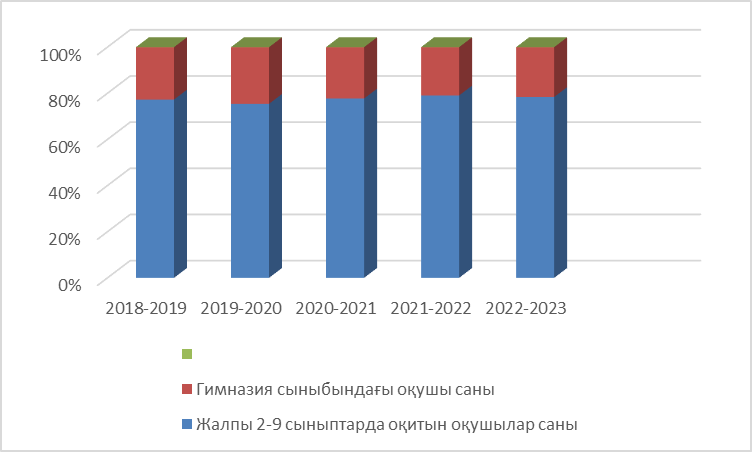  Гимназия сыныптарының оқу жетістіктерінің де рейтингісі тоқсан сайын жинақталып отырады. Оқушылары белсенділік танытқан сыныптар: 2 а (мұғалімі К.К.Сыздыкбаева ), 3а (А.З. Ныгманова), 3в (З.Б. Смагулова), 3д (Сеитова А.А.), 3з (Бердыгожаева Ж.А.) .Гимназия сыныптарының білім сапасының көрсеткіштеріБАҒЫТТАР БОЙЫНША ДАРЫНДЫ БАЛАЛАРМЕН ЖҰМЫСМекетепте орта буын оқушылары арасынан Олимпиада резервін қалыптастыруға ерекше көңіл бөлінеді. Пәндік олимпиадаларға дайындық бойынша әр түрлі жастағы топтар құрылды, бұл орта және жоғары буын оқушыларын оқытудағы сабақтастықты қамтамасыз етуге мүмкіндік береді. Тиімділігі олимпиадашылармен жұмыс түрі – бұл қоғамдық-гуманитарлық  бағыттағы облыстық пәндік олимпиаданың көрсеткіштері.  Олимпиадаға дайындық барысында тек бақылау ғана емес, сонымен қатар оқушылардың зияткерлік жарыстарға қатысуға дайындығын бақылау, бұл процесті психологиялық-педагогикалыққолдау жүзеге асырылады, бұл оқушыларды даярлау процесіне уақытылы түзетулер енгізуге, тиімді және өнімді әдістер мен формаларды табуға және қолдануға мүмкіндік береді. Мектепте «Дарын» оқушылардың ғылыми қоғамы жұмыс істейді. Ғылыми қоғамда жұмысістеу оқушыларға көптеген оқу дағдыларын бекіту және жаңа құзыреттер алу үшін үлкен мүмкіндіктер береді:  оқушылардың жобалық, дербес, зерттеушілік ойлауын қалыптастыруға қойылатын талаптарды, пәнаралық оқыту технологиясын, сыни ойлауды дамыту технологиясын, жобалау әдісін ескере отырып, білім беру процесін ұйымдастырады;  оқушылардың шығармашылық қабілеттерін дамытады және олардың зерттеу дағдыларын дамытады (әдебиеттерді рефераттау, библиографияны безендіру, жұмысқұрылымын құру және оны безендіру); қойылған мақсатқа жетудің және алынған нәтижелерді ұсынудың арқасында оқушылардың өзін-өзі растауына ықпал етеді.Көптеген жылдар бойы мектепте оқушылардың оқу, зияткерлік және шығармашылық жетістіктерін бағалаудың рейтингтік жүйесі енгізілді, бұл оқушыларды жандандыруға, яғни оқушылардың нәтижелігін арттыруға мүмкіндік берді. Рейтинг нәтижелері бойынша параллельде ең жоғары нәтижеге қол жеткізген оқушыларға «Жыл оқушысы» атағы беріледі. Мектебімізде дарындылардың жеке өсуін бақылау жүйесі енгізілді. Оқушының дарындылық деңгейі процесінде ұйымдастырылған диагностиканың мазмұны зияткерлік қасиеттерге айналады; нақты пәндік салаларда жетістіктердің болуы; өзінің болашағы мен оқытылатын пәннің өзара байланысында саналы преспективаның болуы. Әдістемелік жұмыстың нәтижелілігінің көрсеткіштерінің бірі дарынды балалармен жұмыстың сәттілігі болып табылады: оларды олимпиадаларда, зияткерлік конкурстарда өнер көрсетуге дайындау, зерттеу қызметін басқару. Мектебіміздің соңғы 3 жылдағы әр түрлі деңгейдегі олимпиадаларға қатысуын талдау қатысушылар мен жеңімпаздар мен жүлдегерлер санының тұрақты өсуін көрсетеді. Олимпиадалық резерв мектебінің нәтижесіОқушылардың ғылыми жоба жұмыстарының нәтижесі 2022-2023  оқу жылдарында оқушылардың қалалық ғылыми жоба жарысына 5 оқушы қатысып, 2 оқушы жеңімпаз атанды, 2022-2023 жылы 6 оқушы қатысып, 2 оқушы жеңімпаз атанып, оқушы саны 1-ге артты, динамика + 1 ге көтерілді. Облыс кезеңінде 1 орынға артқаны байқалады. Мектеп мұғалімдерінің дарынды балалармен жұмыс нәтижесінің көрсеткіштері бойынша қала мектептерінің арасында орта деңгейдегі тұрақтылықты байқатады. Дарынды балалармен жұмыстың нәтижелігіҚазіргі заманғы білім беру мекемесінің негізгі міндеті: өзімен және қоршаған әлеммен үйлесімді өмір сүре алатын баланың жеке басын сапалы қалыптастыруға бағытталған мұғалімдердің, ата-аналардың, оқушылардың және қоғамның ынтымақтыстығын ұйымдастыру. Бұл міндет мектепте «Дарынды балалар» жұмыс бағдарламасында жүзеге асырылуда.«Дарынды балалар» бағарламасының негізгі мақсаты мектепте дарынды балалардың жеке қабілеттерін анықтау, қолдау, оқыту, тәрбиелеу және дамыту үшін жағдай жасау, сондай-ақ ғылымның әртүрлі салаларында шығармашылық қабілеттерін қалыптастыруға және барынша толық іске асыруға ықпал ететін орта құру болып табылады.Осы бағдарламаның міндеттері:- шығармашылық жасампаздық қызмет арқылы, қолайлы әлеуметтік-мәдени орта, мәдени-ақпараттық кеңістік құру арқылы дарынды баланың жеке басын жан-жақты дамыту үшін жағдай жасау, әр түрлі деңгейдегі зияткерлік-шығармашылық іс-шаралар арқылы дарынды балалардың өзін-өзі өнімді  танытуына мүмкіндік беру;- дарынды балаларды өзгеретін әлеуметтік-экономикалық жағдайларға бейімдеу; қоғамның теңдестірілген интеллектуалды өкілін, оның мүдделерін ескере отырып, өз әлеуетін іске асыра алатын көшбасшыны тәрбиелеу, дарынды балаларды әлеуметтік-экономикалық қолдау жүйесін құру;- «Мотивтерді құрастыру» , оқушылардың көпшілігінде оқу іс-әрекетіне тұрақты мотивацияны қалыптастыру, танымдық қызығушылықты ынталандыру;- әрбір оқушының даралығын есепке алу, оның жеке даму траекториясын әзірлеу, ғылыми қызметте шығармашылық әлеуетін ашу;- дарынды балаларды диагностикалау жүйесін әзірлеу,  ақпараттық-әдістемелік  және бағдарламалық қамтамасыз етуді, дарынды балалармен жұмыс істеу үшін кадрлық жағдайларды қамтамасыз ету;- дарынды балалармен тиімді әлеуметтік-педагогикалық жұмысты жүзеге асыруға мүмкіндік беретін нормативтік-құқықтық базаны қамтамасыз ету.Бағдарламаның стратегиялық бағыттарыҒылыми-дарынды балалармен жұмыс жасаудың бірыңғай бағдарламасын құруға бағытталған.Психологиялық-педагогикалық – оқушылардың дарындылығын диагностикалық ішкі жүйесін құруды және осы жүйенің тиімді жұмыс істеуін ұйысдастыруды қамтамасыз етеді.Ғылыми-әдістемелік және білім беру – психологиялық-педагогикалық практикаға әдістемелік әзірлемелерді сынақтан өткізуді және енгізуді, дарынды балалармен жұмыс істеудің неғұрлым тиімді технологияларын іздеуді және енгізуді, кадрларды қайта даярлауды, сыныптан тыс жұмыстарды дарынды балалардың оларға қатысуына бағдарлауды, түрлі конкурстар, олимпиадалар, зияткерлік марафондар,конференциялар ұйымдастыруды жүзеге асырады.Олимпиадалық резерв мектебіҚалалық, облыстық пәндік олимпиадалардың қорытындысы бойынша соңғы 3 жылда 2 және 3 орынның сапалық көрсеткіштері артты, бұл дайындық деңгейі жоғары болғанын көрсетеді, мектепті дамытудың жаңа бағдарламасын енгізумен оқытушылар құрамы мен оқушылар алдына басқа да міндеттер мен басымдылықтар қойылды.Пәндер бойынша нәтижелік көрсеткендер: қазақ тілі мен әдебиеті, Қазақстан тарихы, орыс тілі, ағылшын тілі, математика, химия. Пәндік олимпиадалардан басқа, жыл бойы әр түрлі олимпиадалар мен турнирлерге мақсатты дайындық жүргізілді. Пәндік олимпиадаға дайындық жазғы кезеңде басталды; маусым айында дарынды балаларға, пәндік олимпиадаларға, конкурстарға, сырттай, қашықтықтан олимпиадаларға қатысушыларға арналған “зияткердің” екі апталық бейіндік ауысымы өткізіледі.Бейіндік ауысымның негізгі мақсаты психологиялық жайлылық, жақсы көңіл-күй, үздіксіз шығармашылық ортаға ену, оң ойлар мен интеллектуалдық ізденістер жағдайында зияткерлік-шығармашылық даму және кәсіптік бағдарлау болып табылады.«Зияткер» лагерінің мәндеттері:- ғылыми негіздерін терең және жан-жақты білу негізінде оқушылардың тұрақты дүниетанымын қалыптастыру;- тұрақты дамытуға ынталандыру, оқуға және өз білімін жетілдіру;- оқушылардың арнайы шығармашылық қабілеттерін дамыту;- өздігінен білім алу дағдылапына және ғылыми-зерттеу қызметіне оқыту, сондай-ақ жеке тұлғаның өзін-өзі жетілдіруге деген ішкі өажеттілігін қалыптастыру.Мектеп оқушыларының интеллектуалды жарыстарға қатысуы туралы мәліметҰсынымдар: Көрсеткіштердің сапасын арттыра отырып, оқушыларды конкурстарға қатысуға көбірек тарту бойынша жұмысты жандандыру. Қалалық және облыстық олимпиадаларға дайындық жұмыстарын күшейту. Мұғалімдер 7, 8 сынып оқушыларын таңдап, жасөспірімдер олимпиадасы мен «Зерде» ғылыми жарыстарына қатысу үшін күшейтілген дайындықты жалғастыру. Нақты және жаратылыстану ғылымдары (физика, информатика) пәндерінің мұғалімдеріне олимпиада оқушыларымен жұмысты жандандыру, пәндік олимпиадаларға қатысу үшін оқушыларды дұрыс таңдауды ұйымдастыру.Ғылыми жобалар мектебіБүгінігі таңда мұғалім білім алушыда өмірде туындайтын мәселелерді шешу үшін міндеттерді қою және шешу үшін әмбебап дағдыларды қалыптастырады. Шынайы еркін тұлғаны тәрбиелеуге, балалрдың өз бетінше ойлау, білім алу және қолдану, қабылданған шешімдерді мұқият қарастыру және іс-әрекеттерді нақты жоспарлау, құрамы мен профилі бойынша әр түрлі топтарға тиімді ынтымақтастық жасау, жаңа байланыстар мен әлеуметтік-мәдени байланыстарға ашық болу қабілеттерін қалыптастыруға баса назар аударылады. Бұл білім беру процесіне білім беру қызметін жүргізудің балама нысандары мен әдістерін кеңінен енгізуді талап етеді. Бұл білім беру процесіне ғылыми-зерттеу қызметі негізінде әдістер мен технологияларды енгізуге байланысты.«Дарын» оқушылардың ғылыми қоғамы өз қызметін жалғастыруға, онда жыл бойы жағадан бастаған зерттеушілер үшін семинарлар өткізіледі, онда оқушылар зерттеу мәдениетінің негіздерін алады, аудитория алдында сөз сөйлеуге, презентациялар жасауға үйренеді, бұл лицейдің болашақ түлектері үшін маңызды болып табылады. Ғылыми жобалар мектебінде 8-11 сынып оқушылары айналысады. Мектепте жобаларды жазуға дайындық бойынша семинарлар ұйымдастырылды. Жеке кеңес беру жүйесі, жүйелі жұмыс арқылы оқушылардың зерттеу құзіреттілігін қалыптастырады. Сонымен қатар, мұғалімдер жобалық технологияны сабақтарда қолданады, бұл ғылыми жобаларды жазу кезінде маңызды.Оқушылардың қалалық,облыстық, республикалық оқу,байқауларының қорытынды нәтижесі.       Жыл қорытындысы бойынша дәстүрлі түрде жалпы желілік конференция өтеді, онда мұғалімдер мен оқушылардың үздік ғылыми жұмыстары тыңдалады,жыл қорытындысы шығарылады.       Жыл сайын мектеп қабырғасында  жоғары оқу орындарының оқытушыларын шақырумен Ғылым күні ұйымдастырылады.,онда үздік оқушылар,мұғалімдер мен оқытушылар көтермеленеді,бұл оқушылар мен мұғалімдердің оысндай деңгейдегі конкурстарға белсенді қатысуы үшін ынталандыру болып табылады.2022-2023 оқу жылындағы педагогтердің ғылыми зерттеу қызметінің қорытындысы бойынша ғылыми конкурстарға дайындық спасы артты деген қорытынды жасауға болады, дегенмен мұғалімдер конкурсқа аз жобалар қояды.Ұсыныстар:Педагогтердің ғылыми-зерттеу қызметіне қатысу деңгейін арттыру, әрбір мұғалімге ғылыми жарыстарға қатысу үшін 2 оқушыдан дайындау;ПМУ,ИНЕУ,ПМПИ ғалымдарымен ынтымақтастықты жалғастыру;Педагогтардың ғылыми мақалалар жинағын шығаруды жалғастыру;Дарын ОҒҚ жұмысының қорытындысы бойынша балалардың қатысуы мен нәтижелігін талдап,келесі қорытындыға келеді.Балалардың зияткерлік сайыстарға , олимпиадаларға, жобалалрға және дебаттарға оқуларға белсенді қатысуын жалғастыру.Ғылыми жобалар конкурсына қатысуға ниет білдірген оқушылар үшін оқу жылының басында ғылыми жобаларды жазу бойынша кеңес беру, сағаттарын өткізу.Республикалық деңгейде шешендік өнерді дамыту.Мұғалімдерге оқушыларды тек жобалар мен олимпиадаларға ғана емес,түрлі зияткерлік жарыстарға дайындауға жауапкершілікпен қарау.Олимпиадаға дайындық бойынша жұмысты күшейту, республикалық олимпиадаға  қатысушылардың санын арттыру. Мұғалімдер 7,8 сынып оқушыларын іріктеп, жасөспірімдер олимпиадасы мен «Зерде» ғылыми жарыстарына қатысу үшін күшейтілген дайындықты жалғастыру.Қазіргі уақытта әлемде төртінші технологиялық революция жүріп жатыр: ақпараттың қарқынды ағындары. Жоғарғы технологиялық инновациялар мен әзірлемелер  біздің  өміріміздің барлық салаларын өзертеді. Қоғамның  сұраныстары, жеке тұлғаның мүдделері де өзгеруде.Робототехника, құрастыру, бағдарламалау, модельдеу, 3D-жобалау және т.б. қазiргi заманғы оқушылардың қызығушылығы болып табылады. Бүгiнгi таңда бiлу және бiлу ғана емес, сонымен қатар зерттеу және ойлап табу маңызды.Оқу-тәрбие үрдiсiн ұйымдастыруға барлық қажеттi жағдайлар бар, оқытудың мемлекеттiк стандарттары талаптарын жүзеге асыру бойынша қызметтер жүргізеді. Оқу - тәрбие процесі Ы.Алтынсарин атындагы Ұлттық бiлiм академиясыҒылым кеңесiнiң шешiмi бойынша әдiстемелiк нұсқау хатымен ұсынымжасалған бағдарламалар, оқулықтар қолданылады.Пәндер бойынша нәтижелік көрсеткендер: қазақ тілі мен әдебиеті, Қазақстан тарихы, орыс тілі, ағылшын тілі, математика, химия. Пәндік олимпиадалардан басқа, жыл бойы әр түрлі олимпиадалар мен турнирлерге мақсатты дайындық жүргізілді. Пәндік олимпиадаға дайындық жазғы кезеңде басталды; маусым айында дарынды балаларға, пәндік олимпиадаларға, конкурстарға, сырттай, қашықтықтан олимпиадаларға қатысушыларға арналған “зияткердің” екі апталық бейіндік ауысымы өткізіледі.Бейіндік ауысымның негізгі мақсаты психологиялық жайлылық, жақсы көңіл-күй, үздіксіз шығармашылық ортаға ену, оң ойлар мен интеллектуалдық ізденістер жағдайында зияткерлік-шығармашылық даму және кәсіптік бағдарлау болып табылады.«Зияткер» лагерінің мәндеттері:- ғылыми негіздерін терең және жан-жақты білу негізінде оқушылардың тұрақты дүниетанымын қалыптастыру;- тұрақты дамытуға ынталандыру, оқуға және өз білімін жетілдіру;- оқушылардың арнайы шығармашылық қабілеттерін дамыту;- өздігінен білім алу дағдылапына және ғылыми-зерттеу қызметіне оқыту, сондай-ақ жеке тұлғаның өзін-өзі жетілдіруге деген ішкі өажеттілігін қалыптастыру.Мектеп оқушыларының интеллектуалды жарыстарға қатысуы туралы мәліметОсылайша, әрбір оқушы зияткерлік конкурстардың қатысушысы болады. Жылдан жылға жаратылыстану және нақты ғылымдар көрсеткіштері бойынша проблемалар бар, бұл дарынды балалармен жұмыс бойынша мұғалімдердің белсенділігінің жеткіліксіздігін немесе осы бағыттағы жекелеген пәндер бойынша оқушыларды сапасыз іріктеуді көрсетеді. Информатика, физика пәндері бойынша жалпы білім беретін пәндер бойынша олимпиадада оқушылардың қатысуының төмен көрсеткіштері айқындалды. Ұсынымдар: Көрсеткіштердің сапасын арттыра отырып, оқушыларды конкурстарға қатысуға көбірек тарту бойынша жұмысты жандандыру. Қалалық және облыстық олимпиадаларға дайындық жұмыстарын күшейту. Мұғалімдер 7, 8 сынып оқушыларын таңдап, жасөспірімдер олимпиадасы мен «Зерде» ғылыми жарыстарына қатысу үшін күшейтілген дайындықты жалғастыру. Нақты және жаратылыстану ғылымдары (физика, информатика) пәндерінің мұғалімдеріне олимпиада оқушыларымен жұмысты жандандыру, пәндік олимпиадаларға қатысу үшін оқушыларды дұрыс таңдауды ұйымдастыру.Шешендік өнер мектебі         Енгізілген жаңалыққа қарамастан мектепте дәстүрлі «Шешендік өнер» мектебі бар.Сабақтарда оқушылар К Поппер бойынша мектеп және саяси форматтағы дебаттар технологиясын зерделейді.Оқушылар таза тілді,тілдік бұрылысты үйренеді, қазақ даласының көрнекті спикерлерімен танысады, шешендік өнерді үйренеді.сыныптар арасында пікірсайыс турнирлері үнемі өткізіліп тұрады.кездесулерден кейін ойындарды тадау жүргізіледі.2018-2019   оқу жылынан бастап дебат турнирінде кездесулер ұйымдастырылады,олар да мектептің көрсеткішіне арналады.Дебат клубының қатысушылары сыни ойлау, талдау, өзін таныстыру,шешендік шеберлік әдістерін үйретеді.Дебат клубының қатысушылары жыл сайын  сертификаттармен «Жас үміт» номинацияларының жеңімпаздары болады.«Жігер» дебат  клубының жұмыс нәтижесінің көрсеткіші қалалық, облыстық сайыстарға қатысу көрсеткішіӘр жылдың қорытындысына  назар аударсақ, динамика байқалады, Жылдан жылға оқушылар түрлі пікір сайыстарға қатысып,белсенділік танытуда.Биылғы оқу жылында «Жігер» дебат клубында 24 оқушы бар.5-10 сынып оқушылары арасынан іріктеліп алынған. Оқушылар түрлі мектепшілік,қалалық, облыстық пікір-сайыс  турнирлеріне қамтит Фракция атаулары,белсенді  қатысушы оқушылардың саны жыл сайын артуда.Оқушылардың білім сапасының көрсеткіштеріОқушылар санын жылдар бойынша салыстырсақ, 2018-2019 оқу жылдары 22 оқушы болса, 2022-2023 оқу жылдарында оқушы санының динамикасы (+55) болғанын көрсетеді. «Үздік» аттестат үміткерлерінің 2018-2019 оқу жылдарымен салыстырғанда 2021-2022 оқу жылында (+2) динамиканың өскені, «Алтын белгі»  2018-2019 оқу жылымен салыстырғанда 2021-2022 оқу жылында 3 оқушы болғаны көрініп тұр.	« Үздік»,  «Алтын белгі»   иегерлерінің  көрсеткіштеріОқу материалдық активтері мен оқу зертханаларыМектептің оқу ғимараты 1961 жылы салынды, қосымша салынған ғимарат-1987 жылы,типтік ғимарат, жобалық қуаттылығы 1230 орынға шақталған Білім беру процесін материалдық-техникалық қамтамасыз етуі, оның ішінде компьютерлердің, оқу зертханаларының, оқу пәндері кабинеттерінің және техникалық оқу құралдарының болуы туралы мәліметтерОқу ғимаратының үш қабаты да оқу сыныптарына және әкімшілік кеңселерге бөлінген. Үшінші қабаттарда биология (1), физика (1), химия (1), жеке зертханалары бар. Зертханалық және практикалық жұмыстардың барлығы талапқа сай өткізіледі. Химия зертханасында химиялық реактивтерді жасауға арналған барлық ыдыстармен, сорғыш шкафпен қамтамасыз етілген. Химиялық реактивтерді сақтайтын арнайы темір шкафтар, сейфтер орналастырылған. Биология зертханасында да зертханалық жұмыстарды өткізуге арналған кеппешөптер, арнайы препараттар және жануарлар тұлыптары мен микроскоптар жеткілікті. Ғимараттар санитарлық және өрт қауіпсіздік талаптарына сай қолданылады. Ақпаратттық ресурстары мен  кітапхана қорыМектеп кітапханасы оқу процесін әдебиетпен және  ақпаратпен  қамтамасыз ететін білім беру ұйымындарының маңызды құрылымдық бөлімшесі,сондай - ақ білімді, рухани және интеллектуалды қатынасты, мәдениеттті тарту орталығы болып табылады.1.Кітапхана туралы қысқаша анықтама.  Кітапхана 3-қабатта орналасқан және 72 шаршы метр аумақты алып жатқан бір кабинетке орналасқан. Кітапханада кітапханашының жұмыс орны және оқырмандарға арналған орындар бар: 12 орындық оқу залы, ғаламтор пайдаланушылар үшін 5 компьютер бар,оқулықтарды сақтау үшін 2 кітап қорын сақтайтын, жабдықталған кабинеттер бар.  Кітапхананың оқу залы, кітапхана абонементімен бірге орналасқан. Оқу залында маңызды ақпараттық хабарламаларды қамтитын 5 көрме стелаж бар. Жарықтандыру санитарлық-гигиеналық талаптарға сай келеді.  Кітапханада 2 адам жұмыс істейді. Кітапхана мегерушісі Асылбекова Райгуль Сембаевна. Кітапханашы Байльдина Нуржамал Байльдиновна. Кітапханада жұмыс істеуге қажетті энциклопедиялар, анықтамалық материалдар, танымал ғылыми әдістемелік әдебиеттер, мерзімді басылымдар жинақталған.Кітапханада жұмыстың әртүрлі формалары қолданылады: кітап көрмесі, кітапхана сабақтары, әңгімелер, кітап шолулары, тақырыптық стендтер, викториналар. Жұмыстар мұғалімдермен тығыз байланыста жүргізіледі, әртүрлі мектеп іс-шараларына дайындалуға, олимпиадаларға, пәндік апталарға, ашық сабақтарға,  әдістемелік немесе сынып сағаттарына, тәрбиелік іс-шараларына,баяндамаларды, ғылыми жобаларды дайындауда үнемі көмек көрсетіледі. Тәрбие жұмысының негізгі бағыттары бойынша әдебиеттер, газеттер мен журналдардан мақалалар таңдауға қолдау көрсетеді. Әрбір мектептің іс-шарасы үшін кітап көрмесі жасалады және ұсынылған әдебиеттер тізімі жасалады. Жыл сайын педагогикалық кеңестердің отырыстарында оқушыларға оқулықтар беруі, кітап қорларының сақталуы қауіпсіздігі жайлы мәселелер қаралып отырады. 
Әр түрлі қосымша ақпарат іздестіріліп, анықтамалық материалдар мектеп мұғалімдеріне беріледі. ақпаратқа және библиографиялық жұмысқа ерекше назар аударылады. Қаладағы басқа кітапханалармен байланыс орнатылған. Кітапхананың жұмыс тәртібі- демалыс күндері жексенбі күні, 6 жұмыс күні. Кітапхана мектеп директоры бекіткен жоспар бойынша жұмыс жасайды. 
Кітапхананың негізгі қызметі - білім беру, ақпарат және мәдениет.       Кітапхананың негізгі қызметі: -кітапхана оқу-тәрбие үдерісін және ақпараттық-библиографиялық қызметтердің барлық нысандары мен әдістерімен қамтамасыз етеді; 
- кітапқа деген қызығушылықты туғызу, мәдениетті оқуға, баспа басылымдарына мұқият қарау; 
- оқу пәндерін ойдағыдай оқуға, сөйлеу мен ойлауды, танымдық қызығушылықтарды және қабілеттерді дамыту үшін жүйелі оқуға тарту;- көркем әдебиетті оқуға тарту, қызығушылығын арттыру-жаңа ақпараттық және коммуникациялық технологияларды тәжірибеге енгізу; II. Оқырмандарға қызмет көрсетудің мазмұны және ұйымдастырылуы. 
2020-2021 оқу жылында  сынып оқушылары барлығы 100% кітаппен қамтылды.Кітапхананың қызмет көрсетуі «Мектеп кітапханасы туралы ережеге» және « Б.Момышұлы атыңдағы жобб мектеп- кітапханасын пайдалану ережесіне » сәйкес жүзеге асырылады. Кітапханалық және библиографиялық қызметтерді есепке алу үшін оқырмандардың саны мен құрамы, келушілердің саны, кітабының көлемі мен білім салалары бойынша бөлінуі туралы ақпарат «Кітапхана күнделігінде» жүргізіледі. Оқырмандарды зерттеу, оқырмандар талабымен санасу, біздің жұмыстарымыздың негізі бағыттарының бірі «Кітапхана және оқырман», сауалнамасы жүргізілді. Сауалнама мақсаты оқырман сұранысын зерттеу,олардың кітапхана мен байланысын, ақпараттық сұранысын білу, кітапханаға келешекте оқырман көзқарасын қалыптастыру,оқырмандардың оқуға деген ынтасын арттырудағы өзекті мәселелерді анықтау. Оқырманға басшылық жасаудың бір әдісі – оқырмандар формуляры. Мысалы, оқырман формулярына талдау жасап отыруға болады.Оқырман  туралы жалпы мәлімет беріледі.Оқыған кітаптары туралы мәлімет.Оқу  сапасы туралы талдау жасауға болады. Ал кітапханада әр сынып бойынша оқырмандардың есебі жүргізіледі.     Осы бойынша 2020-2021 оқу жылына  рейтингісі жасалды. Балалардың  кішкентай кезінен кітапқа деген сүйіспеншілігін, оқуға деген ынтасын арттыру біздің міндетіміз.1-4 сынып оқушылары барлығы кітапхана оқырмандары болып саналады. Бұл оқырмандарымыз балаларға арналған әдеби кітаптарды көп оқиды, соның ішінде  ертегілерді қызығып оқиды, оқыған кітаптары туралы ой бөліседі.5-8 сынып оқырмандары тарихи, хайуандар,спорт туралы кітаптарға сұраныс көп алады, әдеби кітаптарды оқиды, энциклопедиялар, сөздіктер пайдаланады.9-11 сынып  оқырмандары көбінесе сөздіктер, энциклопедиялар, әдеби кітаптарды мектеп бағдарламасы  бойынша оқиды.Кітапханада көптеген кітап көрмелері, дөңгелек үстел, рухани әңгімелер  өткізілді.Кітапхананың оқу-тәрбие процесіне қатысуыҚормен жүйелі жұмыс жыл бойы жүргізіледі. Мектеп кітапханасы мектеп әкімшілігі бекіткен жоспарға сәйкес жұмыс істеді. Оқу жылының басынан бастап оқырмандар қайта тіркелді.2020 -2021 оқу жылында мектеп кітапханасының  жалпы қорында – 85275, оқулық – 82904, көркем әдебиет - 2371. Кітапхана оқырмандары-2025, келуі -6825, кітап беруі – 40154. Оқулықтардың картотекасы және басқа да қажетті құжаттама жүргізілуде. Сондай-ақ мектептер арасында оқулықтармен алмасу жүргізіледі, жазба журналда жүргізіледі және уақытша пайдалануға беру актісі жасалады. Оқулықтарға тапсырыс уақытында беріледі.Көркем әдебиет қоры ашық қолжетімді, әдебиет оқушыларға тақырыптық айдарлар бойынша орналастырылған.мектеп кітапханасы 3 қабатта, оқулықтар қоры бөлек 3 қабатта орналасқан.  25 тамыз бен 1 қыркүйек аралығында оқушыларға барлық оқулықтар беріледі. Оқулықтарды беру кезінде олардың сақталуының алдын алу мақсатында оқушылармен және ата-аналармен әңгімелер өткізілді.  Оқулықтармен қамтамасыз ету 100% құрады. Сондай-ақ, 1 тоқсанда  бір рет оқулықтардың сақталуы бойынша рейдтер өткізіледі. Оқу жылының соңында оқулықтарды тапсыру мектеп әкімшілігімен келісілген кесте бойынша жүргізіледі. Кітапханада 6 компьютер, 1 дана  принтер, 1 дана құлаққап қамтылған. Сондай-ақ, мектепте "Букроссинг" кітап бұрышы безендірілген, онда оқушылар мен мұғалімдер өздеріне ұнайтын кітапты алады , содан кейін басқаларға ұсынады, әңгімелейді және кітап алмасады. Кітап қорын тазарту үшін ескірген, аз пайдаланылған, ескірген әдебиеттер белсенді түрде есептен шығарылуда. Оқу жылында екі рет оқулықтардың сақталуы бойынша байқау – рейдтер өткізілді. Кітапханадағы интерактивті тақтада кітаптарға ұқыпты қарау туралы әңгімелер, бейне сабақтар өткізілдіОқушылардың белсенділігін талдауға сәйкес келесі қорытындылар жасауға болады:Оқу белсенділігінің орташа көрсеткіштері өткен жылмен салыстырғанда 25% - ға өсті.Белсенді оқырмандар мен келушілер  1-4 сынып оқушылары 65%, орта буын оқушыларынан мектептерге тек 30% ғана қатысады , жоғарғы сынып оқушылары 15%, оқырмандармен кітаптарды пайдалану және олардың сақталуы туралы үнемі жеке жұмыс жүргізіледі. Оқушылармен жеке әңгімелер, кеңестер, ұсыныстар, оқырман қызығушылықтарын зерттеуге,  оқырман формуляры бойынша оқуды талдау, сауалнама жүргізу, конкурстар, іс-шаралар өткізілді.Мектеп кітапханасы білім алушылар мен педагогтарға арналған мерзімді басылымдарды алады. «Казахстанская правда», «Егемен Қазақстан» республикалық газеттер, «Білімді ел», «Ұстаздар газеті», «Білім шыңы- ғылым сыры», «Мектеп ұстаздар әлемі » журналдар мен газеттер ұстаздарға арналған.Кітапханаға келуші кішкентайларымызға арналған  «Балдырған», «Балбұлақ», «Бала би» , «Балаларға базарлық», «Ертегілер әлемінде», «Айгөлөк», «Балалар әлемі», «Жыл он екі ай», «Ертегілен елінде», «Ұлан», «Сиқырлы әлем» газет , журналдарын алады.Оқу жылы ішінде бірқатар іс-шаралар өткізілді:Кітапхана қызметінің маңызды бағыты қорды көрмелер арқылы ашу болып табылады. Кітапханада мерейтойлық және айтулы күндерге, сондай-ақ түрлі айлықтарға арналған түрлі көрмелер рәсімделеді. Осы көрмелерге материалды таңдап, мерекенің тарихын айтып қана қоймай, қызықты фактілерді жеткізуге,  мен сонымен қатар көрмеден әдебиеттер ұсынуға және оқырмандармен сөйлесуге тырысамын. Мерейтойлық жазушыларға арналған көрмелерге ерекше назар аударылады.Ардың шыңы - Ата Заң, Жұбан Молдағалиевтің  туғанына 100 жыл, Тіл халықтың асыл мұрасы, «Бір ел – бір кітап» республикалық акциясы бойынша 2020 жылы Ұлы Абайдың 175   жылдық мерейтойына орай  М.Әуезовтың «Абай жолы» роман-эпопеясы.  Шығыс ғұламасы Әбу Насыр әл-Фарабидің 1150 жылдық мерейтойына  орай Әнуар Әлімжановтың «Ұстаздың оралуы» романы , Жұбан Молдағалиевтің  туғанына 100 жыл, Алтын Орданың 750 жылдығы, Адалдық және сыпайылық – шынайы адам келбеті», Кітапхана - білім ордасы, «Дара  тұлға» Әбу Насыр Әл-Фараби бабамыздың 1150 жыл, Мәлік Ғабдуллин виртуалдық кітап көрме, «Сапарғали Бегалин-балалар әдибиетінің көрнекті өкілі» виртуалдық көрме, Бауыржан Момышұлы 110 жылдығына кітап көрмесі, «Бір ел-бір кітап» республикалық акциясы аясында 2021 жылы  Тәуелсіздігіміздің 30 жылдығына орай таңдалған " Отыз жылдыққа - 30 кітапты" бірге оқиық, виртуалды көрме, «Менің үй  кітапханам» жоба, Жамбыл Жабаевтын 175 жылдығы, «Мейірімді төгетін ана» Сара Алпысқызы 80 жас, «Ұлы ерлікті ұрпаққа жеткізген кітаптар» Мәлік Ғабдуллин 105 жыл, «Оқу бұрышы» Көрме, « Әйел әлемі » Көрме, «Қазақтың ұлы тұлғасы» Әлихан Бөкейханов Нұрмұхамедұлы виртуалдық кітап көрме, "Ертегілер әлемі"Викториналы ойын, «Мақатаев оқулары», “Ұлы Жеңіс -ұрпаққа аманат” атты виртуалдық кітап көрме, Балалар поэзиясының серпантині Мұзафар Әлімбаев,“Ұлы Жеңіс -ұрпаққа аманат” атты виртуалдық кітап көрмеКітапхананың ақпараттық-библиографиалық және анықтамалық жұмысы.
Кітапхана жан-жақты тәрбие жұмысын мектеп педагогикалық ұжымымен біріге отырып, оқырмандардың творчестволық дербестігін қалыптастырады. Жыл бойы оқырмандардан әртүрлі тапсырыс түседі. Көбінесе кітапхана керекті реферат, баяндама, шығарма, ғылыми жоба  дайындық кезінде,  жалпы мектепшілік іс-шаралар, сыныптан тыс жұмысы, педагогикалық кеңес, мектеп әдістемелік  отырысын өткізуге керекті материал, анықтамалар  ұсынады.Ақпараттық-библиографиалық  мәдениетін тәрбиелеу, кітапхана- библиографиялық сауаттылығын  қалыптастыру үшін  кітапханалық сабақтар,  танымдық экскурсиялар өткізіледі. Кітапхана тіршілігімен, өз қызметімен таныстырады.  Кітап қорын көрсетуге  тақырыптық сөрелері, терең мазмұнды ашық көлемді кітап көрмелері безендіріледі.Кітап қоры – есеп кестесі  Кітапхана қоры оқу, бағдарламалық, көркем,салалық , анықтамалық әдебиетпен камтамасыз етуде, сонымен қатар топтарға оқшауланған:
-  орта буын  сынып оқушылары  - 5-8
-   жоғары сыныптар оқушылары  - 9-11
-   периодикалық қоры
-   қазіргі оқу-тәрбиелік талабы есептелген оқу әдебиет қоры,  тізбе бойынша
оқулықтар. Мұғалімдерге көмек ретінде әдістемелік материалдар жиынтығы бар.Газет пен журналдарға жазылым жасалды. Жыл сайын кітапхана қоры мемлекеттік бюджетінен  /Білім басқармасынан/  әдебиетпен толықтыруда.Кітап қорының  есеп алу мақсатымен  келесі құжаттама қамтамасыз етуде:
Есеп-қаржы құжаттамасы:Кітап қордың жиынтық есеп кітабы;Инвентарлық кітаптар;Қордың түсіміне арналған папкалар;Үстеме шығындар папкалар;Оқулықтарға арналған жиынтық есеп кітабы;Әдебиетті  уақытша сақтау есеп дәптері;Жоғалған  кітап орнына, оқырмандардан  түсіміне арналған  есеп дәптері;    Құжаттама жазбасы уақытында жүргізіледі.    Кітап қоры кітапхана тәртібіне сай орналастырылған, техникалық өңделінген.          Жыл бойы кітап қорының орналастыруы, баспалардың жайғастыру тәртібі тексеріледі.     Ағымды жаңғырту, жөндеу жұмысы өткізіледі.    Негізгі кітап қоры ашық  –кіруі  еркін, оқулық қорына кіріуіне жол берілмейді.     Кітап қорының сақталу  тәртібі бұзылмайды.   Кітапхана 2021-2022 оқу жылы ішінде мектептің оқу-тәрбие жұмысының жоспарына, кітапхана жұмысының жоспарына сәйкес жұмысты жүзеге асырды:- мектеп алдына қойылған міндеттерді шешуге жәрдемдесті;- мектеп кітапханасын білім беру мекемесінің ақпараттық-білім беру орталығы ретінде қалыптастыруға ықпал етті;Мектеп кітапханасы 2021-2022 оқу жылында келесі міндеттермен жұмыс істеді:- Оқушылардың өз Отанына деген құндылық көзқарасына негізделген және азамат пен патриоттың әлеуметтік рөлін орындауға дайындығын қалыптастыруға бағытталған белсенді азаматтық және жеке ұстанымын қалыптастыру;- Кітапханашының кәсіби қызметіне ақпараттық технологияларды енгізу.Мектеп кітапханасы-біздің оқушылар үшін алғашқы ақпараттық орталық. Дәл осы жерде өз бетінше іздеу, алынған ақпаратты сыни бағалау, әртүрлі көздерден алынған ақпаратты салыстыру дағдылары алынады. Оқу жылы ішінде жоспарға өзгерістер мен толықтырулар енгізілді, бұл негізінен мерзімін, уақытын ауыстыруға немесе бұрын жоспарланбаған іс-шараларды өткізуге байланысты болды.2021- 2022 оқу жылындағы кітапхана жұмысының негізгі көрсеткіштері:Мектеп кітапханасының  жалпы қорында – 65178 дана.Кітапхана оқырмандары-1974Келуі-4696Кітап беруі- 38198Оқулық -61969Көркем әдебиет-3209штҚазақ тілінде -60999Орыс тілінде -2587Ағылшын тілінде -1592Кітапхана қорымен жұмыс:Кітапхана қорымен жұмыс оқу жылы бойы жүргізіледі. Қормен жұмыс істеу кезінде есепке алуды қамтамасыз ету үшін кітапханада мынадай құжаттама жүргізіледі:- Қордың жиынтық есебі кітабы;- оқулықтардың құрылымы;- түгендеу кітабы;- "есептен шығару актілері" папкасы;- сыныптар бойынша оқулықтар беруді есепке алу журналы.    Мұғалімдерді кітаптардың жаңа түсімдерімен таныстыру үшін жаңа әдебиеттердің ақпараттық тізімдері рәсімделеді. Кітаптардың түсуіне қарай кітапханада "жаңа оқулықтар" сөресі рәсімделеді. 1 қыркүйекке дейін мектептің барлық оқушылары оқулықтармен қамтамасыз етілді. Кітапхананың мерзімді басылымдары өткен жылдың деңгейінде қалып отыр, дегенмен бұл оқушылар мен мұғалімдер арасында үлкен сұранысқа ие газеттер мен журналдар. Жас оқушылар арасында Айгөлөк ,  Ертегілер елінде, Балаларға базарлық ,Ертегілер әлемінде, Балдырған, Балалар әлемі, Балбұлақ журналдары ерекше танымал.Кітап қорының сақталуын қамтамасыз ету үшін оқырмандардың формулярлары үнемі тексеріліп тұрады. Жеке жұмыс жүргізілетін борышкерлердің тізімдері жасалады. Нәтижесінде әдебиеттің едәуір бөлігі кітапханаға қайтарылды. Жыл бойы оқулықтарды сақтау бойынша рейдтер үнемі жүргізіліп отырды. Оқу жылының соңында оқулықтар құрастырылған кесте бойынша кітапханаға тапсырылады, жоғалған оқулықтар жоқ. Оқулықтардың сақталуының алдын алу мақсатында кітапханашы абонементте оқушылармен, ал сынып жетекшілерімен әңгімелесулер өткізеді.Оқырмандармен жұмыс. Жаппай жұмыс:       Кітапхана жұмысында балаларды кітапқа тартудың, оқуға деген қызығушылықты арттырудың әртүрлі формалары мен әдістері қолданылды. Қазіргі балалар 5-10 жыл бұрынғы құрдастарына қарағанда аз оқи бастады Оқуға деген қызығушылықтың төмен себебі-теледидарға, компьютерлік ойындарға, интернетке деген құштарлық. Балалар негізінен бағдарлама бойынша әдебиеттерді, шытырман оқиғалы әдебиеттерді оқиды. Мектеп кітапханасының барлық іс-шаралары танымдық іс-әрекетке және оқуға деген қызығушылықтың дамуына ықпал етті. Олар патриоттық, адамгершілік, эстетикалық тәрбиеге ықпал ететін және кітаптар мен оқулардың тартымды бейнесін қалыптастыратын мектеп оқушыларын әдеби, тарихи тәрбиелеуге бағытталған. Кітапхана қызметінің маңызды бағыты қорды көрмелер арқылы ашу болып табылады. Кітапханада мерейтойлық және айтулы күндерге, сондай-ақ түрлі айлықтарға арналған түрлі көрмелер рәсімделеді. Көрмелерде оқу, көркем әдебиет, ғылыми-көпшілік, газеттер мен журналдардан мақалалар ұсынылады. Кітапхананың әрбір кітабын оқырманға насихаттауда кітап көрмесінің маңызы зор. «Егеменді – елдігім, тәуелсіздік – тұғырым!», «Болашаққа бағдар - Рухани жаңғыру», «Туған Ертіс өңірінің тарихы», 2021 жылдың «Бір ел – бір кітап» республикалық акциясы «Тәуелсіздігіміздің 30 жылдығына – 30 кітап» , «Отанның батыр ұлдары», «Табиғатпен тату өмір сүрейік», «Мәдени мұра», «Қазақтың салт –дәстүрі», Деңсаулық зор байлық BookGrossing бұрышы, және т/б кітап көрмелер қойылды.2021-2022 оқу жылына кітапхана жұмысының жоспары  және «Оқуға құштар мектеп» жобасының іске асыру бойынша оқу жылының іс шаралары: тақырыптық сөрелер мен кітап көрмелерін үнемі безендіріп отырады."Оқуға құштар  мектеп" жобасы бойынша іс-шара тек кітапхана қабырғасында және мектеп сыныптарында ғана емес, оқушылардың ата – аналарымен де өткізіледі ойындар, конкурстар, викториналар: Акция  «Біз сізге оқуға кеңес береміз» «Ертіс Жаманбалиновты оқиды» кітап  оқу конкурс,  «Оқу бұрышы» акция, «Сен кітапты қалай оқисын?» челенж, «Білім кілті – кітапхана» экскурсия,  «Даланың дара ұстазы» кітап апталығы,  "Менің сүйікті шығармаларым" сайыс Топтық және жаппай қызмет көрсетудің негізгі формалары: - кітап көрмелері, жаңа әдебиеттерді ашық қарау, кітап шолулары және т.б. кітап көрмелерінің тақырыбы әр түрлі болды, олардың көмегімен кітапхана қоры кеңінен ашылды. Ағымдағы оқу жылында кітапханаға келушілер танысқан 13-тен астам көрмелер мен тақырыптық сөрелер рәсімделді. Көрме формалары әр түрлі болды: шақыру көрмесі, мерейтойлық күндерге арналған көрмелер, жаңа көрме, викторина көрмесі. Кітап көрмелері мектептің жұмыс жоспарына сәйкес рәсімделді. Сондай-ақ, мектепте "Букроссинг" кітап бұрышы безендірілген, онда оқушылар мен мұғалімдер өздеріне ұнайтын кітапты алады , содан кейін басқаларға ұсынады, әңгімелейді және кітап алмасады. Оқырман формулярларын талдау қорытындысы бойынша 2021-2022 оқу жылында ең белсенді оқырмандар анықталды. Бұл негізінен 2-4 сынып оқушылары, сонымен қатар 7 сынып оқушылары. Бірінші сынып оқушылары арасында кітапхананы пайдалану ережелері туралы экскурсиялар мен әңгімелер өткізілді. Оқушылардың оқу формулярларын талдау негізінде кітапхана сынып жетекшілерімен бірлесіп, кітапханаға сирек баратын оқушыларды оқуға тарту бойынша сыныптарда жұмыс жүргізді.Анықтамалық-библиографиялық, ақпараттық жұмыс:Мектеп кітапханасы компьютерлермен жабдықталған, бұл кітапхана қызметінде жаңа ақпараттық технологияларды қолдануға мүмкіндік береді. Оқушылар дәстүрлі емес ақпарат құралдарында жиналған ақпаратты пайдалануға мүмкіндік алды. Компьютерлік технологиялар оқулықтар қорына тапсырыс беру және есеп беру үшін пайдаланылды; кітапхана қызметін талдау. Кітапханада шағын мектеп кітапханасы бар. Мұғалімдер мен оқушылар кітапхананы әлі де белсенді пайдаланбайды, сондықтан электрондық QR кодпен насихаттау бойынша кітапхана жұмысы жүргізілуде.Қорытынды:2021-2022 оқу жылында кітапханада оқырманмен жұмыс істеудің әртүрлі формалары мен әдістері қолданылды-бұл әдеби викториналар, батылдық сабақтары, пікірталастар, әңгімелер,  оқулар және т. б. Жыл бойы мұғалімдерге, сынып жетекшілеріне бұқаралық іс-шараларды, сынып сағаттарын, пәндік апталарды өткізуге көмек көрсетілді. Әдебиеттер таңдалды, кітап көрмелері жасалды. Мектеп кітапханасы оқушыларға үнемі өзін-өзі тәрбиелеу қажеттілігін сіңірді, жауапкершілікті тәрбиеледі, мектеп бағдарламаларына көмектесу үшін әдебиеттерді насихаттауға назар аударды.Кітапханада 2022-2023 оқу жылында жұмыс істеу қажеттілігін анықтады.Негізгі проблемалар анықталды: қазіргі заманғы балалар әдебиеті, танымдық әдебиет, салауатты өмір салты. Осы оқу жылына қойылған негізгі міндеттер орындалды. Мектеп кітапханасы жыл бойы мұғалімдерге, сынып жетекшілеріне бұқаралық іс-шараларды өткізуге көмек көрсетілуде. Әдебиеттерді, сценарийлерді, өлеңдерді таңдауға көмек көрсетілді; кітап көрмелері рәсімделді. Кітапхана кітап пен оқуды насихаттау бойынша жұмыс жүргізілді.2022-2023 оқу жылында мектеп кітапханасының жалпы қоры 37954 дананы құрайды, оның ішінде оқулықтар саны -33790 , әдістемелер- 281, электронды оқулықтар саны-529, әдеби кітаптар саны 3417 - дана, жалпы қазақ тіліндегі кітаптар-35031 орыс тілінде-2845. Мектеп оқушылары мен педагогтері оқу-әдістемелік әдебиеттермен 100% қамтамасыз етілген. Сонымен қатар кітапханада анықтамалық-библиографиялық аппарат құрылды: алфавиттік және жүйелі каталогтар, энциклопедилар, сөздіктер, анықтамалықтар, мектеп бағдарламасына енгізілген көркем әдебиет, ғылыми көпшілік басылымдар, сыныптан тыс оқуға арналған әдебиеттер, сонымен қатар анықтамалық және энциклопедиялық басылымдар, мектеп оқулықтарының қоры, оқу процесін қамтамасыз етуге де, бос уақытты оқуға да қатысты мерзімді басылымдар мектепте оқылатын пәндер бойынша ақпаратын электрондық тасымалдаушыларындағы құжаттар.Мектептің оқушылары мен  мұғалімдері оқу-әдістемелік әдебиеттермен 100% қамтамасыз етілген.Мектеп кітапханасының мақсаты:Дербестікке, бастамашылдыққа және жауапкершілікке құндылық бағдарлары бар, өмірде өзін-өзі жүзеге асыруға қабілетті, үнемі өзін-өзі анықтауға қабілетті, табысты тұлғаны қалыптастыру үшін мектептің барлық мүмкіндіктерін іске асыру.Мектеп кітапханасының негізгі міндеттері:Оқырмандардың ақпараттық құзыреттілігін қалыптастыру.Педагогикалық ұжым мен мектеп оқушыларының ақпараттық сұраныстарын қанағаттандыру.Дәстүрлі технологияларды жетілдіру және жаңа кітапханалық технологияларды игеру.Кітапханалық-библиографиялық қызмет көрсету сапасын арттыру.Кітапхана мектеп ғимаратының бірінші қабатында орналасқан, оның жалпы ауданы – 88 ш.м. Абонемент 67,5 ш. м. -25 орын, оқу залы -20,5 ш.м -10 орынға, кітап қоймасы үшінші қабатта орналасқан. Кітапхана материалдық-техникалық 100% қамтылған. Кітапханада заманауи стильдегі бірыңғай дизайн бар. Бөлмені жарықтандыру санитарлық-гигиеналық нормаларға сәйкес келеді. Кітапхана іші жаңа жиһаздармен жабдықталған. Кітапхана кітап сөрелерімен және көрме көрмелерімен жабдықталған. Кітапханада 2 адам жұмыс істейді. Асылбекова Райгуль Сембаевна – кітапхана меңгерушісі, Кітапхана меңгерушісінің білімі: 1,5 ставка, Жаяу Мұса атындағы колледж 2010 ж. мамандығы «Кітапхана ісі» білімі – орта арнаулы. Байльдина Нұржамал Байльдиновна - кітапханашы, 0,5 ставка, Павлодар педагогикалық институты орта мектептің орыс тілі мен әдебиеті мұғалімі,білімі – жоғары. Кітапхана қызметкерлерінің білімі: Мектеп кітапханасы меңгерушісінің кітапханалық жұмыс өтілі: 14 жыл, 9 айКітапхананың әр қызметкерінің кітапханалық жалпы жұмыс өтілі: 38 жылКітапхана меңгерушісінің аталған білім мекемесіндегі кітапханалық жұмыс өтілі: 9 жылКітапхананың әр қызметкерінің аталған білім мекемесіндегі кітапханалық жалпы жұмыс өтілі: 8 жылМектеп кітапханасының жалпы қоры 37954 дананы құрайды, оның ішінде оқулықтар саны - 34537, әдеби кітаптар саны 3417 - дана, жалпы қазақ тіліндегі кітаптар-34845 орыс тілінде-2845. Мектеп оқушылары мен педагогтері оқу-әдістемелік әдебиеттермен 100% қамтамасыз етілген.Кітапхана қорымен жұмыс:Қормен жұмыс істеу кезінде есепке алуды қамтамасыз ету үшін мынадай құжаттама жүргізіледі:- кітапхана қорының жиынтық есебі кітабы;- оқу қорының жиынтық есепке алу кітабы;- түгендеу кітаптары;- "есептен шығару актілері" папкасы;- "оқулықтарды уақытша пайдалануға қабылдау-беру актілері" папкасы- оқулықтар мен көркем әдебиетке жүкқұжаттар;- сыныптар бойынша оқулықтар беруді есепке алу журналы;- оқу формулярлары (оқушылар мен мұғалімдер бөлек).Қорды орналастыру ББК сәйкес оқу әдебиеті бойынша электрондық каталог жүйелі түрде ресімделеді. Кітапхананың оқу-тәрбие процесіне қатысуыҚормен жүйелі жұмыс жыл бойы жүргізіледі. Мектеп кітапханасы мектеп әкімшілігі бекіткен жоспарға сәйкес жұмыс істеді. Оқу жылының басынан бастап оқырмандар қайта тіркелді.2022 -2023 оқу жылында оқулықтар қорына 4037 дана жаңа оқулықтар, 11 дана әдістеме, жұмыс дәптері 2 сыныптарға 960 дана және 217 дана  жаңа көркем әдебиеттер толықтырылды. Оқулықтардың картотекасы және басқа да қажетті құжаттама жүргізілуде. Сондай-ақ мектептер арасында оқулықтармен алмасу жүргізіледі, жазба журналда жүргізіледі және уақытша пайдалануға беру актісі жасалады. Оқулықтарға тапсырыс уақытында беріледі. Оқу жылының басында тамыз айының соңында 2 сынып оқушылары үшін жаңартылған мазмұндағы оқулықтар алынды . Ал 5,6,7,8,9 сыныптарға Абайтану оқулығы, 5,7 сыныпқа Ағылшын тілі, 10 КГБ, 11 КГБ  қосымша оқулықтар алынды.Көркем әдебиет қоры ашық қолжетімді, әдебиет оқушыларға тақырыптық айдарлар бойынша орналастырылған.мектеп кітапханасы 1 қабатта, оқулықтар қоры бөлек 3 қабатта орналасқан.  25 тамыз бен 1 қыркүйек аралығында оқушыларға барлық оқулықтар беріледі. Оқулықтарды беру кезінде олардың сақталуының алдын алу мақсатында оқушылармен және ата-аналармен әңгімелер өткізілді.  Оқулықтармен қамтамасыз ету 100% құрады. Сондай-ақ, 1 тоқсанда  бір рет оқулықтардың сақталуы бойынша рейдтер өткізіледі. Оқу жылының соңында оқулықтарды тапсыру мектеп әкімшілігімен келісілген кесте бойынша жүргізіледі. Кітапханада 10 компьютер және 10 дана камера,10 дана құлаққап, 1 дана  принтер, 1 дана түсті принтермен қамтылған. Сондай-ақ, мектепте "Букроссинг" кітап бұрышы безендірілген, онда оқушылар мен мұғалімдер өздеріне ұнайтын кітапты алады , содан кейін басқаларға ұсынады, әңгімелейді және кітап алмасады. Кітап қорын тазарту үшін ескірген, аз пайдаланылған, ескірген әдебиеттер белсенді түрде есептен шығарылуда. Оқу жылында екі рет оқулықтардың сақталуы бойынша байқау – рейдтер өткізілді. Кітапханадағы интерактивті тақтада кітаптарға ұқыпты қарау туралы әңгімелер, бейне сабақтар өткізілдіОқушылардың белсенділігін талдауға сәйкес келесі қорытындылар жасауға болады:Оқу белсенділігінің орташа көрсеткіштері өткен жылмен салыстырғанда 25% - ға өсті.Белсенді оқырмандар мен келушілер  1-4 сынып оқушылары 55%, орта буын оқушыларынан мектептерге тек 30% ғана қатысады , жоғарғы сынып оқушылары 15%, оқырмандармен кітаптарды пайдалану және олардың сақталуы туралы үнемі жеке жұмыс жүргізіледі. Оқушылармен жеке әңгімелер, кеңестер, ұсыныстар, оқырман қызығушылықтарын зерттеуге,  оқырман формуляры бойынша оқуды талдау, сауалнама жүргізу, конкурстар өткізу, буккроссинг, дебат, редикс сонымен қатар "Үздік оқырман" конкурстар, іс-шаралар өткізілді.Мектеп кітапханасы білім алушылар мен педагогтарға арналған мерзімді басылымдарды алады. «Казахстанская правда», «Егемен Қазақстан» республикалық газеттер, «Білімді ел», «Ұстаздар газеті», «Білім шыңы- ғылым сыры», «Мектеп ұстаздар әлемі » журналдар мен газеттер ұстаздарға арналған.Кітапханаға келуші кішкентайларымызға арналған  «Балдырған», «Балбұлақ», «Бала би» , «Балаларға базарлық», «Ертегілер әлемінде», «Айгөлөк», «Балалар әлемі», «Жыл он екі ай», «Ертегілен елінде», «Ұлан», «Сиқырлы әлем» газет , журналдарын алады.Оқу жылы ішінде бірқатар іс-шаралар өткізілді:Кітапхана қызметінің маңызды бағыты қорды көрмелер арқылы ашу болып табылады. Кітапханада мерейтойлық және айтулы күндерге, сондай-ақ түрлі айлықтарға арналған түрлі көрмелер рәсімделеді. Осы көрмелерге материалды таңдап, мерекенің тарихын айтып қана қоймай, қызықты фактілерді жеткізуге,  мен сонымен қатар көрмеден әдебиеттер ұсынуға және оқырмандармен сөйлесуге тырысамын. Мерейтойлық жазушыларға арналған көрмелерге ерекше назар аударылады. Ахмет Байтұрсыновтың туғанына 150 жыл, Мұхтар Әуезовтің туғанына 125 жыл, Ғабиден Мұстафиннің туғанына 120 жыл, Ғабит Мүсіреповтің туғанына 120 жыл, Әзілхан Нұршайықовтың туғанына 100 жыл, Шерхан Мұртазаның туғанына 90 жыл. Оқырмандарға жазушының қысқаша өмірбаяны ұсынылады, оның кітаптары қойылады, викториналар өткізіледі."Оқуға құштар мектеп" жобасының аясында Білім министірлігі бекіткен 250 кітапты насихаттау мақсатында «Қазақ және әлем әдебиетінің үздік 250 кітап туындылары» атты кітап көрмесі ұйымдастырылды. « Ертегілер еліне саяхат» атты 2 сыныптарға ертегі кітаптарын оқуға шолу жасалды. Қазан  айында « Кітапхана әлемі» атты 1 сыныптарға арналған кітапханамен танусу экскурсиясы өтті. «Оқуға құштар-мектеп» жобасы аясында 4 сынып арасында «Кітап- ақыл-ой қазынасы» сайысы өтті. «Забавные басни И.А.Крылова» атты көрме қойылып балаларға таныстырылды. Байқауға 6 сынып оқушылары қатысты. Қатысушылар Крыловтың шығармашылығымен танысып, ертегілер викторинасында қатысты. Он  күндігі аясында 6 Д сыныбында "Книга - твой лучший друг и помощник" атты викторина ойыны өтті. «Қызыл жебе» романына шолу. 8 «В» сыныбы «Оқуға құштар мектеп» жобасы аясында Шерхан Мұртазаның 90 жылдығына орай өмірі мен шығармашылығына шолу жасап, «Қызыл жебе» романын талдап, өз білімдерін ортаға салды. Орыс тілі мен әдебиеті он күндігі аясында мектеп кітапханасында "Рухани мұра"тақырыбында диалог алаңы ұйымдастырылды.Қазақстан Республикасы күніне арналған «Мәңгілік жаса, қыран елім» атты кітап көрмесі ұйымдастырылды. «Кітаптар туратын әлем» атты 2 сыныптарға арналған кітапханамен танусу, ертегі кітаптарды шолу.«Оқуға құштар-мектеп» жобасы аясында мектеп кітапханасында Кеңес Одағының батыры Бауыржан Момышұлының «Ұшқан ұя» повесін оқып,талдау жүргізілді. Іс шарамыз  4 «Б» сыныбының оқушыларымен өтті.Желтоқсан айында кітапхана активтерімен "Біз кітаптарды өзіміз емдейміз" акциясы өткізілді , онда 6 сынып оқушылары кітаптар мен оқулықтарды желімдеп, ретке келтірді.Қымбатты ұстаздар, оқушылар !!! Кітапханамызға жаңа кітаптар келіп түскенін қуана хабарлаймыз. Төрт томдық "Абай жолы" нан бастап, Қазақ балалар антологиясының 10 томымен бірге, кішкентай оқырмандарымызғада арналған көптеген кітаптар келді. Хикаялар, әңгімелер, романдар, ертегілер. Мұқағали Мақатаевтың 92 жылдығына «Кітап асыл қазына » атты танымдық сағаты 6 «А »  сынып оқушылармен өткізілді. Сайн Мұратбековтың "Жусан иісі" хикаяты бойынша дебат «Кітап –асыл қазына» тақырыбында, жоғары сынып оқушыларымен кездесу ұйымдастырды. Шара ашық диалог форматында өткізілді.Майдангер ақын, Ұлы Отан  соғысының ардагері , журналист, жазушы, әдебиеттанушы, Қазақ  КСР Халық жазушысы Әзілхан Нуршайықовтың «Махаббат, қызық  мол жылдар»  романы бойынша 9 сынып оқушыларына танымдық сағатты өтті.«Кітапті қуанышпен оқыңыз» атты көрме. Ағылшын тілінің онкүндік апталығына «Елдігімнің айнасы,  салт - дәстүрім» кітап көрмесі. «Кітап-ғажайып әлем» Музафар Әлімбаевқа 100 жылдығына балалар оқу фестиваліға 3 «Б» сынып оқушылары, мектеп кітапханашыларының ұйымдастыруымен қаламыздағы С.Баязитов атыңдағы балалар оқу орталығына іс -шараға қатысып келді.Ғарышкерлер күніне  мектеп  кітапханасында “Қазақтың 3 қыраны ” атты тәрбие сағаты 1- 3 сынып оқушыларымен  өткізілді. № 43 мектеп қабырғасында өткен Ұлы Отан соғысы туралы «Соғыстың киелі парақтары» атты алтыншы мектепаралық өлеңдер байқауында, мектебімізден 7 «В» сыныптын оқушылары қатысып алғыс хаттар әкелді.Оқуға құштар – мектеп” жобасы аясында мектеп оқушылар арасында кітап оқуды насихаттау үшін, үздіксіз көркем әдебиет оқу - рухани даму дағдысын қалыптастыру мақсатында READx жобасы өтті. 10 «Б» сынып оқушылары оқыған кітаптарынан алған әсерлерімен бөлісті. "Оқуға құштар мектеп" жобасы бойынша "Біз кітап – бір отбасы" атты "1-2 сынып оқушылары және ата-аналардың қатысуымен  челлендж өткізілді. Оқу соныңда « Оқуға құштар сынып», «Сыныптың үздік оқырманы» оқушыларға мен сыныптарға кітапханашылар атыннан сыйлықтар мен мадақтау қағаздармен марапатталды. Кітапхана қызметкерлерінің біліктілігін арттыру мақсатында семинарларға  қатысамын.Кітапхананың бақылау көрсеткіштеріКесте 539.3 ескіру дәрежесін ескере отырып, Негізгі оқу әдебиеті қорының сапасыМектеп кітапханасы жыл сайын мектеп оқушыларына оқулықтар 100% беріледі. Оқуға түсетін оқу әдебиеттерін есепке алу уақтылы жүргізіледі. Бухгалтерияға тапсырылатын барлық шот-фактуралар бар. Кітапхананың түгендеу құжаттарында және жалпы бухгалтерлік құжаттамада сәйкессіздіктер жоқ. Оқу әдебиеті қорын жаңарту ескірген оқулықтарды білім бөлімі арқылы ауыстыру кестесі бойынша жүйелі түрде жүргізіледі. Оқулықтар қоры сыныптарға бөлінген. Оқулықтар қоры жабық. Барлық оқулықтар техникалық өңделген. Титулдық беттегі әрбір оқулықта мектеп кітапханасының мөрі бар. Оқу қоры деректер базасына (ДБ) енгізілді. Қор сақталған жағдайда стандартты режим ескеріледі.2022 жылға арналған оқулықтар мен оқу құралдарының түсуі 1.09Кесте 549.4 қосымша әдебиеттер, Қорының сапасы2022-2023 оқу жылында қосымша, жаңа көркем әдебиет - 217 дана жаңа кітаптар түсті. Кітапхананың оқу залында энциклопедиялар, тілдер бойынша сөздіктер, білімнің барлық салалары бойынша анықтамалықтар бар анықтамалық–библиографиялық аппарат бар. 9.5 Кітапхананың негізгі кітап қоры, қорлардың құрылымы, оқулықтармен және оқу-әдістемелік әдебиеттермен қамтамасыз етілуі.Кітапхана қорының өсуіКесте 55Оқулықтармен қамтамасыз ету туралы деректерКесте 56 Қормен жұмыс істеу кезінде есепке алуды қамтамасыз ету үшін мынадай құжаттама жүргізіледі:- кітапхана қорының жиынтық есебі кітабы;- оқу қорының жиынтық есепке алу кітабы;- түгендеу кітаптары;- "есептен шығару актілері" папкасы;- "оқулықтарды уақытша пайдалануға қабылдау-беру актілері" папкасы- оқулықтар мен көркем әдебиетке жүкқұжаттар;- сыныптар бойынша оқулықтар беруді есепке алу журналы;- оқу формулярлары (оқушылар мен мұғалімдер бөлек).Қорды орналастыру ББК сәйкес оқу әдебиеті бойынша электрондық каталог жүйелі түрде ресімделеді.2.18 Білім алушылардың дайындық деңгейіне қойылатын талаптар1. Мемлекеттік қорытынды аттестациясының нәтижесіҚорытынды аттестаттауды білім сапасы мен үлгеріміЖалпы орта білім беру сатысындағы бітірушілерді қорытынды аттестаттау нәтижелерінің тұрақты динамикасы байқалады.          Үй тапсырмасына қойылатын талаптарды сақтау        “Қазақстан Республикасының орта білім беру ұйымдарында үй тапсырмасын ұйымдарында үй тапсырмасын ұйымдастыру және орындау жөніндегі әдістемелік ұсынымдары бекіту туралы” Қазақстан Республикасы Білім және ғылым министрінің 2017 жылғы 24 сәуірдегі № 182 бұйрығына сәйкес бастауыш сынып оқушыларының оны орындау мүмкіндігін ескере отырып,тапсырманың көлемі бойынша талаптар орындалады (2-4).Білім алушылардың қызығушылығын арттыру және жеке тәсілді ұйымдастыру үшін (олқылықтарды толтыру бойынша жұмысты ұйымдастыру қажеттілігін ескере отырып) оқулық тапсырмалары да,”Bilmland” платформасының интерактивті ресурстары да пайдаланылады.Үй тапсырмалары көлемінің сұрақтары үнемі мектепішілік бақылауда.          Білім алушылардың қалыптастырушы және жиынтық бағалау талаптары          Білім алушылардың оқу жетістіктерін оқу жұмыс жоспарларының инварианты бөлігінің барлық пәндері бойынша жиынтық және формативті бағалау форматтарында бағалау ҚР БҒМ 21.01.2016 жылғы №52 бұйрығының талаптарына сәйкес жүзеге асырылады Мазмұны да (оқыту мақсаттарына сәйкес),cондай-ақ жұмыстарды жүргізу нормалары да сақталады. 	Мектептің 2-4, 5-9 сыныптарында пән мұғалімдерімен шұғылданатын ерекше білім берілуіне қажеттілігі бар балалар үшін бейімделген бағдарламалар әзірленді,сабақтарда жеке тәсілдер жүзеге асырылады.Ерекше білім берілуіне қажеттілігі бар оқушылар үшін БЖБ және ТЖБ мазмұны (оқыту мақсаттары) диагнозға сәйкес білім алушылардың мүмкіндіктері ескеріле отырып түзетілген. Өзін-өзі  аттестаттау бойынша қорытындылар мен ұсыныстарАттестатталуға дайындық барысында мектеп өз қызметін өзін-өзі бағалауын өткізу үшін педагогикалық кеңес өткізілді. Мұнда мектеп ұжымы мемлекеттік аттестаттау бойынша барлық нормативтік базамен таныстырылды, сарапшылар тобы құрылып, өзін-өзі аттестаттауды өткізу жөнінде жұмыс жоспары бекітілді.Сарапшылар тобы бағалаудың әр түрлі әдістерін қолданды, сонын ішінде талдау әдісі, статистикалық әдіс бар. Бұл әдістер мектеп қызметінін 5 жыл ішіндегі бағыттарын зерделеуге және жүйеге келтіруге көмектесті.Өзін-өзі аттестаттау мақсаты: білім беру қызметтерінің мемлекеттік жалпыға міндетті стандарттарына сәйкес екенін анықтау; білім беруде ҚазақстанРеспубликасының заңнамаларының талаптарын орындалуын тексеру.Өзін-өзі аттестаттау барысында келесі мәселелер қарастырылды: мектептің оқу жоспары, мамандар әлеуеті, оқушылар контингенті, оқу-әдістемелікжұмысы, оқу-материалдық активтер, оқу зертханалары, ақпараттық ресурстаржәне кітапхана қоры, оқушылардың білімдерін бағалау.Өзін-өзі аттестаттау қорытындысы бойынша мектептің мықтыпозициялары анықталды:-«ҚР МЖМБС талаптарына сәйкес барлық сатыларда оқыту сапасының жеткілікті деңгейі қамтамасыз етіледі;- мектептің оқу жұмыс жоспарлары оқушылардың қажеттіліктері мен қабілеттерін ескере отырып, өзгермелілігімен ерекшеленеді;- 100% үлгерімі, жақсы және өте жақсы оқитын оқушылардың, АБ үміткерлерінің оң динамикасы қамтамасыз етілді;- зияткерлік сайыстарда, олимпиадаларда, жобаларда нәтижелілік динамикасы;-ерекше білім берілуіне қажеттілігі бар балаларды оқыту үшін жағдайлар жасалған;- мектеп педагогтерінің кадрлык әлеуетін арттыру серпіні, кәсіби конкурстарға қатысу, қала, облыс деңгейінде педагогикалық тәжірибе тарату қорғау нәтижелілігі қамтамасыз етілді;-білім беру процесіне қатысушыларға сапалы тамақтану мен медициналық қызмет көрсетуді ұйымдастыру ушін жағдайлар жасалған;- кұқық бұзушылықтың болмауын қамтамасыз ететін мектептің тәрбие жұмысының жүйесі құрылды;- мектептің ата-аналармен өзара іс-қимыл моделі қалыптастырылды, қамқоршылық және ата-аналар қызметі тиімді;- Оқушылардың қабілеттері мен қажеттіліктерін ескере отырып, мектеп базасында оқушыларды қосымша біліммен қамту динамикасы байқалады;- Оқушыларды бейіндеу және олардың зияткерлік әлеуетін дамыту бойынша өңірдің жоғары оқу орындарымен өзара іс-қимыл моделі, қаланың мектептен тыс мекемелерімен өзара іс-қимылдың желілік моделі жасалды;- Негізгі және орта мектеп түлектерін жыл сайын жұмыска орналастыру 100 пайыз қамтамасыз етіледі.Оқу-тәрбие үрдісінің сапасын жетілдіру үшін келесі ұсынымдар шығарылды:- жаңартылған мазмұндағы мемлекеттік стандарттарды сапалы жүзеге асыру үшін жаратылыстану-математикалық цикл пәндері бойынша оқыту саласын арттыру бойынша жұмысты жетілдіру;-математика, информатика бойынша олимпиадаларға қатысудың нәтижелілігін арттыру бойынша жұмысты жалғастыру;- жас мамандардың кәсіби құзыреттілігін арттыру бойынша жұмыс мазмұнын жетілдіру;- кабинеттердің материалдық-техникалық базасын жетілдіру;- мектептің беделін арттыру бойынша жұмысты жалғастыру.Білім беру ұйымдарынбағалау өлшемшарттарына 2-қосымшаБастауыш, негізгі орта және жалпы орта білім беретін оқу бағдарламаларын іске асыратын білім беру ұйымдарын бағалауға арналған өлшемшарттарБілім беру ұйымының басшысы  __________________________________(Тегі, аты, әкесінің аты (болған жағдайда) (қолы)Білім беру ұйымдарынбағалау өлшемшарттарына 8-қосымшаБалалардың біліктері мен дағдыларының тізбесі 2022-2023  (бастапқы бойынша)Білім беру ұйымының басшысы (Тегі, аты, әкесінің аты (болған жағдайда) (қолыБілім беру ұйымдарынбағалау өлшемшарттарына 11-қосымшаМедициналық қызмет көрсетудің болуы, оның ішінде медициналық пункттің болуы және       медициналық қызметке берілген лицензия туралы мәліметтер                                     "Павлодар қаласының Б.Момышұлы  атындағы жалпы орта білім беру мектебі " КММБілім беру ұйымының басшысы  ______________________________________	М.К.Мамбетова(Тегі, аты, әкесінің аты (болған жағдайда) (қолы)Білім беру ұйымдарынбағалау өлшемшарттарына 12-қосымшаСанитариялық қағидалар мен нормаларға сәйкес тамақтандыру объектісінің болуы туралы мәліметтер                                     "Павлодар қаласының Бауыржан Момышұлы атындағы жалпы орта білім беру мектебі " КММБілім беру ұйымының басшысы ______________________________________(Тегі, аты, әкесінің аты (болған жағдайда) (қолы)Білім беру ұйымдарынбағалау өлшемшарттарына 13-қосымша                      Пайдалы оқу алаңы, материалдық-техникалық         базасының болуы туралы мәліметтер   "Павлодар қаласының Б.Момышұлыатындағы жалпы орта білім беру мектебі " КММБілім беру ұйымының басшысы  ______________________________________ М.К. Мамбетова(Тегі, аты, әкесінің аты (болған жағдайда) (қолы)Білім беру ұйымдарынбағалау өлшемшарттарына 14-қосымшаБілім беру процесін материалдық-техникалық қамтамасыз етуі, оның ішінде компьютерлердің, оқу зертханаларының, оқу пәндері кабинеттерінің және техникалық оқу құралдарының болуы туралы мәліметтерБілім беру ұйымының басшысы  ______________________________________ М.К.Мамбетова(Тегі, аты, әкесінің аты (болған жағдайда) (қолы)Білім беру ұйымдарынбағалау өлшемшарттарына 15-қосымшаБілім алушылар контингентінің құрылымы 2018-2019 оқу жылы                                     "Павлодар қаласының Бауыржан Момышұлы атындағы жалпы орта білім беру мектебі " КММБілім беру ұйымының басшысы  ______________________________________	 М.К.Мамбетова(Тегі, аты, әкесінің аты (болған жағдайда) (қолы)Білім беру ұйымының басшысы  ______________________________________	 М.К. Мамбетова(Тегі, аты, әкесінің аты (болған жағдайда) (қолы)Білім беру ұйымдарынбағалау өлшемшарттарына 15-қосымшаБілім алушылар контингентінің құрылымы 2019-2020 оқу жылы                                     "Павлодар қаласының Бауыржан Момышұлы атындағы жалпы орта білім беру мектебі " КММБілім беру ұйымының басшысы  ______________________________________	 М.К. Мамбетова(Тегі, аты, әкесінің аты (болған жағдайда) (қолы)Білім беру ұйымдарынбағалау өлшемшарттарына 15-қосымшаБілім алушылар контингентінің құрылымы 2020-2021 оқу жылы                                     "Павлодар қаласының Бауыржан Момышұлы атындағы жалпы орта білім беру мектебі " КММБілім беру ұйымының басшысы  ______________________________________	 М.К. Мамбетова(Тегі, аты, әкесінің аты (болған жағдайда) (қолы)Білім беру ұйымдарынбағалау өлшемшарттарына 15-қосымшаБілім алушылар контингентінің құрылымы 2021-2022 оқу жылы                                     "Павлодар қаласының Бауыржан Момышұлы атындағы жалпы орта білім беру мектебі " КММБілім беру ұйымының басшысы  ______________________________________	 М.К. Мамбетова(Тегі, аты, әкесінің аты (болған жағдайда) (қолы)Білім беру ұйымдарынбағалау өлшемшарттарына 15-қосымшаБілім алушылар контингентінің құрылымы 2022-2023 оқу жылы                                     "Павлодар қаласының Бауыржан Момышұлы атындағы жалпы орта білім беру мектебі " КММБілім беру ұйымының басшысы  ______________________________________	 М.К. Мамбетова(Тегі, аты, әкесінің аты (болған жағдайда) (қолы)Білім беру ұйымдарынбағалау өлшемшарттарына 17-қосымша           Оқу көркем және ғылыми әдебиеттер қорының болуы туралы мәліметтер                                     "Павлодар қаласының Б.Момышулы атындағы жалпы орта білім беру мектебі " КММБілім беру ұйымдарынбағалау өлшемшарттарына 17-қосымшаОқу көркем және ғылыми әдебиеттер қорының болуы туралы мәліметтер"Павлодар қаласының Бауыржан Момышұлы атындағы жалпы орта білім беру мектебі " КММБілім беру ұйымдарынбағалау өлшемшарттарына 19-қосымшаЦифрлық тасымалдағыштардағы оқу және ғылыми әдебиеттердің болуы туралы мәліметтер   "Павлодар қаласының Бауыржан Момышұлы атындағы жалпы орта білім беру мектебі " КММ№Оқу кабинеттеріСаны1Зертхана52Шеберхана13Компьютерлік сыныптар44биология25химия16физика27бастауыш 188математика39тарих310Қазақ тілі мен әдебиет211Орыс тілі мен әдебиет212Ағылшын тілі613АӘТД114Робототехника 115Шахмат 116Қыздар технология кабинеті117Мультимедиялық кабинет (қазақ тілі кабинеті)118Спортзал219Психолог кабинеті120Әлеуметтік педагог кабинеті121Әдістемелік кабинет122Логопед кабинеті123Қалижантану орталығы24Домбыра кабинеті125Инклюзивті білім беруді қолдау кабинеті26Медициналық блок: мед кабинеті.қызметкер,емшара кабинеті 227Оқу залы бар кітапхана-1 (S63 ш. м.)- 12 орын, кітапхана қоры-73671, Кітап қоры-73671 Оның ішінде мемлекеттік тілде-10300228Мәжіліс залы180 29Асхана 300ЖылдарБұйрықтар 2020 -2021Қазақстан Республикасы Білім және ғылым министрінің 2018 жылғы     4 қыркүйектегі  № 441 бұйрығына  өзгерістер мен толықтырулар енгізілген  Қазақстан Республикасы Білім және ғылым министрінің 2012 жылғы        8 қарашадағы   № 500 бұйрық Қазақстан Республикасы Білім және ғылым министрінің 2019 жылғы  15 мамырдағы  № 205 бұйрық:оқыту қазақ тілінде жүргізілетін 5-9 гимназия сыныптарына арналған негізгі орта білім берудің (төмендетілген  оқу жүктемесімен ) үлгілік оқу жоспарының -15-қосымшасы.оқыту қазақ тілінде жүргізілетін негізгі сыныптарына арналған негізгі орта білім берудің (төмендетілген  оқу  жүктемесімен ) үлгілік оқу жоспарының – 4 қосымшасы; оқу қазақ тілінде жүргізілетін 10-11 сыныптар жаратылыстану-математика бағыт  бойынша жалпы орта білім берудің ( төмендетілген  оқу жүктемесімен) 2019жылғы 05 қыркүйектегі №205 бұйрықпен бекітілген 10-11- сыныптардың МЖМББС-ның типтік оқу жоспарының № 1,2 қосымшасы оқыту қазақ тілінде жүргізілетін  үйде оқитын білім алушыларға арналған негізгі орта білім берудің (жаңартылған мазмұнның) үлгілік оқу жоспарының – 51 қосымшасы2021- 2022 "Қазақстан Республикасындағы бастауыш, негізгі орта, жалпы орта білім берудің үлгілік оқу жоспарларын бекіту туралы" Қазақстан Республикасы Білім және ғылым министрінің 2012 жылғы 8 қарашадағы № 500 бұйрығына өзгерістер мен толықтырулар енгізу туралы Қазақстан Республикасы Білім және ғылым министрінің 2021 жылғы 26 наурыздағы № 125 бұйрығының: оқыту қазақ тілінде жүргізілетін 5-9 гимназия сыныптарына арналған негізгі орта білім берудің (төмендетілген  оқу жүктемесімен ) үлгілік оқу жоспарының -19-қосымшасы.оқу қазақ тілінде жүргізілетін 11 "АБ" жаратылыстану-математика бағыт  бойынша жалпы орта білім берудің ( төмендетілген  оқу жүктемесімен) үлгілік оқу жоспарының – 22 қосымшасы.қазақ тілінде негізгі орта жеке тегін үйде (арнайы оқу бағдарламалар бойынша) оқытудың үлгілік оқу жоспарының  9 қосымшасы; Оқыту қазақ тілінде жүргізілетін  үйде оқитын білім алушыларға арналған негізгі орта білім берудің (жаңартылған мазмұнның) үлгілік оқу жоспарының – 55 қосымшасы.Қазақстан Республикасы Білім және ғылым министрінің 2021 жылғы 23 тамыздағы № 415 бұйрығының:оқыту қазақ тілінде жүргізілетін негізгі сыныптарына арналған негізгі орта білім берудің (төмендетілген  оқу  жүктемесімен ) үлгілік оқу жоспарының – 6 қосымшасы; оқу қазақ тілінде жүргізілетін  жаратылыстану-математикалық бағыт бойынша жалпы орта білім берудің (жаңартылған  мазмұнның) үлгілік оқу жоспарының  - 31 қосымшасы;оқу қазақ тілінде жүргізілетін  қоғамдық - гуманитарлық бағыт бойынша жалпы орта білім берудің ( жаңартылған  мазмұнның) үлгілік оқу жоспарының – 30 қосымшасы.2022 - 2023 17.10.2022ж. дейін  Қазақстан Республикасы Білім және ғылым министрлігінің   "Қазақстан Республикасындағы бастауыш, негізгі орта, жалпы орта білім берудің үлгілік оқу жоспарларын бекіту туралы" Қазақстан Республикасы Білім және ғылым министрінің 2012 жылғы 8 қарашадағы № 500 бұйрығына  өзгерістер мен толықтырулар енгізу туралы  Қазақстан Республикасы Оқу - ағарту министрінің 2022 жылғы 12 тамыздағы № 365 бұйрығы.17.10.2022ж. бастап  Қазақстан Республикасы Білім және ғылым министрлігінің   "Қазақстан Республикасындағы бастауыш, негізгі орта, жалпы орта білім берудің үлгілік оқу жоспарларын бекіту туралы" Қазақстан Республикасы Білім және ғылым министрінің 2012 жылғы 8 қарашадағы № 500 бұйрығына  өзгерістер мен толықтырулар енгізу туралы  Қазақстан  Республикасы  Оқу - ағарту министрінің 2022 жылғы 30 қыркүйектегі № 412 бұйрығыоқыту қазақ тілінде жүргізілетін 5-9 гимназия сыныптарына арналған негізгі орта білім берудің (төмендетілген  оқу жүктемесімен ) үлгілік оқу жоспарының -16-қосымшасы;оқыту қазақ тілінде жүргізілетін негізгі сыныптарына арналған негізгі орта білім берудің (төмендетілген  оқу  жүктемесімен ) үлгілік оқу жоспарының – 6 қосымшасы; оқу қазақ тілінде жүргізілетін  жаратылыстану-математикалық бағыт бойынша жалпы орта білім берудің (жаңартылған  мазмұнның) үлгілік оқу жоспарының  - 39 қосымшасы;оқу қазақ тілінде жүргізілетін  қоғамдық - гуманитарлық бағыт бойынша жалпы орта білім берудің ( жаңартылған  мазмұнның) үлгілік оқу жоспарының – 38 қосымшасықазақ тілінде негізгі орта жеке тегін үйде (арнайы оқу бағдарламалар бойынша) оқытудың үлгілік оқу жоспарының  9 қосымшасы; оқыту қазақ тілінде жүргізілетін  үйде оқитын білім алушыларға арналған негізгі орта білім берудің (жаңартылған мазмұнның) үлгілік оқу жоспарының – 55 қосымшасы2018-20192019-20202020-20212021-20222022-20231-436373533285-9282831332810-1135556Барлық сынып саны67707171622020 – 2021 оқу жылыСыныпИнвариантықоқу жүктемесіВариативтік компонентОқу жүктемесінің жоғары шекті көлемі(2022 жылғы 12  тамыздағы                № 365, 2022 жылғы 30 қыркүйектегі            № 412 бұйрықпен бекітілген             1-қосымшасымен өзгерістер мен толықтырулар енгізілген);(2022 жылғы 12  тамыздағы                № 365, 2022 жылғы 30 қыркүйектегі            № 412 бұйрықпен бекітілген             1-қосымшасымен өзгерістер мен толықтырулар енгізілген);1а,1б,1в,1г,1д,1е18,5119,5(2022 жылғы 12  тамыздағы                № 365, 2022 жылғы 30 қыркүйектегі            № 412 бұйрықпен бекітілген             1-қосымшасымен өзгерістер мен толықтырулар енгізілген);(2022 жылғы 12  тамыздағы                № 365, 2022 жылғы 30 қыркүйектегі            № 412 бұйрықпен бекітілген             1-қосымшасымен өзгерістер мен толықтырулар енгізілген);2а,2б,2в,2г,2д,2е,2ж,2з23124(2022 жылғы 12  тамыздағы                № 365, 2022 жылғы 30 қыркүйектегі            № 412 бұйрықпен бекітілген             1-қосымшасымен өзгерістер мен толықтырулар енгізілген);(2022 жылғы 12  тамыздағы                № 365, 2022 жылғы 30 қыркүйектегі            № 412 бұйрықпен бекітілген             1-қосымшасымен өзгерістер мен толықтырулар енгізілген);4д,4ж,4з,4и25126(2022 жылғы 12  тамыздағы                № 365, 2022 жылғы 30 қыркүйектегі            № 412 бұйрықпен бекітілген             1-қосымшасымен өзгерістер мен толықтырулар енгізілген);(2022 жылғы 12  тамыздағы                № 365, 2022 жылғы 30 қыркүйектегі            № 412 бұйрықпен бекітілген             1-қосымшасымен өзгерістер мен толықтырулар енгізілген);1а,1б,1в,1г,1д,1е18,5119,52022 жылғы 12  тамыздағы                № 365, 2022 жылғы 30 қыркүйектегі            № 412 бұйрықпен бекітілген            14-қосымшасымен өзгерістер мен толықтырулар енгізілген);3а,3б,3в,3г,3д246302022 жылғы 12  тамыздағы                № 365, 2022 жылғы 30 қыркүйектегі            № 412 бұйрықпен бекітілген            14-қосымшасымен өзгерістер мен толықтырулар енгізілген);4а,4б,4в,4г,4е246302018 жылғы 4 қыркүйектегі  № 441 бұйрығының үлгілік оқу жоспарларының 39 – қосымшасы5 абвгд297342018 жылғы 4 қыркүйектегі  № 441 бұйрығының үлгілік оқу жоспарларының 39 – қосымшасы6 абвг278352018 жылғы 4 қыркүйектегі  № 441 бұйрығының үлгілік оқу жоспарларының 39 – қосымшасы7 абв2412362018 жылғы 4 қыркүйектегі  № 441 бұйрығының үлгілік оқу жоспарларының 39 – қосымшасы8 абвг2413372018 жылғы 4 қыркүйектегі  № 441 бұйрығының үлгілік оқу жоспарларының 39 – қосымшасы9 абв2514392018 жылғы 4 қыркүйектегі  № 441 бұйрығының үлгілік оқу жоспарларының 16 – қосымшасы5 еж272302018 жылғы 4 қыркүйектегі  № 441 бұйрығының үлгілік оқу жоспарларының 16 – қосымшасы6 де273312018 жылғы 4 қыркүйектегі  № 441 бұйрығының үлгілік оқу жоспарларының 16 – қосымшасы7 де247312018 жылғы 4 қыркүйектегі  № 441 бұйрығының үлгілік оқу жоспарларының 16 – қосымшасы8 де248322018 жылғы 4 қыркүйектегі  № 441 бұйрығының үлгілік оқу жоспарларының 16 – қосымшасы9 гд259342019 жылғы 05 қыркүйектегі  № 205 бұйрығының 119, 120 қосымшасы 10 аб336392019 жылғы 05 қыркүйектегі  № 205 бұйрығының 119, 120 қосымшасы 11 аб336392019 жылғы 05 қыркүйектегі  № 205 бұйрығының 119, 120 қосымшасы 11в336392021 – 2022 оқу жылыСыныпИнвариантықоқу жүктемесіВариативтік компонентОқу жүктемесінің жоғары шекті көлемі2021 жылғы 20 тамыздағы № 125 бұйрығының үлгілік оқу жоспарларының 11 – қосымшасы 2021 жылғы 20 тамыздағы №415 бұйрығының 1-қосымшасы1а, 1б,1в,1г,1д,1е,1ж,1з21,5122,52021 жылғы 20 тамыздағы № 125 бұйрығының үлгілік оқу жоспарларының 11 – қосымшасы 2021 жылғы 20 тамыздағы №415 бұйрығының 1-қосымшасы2а,2б,2в,2г,2д,2е,2ж221232021 жылғы 20 тамыздағы № 125 бұйрығының үлгілік оқу жоспарларының 11 – қосымшасы 2021 жылғы 20 тамыздағы №415 бұйрығының 1-қосымшасы3д,3ж,3з,3и,3к261272021 жылғы 20 тамыздағы № 125 бұйрығының үлгілік оқу жоспарларының 11 – қосымшасы 2021 жылғы 20 тамыздағы №415 бұйрығының 1-қосымшасы4б,4е,4ж,4з261272021 жылғы 26 наурыздағы № 125 бұйрығының үлгілік оқу жоспарларының 14 – қосымшасы3а,3б,3в,3г,3е246302021 жылғы 26 наурыздағы № 125 бұйрығының үлгілік оқу жоспарларының 14 – қосымшасы4а,4в,4г,4д246302021 жылғы 26 наурыздағы № 125 бұйрығының үлгілік оқу жоспарларының 19 – қосымшасы5 абвг277342021 жылғы 26 наурыздағы № 125 бұйрығының үлгілік оқу жоспарларының 19 – қосымшасы6 абвгд278352021 жылғы 26 наурыздағы № 125 бұйрығының үлгілік оқу жоспарларының 19 – қосымшасы7 абвг2412362021 жылғы 26 наурыздағы № 125 бұйрығының үлгілік оқу жоспарларының 19 – қосымшасы8 абв2413372021 жылғы 26 наурыздағы № 125 бұйрығының үлгілік оқу жоспарларының 19 – қосымшасы9 абвг2514392021 жылғы 20 тамыздағы № 415 бұйрығының үлгілік оқу жоспарларының 6 – қосымшасы5 дежз292312021 жылғы 20 тамыздағы № 415 бұйрығының үлгілік оқу жоспарларының 6 – қосымшасы6 еж292312021 жылғы 20 тамыздағы № 415 бұйрығының үлгілік оқу жоспарларының 6 – қосымшасы7 де322342021 жылғы 20 тамыздағы № 415 бұйрығының үлгілік оқу жоспарларының 6 – қосымшасы8 где332352021 жылғы 20 тамыздағы № 415 бұйрығының үлгілік оқу жоспарларының 6 – қосымшасы9 де342362021 жылғы 20 тамыздағы № 415 бұйрығының 31 – қосымшасы10 аб334372021 жылғы 20 тамыздағы № 415 бұйрығының 30 – қосымшасы10 в298372021 жылғы 26 наурыздағы № 125 бұйрығының 22 – қосымшасы11 аб278352022 – 2023 оқу жылыСыныпИнвариантықоқу жүктемесіВариативтік компонентОқу жүктемесінің жоғары шекті көлемі(2022 жылғы 12  тамыздағы                № 365, 2022 жылғы 30 қыркүйектегі            № 412 бұйрықпен бекітілген             1-қосымшасымен өзгерістер мен толықтырулар енгізілген);1а,1б,1в,1г,1д,1е18,5119,5(2022 жылғы 12  тамыздағы                № 365, 2022 жылғы 30 қыркүйектегі            № 412 бұйрықпен бекітілген             1-қосымшасымен өзгерістер мен толықтырулар енгізілген);2а,2б,2в,2г,2д,2е,2ж,2з23124(2022 жылғы 12  тамыздағы                № 365, 2022 жылғы 30 қыркүйектегі            № 412 бұйрықпен бекітілген             1-қосымшасымен өзгерістер мен толықтырулар енгізілген);4д,4ж,4з,4и25126(2022 жылғы 12  тамыздағы                № 365, 2022 жылғы 30 қыркүйектегі            № 412 бұйрықпен бекітілген             1-қосымшасымен өзгерістер мен толықтырулар енгізілген);1а,1б,1в,1г,1д,1е18,5119,52022 жылғы 12  тамыздағы                № 365, 2022 жылғы 30 қыркүйектегі            № 412 бұйрықпен бекітілген            14-қосымшасымен өзгерістер мен толықтырулар енгізілген);3а,3б,3в,3г,3д246302022 жылғы 12  тамыздағы                № 365, 2022 жылғы 30 қыркүйектегі            № 412 бұйрықпен бекітілген            14-қосымшасымен өзгерістер мен толықтырулар енгізілген);4а,4б,4в,4г,4е246302022 жылғы 12 тамыздағы                №365, 2022 жылғы 30 қыркүйектегі   № 412 бұйрықпен бекітілген  16-қосымшасымен өзгерістер мен толықтырулар енгізілген);5 абв276,533,52022 жылғы 12 тамыздағы                №365, 2022 жылғы 30 қыркүйектегі   № 412 бұйрықпен бекітілген  16-қосымшасымен өзгерістер мен толықтырулар енгізілген);6абвг276,533,52022 жылғы 12 тамыздағы                №365, 2022 жылғы 30 қыркүйектегі   № 412 бұйрықпен бекітілген  16-қосымшасымен өзгерістер мен толықтырулар енгізілген);7абв288,536,52022 жылғы 12 тамыздағы                №365, 2022 жылғы 30 қыркүйектегі   № 412 бұйрықпен бекітілген  16-қосымшасымен өзгерістер мен толықтырулар енгізілген);8абвг289,537,52022 жылғы 12 тамыздағы                №365, 2022 жылғы 30 қыркүйектегі   № 412 бұйрықпен бекітілген  16-қосымшасымен өзгерістер мен толықтырулар енгізілген);9абв291140(2022 жылғы 12  тамыздағы                №365, 2022 жылғы 30 қыркүйектегі            № 412 бұйрықпен бекітілген             6-қосымшасымен өзгерістер мен толықтырулар енгізілген)5гд280,528,5(2022 жылғы 12  тамыздағы                №365, 2022 жылғы 30 қыркүйектегі            № 412 бұйрықпен бекітілген             6-қосымшасымен өзгерістер мен толықтырулар енгізілген)6деж280,528,5(2022 жылғы 12  тамыздағы                №365, 2022 жылғы 30 қыркүйектегі            № 412 бұйрықпен бекітілген             6-қосымшасымен өзгерістер мен толықтырулар енгізілген)7гд310,531,5(2022 жылғы 12  тамыздағы                №365, 2022 жылғы 30 қыркүйектегі            № 412 бұйрықпен бекітілген             6-қосымшасымен өзгерістер мен толықтырулар енгізілген)8де320,532,5(2022 жылғы 12  тамыздағы                №365, 2022 жылғы 30 қыркүйектегі            № 412 бұйрықпен бекітілген             6-қосымшасымен өзгерістер мен толықтырулар енгізілген)9гд331342022 жылғы 12 тамыздағы                №365, 2022 жылғы 30 қыркүйектегі       № 412 бұйрықпен бекітілген            39-қосымшасымен өзгерістер мен толықтырулар енгізілген)10аб323352022 жылғы 12 тамыздағы                №365, 2022 жылғы 30 қыркүйектегі       № 412 бұйрықпен бекітілген            39-қосымшасымен өзгерістер мен толықтырулар енгізілген)11аб323352022 жылғы 12  тамыздағы                №365, 2022 жылғы 30 қыркүйектегі            № 412 бұйрықпен бекітілген             38-қосымшасымен өзгерістер мен толықтырулар енгізілген)10в313342022 жылғы 12  тамыздағы                №365, 2022 жылғы 30 қыркүйектегі            № 412 бұйрықпен бекітілген             38-қосымшасымен өзгерістер мен толықтырулар енгізілген)11в31334Спорттық секция2020-20212021-20222022-2023Шахмат6080112Волейбол508789Баскетбол233549Тоғызқұмалақ536574Асық ату152536Барлығы2012923602020-20212021-20222022-2023Динамикасы118171202ЖылдарҚалалықОблыстықРеспубликалықХалықаралық2020-2021100551032021-2022113602552022-2023  (Жағдай бойынша 1.05.2023ж.)11762276 Үйірменің атауы2020-20212021-20222022-2023Вокал304045"Домбыра дастан"152733Компьютер, интернет162230"Шаттық" би506572111154180Оқу жылдарыКонференциялар Семинарлар Дөңгелек үстелдер Кездесулер СЖ алдын алу шаралары2020-2021107149202021-20221282014232022-2023 (жағдай боынша 1.05.2023ж)1411301624Оқу жылдарыКонференциялар Семинарлар Дөңгелек үстелдер Кездесулер Атаулы күндер2020-202115121719122021-202217152022202022-2023 (жағдай боынша 1.05.2023ж)2221222622Оқу жылдарыКонференциялар Семинарлар Дөңгелек үстелдер Кездесулер Атаулы күндер2020-202112162018182021-202216182420202022-2023 (жағдай боынша 1.05.2023 ж)2423282622Оқу жылдарыСауалнамалар Семинарлар Дөңгелек үстелдер Кездесулер 2020-202118201172021-2022262118152022-2023 (жағдай боынша 1.05.2023 ж)30242318Оқу жылдарыЭкологиялық шаралар Семинарлар Дөңгелек үстелдер Саяхаттар  2020-2021181918122021-2022192020242022-2023 (жағдай боынша 1.05.2023 ж)26262826Оқу жылдарыБАҚСеминарлар Дөңгелек үстелдер Саяхаттар  2020-2021222024182021-2022242226252022-2023 (жағдай боынша 1.15.2023 ж)28262826Оқу жылдарыАтаулы күндер  Семинарлар Дөңгелек үстелдер Кездесулер Дебаттар, сайыстар, сұхбаттар2020-202122201717162021-202224242727172022-2023 (жағдай боынша 1.05.2023ж)2825362820Оқу жылдарыЧеллендждер, флешмобтар Эстафеталар, сайыстар, жарыстарСӨС шаралары Кездесулер Спорттық сайыстар2020-202126401814262021-202230442418322022-2023 (жағдай боынша 1.05.2023ж)4060362650Сынып пән2019-20202019-20202020-20212020-20212021-20222021-20222022-20232022-2023білімсапабілімсапабілімсапабілімсапа10аҚазақстан тарихы100%100%Дүниежүзі тарихы100%100%География 100%100%Биология 100%100%Физика 100%79%Химия 100%83%10бГеография100%86%Биология100%82%Қазақстан тарихы100%96%Дүние жүзі тарихы100%93%Физика 100%71%10вФизика 100%81%География 100%100%10аФизика 100%67%Биология 100%97%10бБиология100%94%География100%84%11 аФизика 100%84%Биология 100%100%11 бБиология 100%100%География 100%96%11вХимия 100%100%География 100%100%11 аФизика 100%80%Биология 100%100%11бБиология 100%97%География 100%97%№ р/сАты - жөніСыныбыДКК анықтамасы1Каирова Айзара Каировна4 ВПавлодар  қаласы «Данель» медициналық мекемесі   берген   2020 жылғы 06 қарашағы № 2553 ДКК қорытындысы негізінде және ПМПК-ның 26.12.2019ж. ұысынымдары2Байбек Дария Арманқызы 7 ДПавлодар  қаласы «Данель» медициналық мекемесі   берген   2020 жылғы  07 қыркүйектегі  № 2413  ДКК қорытындысы  мен  ПМПК-ның 08.09.2020ж..  ұсынымдары№ р/сАты - жөніСыныбыДКК анықтамасы1Манат Арнұр Ермұханұлы1 ЕПавлодар  қаласы «Poliklinika № 1»  ЖШС  берген   2021 жылғы  12 қарашадағы   № 2065 ДКК қорытындысы  негізінде    2Каирова Айзара Каировна5 ЖПавлодар  қаласы «Данель» медициналық мекемесі   берген   2021 жылғы 16 тамыздағы № 4810 ДКК қорытындысы негізінде3Омарова Айым Жанатовна 6 ЖПавлодар  облысы  әкімдігі  «Павлодар  облысының  денсаулық  сақтау  басқармасының  Павлодар қаласының № 4 емханасы»  шаруашылық жүргізу құқығындағы  коммуналдық мемлкеттік  кәсіпорны  берген  2021 жылғы  2 қарашадағы  № Е1300 ДКК  қорытындысы  негізінде    4Байбек Дария Арманқызы8 ГПавлодар  қаласы «Данель» медициналық мекемесі   берген   2021 жылғы  15 қыркүйектегі  № 5098  ДКК қорытындысы  мен  ПМПК-ның 16.09.2021ж.  ұсынымдары5Қайдар Сания Жасқайратқызы8 ЕПавлодар  облысы  әкімдігі  «Павлодар  облысының  денсаулық  сақтау  басқармасының  МЦ  BASS & K»  жауапкершілік шектеулі серіктестігі  берген  2022 жылғы  22 қаңтардағы № 001 ДКК  қорытындысы  негізінде    6Борамбаев Аслан Мақсатұлы11 БПавлодар  облысы  әкімдігі  «Павлодар  облысының  денсаулық  сақтау  басқармасының  МЦ  BASS & K»  жауапкершілік шектеулі серіктестігі  берген 2021 жылғы 23 тамыздағы № 542 ДКК қорытындысы негізінде№ р/сАты - жөніСыныбыДКК анықтамасы1Манат Арнұр Ермұханұлы2 ЕПавлодар  қаласы «Poliklinika № 1»  ЖШС  берген   2022 жылғы  05 қыркүйектегі    № 969 ДКК  қорытындысы  негізінде    2Омарова Айым Жанатовна7 ДПавлодар  облысы  әкімдігі  «Павлодар  облысының  денсаулық  сақтау  басқармасының  Павлодар қаласының № 4 емханасы»  шаруашылық жүргізу құқығындағы  коммуналдық мемлкеттік  кәсіпорны  берген  2022 жылғы  5  тамыздағы № Е620 ДКК  қорытындысы  негізінде    3Байбек Дәрия Арманқызы9 ГПавлодар  қаласы «Данель» медициналық мекемесі   берген   2022 жылғы  08 тамыздағы  № 6485  ДКК қорытындысы  мен  ПМПК-ның 16.09.2021ж.  ұсынымдары4Қайдар Сания Жасқайратқызы9 ДПавлодар  облысы  әкімдігі  «Павлодар  облысының  денсаулық  сақтау  басқармасының  Павлодар қаласының № 4 емханасы»  шаруашылық жүргізу құқығындағы  коммуналдық мемлкеттік  кәсіпорны  берген  2022 жылғы  25  тамыздағы № 127 ДКК  қорытындысы  негізінде    № р/сАты - жөніСыныбыДКК анықтамасы1Темергалинов Мирас Серикболович10 АПавлодар қаласының «Poliklinika № 1» жауапкершілік  шектеулі серіктестігі  берген  2022 жылғы  8 - желтоқсандағы № 1416 ДКК  қорытындысы  негізінде    2Каирбекова Адия Даулетовна7 АПавлодар  қаласы «Данель» медициналық мекемесі   берген   2022 жылғы  13  желтоқсандағы № 6601 ДКК  қорытындысы  негізінде    3Зекіш Әділет Мейрамұлы5 ВПавлодар қаласының  "VIAMEDIS PAVLODAR"   ЖШС берген   2023 жылғы  11  қаңтардағы № 23 ДКК қорытындысы  негізінде    4Жусупбаева Аяулым Армановна6 БПавлодар  қаласы «Данель» медициналық мекемесі   берген   2023 жылғы  07  ақпандағы  № 6698 ДКК қорытындысы  негізінде    5Жексенова Аиза Азаматовна8 АПавлодар  қаласы «Poliklinika № 1» жауапкершілігі шектеулі серіктестігі   берген   2023 жылғы  23  қаңтардағы № 93 ДКК  қорытындысы  негізінде    6Солтанов Амир Халхайдарович5 ГШЖККМП «Павлодар қаласының № 5 емханасы»  берген   2023 жылғы  04  сәуірдегі № 61 - 534 ДКК қорытындысы  негізінде    7Жилкибаева Еркежан Каиргельдыевна6 ДПавлодар қаласының «Poliklinika № 1» жауапкершілік  шектеулі серіктестігі  берген     2023 жылғы  12 сәуірдегі  № 383 ДКК  қорытындысы  негізінде    Сынып2020-20212021-20222022-20231-40115-914310-11010Барлығы264СыныпКурстың атауыМақсаты1 сыныптарда“Сиқырлы математика”Оқушының ой-өрісін кеңейту, логикалық ойлау қабілетін жетілдіру.  2 сыныптарда“Сиқырлы математика”Оқушылардың тез ойлау, жылдам есептеу дағдыларын қалыптастыру3 сыныптарда“ Математикалық калейдоскоп”Оқушылардың математикалық сауаттылығын қалыптастыру4 сыныптарда“ Математикалық калейдоскоп ”Оқушының зейінін, есте сақтау қабілетін дамытуСыныпКурстың атауыКурстың атауыМақсаты3 сыныптарда3 сыныптарда“Логика әлемі ”Оқушының логикалық ойлау қабілеттерін терең қалыптастыру, сәйкес заттарды салыстыра білу, заттарды әртүрлі байланыстарға енгізе білуге үйрету. 3 сыныптарда3 сыныптарда“Қызықты грамматика ”Мәтінмен жұмыс, қарым-қатынас этикасы және сөйлеу мәдениетіне үйретуді жетілдіру. 4 сыныптарда4 сыныптарда“Логика әлемі ”Оқушының логикалық ойлау қабілеттерін терең қалыптастыру, сәйкес заттарды салыстыра білу, заттарды әртүрлі байланыстарға енгізе білуге үйрету.4 сыныптарда4 сыныптарда“Қызықты грамматика ”Мәтінмен жұмыс, қарым-қатынас этикасы және сөйлеу мәдениетіне үйретуді жетілдіру. СыныпКурс  атауыМақсаты5 «АБВ» “Шахмат ойындары”Шапшаңдық, күштілік қайраттық икемділік қабілеттерін дамыту6 «АБВГ»“Баскетбол ойындары”Спорттық ойындарға қызығушылықтарын арттыру7 «АБВ»“Волейбол ойындары”Спорттық ойындар арқылы  жан –жақты дамыту8 «АБВГ»“Футбол ойындары”Дене шынықтуру спортпен жүйелі өз бетімен шұғылдануға тәрбиелеу9 «АБВ»“Спорттық ойындар”Ойын шеберлігін жетілдіру5 «АБВГ»"Абай  жолы"Абай мұрасын таныту мақсатында  берілді5 «ДЕЖЗ»"Мен  өзімді  танимын" таңдау курсы«Парасаттылық және әдеп» курсы білім алушылардың бойында әдептілік, ізгі-ниеттілік, адалдық, толеранттылық, іс-әрекеттеріне жауапкершілік, ұжымда жұмыс істей білуі сияқты жеке қасиеттерді дамытуға мүмкіндік береді5 «ДЕЖЗ»"Русская  орфография" элективті курсытіл дамыту жұмыстары үшін берілді6 «АБВГД»"Орфографический  тренажер" элективті курсыорыс тілінен орфографиялық  сауаттылықтарын  жетілдіру үшін  берілді6 «АБВГД»"Бабалар өсиеті" элективті курсыөсиет, бата-тілектер, көсемсөздер, тыйым сөздер, этномәдениеттік білім беру мақсатында  берілді;6 «ЕЖ»"Қазақтың  салт - дәстүрі" таңдау курсыкөшпенділер этикасы, жаңа заман дәстүрлері туралы  (5 сыныпта алған білімдерін толықтыру)6 «ЕЖ»«Логикалық  есептер» элективті курсыматематикадан  логикалық  есептерді  шығару жұмыстары үшін берілді7 «ДЕ»"Елдер мен  құрылықтарға  саяхат" таңдау курсыэкологиялық  білім беру.7 «ДЕ»"Көркем  мәтінмен жұмыс" элективті курсырухани жаңғыру аясында, Ұлы дала төсіндегі айрықша із қалдырған ғұламалар, жыраулар,шешендер, ұлтымыздың ұлы тұлғаларын дәріптеу, өткен курстан алған білімдерін молайту8 «АБВ»"Компьютерлік  графика және дизайн" элективті курскомпьютерлік  графика және дизайн жасау білімдерін жетілдіруге берілді8 «ГДЕ»"Сөз  шебері" таңдау курсысөйлеу мәнерін дамыту, сөздік қорларын байыту,  мәтінмен жұмыстарды  жүргізу  үшін8 «ГДЕ»Шетел тілі( ағылшын) элективті курсмәтіннің мазмұнына  талдау, құрылымына  талдау мақсатында бөлінді9 «АБВГ»"Оқу  сауаттылығы" элективті курсмәтінмен жұмыс жасау9 «АБВГ»«Арифметикалық және математикалық есептер шығару» элективті курсматематикадан  тереңдету9 «АБВГ»"Зайырлылық пен дінтану" элективті курсыоқушылардың діни көзқарасын жетілдіру мақсатында.9 «ДЕ»"Flash технологиялар" таңдау курсыинформатикадан  түрлі  технологияларды  меңгеру үшін берілді9 «ДЕ»"Зайырлылық пен дінтану" элективті курсоқушылардың діни көзқарасын жетілдіру мақсатында10 «АБ»Жаһандық  құзыреттілік: «Кәсіпкерлік және  бизнес  негіздері»  10 «АБ»«Елтану»  ағылшын тілінен  тіл дамыту, сөздік қорды молайту үшін бөлінді; 10 «АБ»«Физикадан  есептер  шығару»физикадан  күрделі  есептерді  шығару  мақсатында;10 «АБ»«Графика және жобалау»бұл пәнді оқуға сұраныс бар10 «В»Жаһандық  құзыреттілік: «Кәсіпкерлік және  бизнес  негіздері»  курсы  аптасына 1 сағаттан.10 «В»«Елтану»  ағылшын тілінен  тіл дамыту, сөздік қорды молайту үшін бөлінді10 «В»«Өлкетаным»10 «В»«Қызықты  физика  әлемі»физикадан  күрделі  есептерді  шығару  мақсатында;10 «В»«Генетика мен селекция негіздері»10 «В»«Ұлттық таным»ұлы  тұлғалардың  тарихын,   ұлттық болмыс, ұлттық сананы қалыптастыру негізі ескерілді10 «В»«Этномәдениеттану»10 «В»«Елтану"11 «АБ»«Теңдеулер мен  теңсіздіктерді  шешу  әдістер»  - 11 «Б» сыныбы, аптасына 1 сағаттан.11 «АБ»«Оқу  сауаттылығы»11 «АБ»«Дүниежүзі  тарихы»11 «АБ»«Құқық  негіздері»Сынып Курстың атауыМақсаты5 сыныптар"Русская  орфография"тіл дамыту жұмыстары үшін берілді5 сыныптар"Робототехника"жаңа заманға сай робот жасау техникасын үйретуге берілді5 сыныптар"Бабалар  өсиеті"Өсиет, бата-  тілектер,көсемсөздер,тиым сөздер, этномәдениеттік білім беру мақсатында  берілді.5 сыныптар"Ағылшын  әлемі"Оқушылардың  білімін тереңдету  мақсатында5 сыныптар"Математикалық  калейдоскоп"тереңдетіп  оқыту мақсатында  «Математикалық  колейдоскоп» енгізілді5 сыныптар"Қазақтың  өнер  мәдениеткерлері"оқушылардың  шығармашылық  дарындылығын  жетілдіру  мақсатында  бөлінді6- сыныптар"Blender ортасында  3D модельдеу"информатика пәнінен  кескіндемелер құрастыруға, 3D модельдеу жасауға және бейімділіктерін дамыту үшін берілді;6- сыныптар"Графика"информатика пәнінен  кескіндемелер құрастыруға, 3D модельдеу жасауға және бейімділіктерін дамыту үшін берілді;6- сыныптар"Web - Дизайн"информатика пәнінен  кескіндемелер құрастыруға, 3D модельдеу жасауға және бейімділіктерін дамыту үшін берілді;6- сыныптар"Секреты русской  орфографии"грамматикалық  сауаттылығын  кеңейту үшін  бөлінді;6- сыныптар"Ұлы  даланың  жеті  кереметі"рухани жаңғыру аясында,   қазақстан тарихы пәнінен білімдерін толықтыру мақсатында  берілді6- сыныптар"Мәнерлеп оқу"оқушыларды  оқуларға дайындау үшін берілді6- сыныптар"Қазақ  халқының  музыка  өнері"музыкалық  мәдениетті  жетілдіру,  әуенге  деген  қызығушылығын  арттыру  үшін  берілді6- сыныптар"Бизнес әлемі"болашақ мамандыққа бағдарлау, оқушылардың экономикалық білімдерін жетілдіру мақсатында  берілді7-сыныптар"Графика"графикалық  кестелер жасау үшін бөлінді7-сыныптар"Happy  English"ағылшын тілінен  тілдерін  жаттықтыру, білімдерін  тереңдету  үшін  берілді7-сыныптар"Ұлы  даланың  жеті  кереметі"рухани жаңғыру аясында,   қазақстан тарихы пәнінен білімдерін толықтыру мақсатында  берілді7-сыныптар"Математикалық  есептер"математикалық  есептерді  шығару  дағдалыран  кеңейту  үшін7-сыныптар"Көпмүшені көбейткіштерге  жіктеу"көбейту туралы  білім деңгейлерін  толықтыру  үшін берілді7-сыныптар"Практикалық  қазақ тілі"өсиет  сөздер, ата – бабаларымыздың  көркемсөздерін, этномәдениеттік  білім беру7-сыныптар«Ұлттық таным»ұлы  тұлғалардың  тарихын,   ұлттық болмыс, ұлттық сананы қалыптастыру негізі ескерілді8-сыныптар"Python  программалау  ортасы"информатикадан  түрлі  күрделі  программаларды құру жұмысын жетілдіруге берілді8-сыныптар«Полиглот»ағылшын тілінен  тілдерін  жаттықтыру, білімдерін  тереңдету  үшін  берілді8-сыныптар«Мамандыққа  қадам» УПКмамандық таңдауға баулу (оқу-өндірістік кешен өткізеді).8-сыныптар«Сөз маржаны»сөйлеу мәдениетіне,  сөздің  төркініне  назар  салу  үшін8-сыныптар"Сөз өнері"өсиет  сөздер, ата – бабаларымыздың  көркемсөздерін, этномәдениеттік  білім беру9-сыныптар"Тіл  мәдениеті"рухани жаңғыру аясында, Ұлы дала төсіндегі айрықша із қалдырған ғұламалар,жыраулар, шешендер, ұлтымыздың ұлы тұлғаларын дәріптеу, өткен курстан алған білімдерін молайту9-сыныптар«Мамандыққа  қадам» УПКмамандық таңдауға баулу (оқу-өндірістік кешен өткізеді)9-сыныптарРобототехникажаңа заманға сай робот жасау техникасын жетілдіруге9-сыныптар"Solving  problems  in physics"Үштілділік бойынша  білім беру мақсатында9-сыныптар"Chemistry planet"9-сыныптар"Biology and English"9-сыныптар"Computer graphics"9-сыныптар"Тарихи таным"сағаттан   рухани жаңғыру аясында,   қазақстан тарихы пәнінен білімдерін толықтыру.9-сыныптар"Полиглот"6. «Полиглот» - 9 «ВГ» сыныптарына  аптасына 1 сағаттан  ағылшын  9-сыныптар"Оқу  сауаттылығы"мәтінмен жұмыс жасау.9-сыныптар"Арифметикалық, геометриялық  прогрессия"математикалық  есептерді  шығару. СыныпКурс  атауыМақсаты5 «АБВ» “Спорттық ойындар”Шапшаңдық, күштілік қайраттық икемділік қабілеттерін дамыту6 «АБВГ»“Спорттық ойындар”Спорттық ойындарға қызығушылықтарын арттыру7 «АБВ»“Спорттық ойындар”Спорттық ойындар арқылы  жан –жақты дамыту8 «АБВГ»“Спорттық ойындар”Дене шынықтуру спортпен жүйелі өз бетімен шұғылдануға тәрбиелеу9 «АБВ»“Спорттық ойындар”Ойын шеберлігін жетілдіру5,6,7,8,9 сыныптар“Жаһандық құзыреттілік”«Жаһандық құзыреттіліктер» курсы білім алушылардың әлемдегі өз орнын анықтау үшін қажетті құндылық бағдарларын, коммуникативтік дағдыларын, әдептілік нормалары мен мінез-құлық ұстанымдарын қалыптастыруға ықпал етеді.9 «АБВ»«Мифологические грани.Столицы Великой степи»Елорданың архитектуралық-мәдени құрылымдарының этимологиясын ашу арқылы оқушылардың этномәдени санасын қалыптастыруға  берілді.Сынып Курстың атауыМақсаты5- сыныптар«Орфографический тренажер»білім, тіл және сөйлеу дағдылары мен дағдылары жүйесін меңгеру, сөйлеу әрекеті мен өзара түсіністікке дайындығы мен қабілетін дамытуға, сөйлеуді өздігінен жетілдіру қажеттілігіне, ең маңызды жалпы білім беру дағдылары мен әмбебап оқу іс-әрекетін меңгеруге, өз бетінше оқу әрекеті дағдыларын дамытуға , өзін-өзі тәрбиелеуге арналады.5- сыныптар«Язык мой - друг мой»орыс тіліне қызығушылықты дамыту; оқушылардың сөйлеуін дамыту; логикалық ойлау қабілетін дамытуға  берілді.5- сыныптар«Абай әлемі»Абай мұрасын таныту мақсатында  берілді.5- сыныптар«Ертіс өңірінің ақындары»қазақ тілінен  оқушылардың  грамматикалық білім деңгейлерін  арттыру және сөздік қорларын байыту  мақсатында бөлінді.«Corel Draw ортасында жұмыс»CorelDraw бағдарламасы ортасының мүмкіндіктерімен таныстырып, оқып үйренудегі  білімдерін тәжірибелік тұрғыда, яғни күнделікті тұрмыста, үйде немесе басқа да өндіріс салаларында қолдана алуына үйрету.6- сыныптар«Робототехника»Жаңа заманға сай робот жасау техникасын үйретуге берілді.6- сыныптар«Абайды танытудың  негіздемесі» «Абай жолы» роман –эпопеясы  арқылы қазақ  халқының ұлы ақыны  Абайды  таныту  және шығармаларын оқытуға арналады.6- сыныптар«Секреты русской  орфографии»Оқушылардың орфографиялық сауаттылығын қалыптастыру, мәтін негізінде орфографиялық дағдылардың берік, сенімді базасын жасауға берілді.6- сыныптар«Ұлы  даланың  жеті қыры »Рухани жаңғыру аясында,   қазақстан тарихы пәнінен білімдерін толықтыру мақсатында  берілді.6- сыныптар«Занимательная  речь»Тілдік фактілерді тану, талдау, салыстыру, жіктеу және бағалау қабілеттерін дамыту, белсенді сөздік қорын байыту, сөйлеуде қолданылатын грамматикалық құралдардың көлемін кеңейту, орфографиялық және пунктуациялық сауаттылығын арттыру, сөздерді стильдік дұрыс қолдана білу дағдыларын дамыту. орыс тілінің лексикасы мен фразеологиясына арналады.6- сыныптар«Бабалар өсиеті»Өсиет, бата-  тілектер,көсемсөздер,тиым сөздер, этномәдениеттік білім беру мақсатында  берілді.7-сыныптар«Орфография и культура речи»Оқушылардың  орфографиялық біртектілігін қалыптастыруға  берілді.7-сыныптар«Шешендік өнер»Сөйлеу  мәнеріне, тілін жетілдіруге берілді.7-сыныптар«Тіл және сөз өнері»  Қазақ тілінде  окушыларды қазақ тілі мен әдебиеттің қыр-сырын танытып, ой ұшкырлыгына, тіл шеберлігіне баулуға  берілді.7-сыныптарҮштілділік бойынша  физикадан – 9 «В» «Physics around us», химиядан 9 «А» «Chemistry planet»,  биологиядан – 9 «Б» «Biology and English», информатикадан – 9 «Б» «Computer graphics» берілді.7-сыныптар«Занимательная  речь»Тілдік фактілерді тану, талдау, салыстыру, жіктеу және бағалау қабілеттерін дамыту, белсенді сөздік қорын байыту, сөйлеуде қолданылатын грамматикалық құралдардың көлемін кеңейту, орфографиялық және пунктуациялық сауаттылығын арттыру, сөздерді стильдік дұрыс қолдана білу дағдыларын дамыту. орыс тілінің лексикасы мен фразеологиясына арналады.7-сыныптар«Сөз маржаны»Сөйлеу  мәнеріне, тілін жетілдіруге берілді.8-сыныптар«Blender ортасында 3D модельдеу»Blender ортасында 3D модельдеу бағдарламасының   мүмкіндіктерімен таныстырып, оқып үйренудегі  білімдерін тәжірибелік тұрғыда, яғни күнделікті тұрмыста, үйде немесе басқа да өндіріс салаларында қолдана алуына үйрету.8-сыныптар«Мамандыққа  қадам» (УПК)Мамандық таңдауға баулу (оқу-өндірістік кешен өткізеді).8-сыныптар«В мире русской орфографии и пунктуации»Тілдік, сөйлеу, коммуникативтік құзыреттіліктерін қалыптастыру арқылы шығармашылық белсенді тілдік тұлғаны тәрбиелеу; оқушыларды орфографиялық және пунктуациялық күшті дағдымен қаруландыруға  берілді.8-сыныптар«Логикалық есептер»Логикалық  есептерді  шығару  жолдарына берілді.8-сыныптар«Культура  речи»Оқушылардың интеллектуалдық және шығармашылық қабілеттерін дамыту, сөйлеу мәдениетін дамыту, қарым-қатынастың әртүрлі жағдаяттарында тілді қолдану ережелерін, сөйлеу этикетінің нормаларын меңгертуге арналады.8-сыныптар«Учимся понимать художественную литературу»Негізгі лингвистикалық ұғымдарды қатыстыра отырып, оқу және мәтінді талдау дағдыларын қалыптастыру; мәтінмен жұмыс кезінде оқушылардың коммуникативтік дағдыларын қалыптастыру; негізгі мәтіндік ұғымдарды меңгеру; түрлі стильдегі мәтіндерді талдау тәжірибесін жинақтау  жұмысына арналды.9-сыныптар«Тіл  мәдениеті»Рухани жаңғыру аясында, Ұлы дала төсіндегі айрықша із қалдырған ғұламалар,жыраулар, шешендер, ұлтымыздың ұлы тұлғаларын дәріптеу, өткен курстан алған білімдерін молайту.9-сыныптар«Ой ұшқырлығы»Эссе  жазуға машықтандыру,  эссенің құрылымын сақтау, шығармашылық жұмыс дағдыларын, жазбаша тілін дамыту жұмысына берілді.9-сыныптар«Арифметикалық және геометриялық  есептер шығару»Математикалық  есептерді  шығару.9-сыныптар«Культура  речи»Оқушылардың интеллектуалдық және шығармашылық қабілеттерін дамыту, сөйлеу мәдениетін дамыту, қарым-қатынастың әртүрлі жағдаяттарында тілді қолдану ережелерін, сөйлеу этикетінің нормаларын меңгертуге арналады.9-сыныптар«Қаржылық сауаттылық»Болашақ мамандыққа бағдарлау, оқушылардың экономикалық білімдерін жетілдіру мақсатында  берілді.9-сыныптар«Формирование функциональной грамотности»Оқушыларды оқудың тиімді стратегиялары мен әдістерімен қаруландыру, мәтіндерді түсіну, түсіндіру және бағалау.СыныпКурстың атауыМақсаты10,11 сыныптарда “Жаһандық құзыреттілік”«Жаһандық құзыреттіліктер» курсы білім алушылардың әлемдегі өз орнын анықтау үшін қажетті құндылық бағдарларын, коммуникативтік дағдыларын, әдептілік нормалары мен мінез-құлық ұстанымдарын қалыптастыруға ықпал етеді. 10 «АВ»«Мифологические грани. Столицы Великой степи»Елорданың архитектуралық-мәдени құрылымдарының этимологиясын ашу арқылы оқушылардың этномәдени санасын қалыптастыруға  берілді.10 «АБВ»«Оқу  сауаттылығы»Эссе жазудың құрылымы туралы блім мен дағдыларын  кеңейтуге берілді.10 «Б»«Эссе жазуға машықтандыру»Қазақ тілінен  эссе жазуға машықтандыру мақсатында берілді.11 «АБВ»«Оқу  сауаттылығы»Эссе жазудың құрылымы туралы блім мен дағдыларын  кеңейтуге берілді.11 «АБВ»«Senior English»Ағылшын  тілі пәні бойынша жоғары сынып оқушыларының жазу және тыңдау дағдыларын дамыту, коммуникативтік құзыреттілігін арттыру.Жылдар 1-4 сынып5-9 сынып10-11 сыныпЖалпы 2020-202196979514119052021-202284881413217942022-2023 (1 тоқсан)706951571552Жылдар 10-11  сыныптар Қауіпсіздікті сақтау ережелері2020-2021141100%2021-2022132100%2022-2023157100%Жылдар 1-8 сынып оқушылар саныСабақтан тыс шараларЖЖЕ сақтау2020-2021111710100%2021-202293810100%2022-202385410100%ЖылдарДевиантты мінез-қылықты балалар саныЖІБ есебінде тұрған оқушылар саныЖасалған қылмастар саныСотталғандар саны2020-202150002021-2022100002022-20238000Жылдар Дәреже2020-20212021-20222022-2023Мектептегі оқушы саны190517941552Аз қамтамасыздандырылғандар157146130Көп балалы отбасы12910783Тубвираж---Ата-ана қамқорлығынсыз қалған балалар7710Жетім балалар445Толық емес отбасылар287258193Жылы Жалпы бала саныОның ішінде ата-анасының қамқорлығынсыз қалған, жетімАз қамтамасыз етілген отбасынан шыққан бала саныКөпбалалы отбасынан шыққан бала саныТамақтанғаны Арендатор есебінен тегін тамақтанған оқушылар2020-20211905721129157102021-2022179473210714692022-202315541027831308Жылы Бөлінген қаржы Тамаққа Киім , аяқ киімОқу құралдары 2020-2021147603201322732013250002080002021-2022139819201136272024382001810002022-202315706270101892705364000 ақшалай1530002020-20212020-20212021-20222021-20222022-20232022-2023%%%1Түлектер саны7410059100%771002Грант ЖОО4054%3661%4763%3ЖОО ақылы3243%1728%2633%4Обл әкім грант0000005Қала әкімі0000006Ректор грант0000007Шет ел грант0000008Колледж грант20,27%60,10%40,5%9Колледжге ақылы00000010Жұмысқа түскен00000011Орналаспаған 00000012Мүгедек 0000002020-20212020-20212021-20222021-20222022-20232022-2023%%%1Түлектер саны1251001501001301002Мектепке 10 сыныпқа5947%8758%7456%3Басқа мектепке 00140,9%50,3%4Колледжге бюджет5544%5134%3123%5Колледжге ақылы110,8%120,8%2519%6ҚР шегінен тыс0000007Мүгедек 000000                         Психологиялық қызметЖұмыс мақсатыБалаға қажетті арнайы жағдайларды қамтамасыз ету арқылы дамыту, тәрбиелеу және оқыту процестерін автоматтандыру оқушылардың денсаулығын нығайту және өзін-өзі реттеу дағдыларын қалыптастыру және өзінің дене,  психикалық және психологиялық денсаулығына ұқыпты қарау бойынша жұмыс.Жалпы мақсаттар мен ұстанымдар: мектеп жоспарлары және оларды іске асыру бағдарламалары, қызмет нәтижелерін талдау негізінде педагогтар ұжымымен және ата-аналармен өзара байланыс, ынтымақтастықты қамтамасыз ету.Жұмыс міндеттеріӘр баладан әлеуметтік өмірге барынша бейімделген үйлесімді тұлғаны қалыптастыру. Балалардың зияткерлік дамуын қамтамасыз ететін барлық психикалық үрдістердің дамуына ықпал етуТереңдетілген және ауқымды диагностика негізінде оқушыларға жеке қөзқарастарын қалыптастыру.Түзету жұмысыЖалпы диагностика немесе ата-аналардың, педагогтардың сұрауы бойынша қанағаттанғысыз нәтиже алған балалардың зияткерлік және тұлғалық дамуындағы ауытқуларды түзету және алдын алу.Педагогикалық ұжыммен және мектеп әкімшілігімен, оқушылардың ата-аналарымен тығыз байланыста психологиялық қызметті жүзеге асыру.Оқыту және тәрбиелеу мәселелері бойынша оқушылардың ата-аналарымен профилактикалық, кеңес беру жұмыстарын жүргізу.Ата-аналар мен балаларға жеке кеңес беру. Ата-аналарды, педагогтар мен оқушыларды  психологиялық қолдау.6-11 сынып оқушыларымен вебинар өткізу.Оқушыларды оқыту және тәрбиелеу мәселелері бойынша педагогтарға кеңес беру.Ата-аналарға баламен, мұғаліммен қарым-қатынас мәселері бойынша кеңес беру. Төмендегідей мәселер бойынша оқушыларға кеңес беру:Жеке даму;Жеке қарым қатынас;Ата-аналармен қарым қатынас;Мұғалімдермен қарым-қатынас.Оқушылармен профилактикалық әңгімелер.СыныпОқушылар саныОқушылар саныОқушылар саныОқушылар саныОқушылар саныМектепішілік бейімділікМектепішілік бейімділікМектепішілік бейімділікМектепішілік бейімділікМектепішілік бейімділікТоптық қарым-қатынасТоптық қарым-қатынасТоптық қарым-қатынасТоптық қарым-қатынасТоптық қарым-қатынас2018201920192020202020212021202220222023(1тоқсан)2018201920192020202020212021202220222023(1тоқсан)2018201920192020202020212021202220222023(1тоқсан)1-486%89%90%85%92%92%87%89%84%91%83%87%88%90%89%5-890%92%94%86%90%91%88%91%86%90%91%88%87%90%88%9-1192%90%91%93%95%90%91%89%93%90%89%93%94%88%90%Жалпы88%90%92%86%90%89%91%94%92%88%88%85%91%95%87%СыныпОқушылар саныОқушылар саныОқушылар саныОқушылар саныОқушылар саныЗейіннің тұрақтылығыЗейіннің тұрақтылығыЗейіннің тұрақтылығыЗейіннің тұрақтылығыЗейіннің тұрақтылығы                Шаршау                Шаршау                Шаршау                Шаршау                Шаршау2018201920192020202020212021202220222023(1тоқсан)2018201920192020202020212021202220222023(1тоқсан)2018201920192020202020212021202220222023(1тоқсан)1-486%89%90%85%92%92%93%89%91%90%92%89%91%90%92%5-890%92%94%86%90%91%89%91%92%94%90%91%91%89%90%9-1192%90%91%93%95%90%91%92%89%94%91%89%87%92%91%Жалпы88%90%92%86%90%89%93%91%88%90%90%91%89%90%92%Темперамент типтеріХолерикСангвиникФлегматикМеланхолик2020-202120%20%30%30%2021-202225%30%25%20%2022-2023 15%20%25%20%ФакторларЖалпы оқудағы қобалжу Оқушы мен мұғалім арасындағы  қарым қатынасындағы қобалжуӨзін-өзі бағалау2020-20218%6%78%2021-20227%6%89%2022-2023 5%5%87%Агрессивті мінез-құлықтың шкалалары  АгрессивтілікКекшілдік2020-20218%5%2021-20227%6%2022-2023 5%5%Күшті  жақтарыӘлсіз жақтарыПерспективті дамуыПсиходиагностикалық және психопрофилактикалық жұмыстарының  нәтижелілігі. Осы жұмыстар оқушыларымен  еркек өзара қарым қатынасты  жағдай жасайды.Педагогикалық ұжымның психологиялық қызметпен өзара  әрекетінің нашарлығы және коррекциялық бағдарламалар базасы жеткіліксіз дамыған.Әдістемелік қызметтің жабдықтауын жақсарту,әдістемелік инструментарийді көбейту. Кәсіби біліктілікті дамыту үшін өздігінен білім алуды жалғастыру.ЖылдарЖоғарыОрташаТөмен2020-202148%52%23%2021-202250%44%28%2022-2023 54%42%25%Кәсіптік қызығушылығыЖоғарыОрташаТөмен1Техника35%46%30%2Табиғат32%54%31%3Өнер34%52%23%4Ғылым43%44%29%5Бизнес36%42%25%6Белгі42%38%24%7Қатынас32%35%27%Профильдік бағыттарЖоғарыОрташаТөмен1Инженерлік30%46%30%2Лингвистикалық32%54%31%3Физика-математикалық34%52%23%4Жаратылыстану43%44%29%5Шығармашылық36%42%25%6Қоғамдық гуманитарлық42%38%24%7Қаржы экономия32%35%27%1«Адам құқықтарының негізін оқып-үйренеміз» сынып сағаты Оқушыларды адам құқықтарының жалпы Декларациясында атап көрсеткен ережелерімен таныстыру:2«Ертегілер еліне саяхат» ойын«Менің құқықтарымның бұзылуы» фестивальОқушылар ертегі үзінділерінен көрініс көрсету арқылы ондағы кейіпкерлердің құқығы бұзылғаны немесе олардың іс-әрекетінің дұрыс бағаланғаны өз пікірлері мен бағаларын білдіреді. Соның нәтижесінде балалар ертегі шындық болмағанмен, қолданылатын мол сабақ бар екенін түсінуі қажет.Әр сынып оқушылары өмірден алынған жағдаяттардан көрініс көрсету арқылы Конститутция баптарындағы адам құқықтарының бұзылуы күнделікті өмірде кездесіп жататыны туралы талқылайды.3«Өз құқықтарымыз бен ережелеріміз туралы жазайық» ұжымдық шығармашылық әрекетҰжымның ортақ шешімі бойынша сынып оқушыларның ұжымдық құқықтары мен ережелерін аңықтайды.4«Жеке бастың қауіпсіздік ережері» сынып сағатыБірінші сынып оқушыларына күш қолданбайтын қарапайым қауіпсіздік ережелерінмен таныстыру. Баланың өзіне төңген қауіпті жағдайларды бағдарлай білуге,өміріне қауіп төндіретін бейтаныс адамдармен кездескенде сауатты қимылдарға үйрету. «Бала үйде жалғыз қалғанда», «Бала және лифт», «Бейтаныс адамдармен арадағы қарым-қатынас» сияқты нақты жағдаяттарды талдау.5«Балалық тентектік» әңгіме Балалардың көпшілік ортада өздерін дұрыс ұстамауы, жаман әдетке бейімделігі: телефон арқылы жасалатын бұзақылықтары, қоғамдық мүлікті бүлдіруі, үлкендерді балағаттауы, түрлі қауіпті жарылғыш заттармен ойнауы сияқты балалық бұзақылық әрекеттерінің құқық қорғау органдары қызметкерлерімен жағымсыз қарым-қатынасқа әкеп соғатынын түсіндіру.1Ана 75%2Ұстаз-ана95%3Әже35%4Ер азаматтар50%Балалардың бос уақытын қамтуОқушылар саныКейде40%Үнемі60%Қатыспайды  17%Қаражат жетпеуі24%Спорт туризм30%Теледидар қарау65%Хобби76%Педагог қызметкерлер2020-20212021-20222022-2023Динамика 2020-20212021-2022Динамика 2021-20222022-2023Педагогтер120126103+6-23Мұғалімдер10911994+10-25Әкімшілік қызметкерлері88800Педагог-психолог22200Логопед011+0Аға тәлімгер11100Ұзартылған күн тобының тәрбиешісі322-10Хореограф11100Әлеуметтік  педагог11100Музыка жетекшісі22200Педагог - ассистент100-1Пед. өтілі2020-20212021-20222022-2023Динамика 2020-20212021-2022Динамика 2021-20222022-20233 жылға дейін7133+6+33 - 5 жылға дейін866-206 - 10 жылға дейін10912-1+311-15 жылға дейін252320-2-316-20 жылға дейін121511+3-420 жылдан жоғары586051+2-9Барлығы120126103+6-23Педагог қызметкерлер2020-20212021-20222022-2023Динамика2020-20212021-2022Динамика2021-20222022-2023Жоғары11111794+6-23Орта арнаулы білім642-2-2Магистрлар357+2+2Біліктілік  арттыру курстарыМұғалімдер саныБілім  беру  мазмұнын  жаңарту  бойынша84мұғалімдерінің  кәсіби  құзыреттіліктерін  дамыту49Тренерлік курс9Деңгейлік курс25Критериалды   бағалау  жүйесін  енгізу  бойынша  мектеп үйлестірушісі1Басшылық, орынбасарлар курсы3Білім берудегі  менеджмент4Үштілділік курсы4PISA  халықаралық  зерттеуін  жүргізу  аясында  оқушылардың  фунционалдық  сауаттылығын  дамыту10Робототехника курсы4Бағалауға  арналған  тапсырмаларды  әзірлеу  және  сараптау6Инклюзивті  білім  беруді  дамыту  жағдайындағы  білім  беру  ортасының  мазмұны12Білім беру мазмұнын жаңарту жағдайында тарих пәні мұғалімдерінің талдау және зерттеушілік дағдыларын дамыту2Білім беру ұйымдарындағы тәлімгер  қызметінің ұйымдастырушылық -әдістемелік  аспектілері3Жаһандық құзыреттілік1Оқыту тәжірибесін  жетілдірудегі  мектеп  педагогтерінің  аналитикалық  құзыреттілігі1Заманауи жағдайда білім алушылардың  кәсіптік бағдарлауын жүргізу үшін педагогтардың  құзыреттілігін  дамыту1Жаңа модификацияланған  биология  кабинетінде  интерактивті,  цифрлық ресурстар мен STEM технологияларын қолдану1Басқа да курстар26Педагогикалық кадрлар2020-20212021-20222022-2023Жоғары категория20117Бірінші категория2195Екінші категория843Педагог-шебер000Педагог-зерттеуші385248Педагог-сарапшы132317Педагог-модер489Санаты жоқ161914Барлығы120126103Мектеп шығармашылық топтарының жұмысыМектеп шығармашылық топтарының жұмысыМектеп шығармашылық топтарының жұмысыШығармашылық топтың атауыПедагог саныІс әрекеттерінің нәтижелілігіТоқсандық жиынтық бағалауды жүргізуге арналған тапсырмаларды құру9«Ең үздік әдістемелік дидактикалық құрал-2018» ІІ орын«Ең үздік әдістемелік дидактикалық құрал-2020» І орын«Бастауыш сыныптарға арналған жеке тұлғаға бағытталып оқыту технологиясы бойынша математика пәнінен әртұрлі деңгейдегі дидактикалық тапсырмалар»3«Ең үздік әдістемелік дидактикалық құрал-2020» І орын«PIRLS халықаралық зерттеу негізінде мәтіндер мен тапсырмалар құру»4«Ең үздік әдістемелік дидактикалық құрал-2021» ІІ орын «Ең үздік әдістемелік дидактикалық құрал-2022» ІIІ орын«TIMSS халықаралық зерттеулер үлгісіндегі құзырлық тапсырмаларды құру»3«Ең үздік әдістемелік дидактикалық құрал-2019» І орын«Ең үздік әдістемелік дидактикалық құрал-2021» І орын«Ең үздік әдістемелік дидактикалық құрал-2022» ІI орын«Білім алушылардың білім жетістіктерін мониторингілеуге арналған дидактикалық тесттер жинағы»8«Ең үздік әдістемелік дидактикалық құрал-2022» ІIІ орынДеңгей2020-20212021-20222022-2023Жалпы Инновациялық педагогикалық тәжірбиені талдап қорытуИнновациялық педагогикалық тәжірбиені талдап қорытуИнновациялық педагогикалық тәжірбиені талдап қорытуИнновациялық педагогикалық тәжірбиені талдап қорытуИнновациялық педагогикалық тәжірбиені талдап қорытуОблыс 1113Қала44311Бағдарламалар және авторлық әзірлемелерБағдарламалар және авторлық әзірлемелерБағдарламалар және авторлық әзірлемелерБағдарламалар және авторлық әзірлемелерБағдарламалар және авторлық әзірлемелерОблыс 44715Қала681226Педагогтің кәсіби , шығармашылық конкурстарға ,конференцияларға қатысуыПедагогтің кәсіби , шығармашылық конкурстарға ,конференцияларға қатысуыПедагогтің кәсіби , шығармашылық конкурстарға ,конференцияларға қатысуыПедагогтің кәсіби , шығармашылық конкурстарға ,конференцияларға қатысуыПедагогтің кәсіби , шығармашылық конкурстарға ,конференцияларға қатысуыХалықаралық448Республика279Облыс 56819Қала991230Әдістемелік семинарларӘдістемелік семинарларӘдістемелік семинарларӘдістемелік семинарларӘдістемелік семинарларОблыс 1111931Қала16131241БАҚ басылымдарБАҚ басылымдарБАҚ басылымдарБАҚ басылымдарБАҚ басылымдарХалықаралық279Республика951125Облыс 34310Әдістемелік бірлестіктер	Жетістіктер саныӘдістемелік бірлестіктер	Жетістіктер саныБастауыш сыныптар	25Физика,Математика,Информатика14Орыс тілі мен әдебиеті5Жаратылыстану бағытындағы пәндер3Қазақ тілі мен әдебиеті және тарих10Ағылшын тілі7Музыка,технология және дене шынықтыру9Мұғалімдердің педагогикалық шеберлік рейтінгісіМұғалімдердің педагогикалық шеберлік рейтінгісіОблыстық деңгейРакишева Жанат ЕркеновнаНыгманова Асел ЗекеновнаСеитова Айтжамал АльжановнаШажанханова Насихат НурлановнаСмагулова Замзагул БирликовнаУалинова Айнур ЖумагельдиновнаЖамалиденова Айтжамал ШакиртовнаШакенова Шынар АйтимовнаСыздыкбаева Кульжас КудышевнаТемиржанова Кунсулу СейтахметовнаЛатыпова Назгуль КаиркеновнаАбдулина Динара СапарбековнаСеитова Асем ТимофеевнаКаирова Кульмира СакеновнаАкатаева Айнаш ДумашевнаШарипбекова Жулдыз МанатовнаҚалалық деңгейЗорький ЖанаргулАбетова Дана БулатовнаМусабекова Маржан КайратовнаКунтуған БакшагулИтбаева Нургиза ТурсынтаевнаМұғалімдердің педагогикалық шеберлік рейтінгісіМұғалімдердің педагогикалық шеберлік рейтінгісіОблыстық деңгейҚалалық деңгей№Педагогтардың ТАӘ, мамандығыОқу жылыТәжірбиелерінің тақырыбыДеңгей1Рахимжанова Б.Ш.2020-2021Химия пәнінен 8-сыныпқа арналған  бөлім бойынша  және тарау бойынша жиынтық бағалаулар жинағыҚалалық2Абенов Д.У.2019-2020«Ұлттық ойындар» Қалалық 3Шарапиденова Ж.К.2020-2021«Көркем еңбек сабағында жаңа технологиялар қолдану арқылы оқушылардың шығармашылығын дамыту»«Қылқалам»үйірме сабағында жаңа технологиялар қолдану арқылы оқушылардың шығармашылығын дамыту»ҚалалықОблыстық4Джакова К.С.2021-2022«Музыка сабақтарында»қосымша әдебиеттерді  пайдалану арқылы оқушылардың оқуға құштарлығын дамыту»«Өрлеу»БАҰО АҚ филиалы «Павлодар облысы бойынша кәсіби даму Институты »5Уалинова А.Ж.2018-2019Оқушылардың зерттеушілік дағдыларын дамытуқалалық 6Латыпова Н.К.2019-2020Оқушылардың функционалдық дағдыларын дамытуқалалық7Молдабаева Г.Т.2020-2021Физика пәні бойынша оқушылардың біліміндегі олқылықтарды жоюда белсенді әдіс-тәсілдерді пайдалану қалалық2021-202210 сыныпқа арналған жұмыс дәптері» әдістемелік - дидактикалық құралды әзірлеу технологиясықалалық2021-2022Оқушылардың оқу жетістіктерін бағалау стратегиясын жүзеге асыру үшін сандық технологияларды қолдануоблыстық2021-2022Оқушылардың оқу жетістіктерін бағалау стратегиясын жүзеге асыру үшін сандық технологияларды қолдануоблыстықТлеумбетова Д.Т.2019-2020Математика сабақтарында оқытудың жаңа әдіс- тәсілдерін тиімді пайдалануқалалықНазарова А.А.2020-2021«Математика сабағында мультимедиалық интерактивті тапсырмаларды қолдану»ҚалалықАяганова М.Ж.2021-2022«Renderforest және Bounsyballs» бағдарламалары»ОблыстықТайгулин Д.А.2021-2022Дебат технологиясы- білім мазмұнын жаңартудың ажыратады бөлшегіҚалалықОмаров Ж.Б.2020-2021Тарих, құқық негіздері пәнінен оқыту барысында критериалды бағалаудың әдіс тәсілдерін пән ерекшелігіне қарай қолдану түрлеріҚалалық №Педагогтардың ТАӘ,мамандығыОқу жылыТәжірбиелерінің тақырыбыДеңгей1Н.К.Латыпова 2020-2021«Әдебиеттік оқу пәні сабағында диалогтік оқыту негізінде оқушылардың функционалдық сауаттылықтарын арттыру жолдары»«Мұғалімнің өздігінен білімін жетілдіруі – үздік оқыту»ҚалалықОблыстық2К.К.Сыздыкбаева 2020-2021«Әдебиеттік оқу сабағында мәтінмен жұмыс»Облыстық3Ж.Зорький 2020-2021«Мәтінмен жұмыс -функционалды оқу дағдыларын дамытудың негізгі тәсілі»Облыстық4Н.Т. Итбаева 2020-2021«Білімнің басты құндылықтары: терең білім, еңбекқорлық және отаншылдық қасиет»Қалалық5К.З.Шахманова2020-2021«Бастауыш сыныптағы функцианалдық сауаттылық»Қалалық6Ж.А. Бердыгожаева2020-2021«Жаңартылған оқу бағдарламасының тиімділігі.»Қалалық7А.З.Ныгманова Ш.А.Шакенова А.Ж.Уалинова Ж.М.Шарипбекова Ж. Зорький С.И.Шекебаева Р.К. Наймантаева2020-2021«Эстафета лучших педагогов стараны» шеңберінде сабақ жариялауРеспубликалық8Ж.Е.Ракишева, А.Ш. Жамалиденова, А.З. Ныгманова, А.Ж. Уалинова, К.С.Темиржанова,З.Б. Смагулова2021-2022«Бастауыш сынып оқушыларын жаңартылған білім беру жағдайында оқытудың ерекшеліктері»Облыстық9Ж.Е.Ракишева, А.Ш. Жамалиденова, А.З. Ныгманова, А.Ж. Уалинова, Ш.А. Шакенова2021-2022«Білім алушылардың жетістігін мониторингілеу кезінде өздігінен тапсырмаларды құрастыру, қолдану және талдау»Қалалық10Д.Б. Абетова2021-2022«Педагогикалық практика: оқыту әдістері, формалары мен құралдар»ҚалалықОблыстық11Р.К. Наймантаева, З.Б.Смагулова, С.К. Амренова, М.К. Жуманбаева2021-2022«Этномәдени білім беру тұжырымдамалары, формалары, шарттары»Облыстық12З.Б. Смагулова2021-2022«Педагогикалық инновациялар: заманауи білім беру жүйесін дамыту ресурсы»Облыстық13М.К.ЖуманбаеваН.Н. ШажанхановаС.К. Амренова2021-2022«Жас ұрпақтың бойына салт-дәстүр, этномәдениет құндылықтарын сіңіру»Облыстық14Ж.Е. РакишеваЖ.М.Шарипбекова Ш.А. ШакеноваД.Б. АбетоваА.Д. АкатаеваК.С. Каирова2022-2023«Заманауи мектеп жағдайында бастауыш білім беру мазмұнын іске асыру»Облыстық15А.А. Сеитова2022-2023«Оқушылардың шығармашылық білім дағдысын дамытудағы тиімді тәсілдері»Облыстық16Ж.М. Шарипбекова2022-2023«Бастауыш сыныпта тиімді әдіс-тәсілдерді пайдалану арқылы оқушы қабілетін арттыру»Облыстық17А.Т. Сеитова2022-2023«Интербелсенді тәсілдерді тиімді пайдалану арқылы оқушылардың танымдық шығармашылық қабілеттерін дамыту»Облыстық                                                 5 жыл ішіндегі жас мамандардың құрамы                                                 5 жыл ішіндегі жас мамандардың құрамы                                                 5 жыл ішіндегі жас мамандардың құрамы                                                 5 жыл ішіндегі жас мамандардың құрамы2020-20212021-20222022-2023келген жас мамандардың саны 4 5 4оның ішінде аттестатталғанпедагог-сарапшыпедагог-модератор 1 1 0№ТақырыбыМерзіміТүріЖауапты1Жас мамандар мектебінің жұмыс жоспарын бекітутамызжоспар бекітуМолдашбекова А.К.2Жас мамандарға тәлімгерлерді  тағайындау.Жас мамандарға қатысты  нормативтік-құқықтық құжаттармен жұмыстамызқұжаттармен жұмысТәлімгерлер3Мектептің құжаттарымен таныстыру:  -ішкі тәртіп ережесі;                                           -еңбек тәртібі міндеттері;                                         -лауазымдық міндеттері;                                    - жеке келісім шарттары;- пән және сынып жетекші міндетімен таныстыруқыркүйекпрактикум Молдашбекова А.К. Тәлімгерлер4Мектеп құжаттарын жүргізу практикумы;                                                            Сынып журналдарын жүргізу ережесі    ( "Күнделік")                                           Дәптерлерді және күнделіктерді тексеру талаптарықыркүйекпрактикумМолдашбекова А.К. Тәлімгерлер5Нормативтік-құқықтық және оқу бағдарламалық құжаттармен таныстыруқазанқұжаттармен жұмысМолдашбекова А.К. Тәлімгерлер6"Сабақ түрлері және оған өзіндік талдау үлгілері"қазанпрактикумТәлімгерлер           Жас мамандар7Жас мамандардың күнделікті сабақ жоспарларын қадағалауүнемісабаққа қатысуТәлімгерлер8Мұғалім портфолиосы. Портфолио мазмұны. Портфолио презентациясықарашасеминарМолдашбекова А.К. Тәлімгерлер9Жас маманның әдістемелік папкасын жабдықтауға көмектесужелтоқсанпортфолио жасақтауӘдістемелік бірлестік жетекшілері      Тәлімгерлер10"Талантты мұғалім-дарынды оқушыға" жас мамандар олимпиадасының мектепішілік кезеңін өткізужелтоқсанолимпиадаМолдашбекова А.К.                        Жас мамандар11Жас мамандарды психологиялық қолдауқаңтартренинг сауалнамаларПсихологтар12"Шебер сынып" дөңгелек үстелдер,практикум,семинарлар,іскерлік ойындар ұйымдастыруақпантәжірибе алмасуТәлімгерлер13"Үйренерім көп менің" өзге мектептермен тәжірибе алмасуүнемітәжірибе алмасуЖас мамандар14"Үздік жас маман-2023" байқауын өткізунаурызбайқауМолдашбекова А.К.15"Мен жас маман  ретінде  қалыптасуымда қандай проблемаларға кезіктім және оны қалай шештім"сәуірдөңгелек үстелТәлімгерлер     Жас мамандар16"Мен не үйрендім"жас мамандардың жыл бойы жүргізілген жұмыстары бойынша есебімамыржас мамандар есебіЖас мамандар17Жас мамандар мектебінің жұмысын қорытындылау.2023-2024 оқу жылының жоспарын жасаумаусымтәлімгерлер есебіМолдашбекова А.К. ТәлімгерлерПедагогтердің аты-жөніҚатысқан жылыНәтижеС.Б.Амироватарих мұғалімі2021 жылҚазақстан республикасының Білім және ғылым министрлігінің Құрмет грамотасыМ.П.Баядилова  Орыс тілі мен әдебиеті мұғалімі2019 жылҚазақстан республикасының Білім және ғылым министрлігінің Құрмет ГрамотасыН.К.Латыпова Бастауыш сынып мұғалімі2020 жылҚазақстан республикасының Білім және ғылым министрлігінің Құрмет грамотасы2022 – 2023 оқу жылының сынып комплектілері2022 – 2023 оқу жылының сынып комплектілері2022 – 2023 оқу жылының сынып комплектілерісынып комплектілеріконтингент1-4287005-92869510-116157Жылдар2018-20192019-20202020-20212021-20222022-2023Оқушы саны 17871937170015631554Сынып комплект6770717162Үздік332393292240197Екпінді920997942826737Білім сапасы70%72%73%68%67%СыныпОқушы саныүздікекпіндіорташаБілім сапасыҮлгерім сапасы1225104992290100 2269611495978100 3236631165776100 4248651206375100 1-497829348420179100 5194231116069100 61728996562100 71303557245100 81153476543100 91241685556100 5-97353838031757100 1052391375100 1122117482100 10-11741561777100 1-11178733292053570100 СыныпОқушы саныүздікекпіндіорташаБілім сапасыҮлгерім сапасы1310161140997100 2220741163086100 3268551516277100 4233621106174100 1-4103135251716284100 5189161155869100 6188191006963100 7154777750100 81231437936100 91193496744100 5-97733938435055100 10782522469100 1155441180100 10-111332963574100 1-11193739399754772100 СыныпОқушы саныүздікекпіндіорташаБілім сапасыҮлгерім сапасы1 1672274921235978100 3225671243485100 4273601516277100 1-493977221939815580100 5170251004574100 6192241076168100 715310935067100 81525836458100 91251655953100 5-97926544827965100 10626332363100 1174263988100 10-111368963276100 1-111867170029294246673100 СыныпОқушы саныүздікекпіндіорташаБілім сапасыҮлгерім сапасы1 203215750693876100 3254691157072100 4214561124678100 1-482862517529615475100 5195311194577100 616013975069100 71567856459100 81424766256100 91504717550100 5-98035944829663100 10761413455100 11595411378100 10-111356824765100 1-111766156324082649768100 СыныпОқушы саныүздікекпіндіорташаБілім сапасыҮлгерім сапасы1 1662 18647 101 3879100 312638573175100 4221611015973100 1-469953314625912876100 512819783176100 616719965269100 71187624958100 81553807253100 9130-696153100 5-96984838526562100 1080-394149100 11773542074100 10-111573936161100 1-111554138819773745467100 Оқу жылдарыОқу жылдарыОқу жылдарыОқу жылдарыОқу жылдарыОқу жылдарыОқу жылдарыОқу жылдарыОқу жылдарыОқу жылдарыОқу жылдарыОқу жылдарыОқу жылдарыОқу жылдарыОқу жылдарыОқу жылдарыОқу жылдарыОқу жылдарыОқу жылдарыОқу жылдарыОқу жылдарыПән2018-20192018-20192018-20192018-20192019-20202019-20202019-20202020-20212020-20212020-20212020-20212021-2022                                                              2021-2022                                                              2021-2022                                                              2021-2022                                                              2022-2023                                                              2022-2023                                                              2022-2023                                                              2022-2023                                                              ПәнОқушы саныБілім сап.%Үлгер.сап.%Оқушы саныОқушы саныБілім сап.%Үлгер.сап.%Оқушы саныБілім сап.%Үлгер.сап.%Оқушы саныОқушы саныБілім сап.%Үлгер.сап.%Оқушы саныОқушы саныБілім сап.%Үлгер.сап.%Сауат ашу31031099100Қазақ тілі156280 100162716278310017008310015631563791001388138880100Қазақ әдебиеті156281 100162716278310017008410015631563811001388138883100Орыс тілі178789 100193719378910017008810015631563871001388138887100Дүние тану97889 1001031103195100772941006256259010053353390100Информатика104389 10090690686100927901009369369310085485494100Алгебра178778 100193719378010017008110015631563781001388138875100Геометрия44366 10052952963100566801005835837710056056074100Қазақстан тарихы80991 10090690693100928941009379379810085585596100Физика44364 10052952961100485761005545546710056056064100Химия44367 10047547564100454841005245247310056056073100Биология44379 10050350379100542851005835838010056056080100География153985 100193719378510013728610015331533851001388138883100Ағылшын тілі178784 100193719378710016998510015621562841001388138884100Дүние жүзі тарихы80992 10088088098100792951008788789810085585598100СыныптарОқу жылыОқу жылыОқу жылыОқу жылыОқу жылыОқу жылыОқу жылыОқу жылыОқу жылыОқу жылыСыныптар2018-20192018-20192019-20202019-20202020-20212020-20212021-20222021-20222022-20232022-2023СыныптарСапа  %Үлгерім %Сапа  %Үлгерім %Сапа %Үлгерім %Сапа %Үлгерім %Сапа%Үлгерім %12 82 100 90 10086 10078 10084 1003 79 100 85 10090 10078 10078 1004 79 100 78 10082 10085 10077 100581 10084 10080 10084 10084 100679 10080 10082 10076 10080 100776 10082 10076 10079 10077 100876 10070 10078 10079 10077 100979 10079 10078 10063 10077 1001094 10086 10097 10080 10080 1001191 10096 10092 10095 100100 100Барлығы80 10083 10083 10079 10080 100СыныптарОқу жылыОқу жылыОқу жылыОқу жылыОқу жылыОқу жылыОқу жылыОқу жылыОқу жылыОқу жылыСыныптар2018-20192018-20192019-20202019-20202020-20212020-20212021-20222021-20222022-20232022-2023СыныптарСапа  %Үлгерім %Сапа  %Үлгерім %Сапа %Үлгерім %Сапа %Үлгерім %Сапа%Үлгерім %287 10090 10086 10081 10088 100379 10085 10092 10082 10080 100485 10078 10088 10087 10078 100581 10084 10080 10083 10089 100678 10080 10084 10081 10082 100772 10082 10075 10082 10082 100877 10070 10072 10083 10084 100980 10079 10080 10063 10079 1001092 10086 10092 10071 10076 1001191 10096 10092 10093 100100 100Барлығы81 10083 10084 10081 10083 100СыныптарОқу жылыОқу жылыОқу жылыОқу жылыОқу жылыОқу жылыОқу жылыОқу жылыОқу жылыОқу жылыСыныптар2018-20192018-20192019-20202019-20202020-20212020-20212021-20222021-20222022-20232022-2023СыныптарСапа  %Үлгерім %Сапа  %Үлгерім %Сапа %Үлгерім %Сапа %Үлгерім %Сапа%Үлгерім %199 10099 100288 10099 10092 10092 10092 100387 10088 10092 10080 10086 100481 10089 10091 10084 10081 100580 10083 10087 10085 10084 100682 10078 10084 10086 10079 100778 10074 10077 10081 10083 100869 10073 10070 10080 10080 100978 10071 10071 10078 10078 1001090 10086 10081 10089 10081 1001195 10093 10091 10090 10097 100Барлығы84 10087 10085 10084 10084 100СыныптарОқу жылыОқу жылыОқу жылыОқу жылыОқу жылыОқу жылыОқу жылыОқу жылыОқу жылыОқу жылыСыныптар2018-20192018-20192019-20202019-20202020-20212020-20212021-20222021-20222022-20232022-2023СыныптарСапа  %Үлгерім %Сапа  %Үлгерім %Сапа %Үлгерім %Сапа %Үлгерім %Сапа%Үлгерім %196 100100 100289 10097 10096 10087 10091 100389 10093 10093 10090 10086 100488 10084 10090 10087 10087 100587 10081 10089 10086 10082 100692 10082 10081 10093 10082 100782 10079 10081 10084 10088 100882 10083 10075 10084 10087 100985 10079 10081 10077 10082 10010100 10088 10095 10093 10089 10011100 100100 10096 10095 10099 100Барлығы89 10089 10088 10087 10087 100СыныптарОқу жылыОқу жылыОқу жылыОқу жылыОқу жылыОқу жылыОқу жылыОқу жылыОқу жылыОқу жылыСыныптар2018-20192018-20192019-20202019-20202020-20212020-20212021-20222021-20222022-20232022-2023СыныптарСапа  %Үлгерім %Сапа  %Үлгерім %Сапа  %Үлгерім %Сапа  %Үлгерім %Сапа  %Үлгерім %769 10076 10079 10079 10090 100878 10069 10078 10076 10073 100981 10084 10088 10074 10072 1001090 10090 10095 10087 10078 1001191 10091 100100 10098 10092 100Барлығы79 10079 10085 10080 10080 100СыныптарОқу жылыОқу жылыОқу жылыОқу жылыОқу жылыОқу жылыОқу жылыОқу жылыОқу жылыОқу жылыСыныптар2018-20192018-20192019-20202019-20202020-20212020-20212021-20222021-20222022-20232022-2023СыныптарСапа  %Үлгерім %Сапа  %Үлгерім %Сапа  %Үлгерім %Сапа  %Үлгерім %Сапа  %Үлгерім %763 10072 10078 10087 10081 100880 10050 10071 10077 10077 100976 10076 10066 10073 10072 1001094 10095 10084 10075 10070 1001191 10098 10098 10097 10097 100Барлығы81 10078 10079 10082 10079 100СыныптарОқу жылыОқу жылыОқу жылыОқу жылыОқу жылыОқу жылыОқу жылыОқу жылыОқу жылыОқу жылыСыныптар2018-20192018-20192019-20202019-20202020-20212020-20212021-20222021-20222022-20232022-2023СыныптарСапа  %Үлгерім %Сапа  %Үлгерім %Сапа  %Үлгерім %Сапа  %Үлгерім %Сапа  %Үлгерім %752 10065 10087 10088 10087 100857 10045 10078 10064 10066 100977 10061 10083 10063 10059 1001092 10083 10080 10074 1001195 100100 100100 10086 100Барлығы67 10064 10084 10073 10073 100СыныптарОқу жылыОқу жылыОқу жылыОқу жылыОқу жылыОқу жылыОқу жылыОқу жылыОқу жылыОқу жылыСыныптар2018-20192018-20192019-20202019-20202020-20212020-20212021-20222021-20222022-20232022-2023СыныптарСапа  %Үлгерім %Сапа  %Үлгерім %Сапа %Үлгерім %Сапа %Үлгерім %Сапа%Үлгерім %593 10089 10099 100100 10095 100691 10096 10082 10099 10094 100788 10092 10092 10099 10099 100882 10091 10096 10094 10093 100994 10091 100100 10095 10095 10010100 10097 10098 100100 100100 10011100 100100 100100 100100 100100 100Барлығы91 10093 10094 10098 10096 100СыныптарОқу жылыОқу жылыОқу жылыОқу жылыОқу жылыОқу жылыОқу жылыОқу жылыОқу жылыОқу жылыСыныптар2018-20192018-20192019-20202019-20202020-20212020-20212021-20222021-20222022-20232022-2023СыныптарСапа  %Үлгерім %Сапа  %Үлгерім %Сапа %Үлгерім %Сапа %Үлгерім %Сапа%Үлгерім %592 10099 10099 100100 100 98 100693 100100 10088 100100 100 97 100790 10096 10094 10098 100 100 100883 10097 10097 10096 100 99 100998 10099 100100 10093 100 97 10010100 10096 100100 100 100 10011100 100100 100 100 100Барлығы92 10098 10095 10098 100 98 100СыныптарОқу жылыОқу жылыОқу жылыОқу жылыОқу жылыОқу жылыОқу жылыОқу жылыОқу жылыОқу жылыСыныптар2018-20192018-20192019-20202019-20202020-20212020-20212021-20222021-20222022-20232022-2023СыныптарСапа  %Үлгерім %Сапа  %Үлгерім %Сапа %Үлгерім %Сапа %Үлгерім %Сапа%Үлгерім %9100 10097 100100 100 100 100 99 10010100 100 100 100 100 100 10011100 100100 100 100 100Барлығы100 10098 100100 100 100 100 100100 СыныптарОқу жылыОқу жылыОқу жылыОқу жылыОқу жылыОқу жылыОқу жылыОқу жылыОқу жылыОқу жылыСыныптар2018-20192018-20192019-20202019-20202020-20212020-20212021-20222021-20222022-20232022-2023СыныптарСапа  %Үлгерім %Сапа  %Үлгерім %Сапа %Үлгерім %Сапа %Үлгерім %Сапа%Үлгерім %910100 10011100 100 100 100Барлығы100 100 100 100СыныптарОқу жылыОқу жылыОқу жылыОқу жылыОқу жылыОқу жылыОқу жылыОқу жылыОқу жылыОқу жылыСыныптар2018-20192018-20192019-20202019-20202020-20212020-20212021-20222021-20222022-20232022-2023СыныптарСапа  %Үлгерім %Сапа  %Үлгерім %Сапа %Үлгерім %Сапа %Үлгерім %Сапа%Үлгерім %9 99 100Барлығы 99 100Оқу жылдарыЖалпы 2-9 сыныптарда оқитын оқушылар саныГимназия сыныбындағы оқушы саны%2020-2021772333432021-2022   46823951            2022-2023347255    732020-20212020-20212020-2021СыныпОқушы саныБілім сапасы2а27772б301002в25842г26812е28823а281003в28100%3г2789%3д2696%4е2965%4ж29794з3097Барлығы33387,52021-20222021-20222021-2022СыныпОқушы саныБілім сапасы3а23743б29983в24743г27853е27784а29964в28964г26814д2688барлығы23985,52022-20232022-20232022-2023СыныпОқушы саныБілім сапасы3а23783б26813в26733г26733д25724а26844б26884в24794г25764е2882Барлығы25578.6Оқу жылдары2020-20212021-20222022-2023Қалалық пән олимпиадасы:2 орын - 13 орын - 31 орын - 1   3 орын - 22 орын - 1  3 орын - 3Облыстық пән олимпиадасы:3 орын - 1Қалалық "Ұлы Абай мұрасы" көптілділік олимпиадасы:3 орын - 1Қалалық, облыстық Президенттік олимпиада:1 оқушы  3 орын - 1 Қалалық жасөспірімдер олимпиадасы:1 оқушы   3 орын - 11 оқушы                                          2 орын - 1Қалалық РобототехникаСертификат-4Сертификат-4Смагулов олимпиадасы:Алғыс хат - 15-6 сыныптар арасындағы қалалық кешенді олимпиадасы:3 орын-12 орын - 1   3 орын-12-4 сыныптар арасындағы қалалық кешенді олимпиадасы:2 орын - 13 орын -2Құқықтану пәнінен ПМУ өткізетін қалалық олимпиада:1 оқушы                                                                                    2 орын - 1           Қалалық  гуманитарлық олимпиада: 3 орын - 13 орын - 11Қалалық Бітібаева олимпиадасы:3 орын - 1Іс-шаралар 2020-20212021-20222022-2023Қалалық ғылыми жоба жұмыстары3 орын - 2  Сертификат-21 орын - 13 орын -11 орын - 1Облыстық ғылыми жоба жарыстары: Республикалық қала жұмыстары3 орын - 1  Қалалық "Зерде" ғылыми жоба жұмыстары1 дәрежелі Диплом -1   3 дәрежелі Диплом -83 дәрежелі Диплом -1        Сертификат-5Облыстық "Зерде" ғылыми жоба жұмыстары"Менің өлкем Ертіс өңірі" қалалық сайысы3 дәрежелі Диплом -13 дәрежелі Диплом -1 Сертификат-33 дәрежелі Диплом -1"Менің кіші Отаным" қалалық сайысыХалықаралық ғылыми конференциясы Сатпаев оқулары2 орын - 1"Табиғатты аяла" атты республикалық Форумның қалалық/облыстық кезеңіTECHNO LAND қалалық конкурсыОқу жылдары2020-20212021-20222022-2023"Ақ бота" интеллектуалдық марафоны19- оқушы 1 орын - 2                                         2 орын - 8  3 орын - 5  Алғыс хат - 421- оқушы                     1 орын - 3                                         2 орын - 11  3 орын - 7  29- оқушы                         1 орын - 6                                         2 орын - 15  3 орын - 8  "Золотое Руно" халықаралық қашықтық олимпиада 16- оқушы 1 орын - 5                                         2 орын - 8  3 орын - 3   18- оқушы 1 орын - 4                                         2 орын - 9  3 орын - 5   23- оқушы 1 орын - 4                                         2 орын - 7  3 орын - 12"Русский медвежонок - языкознание для всех" 15- оқушы 1 орын - 3                                         2 орын - 7  3 орын - 5 18- оқушы 1 орын - 4                                         2 орын - 8 3 орын – 6 27- оқушы 1 орын - 6                                         2 орын - 8 3 орын - 13Республикалық "КИО" қашықтық олимпиадасы 12- оқушы 1 орын - 3                                         2 орын - 6  3 орын - 3 16- оқушы 1 орын - 4                                         2 орын - 5  3 орын – 7 29- оқушы 1 орын - 6                                         2 орын - 14 3 орын - 9Республикалық "UST. KZ" қашықтық олимпиадасы 8- оқушы 1 орын - 2                                         2 орын - 3  3 орын – 3 15- оқушы 1 орын - 4                                         2 орын - 6  3 орын - 5"ПМУ пәндер олимпиадасы" 4- оқушы 1 орын - 1                                         2 орын - 1 3 орын – 2"BritishBulldog " халықаралық олимпиадасы 14- оқушы 1 орын - 4                                         2 орын - 6  3 орын - 4 19- оқушы 1 орын - 5                                         2 орын - 8  3 орын – 6 26- оқушы 1 орын - 8                                         2 орын - 11  3 орын - 7"BIG BEN" халықаралық ағылшын тілінен пән олимпиадасы 5- оқушы 2 орын - 2 3 орын - 3Республиканская олимпиада   "Жас полиглот" 4- оқушы 2 орын - 2 3 орын - 2Городской конкурс "Моя библиотека" 6- оқушы 2 орын - 2 3 орын - 4Республикалық Ұстаз тілегі "Зияткерлік олимпиада - 2020"Іс шаралар 2020-20212021-20222022-2023«Абай оқулары»(Қалалық )2 орын-1Құрмет грамотасы-11 орын-1«Абай оқулары»(Облыстық )«Абай оқулары»  (Республикалық)Алғыс хат«М.Жүсіп оқулары» (Қалалық )2 орын-1«М.Жүсіп оқулары»  (Облыстық)«М.Мақатаев оқулары»(Қалалық )1 орын-2«М.Мақатааев оқулары»  (Облыстық)3 орын-1«М Жұмабаев оқулары»  (Қалалық )1 орын-11 орын-13 орын-1«М Жұмабаев оқулары»  (Облыстық)1 орын-1«Махамбет оқулары» (қалалық)«Ілияс оқулары» (қалалық)1 орын-1«Шоң би оқулары»(қалалық)«Едіге би оқулары» (қалалық)3 орын-12 орын-2«Әбіш оқулары» (қалалық)1 орын-1«Әбіш оқулары» (Облыстық)3 орын-1«Жамбыл оқулары» (қалалық)2 орын-1Ақберен  (қалалық) 1 орын-13 орын-2Ақберен  (облыстық)3 орын-1ектепҚалалық турға қатысуға өтінімҚалалық турда қатысуыҚалалық турынан өткендеріОблыстық іріктеу турына қатысқандарОблыстық тур жеңімпаздарыРеспубликалық турға өткендерРепубликалық тур жеңімпаздары2018-20191919002019-202016161112020-20211717002021-2022282811р/сЖетекшісіЖетекшісіФракция атауыФракция атауыОқушы аты-жөніСайыс атауыНәтиже2020-2021 оқу жылы2020-2021 оқу жылы2020-2021 оқу жылы2020-2021 оқу жылы2020-2021 оқу жылы2020-2021 оқу жылы2020-2021 оқу жылы2020-2021 оқу жылы1Тайгулин Д.А.«Жігер» дебат клубы«Жігер» дебат клубыХамитова АминаХамитова АминаИНЕУ конференцияСертификат  иегері2021-2022 оқу жылы2021-2022 оқу жылы2021-2022 оқу жылы2021-2022 оқу жылы2021-2022 оқу жылы2021-2022 оқу жылы2021-2022 оқу жылы2021-2022 оқу жылы1Тайгулин Д.А.«Жігер» дебат клубы«Жігер» дебат клубыХамитова АминаХамитова Амина«Zhas daryn cup 1» облыстық турнирСертификат  иегері2022-2023 оқу жылы2022-2023 оқу жылы2022-2023 оқу жылы2022-2023 оқу жылы2022-2023 оқу жылы2022-2023 оқу жылы2022-2023 оқу жылы2022-2023 оқу жылы1Тайгулин Д.А.«Жігер» дебат клубы«Жігер» дебат клубыІзбасар Әділ, Хамитова АминаІзбасар Әділ, Хамитова АминаПМУ кубок иегеріСертификат  иегері3Тайгулин Д.А.«Жігер» дебат клубы«Жігер» дебат клубыІзбасар ӘділІзбасар Әділ«Алашорда және заманауи: идея сабақтастығы» қалалық пікірсайыс«Алғыс хат»Оқу жылдарыОқушылар саныАлтын белгіҮздік2018-201922102019-202055002020-202174022021-202259322022-20237710Жарықтандырылуы туралы мәліметтерЖарықтандырылуы туралы мәліметтерЖарықтандырылуы туралы мәліметтерЖарықтандырылуы туралы мәліметтерЖарықтандырылуы туралы мәліметтерЖарықтандырылуы туралы мәліметтерЖарықтандырылуы туралы мәліметтерЖарықтандырылуы туралы мәліметтерЖарықтандырылуы туралы мәліметтерЖарықтандырылуы туралы мәліметтер Жалпы және пайдалы аланының ауданы (м2) көрсетілген ғимарат тың (құрылыс тың) нақты мекен жайыАтауы мен ауданы көрсетілген аудиториялар, пән кабинеттері*Оқу- өндірістік шеберханалар, оқутәжірибелік учаскелер, оқу шаруашылықтары, оқу полигондарыАтауы көрсетілген зертханалар (м2)Түрі көрсетілген оқу және оқу-зертхана жабдықтарының, техникалық құралдарының тізбесіМәжіліс залы, спорт залы (м2)Компьтерлік сыныптар, компьютерлер, жабдықтар, жиһаз, жеке пайдалануға арналған шкафтар, бейнекамераларКітапхана"Клиникаға дейінгі стимуляциялық кабинеттер" медициналық бағыты бойынша кадрлар даярлау үшін *Контингент туралы өзекті дерекқорлары бар білім беруді басқарудың ақпараттық жүйесі. Edu.kz аймағында үшінші деңгейдегі домендік атау12345678910Салтыков-Щедрин  к 60 жалпы 9125,5 (м2) Жұмыс көлемі: 9070 (м2)48       химия кабинеті ауд.72.4(м2) 45 биология кабинеті ауд.73.7(м2) 49       физика кабинеті ауд.70.7(м2)  1 ұлдар шеберханасы, 1 қыздар шеберханасы  Химия ,Лаб.17,1 м2)Биология лаб.18,1(м2)Физикалаб.20,1(м2) 1.Химия2.БиологияМәжіліс .зал 175,4(м2)спортзалы290,4(м2),м.спорт зал 175,2 (м2) Комп.2 сынып, 22 комп жабдықтар инт.тақта.,24 жиһаз,шкафтармен жабдықталған. Оқу зал 81 кітап сақтау қоры36607 0 k.bekhozhin_ mektebi@mail.kz    СыныпОқушы саныКітаптын саны1 кл1793902 кл2903033 кл2252474 кл2752685 кл1802406 кл1881977 кл1562108 кл1481589 кл12312310 «а», «б», «в»638011 мат кл7880Жалпы 1-4 сынып1049Жалпы 5-9 сынып772Жалпы 10-11кл134Барлығы1955 Көрсеткіштердің атауы2020-2021оқу жылындағы көрсеткіштер2021-2022-оқу жылындағы көрсеткіштер2022-2023 оқу жылындағы көрсеткіштерОқушы саны195517941553Оқырмандар саны202519481647Келу саны682539284729Кітап беру саны401543732928964Сынып2022-2023 оқу жылына2022-2023 оқу жылынаСыныпОқулықтарОқу құралдары1960 жалпы саны (160 жиынтық жұмыс дәптерлері)-22842 жалпы саны (203 данадан оқулық)11515 дана – Абайтану, Ағылшын тілі-104, ағылшын тілі диск -104615 дана - Абайтану-715 дана-Абайтану, Physics-25,Chemistr-25, Informatics- 25(қазақ және ағылшын тілдерінде), Ағылшын тілі-75, ағылшын тілі диск -75-8 15 дана - Абайтану-9 15 дана - Абайтану-10 ҚГБ 57 жалпы саны (3 данадан оқулық)-11 ҚГБ 630 жалпы саны  (30 данадан оқулық)-Барлығы 2022-2023 оқу жылына түсті   500811Атауы2020-2021 оқу жылы2021-2022 оқу жылы2022-2023 оқу жылыКітапхана қоры852756517837954Негізгі қор 237132093417Оқулық  қоры829046196934537СыныпОқушы саныОқулықтар  саныБаспасы% қамтамасыз етуЖылы1166200Алматыкітап,Атамура,Арман-ПВ, Мектеп, Express Publishing100 %20212186203Алматыкітап, Атамура,Мектеп, NIS100 %20223126222Алматыкітап, Атамура, Express Publishing, NIS100 %20184221268Алматыкітап,Атамура, Express Publishing, Арман-ПВ, NIS100 %20195127240Алматыкітап Атамура, NIS, Арман-ПВ,  Express Publishing, Келешек-2030100 %20176167197Алматыкітап Атамура, Express Publishing, Арман-ПВ100 %20187118210Мектеп, Атамура, Express Publishing, Алматыкітап100 %20178155158Мектеп, Атамура, Алматыкітап, , Express Publishing, Арман-ПВ, Келешек-2030100 %20189130153Мектеп, Атамура, Алматыкітап, Арман-ПВ, Express Publishing100 %201910 ЖМБ5180Мектеп,Атамура, Арман-ПВ , MACMILLAN EDUCATION, Келешек – 2030, Көкжиек-Горизонт100 %201910 ҚГБ2930Мектеп, Арман-ПВ, Көкжиек-Горизонт, MACMILLAN EDUCATION100 %201911 ЖМБ5480Мектеп, Атамура, Oxford, Көкжиек-Горизонт, Арман-ПВ,Келешек – 2030,100 %202011 ҚГБ2330Мектеп100 %2022Сыныппәндер 2018-20192018-20192019-20202019-20202020-20212020-20212021-20222021-20222022-20232022-2023Сыныппәндер білім сапасыүлгерімібілім сапасыүлгерімібілім сапасыүлгерімібілім сапасыүлгерімібілім сапасыүлгерімі9  Қазақ тілі82 100 Карантинге байланысты емтихандар өткізілмейді Карантинге байланысты емтихандар өткізілмейді7610068100851009  Алгебра72 100 Карантинге байланысты емтихандар өткізілмейді Карантинге байланысты емтихандар өткізілмейді7210075100671009  Орыс тілі89 100 Карантинге байланысты емтихандар өткізілмейді Карантинге байланысты емтихандар өткізілмейді8310081100891009Ағылшын тілі88 Карантинге байланысты емтихандар өткізілмейді Карантинге байланысты емтихандар өткізілмейді--100100961009География88 100 Карантинге байланысты емтихандар өткізілмейді Карантинге байланысты емтихандар өткізілмейді--84100921009Қазақстан тарихы98 100 Карантинге байланысты емтихандар өткізілмейді Карантинге байланысты емтихандар өткізілмейді--94100981009Биология42 Карантинге байланысты емтихандар өткізілмейді Карантинге байланысты емтихандар өткізілмейді--691001001009Химия-- Карантинге байланысты емтихандар өткізілмейді Карантинге байланысты емтихандар өткізілмейді--50100--9Информатика-- Карантинге байланысты емтихандар өткізілмейді Карантинге байланысты емтихандар өткізілмейді--65100601009Қазақ әдебиеті-- Карантинге байланысты емтихандар өткізілмейді Карантинге байланысты емтихандар өткізілмейді--701001001009Физика-- Карантинге байланысты емтихандар өткізілмейді Карантинге байланысты емтихандар өткізілмейді--50100--10Алгебра81 100 Карантинге байланысты емтихандар өткізілмейді Карантинге байланысты емтихандар өткізілмейді------11Қазақ тілі91 100 Карантинге байланысты емтихандар өткізілмейді Карантинге байланысты емтихандар өткізілмейді921009510010010011Қазақ әдебиеті91 100 Карантинге байланысты емтихандар өткізілмейді Карантинге байланысты емтихандар өткізілмейді9210010010010010011Алгебра және анализ бастамалары82100 Карантинге байланысты емтихандар өткізілмейді Карантинге байланысты емтихандар өткізілмейді93100931009510011Қазақстан тарихы100100 Карантинге байланысты емтихандар өткізілмейді Карантинге байланысты емтихандар өткізілмейді931001001009910011Физика100 100 Карантинге байланысты емтихандар өткізілмейді Карантинге байланысты емтихандар өткізілмейді941009210011Ағылшын тілі100 100 Карантинге байланысты емтихандар өткізілмейді Карантинге байланысты емтихандар өткізілмейді10010010010011Биология86 100 Карантинге байланысты емтихандар өткізілмейді Карантинге байланысты емтихандар өткізілмейді8010010010011География100 100 Карантинге байланысты емтихандар өткізілмейді Карантинге байланысты емтихандар өткізілмейді10010010010011Дүниежүзі тарихы100 100 Карантинге байланысты емтихандар өткізілмейді Карантинге байланысты емтихандар өткізілмейді-10010010011Орыс тілі100 100 Карантинге байланысты емтихандар өткізілмейді Карантинге байланысты емтихандар өткізілмейді931009510010010011Химия-- Карантинге байланысты емтихандар өткізілмейді Карантинге байланысты емтихандар өткізілмейді----100100Білім беру қызметіне қойылатын біліктілік талаптарына және оларға сәйкестікті растайтын құжаттардың тізбесіне 2-қосымша Білім беру қызметіне қойылатын біліктілік талаптарына және оларға сәйкестікті растайтын құжаттардың тізбесіне 2-қосымша НысанНысанОқу. көркем және ғылыми әдебиеттер қорының болуы туралы мәліметтерОқу. көркем және ғылыми әдебиеттер қорының болуы туралы мәліметтерОқу. көркем және ғылыми әдебиеттер қорының болуы туралы мәліметтерОқу. көркем және ғылыми әдебиеттер қорының болуы туралы мәліметтерОқу. көркем және ғылыми әдебиеттер қорының болуы туралы мәліметтерОқу. көркем және ғылыми әдебиеттер қорының болуы туралы мәліметтерОқу. көркем және ғылыми әдебиеттер қорының болуы туралы мәліметтерОқу. көркем және ғылыми әдебиеттер қорының болуы туралы мәліметтер Павлодар қаласының "Бауыржан Момышұлы атындағы жалпы білім беру мектебі" КММ коммуналдық мемлекеттік мекемесі  Павлодар қаласының "Бауыржан Момышұлы атындағы жалпы білім беру мектебі" КММ коммуналдық мемлекеттік мекемесі  Павлодар қаласының "Бауыржан Момышұлы атындағы жалпы білім беру мектебі" КММ коммуналдық мемлекеттік мекемесі  Павлодар қаласының "Бауыржан Момышұлы атындағы жалпы білім беру мектебі" КММ коммуналдық мемлекеттік мекемесі  Павлодар қаласының "Бауыржан Момышұлы атындағы жалпы білім беру мектебі" КММ коммуналдық мемлекеттік мекемесі  Павлодар қаласының "Бауыржан Момышұлы атындағы жалпы білім беру мектебі" КММ коммуналдық мемлекеттік мекемесі  Павлодар қаласының "Бауыржан Момышұлы атындағы жалпы білім беру мектебі" КММ коммуналдық мемлекеттік мекемесі Оқу әдебиеті ( атауы, басылып шыққан жылы, авторлары)Оқу-әдістемелік, көркем, ғылыми әдебиеттер ( атауы, басылып шыққан жылы, авторлары)*45Дүниетану. Оқулық ,Атамұра,Б. Тұрмашева, С.Салиш, Т. Мирук - 2021 жДүниетану. Оқыту әдістемесі +электрондық қосымша ,Атамұра,Б. Тұрмашева,С. Салиш - 2021 жЖаратылыстану. Оқулық,Алматыкітап,Р. Қарабатанов, Г. Үржігітова, Ж. Құсайынова, г. Батырова -  2021 жЖаратылыстану  Әдістемелік нұсқау (электронды нұсқа), Алматыкітап Р.Қаратабанов, Г.Үржігітова, Ж.Құсайынова, Г. Батырова -  2021 жМатематика.  Оқулық. 1,2 бөлім, Алматыкітап,Ә. Ақпаева, Л. Лебедева, М.Мыңжасарова, Т.Лихобабенко- 2021 жМатематика. Әдістемелік нұсқау. (электронды нұсқа), Алматыкітап, Ә. Ақпаева, Л. Лебедева, М. Мыңжасарова, Т. Лихобабенко- 2021 жАна тілі. 2021. Атамұра. Уайсова Г.,Сәдуақас Г.Бесірова А. С.Ана тілі.  Диктантар жинағы.2021. Атамұра. Уайсова Г.,Сәдуақас Г.Бесірова А. С.Әліппе 2021, Атамұра, Ә.Жұмабаева,Н.Құрман.Әліппе. Оқыту әдістемесі, Атамұра, Ә. Жұмабаева, Б. Сабденова, Ж. Жұмабаева, И. Жамалова - 2021 жМузыка. Оқулық,Атамұра,Ш. Құлманова, Б. Сүлейменова, Т.Тоқжанова, Мектеп- 2021жМузыка. Оқыту әдістемесі, Атамұра,Ш. Құлманова,Б. Сүлейменова, Ж. Маханбетова - 2021жКөркем еңбек. Оқулық + электрондық қосымша,Мектеп,Ермилова Е., Попкова С., Козина С. - 2021 жКөркем еңбек. Әдістемелік нұсқау,Мектеп,Ш. Құлманова,Б. Сүлейменова, Ж. Маханбетова - 2021 жЦифрлық сауаттылық. Оқулық + CD,Арман-ПВ,Ж. Кобдикова,Г. Көпеева, А. Қаптағаева, А. Юсупова - 2021 жЦифрлық сауаттылық.  Мұғалімге арналған әдістемелік нұсқаулық, Арман-ПВ,Г. Көпеева, Ә. Қаптағаева, А. Юсупова - 2021 жҚазақ тілі. Оқулық. 1-бөлім + (QR-Үнтаспа)Атамұра,Жұмабаева Ә.,Уайсова Г.,Сәдуақас Г.  - 2022 ж   Қазақ тілі. Оқулық. 2-бөлім,Атамұра,Жұмабаева Ә.,Уайсова Г.,Сәдуақас Г.     - 2022 ж      Қазақ тілі.Оқыту әдістемесі     (1, 2 бөлім) ,Атамұра, Жұмабаева Ә., Сабденова Б., Бесірова А. - 2022 ж   Әдебиеттік оқу.Оқулық. 1-бөлім ,Атамұра ,Қабатай Б.,Қалиева В., Зейнетоллина Ү.   - 2022 ж                                     Әдебиеттік оқу. Оқулық. 2-бөлім,Атамұра,Қабатай Б.,Қалиева В., Зейнетоллина Ү. - 2022 ж   Әдебиеттік оқу . Оқыту әдістемесі (1, 2 бөлім+СД) Электрондық нұсқасы.  Атамұра ,Қабатай Б.,Тлеулесова Д.,Қалиева В., (СД-Қабатай Б.,Қалиева В.) - 2022 ж   Әдебиеттік оқу . Хрестоматия 1-бөлім ,Атамұра,Қабатай Б. - 2022 ж                               Әдебиеттік оқу . Хрестоматия  2-бөлім,Атамұра,Қабатай Б. - 2022 ж   Математика.Оқулық (1-бөлім),Атамұра,Оспанов Т. ,Астамбаева Ж.,  Мергенбаева Н.  - 2022 ж   Математика.Оқулық (2-бөлім),Атамұра,Оспанов Т. ,Астамбаева Ж.,  Мергенбаева Н.  - 2022 ж   Математика. Оқыту әдістемесі  (1, 2 бөлім+СД) Электрондық нұсқасы.Атамұра,Оспанов Т. ,Мергенбаева Н.,  Астамбаева Ж. - 2022 ж   Дүниетану. Оқулық,Атамұра,Тұрмашева Б., Салиш С., Раева А. - 2022 ж   Дүниетану. Оқыту әдістемесі+СД. Электрондық нұсқасы. Атамұра ,Тұрмашева Б., Салиш С., Раева А. - 2022 ж   Русский язык для школ с нерусским языком обучения. Учебник,Алматыкітап,Калашникова Т., Беспалова Р., Сарсенбекова А.,Карпыкова Г.   - 2022 ж   Русский язык  для школ с нерусским языком обучения. Рабочая тетрадь №1,2 часть ,Алматыкітап,Сарсенбекова А. - 2022 ж   Жаратылыстану. Оқулық,Алматыкітап,Ж. Сүйіндікова, В. Зворыгина, Н. Болтушенко,Т. Помогайко,О. Лауто,Т. Яндулова  - 2022 ж   Жаратылыстану.  Әдістемелік нұсқау (электрондық нұсқа),Алматыкітап,Ж. Сүйіндікова, В. Зворыгина, Н. Болтушенко,Т. Помогайко,О. Лауто,Т. Яндулова Музыка. Оқулық (+QR фонохрестоматиясы),Алматыкітап,М.Оразалиева, С. Омарова, М. Умаров Музыка. Әдістемелік нұсқау  (электрондық нұсқа),Алматыкітап,М.Оразалиева, С. Омарова, М. Умаров Цифрлық сауаттылық. Оқулық. 2-сынып,Арман-ПВ,Ж.У.Кобдикова, Г.А.Көпеева, Ә.Ә.Қаптағаева, А.Ғ.ЮсуповаЦифрлық сауаттылық. Мұғалімге арналған әдістемелік нұсқаулық 2-сынып,Арман-ПВ, Көпеева Г.А, Қаптағаева Ә,Ә. Юсупова А.Ғ. Smiles 2 for Kazakhstan. Grade 3.Pupil's Book .Оқулық. 2 сынып. Учебник. 2 класс ,Express Publishing  Jenny Dooley, Bob Obee, Mukhamedjanova N.V Көркем еңбек. Оқулық,Атамұра,Раупова Н., Төлебиев Ә.,  Жарымбетова Г.Көркем еңбек. Оқыту әдістемесі+СД. Электрондық нұсқасы.  Атамұра ,Раупова Н., Төлебиев Ә.,   Жарымбетова Г. - 2022 ж   Әдебиеттік оқу  1 бөлім +Үнтаспа (1,2 бөлім),Атамұра,Б.Қабатай, У.Зейнетоллина, В. Қалиева  - 2018 ж   Әдебиеттік оқу  2 бөлім +Үнтаспа (1,2 бөлім),Атамұра,Б.Қабатай, У.Зейнетоллина, В. Қалиева - 2018 ж   Әдебиеттік оқу Оқыту әдістемесі 1,2. Электрондық нұсқасы  ,Атамұра  ,Қабатай Б., Қалиева В.  - 2018 ж                                            Әдебиеттік оқу  хрестоматия, Атамұра,Б.Қабатай, У.Зейнетоллина, В. Қалиева - 2018 ж   Қазақ тiлi 1 бөлім+Үнтаспа (1,2 бөлім),Атамұра,Ә. Жумабаева, Г. Уайсова, Г. Садуақас- 2018 ж   Қазақ тiлi 2 бөлім,Атамұра,Ә. Жумабаева, Г. Уайсова, Г. Садуақас- 2018 ж   Қазақ тiлi  Оқыту әдістемесі 1,2. Электрондық нұсқасы,Атамұра ,Жұмабекова Ә.Е., Оспанбекова М.- 2018 ж   Қазақ тiлi  Оқыту әдістемесі 1,2. Электрондық нұсқасы,Атамұра ,Жұмабекова Ә.Е., Оспанбекова М.- 2018 ж   Математика+CD 1,2,3,4 бөлім,Алматыкітап,Ақпаева А.Б., Лебедева Л.А., Мыңжасарова М.Ж.,Т. Лихобабенко- 2018 ж   Математика Әдістемелік нұскау (электронды нұска),Алматыкітап,Акпаева А.Б., Лебедева Л.А., Мынжасарова М.Ж., Лихобабенко Т.В. - 2018 ж   Дүниетану. ,Атамұра,Б. Тұрмашева, С.Салиш, В. Пугач- 2018 ж   Дүниетану. Оқыту әдістемесі+CD,Атамұра,Б. Тұрмашева, С.Салиш, В. Пугач- 2018 ж   Көркем еңбек. ,Атамұра,Раупова Н.А,Ә. Төлебиев, Е. Дашкевич- 2018 ж   Көркем еңбек. Оқыту әдістемесі+CD,Атамұра,Раупова Н.А.- 2018 ж   Музыка,Атамұра,Ш. Құлманова, Б. Сүлейменова, Т.Тоқжанова, Ж. Махамбетова- 2018 ж   Музыка. Оқыту әдістемесі (Электрондық нұсқасы),Атамұра,Ш. Құлманова, Б. Сүлейменова- 2018 ж   Қазақстанға арналған "Күлімдеу" (3 сынып) "Улыбка" для Казахстана (3 класс)  Учебник Smiles  for Kazakhstan (Grade 3)  Pupil's Book,Express Publishing ,Jenny Dooley, Series Consultant: Bob Obee, Translations: N. Mukhamedjanova- 2018 ж   Smiles 3 for Kazakhstan Teacher's Book,Express publishing,Jenny Dooley, Bob Obee, Mukhamedjanova N.V Дженни Дули, Виржиния Эванс Сериялық кеңесшісі: Боб Оби. Аудармасы:Мухамеджанова Н.В. Дженни Дули, консультант серии Боб Оби, перевод Мухамеджанова Наталья- 2018 ж   Жаратылыстану. Оқулық 1-бөлім,«Назарбаев Зияткерлік мектептері» ДББҰ,Т. Андриянова, В. Беркало, Н. Жакупова, С. Кузнецова, А. Полежаева- 2018 ж   Жаратылыстану. Оқулық 2-бөлім,«Назарбаев Зияткерлік мектептері» ДББҰ,Т. Андриянова, В. Беркало, Н. Жакупова, С. Кузнецова, А. Полежаева- 2018 ж   Жаратылыстану. Мұғалімге арналған нұсқаулық,"Назарбаев Зияткерлік мектептері" ДББҰ,Т. Андриянова, В. Беркало, Н. Жакупова, С. Кузнецова, А. Полежаева- 2018 ж   Русский язык. Учебник 1,2 часть+ CD,Алматыкітап,Калашникова Т.М., Беспалова Р.Х. , Султанова А.Б.- 2018 ж   Русский язык с казахским языком обучения. Методическое руководство  (электронный вариант) .Алматыкітап,Гунько Н.В., Карлова О.В.- 2018 ж   Цифрлық сауаттылық. Оқулық + CD,Алматыкітап,Р. Кадыркұлов, Ә. Рыскұлбекова, Н. Беристемова - 2021ж   Әдебиеттік оқу.Оқулық +  CD. 1, 2, 3 бөлім Алматыкітап, З. Мүфтибекова,Ә. Рысқұлбекова -2019 жӘдебиеттік оқу. Әдістемелік нұскау  Электронды нұсқа,Алматыкітап,Ә. Рысқұлбекова, К. Сейсенбаева, Д. Отыншинова, А. Жұмашева  -2019 ж                                               Әдебиеттік оқу  Хрестоматия,Алматыкітап,З. Мүфтибекова-2019 жҚазақ тiлi Оқулық 1 бөлім+Үнтаспа (1,2 бөлім),Атамұра,Ә. Жумабаева, Г. Уайсова, Г. Садуақас (Үнтаспа - Б. Сабденова)-2019 жҚазақ тiлi Оқулық 2 бөлім,Атамұра,Ә. Жумабаева, Г. Уайсова, Г. Садуақас-2019 жҚазақ тiлi  Оқыту әдістемесі, Атамұра,Ә. Жұмабаева, М. Оспанбекова, М. Данабаева-2019 жҚазақ тiлi  Диктанттар жинағы,Атамұра, Г. Уайсова,А. Бесірова ; Қазақ тiлi.  -2019 ж             Мұғалім кітабы,Арман-ПВ,Т.Н. Ерменкова, Р.Н. Мұнасаева, Р.А. Абишева -2019 жМатематика Оқулық 1,2,3,4 бөлім,Алматыкітап,Ақпаева А.Б., Лебедева Л.А., Мыңжасарова М.Ж.,Т. Лихобабенко -2019 жМатематика Әдістемелік нұскау (электронды нұска),Алматыкітап,Ақпаева А.Б., Лебедева Л.А., Мыңжасарова М.Ж.,Т. Лихобабенко -2019 жДүниетану Оқулық,Атамұра,Б. Тұрмашева, С.Салиш, В. Пугач-2019 жДүниетану. Оқыту әдістемесі (Электрондық нұсқа),Атамұра,Б. Тұрмашева, С.Салиш, В. Пугач  -2019 ж   Көркем еңбек. Оқулық ,Атамұра,Н. Раупова, Ә. Төлебиев, Е. Дашкевич -2019 жКөркем еңбек. Оқыту әдістемесі (Электрондық нұсқа),Атамұра,Н. Раупова-2019 жМузыка Оқулық ,Атамұра,Ш. Құлманова, Б. Сүлейменова, Т.Тоқжанова -2019 жМузыка. Оқыту әдістемесі (Электрондық нұсқа),Атамұра,Ш. Құлманова, Б. Сүлейменова -2019 жSmiles  for Kazakhstan (Grade 4)  Pupil's Book. Оқулық. 4 сынып,Express Publishing ,Jenny Dooley, Series Consultant: Bob Obee, Translations: N. Mukhamedjanova -2019 жSmiles 3 for Kazakhstan Teacher's Book,Express publishing -2019 жЖаратылыстану 4 сынып Оқулық.1 бөлім ГОСНО,«Назарбаев Зияткерлік мектептері» ДББҰ,Бигазина П.К., Жаманкулова А.Ж., Кажекенова Э.А., Тураканова Г.А., Хонтай М.К.-2019 жЖаратылыстану.4 сынып  Оқулық 2 бөлім ГОСНО,«Назарбаев Зияткерлік мектептері» ДББҰ,Бигазина П.К., Жаманкулова А.Ж., Кажекенова Э.А., Тураканова Г.А., Хонтай М.К. -2019 жЖаратылыстану. Мұғалімге арналған нұсқаулық,«Назарбаев зияткерлік мектептері»-«Мектеп»,Т. Андриянова, В. Беркало, Н. Жакупова, С. Кузнецова, А. Полежаева -2019 жРусский язык. Учебник 1,2 часть+ CD,Алматыкітап,Калашникова Т.М., Беспалова Р.Х. , Султанова А.Б., Гунько Н., Карлова О., Бектурганова -2019 жРусский язык для школ с казахским языком обучения Методическое руководство (электронная версия),Алматыкітап,Карлова О., Гунько Н. -2019 жАқпараттық-коммуникациялық технологиялар Оқулык+CD,Арман-ПВ,Ж. Кобдикова,Г. Көпеева, А. Қаптағаева, А. Юсупова  -2019 жАқпараттық-коммуникациялық технологиялар Мұғалім кітабы,Арман-ПВ,Г. Көпеева, А. Қаптағаева, А. Юсупова -2019 жҚазақ тілі. Оқулық + аудиодиск,Атамұра, Ж. Даулетбекова, Г. Қосымова.-2017 жҚазақ тілі. Мұғалім кітабы,Атамұра,Ж. Дәулетбекова, Г. Қосымова,П. Юсуп-2017 жҚазақ Әдебиеті Хрестоматия,Атамұра,Актанова А.-2017 жҚазақ Әдебиет Оқулық ,Атамұра,Актанова А.-2017 жҚазақ әдібиеті.Оқыту әдiстемесi,Атамұра,А.Ақтанова -2017 жРусский язык и литература 1 часть, Атамұра,Жанпейс Ұ.,Кожакеева Ш -2017 жРусский язык и литература 2 часть, Атамұра,Жанпейс Ұ.,Кожакеева Ш.,-2017 жРусский язык и литература. Методическое руководство,Атамұра,Жанпейс У.,Озекпаева Н.Қазақстан тарихы. Оқулық,«Назарбаев Зияткерлік мектептері» ДББҰ, С. Ахметова,А. Ибраева, А. Құлымбетова, А. Мағзұмова, А. МарқабаеваҚазақстан тарихы. Мұғалімге арналған нұсқаулық,«Назарбаев Зияткерлік мектептері» ДББҰ,С. Ахметова,А. Ибраева, А. Құлымбетова, А. Мағзұмова, А. Марқабаева-2017 жДүниежүзі тарихы. Оқулық,«Назарбаев Зияткерлік мектептері» ДББҰ, Б. Букаева,Г. Зикирина, Ж. Макашева, Д. Мукатаева,И. Тен-2017 жДүниежүзі тарихы.  Мұғалімге арналған нұсқаулық,«Назарбаев Зияткерлік мектептері» ДББҰ,Б. Букаева,Г. Зикирина, Ж. Макашева, Д. Мукатаева,И. Тен-2017 жМатематика. Оқулық. 1 бөлім,Атамұра,Т. Алдамуратова, Қ. Байшоланова, Е. Байшоланов-2017 жМатематика. Оқулық. 2 бөлім,Атамұра,Т. Алдамуратова, Қ. Байшоланова, Е. Байшоланов-2017 жМатематика.Оқыту әдiстемесi,Атамұра,Т. Алдамуратова, С. Әбдібаева-2017 жМатематика. Логикалық есептер мен тапсырмалар,Атамұра,Т. Алдамуратова-2017 жЖаратылыстану. 1,2  бөлім Оқулық   Алматыкітап, Л. Верховцева, А. Костюченко, М. Ушакова-2017 жЖаратылыстану. Мұғалімге арналған нұсқаулық, Алматыкітап, Л. Верховцева, А. Костюченко, М. Ушакова-2017 жExcel for Kazakhstan (Grade 5) Student`s book ,Express Publishing,Virginia Evans, Jenny Dooley, Bob Obee. Translations by: Natalya Mukhamedjianova-2017 жExcel for Kazakhstan (Grade 5)Teacher`s Book (книга для учителя),Express Publishing,Virginia Evans, Jenny Dooley, Bob Obee. Translations by: Natalya Mukhamedjianova -2017 жМузыка. Оқулық, Атамұра,Ш. Құлманова, Б.Сүлейменова, Т. Тоқжанов-2017 жМузыка. Оқыту әдістемесі, Атамұра, Ш. Құлманова, Б. Сүлейменова-2017 жКөркем еңбек (ұл балаларға арналған). Оқулық +CD Келешек-2030, В. Чукалин,Х. Танбаев, И. Развенкова,О. Лосенко, Е. Велькер-2017 жКөркем еңбек (ұл балаларға арналған нұсқа). Әдістемелік нұсқау+CD,Келешек-2030,В. Чукалин,Х. Танбаев, И. Развенкова,О. Лосенко, Е. Велькер-2017 жКөркем еңбек (қыз балаларға арналған нұсқа). Оқулық+CD,Келешек-2030,Р. Алимсаева, И. Развенкова, Н. Якупова, О. Лосенко, Е. Велькер-2017 жКөркем еңбек (қыз балаларға арналған нұсқа). Әдістемелік нұсқау +CD,Келешек-2030,Р. Алимсаева, И. Развенкова, Н. Якупова, О. Лосенко, Е. Велькер-2017 жИнформатика. Оқулық,Арман-ПВ,Ж.У.Кобдикова, Г.А.Көпеева, А.А.Қаптағаева, А.Ғ.Юсупова-2020 жИнформатика. Мұғалім кітабы, Г.А.Көпеева, А.А.Қаптағаева, А.Ғ.Юсупова-2020 жӨлкетану (қазақ тілінде), А.Нухұлы, М. Алинова, З. Сабданбекова, А. Сыздықова, Б. Аушахманова,Арман-ПВ-2017 жӨлкетану. Хрестоматия 1,2 бөлім,Алматыкітап,Байпақов К,М.,Қабылдинов З.Е.,Кан Г.В.,Қорабай С.,Әбдіғалиұлы Б.,Сужикова А.У.,Әбдішүкірұлы Ө.,Диденко А.С., Мазбаев О.Б.Қазақ әдебиеті. Оқулық + CD,Мектеп,  Б. Керімбекова, Ж. Мұканова - 2018 ж               Қазақ әдебиеті.  Әдістемелік нұсқау  ,Мектеп,   Б. Керімбекова, Ж. Мұканова    - 2018 ж                       Қазақ тiлi Оқулық + CD,Арман-ПВ,  Т. Ермекова, Ж. Отарбекова, Г. Тоқтыбаева- 2018 ж             Қазақ тiлi.  Мұғалім кітабы,Арман-ПВ,Т.Н.Ермекова       К.Ә.Бертілеуова Г.Б.Тоқтыбаева       - 2018 ж             Русский язык и литература.Оқулық  Часть 1,Атамұра,Жанпейс У., Есетова А., Озекбаева Н., Ерболатова А.- 2018 ж             Русский язык и литература.Оқулық  Часть 2, Атамұра,Жанпейс У., Есетова А., Озекбаева Н., Ерболатова А.- 2018 ж             Русский язык и литература в каз. школе. Методическое руководство (Электронная версия),Атамұра,Жанпейс У., Озекбаева Н., Ерболатова А.- 2018 ж             Қазақстан тарихы.Оқулық,Атамұра,Банина Н., Жанақова Н.- 2018 ж             Қазақстан тарихы. Оқыту әдістемесі (Электрондық нұсқасы),Атамұра,Бакина Н., Жанакова Н., Соскин О., Гвоздева Н.- 2018 ж             Дүниежүзі тарихы. Оқулық,Айтбай Р., Қасымова Ә.- 2018 ж             Дүниежүзі тарихы.Оқыту әдістемесі,Атамұра,Айтбай Р., Қасымова Ә.- 2018 ж             Математика  Оқулық 1 бөлім,Атамұра,Алдамуратова Т., Байшоланова Қ., Байшоланова Е. - 2018 ж             Математика  Оқулық  2 бөлім,Атамұра,Алдамуратова Т., Байшоланова Қ., Байшоланова Е. - 2018 ж             Математика. Оқыту әдістемесі,Атамұра,Алдамуратова Т., Байшоланова Қ., Байшоланова Е. - 2018 ж             Математика. Олимпиадаға дайындық есептер жинағы (5-6),Атамұра,Алдамуратова Т., Байшоланова Қ., Байшоланова Е. - 2018 ж             Жаратылыстану,Е. Мектеп, Очкур, Т. Белоусова, Н. Паимцева, В. Ударцева- 2018 ж             Жаратылыстану. Әдістемелік нұсқау ,Мектеп,Е. Очкур, Т. Белоусова, Н. Паимцева, В. Ударцева  - 2018 ж             "Эксель" Қазақстанға арналған  (6 сынып) "Эксель" для Казахстана (6 класс) Учебник Excel for Kazakhstan (Grade 6) Student^s book,Express Publishing ,Virginia Evans, Jenny Dooley,Bob Obee. Translations: N. Mukhamedjanova- 2018 ж             Excel 6 for Kazakhstan (Grade 6) Teacher^s book,Express publishing,Jenny Dooley, Bob Obee, Mukhamedjanova N.V Дженни Дули, Виржиния Эванс Сериялық кеңесшісі: Боб Оби. Аудармасы:Мухамеджанова Н.В. Дженни Дули, консультант серии Боб Оби, перевод Мухамеджанова Наталья- 2018 ж             Музыка,ЖШС,Қазақ энциклопедиясы,А.Мұсақожаева.  Ә.Сабырова - 2018 ж             Информатика+ CD,Арман-ПВ,Г.И.Салғараева, Г.А.Көпеева, А.А.Қаптағаева, А.Ғ.Юсупова- 2020ж             Информатика. Мұғалім кітабы,Арман-ПВ,Г.Салғараева   Г.Илиясова   А.Маханова- 2020 ж             Көркем еңбек  Оқулық +CD  (қыз балаларға арналған нұска),Келешек-2030, Р. Алимсаева, И. Развенко, О. Лосенко, Е. Велькер- 2018 ж             Көркем еңбек (қыз балаларға арналған нұсқа). Жалпы білім беретін мектептің 6-сынып мұғалімдеріне арналған әдістемелік нұсқау.Келешек-2030,Алимсаева Р. Ш., Развенкова И. А., Лосенко О. С., Велькер Е. Е. - 2018 ж             Көркем еңбек Оқулық +CD ( ұл балаларға арналған нұска),Келешек-2030 ,В. Чукалин,  Х. Танбаев, Е. Велькер, О. Лосенко - 2018 ж             Көркем еңбек (ұл балаларға арналған нұсқа). Жалпы білім беретін мектептің 6-сынып мұғалімдеріне арналған әдістемелік нұсқау.Келешек-2030,Чукалин В.Г., Танбаев Х. К., Велькер Е. Е., Лосенко О. С. - 2018 ж             Қазақ әдебиеті. Хрестоматия, Мектеп, Б. Керімбекова, Ж. Мұканова- 2018 ж             Өлкетану (қазақ тілінде),А.Нухұлы, М. Алинова, З. Сабданбекова, А. Сыздықова, Б. Аушахманова,Арман-ПВ- 2018 ж             Өлкетану. Хрестоматия 1,2 бөлім,Алматыкітап,Байпақов К,М.,Қабылдинов З.Е.,Кан Г.В.,Қорабай С.,Әбдіғалиұлы Б.,Сужикова А.У.,Әбдішүкірұлы Ө.,Диденко А.С., Мазбаев О.Б.          Қазақ тiлi.Оқулық + аудиодиск,Мектеп,Б. Қапалбек, С. Жантасова, Т. Мадиева - 2017 жҚазақ тiлi. Әдiстемелiк нұсқау,Мектеп,Б. Қапалбек, С. Жантасова- 2017 жҚазақ әдебиетi. Хрестоматия,Мектеп,Б. Керімбекова, Ә. Қуанышбаева - 2017 жҚазақ әдебиетi. Оқулық + аудиодиск,Мектеп,Б. Керімбекова, Ә. Қуанышбаева- 2017 жҚазақ әдебиетi.Әдiстемелiк нұсқау , Мектеп,Б. Керімбекова, Ә,Қуанышбаева - 2017 жExcel for Kazakhstan (Grade 7) Student`s book,Express Publishing ,Virginia Evans, Jenny Dooley, Bob Obee. Translations by: Natalya Mukhamedjianova- 2017 жExcel for Kazakhstan (Grade 7)Teacher`s Book (книга для учителя),Express Publishing,Virginia Evans, Jenny Dooley, Bob Obee. Translations by: Natalya Mukhamedjianova- 2017 жҚазақстан тарихы. Оқулық, 8(7),Атамұра,Қабылдинов З., Калиев Ж., Бейсембаева- 2018 жҚазақстан тарихы. Оқыту әдістемесі ,Атамұра,Момынтаева Л., Мамытова Н.- 2018 жДүниежүзi тарихы. Оқулық. 8(7),Мектеп,Н. Алдабек, К. Мақашева, Қ. Байзақова- 2018 ж
 Дүниежүзі тарихы.Оқыту әдістемесі  ,Мектеп,Алдабек Н. Ә.,- 2018 жДүниежүзі тарихы. Хрестоматия,Н. Алдабек, К. Мақашева,Қ. Байзақова , Мектеп- 2018 жФизика. Оқулық,Мектеп,У. Тоқбергенова, Б. Кронгарт- 2017 жФизика. Әдiстемелiк нұсқау,Мектеп,У. Тоқбергенова, Д. Тұрсынбаева, Б. Ерженбек- 2017 жФизика. Есептер жинағы ,Атамұра,Б. Кронгар- 2017 жГеография. Оқулық.1, 2 бөлім,Алматыкітап,Р. Қаратабанов, Ж. Байметова- 2017 жГеография.Әдістемелік құрал,Алматыкітап,Р. Қаратабанов, Ж. Байметова- 2017 жБиология. Оқулық,Атамұра,А. Соловьева, Б. Ибраимова Ж. Алина- 2017 жБиология. Оқыту әдістемесі,Атамұра,А. Соловьева, Б. Ибраимова, Ж. Алина- 2017 жХимия. Оқулық,Мектеп,М. Оспанова, Т. Белоусова,Қ. Аухадиева- 2017 жХимия. Дидактикалық материалдар,Мектеп,М. Оспанова - 2017 жХимия. Әдiстемелiк нұсқау,Мектеп,Қ. Аухадиева, Т. Белоусова ; - 2017 жАлгебра. Оқулық,Атамұра,Ә. Шыныбеков, Д. Шыныбеков- 2017 жАлгебра. Оқыту әдiстемесi, Атамұра, Ә. Шыныбеков, Д. Шыныбеков; - 2017 жАлгебра. Дидактикалық материалдар, Атамұра, Ә. Шыныбеков- 2017 жГеометрия. Оқулық,Атамұра,Ә. Шыныбеков, Д. Шыныбеков- 2017 ж Геометрия. Дидактикалық материалдар, Атамұра,Ә. Шыныбеков- 2017 жГеометрия. Оқыту әдiстемесi, Атамұра,Ә. Шыныбеков, Д. Шыныбеков;- 2017 жРусский язык и литература. Учебник,Атамұра,Жанпеис У., Озекбаева Н.- 2017 жРусский язык и литература. Методическое руководство,Атамұра,Жанпеис У., Озекбаева Н.- 2017 жИнформатика. Оқулық+CD ,Алматыкітап,Р. Қадырқұлов, А. Рыскулбекова, Н. Нурмуханбетова- 2017 жКөркем еңбек ұлдарға арналған. Оқулық,«Назарбаев Зияткерлік мектептері» ДББҰ, М. Жақманов, Ж. Құлбекова, О. Пак, З. Хасенов- 2017 жКөркем еңбек ұлдарға арналған. Мұғалімге арналған нұсқаулық, «Назарбаев Зияткерлік мектептері» ДББҰ, М. Жақманов, Ж. Құлбекова, О. Пак, З. Хасенов- 2017 жКөркем еңбек қыздарға арналған. Оқулық,«Назарбаев Зияткерлік мектептері» ДББҰ, Б. Дүйсенова, С. Жолдасбекова, Ж. Құлбекова,Ф. Құрабаева-2017 жКөркем еңбек қыздарға арналған.Мұғалімге арналған нұсқаулық,«Назарбаев Зияткерлік мектептері» ДББҰ,Б. Дүйсенова, С. Жолдасбекова, 2017 жӨлкетану (қазақ тілінде),А.Нухұлы, М. Алинова, З. Сабданбекова, А. Сыздықова, Б. Аушахманова,Арман-ПВӨлкетану. Хрестоматия 1,2 бөлім,Алматыкітап,Байпақов К,М.,Қабылдинов З.Е.,Кан Г.В.,Қорабай С.,Әбдіғалиұлы Б.,Сужикова А.У.,Әбдішүкірұлы Ө.,Диденко А.С., Мазбаев О.Б.Қазақ әдебиеті.   Оқулық  ,Мектеп  ,С. Дәрібаев, Г. Орда, А. Сатылова    - 2018 ж           Қазақ әдебиеті Әдістемелік нұсқау,Мектеп,  Дәрібаев С. Д.,Орда Г. Ж., Сатылова А.Е   - 2018 ж                    Қазақ тiлi Оқулық + CD,Арман-ПВ, Т. Ермекова, Ш. Ерхожина, А. Тоқбаева, - 2018 ж      Қазақ тiлi Мұғалім кітабы ,Арман-ПВ,Т.Н.Ермекова    К.Ә.Бертілеуова   Р.Н.Мұнасаева - 2018 ж      Қазақ әдебиеті. Хрестоматия,Мектеп,С. Дәрібаев, Г. Орда, А. Сатылова - 2018 ж      Русский язык и литература 1 часть,Атамұра,Жанпейс У.,Озекбаева Н., Даркембаева Р., Атембаева Г. - 2018 ж      Русский язык и литература 2 часть,Атамұра,Жанпейс У.,Озекбаева Н., Даркембаева Р., Атембаева Г. - 2018 ж      Русский язык и литература. Методическое руководство (Электронная версия),Атамұра,Жанпейс У., Озекбаева Н., Атембаева Г. - 2018 ж      Русский язык и литература. Хрестоматия,Атамұра,Жанпейс У. - 2018 ж      Қазақстан тарихы. Оқулық. 9 (8), (ХХ ғасырдың басынан Екінші дүниежүзілік соғыс аяқталғанға дейін),Атамұра,Қабылдинов З., Шәймерденова М., Куркеев Е. - 2019ж      Дүниежүзi  тарихы, 8-9 Оқулық 1 бөлім  (комплект),Мектеп,Алдабек Н., Мақашева К., Байзақова Қ. - 2019 ж      Алгебра. Оқулық,Мектеп,А. Әбілқасымова, Т.Кучер, З. Жұмағұлова,В. Корчевский - 2018 ж      Алгебра.  Әдісттемелік нұсқау +CD, Мектеп,Әбілқасымова А., Кучер Т., Корчевский В.;  - 2018 ж      Алгебра. Есептер жинағы, Мектеп,Корчевский В., Жұмағұлова З. - 2018 ж      Геометрия. Оқулық+ CD,Келешек - 2030,Г. Солтан, А. Солтан, А. Жумадилова - 2018 ж       Геометрия. Жалпы білім беретін мектептің 8-сынып оқушыларына арналған есептер және тест тапсырмалары жинағы,Келешек-2030,Солтан Г.Н.,   Солтан А.Е., Жумадилова А. Ж., Алибеков С.Ш. - 2018 ж      Геометрия. Жалпы білім беретін мектептің 8-сынып мұғалімдеріне арналған әдістемелік нұсқау,Келешек-2030,Солтан, Г.Н., Солтан А.Е., Жумадилова А. Ж. ;   - 2018 ж      Биология,Атамұра,А. Соловьева, Б. Ибраимова - 2018 ж      Биология. Оқыту әдістемесі (Электрондық нұсқасы),Атамұра,А. Соловьева, Б. Ибраимова - 2018 ж       География. Оқулық 1,2 бөлім,Алматыкітап,Р. Қаратабанов, Г. Қуанышева,Ж. Байметова, К. Джаналеева - 2018 ж       География.Әдістемелік нұскау (электронды нұска),Алматыкітап,Қаратабанов Р. Ә., Куанышева Г.А., Байметова Ж.Р. - 2018 ж      Физика Оқулық + CD,Арман-ПВ,Н. Заирова, Р. Аширов - 2018 ж      Физика.Мұғалім кітабы ,Арман-ПВ,Н.А.Закирова, Р.Р.Аширов - 2018 ж      Информатика Оқулық + CD,Арман-ПВ,Г. Салғараева, А. Бекежанова, Ж. Базаева - 2018 ж      Информатика. Мұғалімге арналған әдістемелік нұсқаулық,Арман-ПВ,Г. Салғараева, А. Бекежанова, Ж. Базаева - 2018 ж      Химия,Атамұра,М. Усманова, Қ. Сақариянова, Б. Сахариева - 2018 ж      Химия. Оқыту әдістемесі (Электрондық нұсқасы),Атамұра,М. Усманова, Қ. Сақарьянова; - 2018 ж      Химия. Есептер және жаттығулар жинағы,Атамұра,М. Усманова, Қ. Сақарьянова - 2018 ж      "Эксель" Қазақстанға арналған  (8 сынып) "Эксель" для Казахстана (8 класс) Учебник Excel 8 for Kazakhstan (Grade 8) Student^s book,Express Publishing,Virginia Evans, Jenny Dooley,Bob Obee. Translations: N. Mukhamedjanova  - 2018 ж      Excel 8 for Kazakhstan (Grade 8) Teacher^s book,Express publishing, Jenny Dooley, Bob Obee, Mukhamedjanova N.V Дженни Дули, Виржиния Эванс Сериялық кеңесшісі: Боб Оби. Аудармасы: Мухамеджанова Н.В. Дженни Дули,  консультант серии Боб Оби, перевод Мухамеджанова Наталья - 2018 ж      Көркем еңбек Оқулық + CD (Ұл балаларга арналған нұска),Келешек - 2030,Х. Танбаев, Е. Ермилова, Е. Велькер, О. Лосенко - 2018 ж      Көркем еңбек (ұл балаларға арналған нұсқа). Жалпы білім беретін мектептің 8-сынып мұғалімдеріне арналған әдістемелік нұсқау.Келешек -2030,Чукалин В.Г., Яковлев Р. М., Танбаев Х. К., Ермилова Е. В., Велькер Е. Е., Лосенко О. С.  - 2018 ж      Көркем еңбек Оқулық + CD (Қыз балаларга арналған нұска),Келешек - 2030,Р. Алимсаева, И. Развенкова, О. Лосенко, Е. Велькер - 2018 ж      Көркем еңбек (қыз балаларға арналған нұсқа). Жалпы білім беретін мектептің 8-сынып мұғалімдеріне арналған әдістемелік нұсқау.Келешек -2030,Алимсаева Р. Ш., Велькер Е. Е., Лосенко О. С., Развенкова И. А. - 2018 ж      Ортақ түрк тарихы (на казахском),Ғылым,Д.Қыдырәлі, Ғ.Бабаяров  - 2018 ж      Қазақ  әдебиетi. Оқулық,Мектеп,Керімбекова Б., Мұқанова Ж.- 2019 жҚазақ әдебиеті.  Әдістемелік нұсқау,Мектеп,Керімбекова Б., Мұқанова Ж.   - 2019 ж      Қазақ тiлi Оқулық + CD  ,Арман-ПВ,Т.Н.Ермекова, К.А.Бертілеуова, Р.А.Абишева- 2019 жҚазақ тiлi.  Мұғалім кітабы,Арман-ПВ,Т.Н. Ерменкова, Р.Н. Мұнасаева, Р.А. Абишева- 2019 жҚазақ әдебиеті. Хрестоматия, Мектеп, Керімбекова Б., Мұқанова Ж.- 2019 жРусский язык и литература для школ с казахским языком обучения. Учебник + CD,Алматыкітап,Ержанова Р., Белякова С., Нурмухаметова К.- 2019 жРусский язык и литература для школ с казахским языком обучения. Методическое руководство (электронный вариант),Алматыкітап,Белякова С., Ержанова Р.- 2019 жҚазақстан тарихы. 8-9 Оқулық.  2 бөлім 1945 жылдан бүгінгі  күнге дейін  (комплект),Мектеп,Өскембаев Қ.С.,Сақтағанова З.Г., Зуева Л.И., Мұхтарұлы Ғ.  - 2019 ж  Қазақстан тарихы , 8-9 Әдiстемелiк нұсқау,Мектеп, Өскембаев Қ.С., Мырзахметова А. Ж., Мұсабаев Б.Б. - 2019 жДүниежүзi  тарихы, 8-9 Оқулық 2 бөлім  (комплект),Мектеп,Алдабек Н., Мақашева К., Байзақова Қ.- 2019 жДүниежүзi  тарихы. Әдiстемелiк нұсқау ,Мектеп, Алдабек Н., Аманқұлова Б. - 2019 жАлгебра. Оқулық. 1,2 бөлім  (комплект),Мектеп,А. Әбілқасымова, Т.Кучер, З. Жұмағұлова,В. Корчевский- 2019 жАлгебра. Оқыту әдістемесі+CD, Мектеп,Әбілқасымова А., Кучер Т., Корчевский В., Жұмағұлова З.- 2019 жГеометрия. Оқулық+ CD,Келешек - 2030,Г. Солтан, А. Солтан, А. Жумадилова- 2019 жГеометрия.  Бастапқы  деңгей.  Келешек - 2030,Колубекова О. И., Алибеков С. Ш.;Геометрия. Есептер және тест тапсырмалары жинағы.Келешек - 2030,"Солтан Г.Н.,Солтан А.Е., Жумадилова А. Ж., Алибеков С.Ш.";- 2019 ж Геометрия. Әдістемелік нұсқаулық., Келешек - 2030,Солтан Г. Н.,   Солтан А. Е., Жумадилова А. Ж.- 2019 жБиология. Оқулық,Атамұра,Н. АсановА. Соловьева, Б. Ибраимова- 2019 жБиология Оқыту әдістемесі (Электрондық нұсқасы),Атамұра, Соловьев А., Ибраимова Б.- 2019 жҚазақстан географиясы. Оқулық. 1 бөлім,Атамұра,Усиков В., Егорина А.,Усикова А.,Зәбенова Б.- 2019 жҚазақстан географиясы. Оқулық. 2 бөлім,Атамұра,Усиков В., Егорина А.,Усикова А.,Зәбенова Б.- 2019 жҚазақстан географиясы.Оқыту әдістемесі ,Атамұра,УсиковВ., Усикова А., Зәбенова Б., Королева Е.- 2019 жФизика Оқулық + CD,Арман-ПВ,Н. Заирова, Р. Аширов- 2019 жФизика.  Мұғалім кітабы,Арман-ПВ,Н.А. Закирова, Р.Р. Аширов- 2019 жИнформатика Оқулық + CD,Арман-ПВ,Г. Салғараева,Г. Калымова,Ж. Орынтаева- 2019 жИнформатика. Мұғалім кітабы,Арман-ПВ,Г.И. Салғараева, Г.А. Калымова, Ж.А. Орынтаева- 2019 жХимия. Оқулық,Атамұра,Усманова М., Сақариянова К., Сахариева Б.- 2019 жХимия Оқыту әдістемесі (Электрондық нұсқасы),Атамұра,Усманова М., Сақариянова К.- 2019 жExcel 9 for Kazakhstan.    (Grade 9)Student`s book.  Оқулық. 9 сынып. Учебник . 9 класс,Express Publishing,Jenny Dooley, Bob Obee, Mukhamedjanova N.V - 2019 жExcel 9 for Kazakhstan. (Grade 9).Teacher`s Book . Мұғалім кітабы. 9 сынып.,Express publishing, Jenny Dooley, Bob Obee, Mukhamedjanova N.V- 2019 ж Көркем еңбек Оқулық + CD (Ұл балаларга арналған нұска) ,Келешек - 2030,Х. Танбаев, Е. Ермилова, Е. Велькер, О. Лосенко- 2019 жКөркем еңбек (ұл балаларға арналған нұсқа). Әдістемелік нұсқаулық. 9-сынып,Келешек - 2030,В. Г. Чукалин, Н. К. Тулеуов, Х. К. Танбаев- 2019 жКөркем еңбек Оқулық + CD (Қыз балаларга арналған нұска),Келешек - 2030,Р. Алимсаева, И. Развенкова, О. Лосенко, Е. Велькер- 2019 жКөркем еңбек (қыз балаларға арналған нұсқа). Әдістемелік нұсқаулық. 9-сынып,Келешек - 2030,Алимсаева Р. Ш., Велькер Е. - 2019 жҚұқық негіздері. Оқулық.Мектеп,Ибраева А., Гончаров С.- 2019 ж Құқық негіздері.Әдістемелік нұсқау ,Мектеп ,Ибраева А., Гончаров С., Логвиненко С.  - 2019 жҚазақ әдебиеті. Оқулық, Мектеп, Орда Г., Дәрібаев С., Ж., Сатылова А.      - 2019 ж               Қазақ әдебиеті. Әдістемелік нұсқау,Мектеп,Сатылова А., Дәрібаев С., Орда Г.   - 2019 ж         Қазақ әдебиеті. Хрестоматия ,Мектеп,   Орда Г., Дәрібаев С., Сатылова А.    - 2019 ж                         Қазақ тілі. ЖМБ. Оқулық + CD.   10 сынып,Арман-ПВ,Т.Н.Ермекова, Г.Б.Тоқтыбаева Н.Ә.Дүсіпова  - 2019 ж        Қазақ тiлi. ЖМБ. Мұғалім кітабы, Арман-ПВ,Т.Н. Ерменкова, Н.Ә. Дүсіпова, Г.Б. Тоқтыбаева  - 2019 ж        Русский язык и литература.Учебник + CD,Мектеп,Салханова Ж., Киынова Ж., Бектурова А.  - 2019 ж        Русский язык и литература. Әдістемелік нұсқау,Мектеп,Салханова Ж., Киынова Ж.,Бектурова А..  - 2019 ж        Русская литература и литература. Хрестоматия,Мектеп,Салханова Ж.Х., Демченко А.С  - 2019 ж        Қазақстан тарихы.Оқулық.Мектеп,Джандосова З.А.  - 2019 ж        Қазақстан тарихы. Әдістемелік нұсқау. Мектеп , Джандосова З. А., Джуматаева Ж. О.  - 2019 ж        Қазақстан тарихы. Хрестоматия.Мектеп,Джандосова З.А.  - 2019 ж        Дүниежүзі  тарихы. Оқулық. 1,2 бөлім  (комплект)Мектеп,Кайырбекова Р.Р., Тимченко С.В., Джандосова З.А.,  - 2019 ж        Дүниежүзі  тарихы. Әдістемелік нұсқау,Мектеп,Жұматаева Ж.О.  - 2019 ж        Құқық негіздері. Оқулық.Мектеп,Ибраева А.С., Есетова С., Ищанова Г., Гончаров С.  - 2019 ж        Құқық негіздері. Әдістемелік нұсқау, Ибраева А.С., Гончаров С., Маджара В.  - 2019 ж        Алгебра және анализ бастамалары. Оқулық. 1,2 бөлім  (комплект), Мектеп,Әбілқасымова А., Кучер Т., Корчевский В., Жұмағұлова З.   - 2019 ж        Алгебра және анализ бастамалары. Әдiстемелiк нұсқау + CD,Мектеп,Әбілқасымова А., Кучер Т., Корчевский В.  - 2019 ж        Геометрия. Оқулық,Атамұра,Шыныбеков Ә.,   Шыныбеков Д.,     Жұмабаев  Р.  - 2019 ж        Геометрия. Оқыту әдістемесі (Электрондық нұсқасы),Атамұра,Шыныбеков Ә., Шыныбеков Д.  - 2019 ж        Биология.Оқулық. 1,2 бөлім  (комплект),Мектеп,Очкур Е.,  Құрманғалиева Ж., Нұртаева М.  - 2019 ж        Биология. Әдiстемелiк нұсқау 1,2 бөлім  (комплект),Мектеп,Очкур Е.,  Құрманғалиева Ж., Нұртаева М.  - 2019 ж        География.Оқулық.Мектеп,Каймулдинова К.Д.,  Әбілмажінова С.А.        География. Әдiстемелiк нұсқау,Мектеп,Бейкитова А.Физика. ЖМБ. Оқулық + CD.   10 сынып,Арман-ПВ,Н.А.Закирова, Р.Р.АшировФизика.  Мұғалім кітабы,Арман-ПВ,Н.А. Закирова, Р.Р. АшировИнформатика. Оқулық + CD ,Арман-ПВ,Г. Салғараева, Ж. Базаева, А. Маханова Информатика. Мұғалім кітабы,Арман-ПВ,Г.И. Салғараева,Ж.Б. Базаева, А.С. МахановаХимия. Оқулық. 1,2 бөлім  (комплект),Оспанова  М., Аухадиева Қ., Белоусова Т.  - 2019 ж        Химия. Әдістемелік нұсқау 1,2 бөлім   (комплект),Мектеп,Аухадиева Қ., Белоусова Т.    - 2019 ж        Gateway for KAZAKHSTAN for Science schools,MACMILLAN EDUCATION,Maicoim Mann  - 2019 ж        Gateway for KAZAKHSTAN for Science schools. Книга для учителя,MACMILLAN EDUCATION,Maicoim Mann  - 2019 ж        Алғашқы әскери және технологиялық дайындық. Оқулық +СД. 1 бөлім,Келешек - 2030,А. Рыспаев, Е.  Адельбаев,  Н.  Асилов, А.  Рихтер, А. Ерекешев, А. Усербаев, Ж. Саткулов, С. Куптилеуова  - 2019 ж        Алғашқы әскери және технологиялық дайындық. Оқулық. Оқу-далалық (лагерьлік) жиындар. 2 бөлім,Келешек - 2030,А. Рыспаев, Е.  Адельбаев,  Н.  Асилов, А.  Рихтер, А. Ерекешев,   А. Усербаев,  Ж. Саткулов,  С. Куптилеуова  - 2019 ж        Алғашқы әскери және технологиялық дайындық. Жалпы білім беретін мектептің оқытушы-ұйымдастырушыларына арналған әдістемелік нұсқаулық ,Келешек - 2030,Maicoim Mann  - 2019 ж        Графика және жобалау. Оқулық + CD. 1-бөлім (ҚГБ және ЖМБ арналған). 10-сынып,Келешек - 2030,В. Кульбаева, Х. Танбаев  - 2019 ж        Графика және жобалау. Оқулық. 2-бөлім (ҚГБ және ЖМБ арналған). 10-сынып,Келешек - 2030,В. Кульбаева, Х. Танбаев  - 2019 ж        Графика және жобалау. Әдістемелік нұсқаулық (ҚГБ және ЖМБ арналған). 10-сынып,Келешек - 2030,"Кульбаева В. Б. Танбаев Х. К."  - 2019 ж        Кәсіпкерлік және бизнес негіздері -1 бөлім,Көкжиек-Горизонт,Е. Дүйсенханов, С.Щеглов, Д. Ханин, А. Фазылжанов, А. Сейтенова  - 2019 ж        Кәсіпкерлік және бизнес негіздері 2 бөлім ,Көкжиек-Горизонт,Е. Дүйсенханов, С.Щеглов, Д. Ханин, А. Фазылжанов, А. Сейтенова  - 2019 ж        Кәсіпкерлік негіздері. Әдістемелік құрал ,Көкжиек-Горизонт,Қ. Аганина, Ж. Кобдикова, Р. Қараев, Ж. Сұлтанов, Е. Қараев   - 2019 ж        

 10 ГУМ сыныпҚазақ тілі. Оқулық + Үнтаспа, Мектеп, Б. Қапалбек,Г. Закиряева ,  С. Жантасова - 2021 жҚазақ әдебиеті.  Оқулық + СD.ҚГБ. 10 сынып,Арман-ПВ,Р. Зайкенова, Л. Нұрланова - 2021 жҚазақ әдебиеті. ҚГБ. Хрестоматия. 10 сынып, Р. Зайкенова, Л. Нұрланова - 2021 жАлгебра және анализ бастамалары. Оқулық. Мектеп , А. Әбілқасымова, З. Жұмағұлова - 2021 жГеометрия. Оқулық,Мектеп, В. Смирнов, Е. Тұяқов - 2021 жИнформатика Оқулық + CD,Арман-ПВ,Г. Салғараева, Ж. Базаева, А. Маханова - 2021 жГеография. Оқулық,Мектеп,К. Каймулдинова, С. Әбілмәжінова, А. Саипов - 2021 жБиология. Оқулық,Атамұра,Н. Асанов, А. Соловьева, Б. Ибраимова - 2021 жФизика. Оқулық + CD,Арман-ПВ,Н.Закирова, Р.Аширов - 2021 жХимия Оқулық 1,2, бөлім,Мектеп,М.Оспанова, Қ. Аухадиева, Т.Белоусова - 2021 жДүниежүзі  тарихы.Оқулық. 1,2 бөлім ,Мектеп,Р. Қайырбекова, С. Тимченко, З. Джандосова - 2021 жҚұқық негіздері. Оқулық. 1,2, бөлім, Мектеп,А. Ибраева, С. Есетова,  Г. Ищанова, С. Гончаров - 2021 жРусский язык и литература.Учебник + CD,Мектеп,Салханова Ж., Киынова Ж., Бектурова А. - 2021 жҚазақстан тарихы. Оқулық. Мектеп, Джандосова З.А. - 2021 жАлғашқы әскери және технологиялық дайындық. Оқулық +СД. 1 бөлім, Келешек - 2030,А. Рыспаев, Е.  Адельбаев, Н.  Асилов,  А.  Рихтер,  А. Ерекешев, А. Усербаев, Ж. Саткулов, С. Куптилеуова - 2019 жАлғашқы әскери және технологиялық дайындық. Оқулық. Оқу-далалық (лагерьлік) жиындар. 2 бөлім, Келешек - 2030,А. Рыспаев,Е.  Адельбаев, Н.  Асилов, А.  Рихтер, А. Ерекешев, А. Усербаев, Ж. Саткулов, С. Куптилеуова - 2019 жГрафика және жобалау. Оқулық + CD. 1-бөлім (ҚГБ және ЖМБ арналған). 10-сынып,В. Кульбаева, Х. Танбаев - 2019 жГрафика және жобалау. Оқулық. 2-бөлім (ҚГБ және ЖМБ арналған). 10-сынып - 2019жКәсіпкерлік және бизнес негіздері - 1 бөлім ,Көкжиек-Горизонт, Е. Дүйсенханов, С.Щеглов, Д. Ханин, А. Фазылжанов, А. Сейтенова - 2019 жКәсіпкерлік және бизнес негіздері - 2 бөлім. Көкжиек-Горизонт, Дүйсенханов, С.Щеглов, Д. Ханин, А. Фазылжанов, А. Сейтенова - 2019 жGateway B1+ level for KAZAKHSTAN  ОГН, MACMILLAN EDUCATION,David Spencer - 2021 ж11 сынып  жаратылыстану-математика бағыттағы 11 сынып  жаратылыстану-математика бағыттағы 11 сынып  жаратылыстану-математика бағыттағы 11 сынып  жаратылыстану-математика бағыттағы 11 сынып  жаратылыстану-математика бағыттағы 11 сынып  жаратылыстану-математика бағыттағы Қазақ әдебиеті. Оқулық, Мектеп, Орда Г., Дәрібаев С., Ж., Сатылова А.  - 2020 ж           Қазақ әдебиеті. Әдістемелік нұсқау,Мектеп,Сатылова А., Дәрібаев С., Орда Г.  2020 ж         Қазақ әдебиеті. Хрестоматия ,Мектеп,  Орда Г., Дәрібаев С., Сатылова А. - 2020 ж            Қазақ тілі. ЖМБ. Оқулық + CD.   11 сынып,Арман-ПВ,Т.Н.Ермекова, К.Ә.Бертілеуова, Р.Н.Мұнасаева -2020 ж         Қазақ тiлi. ЖМБ.Мұғалім кітабы , Арман-ПВ ,Т.Н. Ерменкова,Н.Ә. Дүсіпова, Г.Б. Тоқтыбаева- 2020 ж     Русский язык и литература. Учебник. 1 часть. Мектеп,Шашкина Г.,Анищенко О., Шмельцер В.- 2020 ж     Русский язык и литература. Әдістемелік нұсқау,Мектеп,Шашкина Г., Анищенко О., Шмельцер В.- 2020 ж     Русский язык и литература. Учебник. 2 часть. Мектеп,Шашкина Г.,Анищенко О., Шмельцер В.- 2020 ж     Қазақстан тарихы  (1-бөлім)   Атамұра,    Кабульдинов З., Сандыбаева А., Лебаев Ф.- 2020 ж                Қазақстан тарихы  (2-бөлім)   Атамұра,    Кабульдинов З., Сандыбаева А., Лебаев Ф.   - 2020 ж             Қазақстан тарихы. Әдістемелік нұсқау.Атамұра,Игілікова К., Куркеев Е.- 2020 ж     Қазақстан тарихы. Хрестоматия.Атамұра,Кабульдинов З.., Куркеев Е.- 2020 ж     Дүниежүзі тарихы. Оқулық. Мектеп,Р. Қайырбекова,А. Ибраева, Г.  Аязбаева- 2020 ж     Құқық негіздері. Оқулық. Мектеп,А. Ибраева,Л. Еркинбаева, Л. Назаркулова, Г. Ищанова,А. Бекишев, Д. Турсынкулова, С. Гончаров, А. Баданова, А. Касымжанова- 2020 ж     Құқық негіздері. Әдістемелік нұсқау,Мектеп,Ибраева А.С., Гончаров С., Маджара В.- 2020 ж     Алгебра және анализ бастамалары. Оқулық.Мектеп,А. Әбілқасымова, В. Корчевский, З. Жұмағұлова- 2020 ж     Алгебра және анализ бастамалары. Әдiстемелiк нұсқау + CD,Мектеп,Әбілқасымова А., Кучер Т., Корчевский В.- 2020 ж     Геометрия. Жалпы білім беретін мектептің жаратылыстану-математика бағыттағы 10, 11-сыныптардың оқушыларына арналған оқулық + CD,Келешек-2030,Солтан Г. Н., Солтан А. Е., Жумадилова А. Ж.- 2020 ж     Геометрия. Жалпы білім беретін мектептің жаратылыстану-математика бағыттағы 10, 11-сыныптардың мұғалімдеріне арналған әдістемелік нұсқаулық.Келешек-2030,Солтан Г. Н., Солтан А. Е., Жумадилова А. Ж.- 2020 ж     Геометрия. Жалпы білім беретін мектептің 10, 11-сыныптардың оқушыларына арналған жаттықтырғыш. Бастапқы деңгей.Келешек-2030,Колубекова О. И., Алибеков С. Ш.- 2020 ж     Биология. Оқулық.1-бөлім. Мектеп,Н. Абылайханова,А. Қалыбаева, А. Пәрімбекова,Б. Үсіпбек, Е. Швецова- 2020 ж     Биология. Оқулық. 2-бөлім. Мектеп,Н. Абылайханова,А. Қалыбаева, А. Пәрімбекова,Б. Үсіпбек, Е. Швецова- 2020 ж     Биология. Әдiстемелiк нұсқау 1бөлім ,Мектеп,Н. Абылайханова,А. Қалыбаева, А. Пәрімбекова,Б. Үсіпбек, Е. Швецова- 2020 ж     Биология. Әдiстемелiк нұсқау 2 бөлім ,Мектеп ,Н. Абылайханова,А. Қалыбаева, А. Пәрімбекова,Б. Үсіпбек, Е. Швецова- 2020 ж     География.Оқулық.Мектеп,К. Каймулдинова, Б. Абдиманапов, С. Әбілмәжінова- 2020 ж     География. Әдiстемелiк нұсқау 2 бөлім,Мектеп,К. Каймулдинова, Б. Абдиманапов, С. Әбілмәжінова; География. Әдiстемелiк нұсқау 1 бөлім,Мектеп,К. Каймулдинова, Б. Абдиманапов, С. Әбілмәжінова- 2020 ж     Физика. ЖМБ. Оқулық + CD.   11 сынып,Арман-ПВ,Н.А.Закирова, Р.Р.Аширов- 2020 ж     Физика.  Мұғалім кітабы,Арман-ПВ,Н.А. Закирова, Р.Р. Аширов- 2020 ж     Информатика. Оқулық + CD. ЖМБ. 11 сынып ,Арман-ПВ,Г. Салғараева, Ж. Базаева, А. Маханова - 2020 ж     Информатика. Мұғалім кітабы,Арман-ПВ,Г.И. Салғараева,Ж.Б. Базаева, А.С. Маханова- 2020 ж     Химия. Оқулық.1-бөлім.Мектеп,М. Оспанова,Қ. Аухадиева, Т. Белоусова - 2020 ж     Химия. Оқулық.2-бөлім.Мектеп,М. Оспанова,Қ. Аухадиева, Т. Белоусова - 2020 ж     Химия. Есептер мен жаттығулар жинағы.Мектеп,М. Оспанова,Қ. Аухадиева- 2020 ж     Solutions Science Grade 11 Kazakhstan edition Student Book,Oxford,Timm Falla, Paul A Davies, Paul Kelly, HelenWendholt, Sylvia Wheeldon- 2020 ж     Solutions Science Grade 11 Kazakhstan edition . Книга для учителя,Oxford- 2020 ж     Алғашқы әскери және технологиялық дайындық. Жалпы білім беретін мектептің 11-сынып оқушыларына арналған оқулық + CD. Екі бөлімді. 1-бөлім,Келешек-2030,Рихтер А. И.,Яковенко В. Л.- 2020 ж     Алғашқы әскери және технологиялық дайындық. Жалпы білім беретін мектептің 11-сынып оқушыларына арналған оқулық. Екі бөлімді. 2-бөлім. «Технологиялық дайындық» бөлімі бойынша жағдаяттық тапсымаларды орындауға арналған- 2020 ж      практикум,Келешек-2030,Рихтер А. И.,Яковенко В. Л.Алғашқы әскери және технологиялық дайындық.  Жалпы білім беретін мектептің 11-сынып оқытушы-ұйымдастырушыларына арналған әдістемелік нұсқаулық,Келешек-2030- 2020 ж     Графика және жобалау. Жалпы білім беретін мектептің 11-сынып оқушыларына арналған оқулық + CD,Келешек-2030,Дубинец И. М.,Кульбаева В. Б., Ергалиев Ж. Д.- 2020 ж     Графика және жобалау. Жалпы білім беретін мектептің 11-сынып мұғалімдеріне арналған әдістемелік нұсқаулық,Келешек-2030,,Дубинец И. М.,Кульбаева В. Б., Ергалиев Ж. Д.- 2020 ж     Кәсіпкерлік және бизнес негіздері, 1 бөлім,Көкжиек-Горизонт,Е. Дүйсенханов, С.Щеглов, Д. Ханин, А. Фазылжанов, А. Сейтенова- 2020 ж     Кәсіпкерлік және бизнес негіздері, 2 бөлім,Көкжиек-Горизонт,Е. Дүйсенханов, С.Щеглов, Д. Ханин, А. Фазылжанов, А. Сейтенова- 2020 ж     Кәсіпкерлік негіздері. Әдістемелік құрал ,Көкжиек-Горизонт,Қ. Аганина,,Ж. Кобдикова, Р. Қараев, Ж. Сұлтанов, Е. Қараев - 2020 ж     

 Қазақ тілі. (ҚГБ) Оқулық +Үнтаспа.   Атамұра,Ж. Балтабаева, Е. Арын, Г. А. Әбдіраман - 2022 жҚазақстан тарихы  (1-бөлім) ,Атамұра,Кабульдинов З., Сандыбаева А., Лебаев Ф.    - 2022 ж             Қазақстан тарихы   (2-бөлім),Атамұра ,Кабульдинов З., Сандыбаева А., Лебаев Ф.   - 2022 ж                  Биология  (1-бөлім) Оқулық,Атамұра,А. Ковшарь, Н.Асанов, А. Соловьева Б., Ибраимова,  С.Куприй- 2022 жБиология  (2-бөлім) Оқулық,Атамұра,А. Ковшарь, Н.Асанов, А. Соловьева Б., Ибраимова,  С.Куприй- 2022 жҚазақ әдебиеті. Оқулық.   Мектеп ,Г. Орда, С. Дәрібаев, А.Сатылова        - 2022 ж     Русский язык и литература. Учебник. 1 часть. Мектеп,Шашкина Г.,Анищенко О., Шмельцер В.- 2022 жРусский язык и литература. Учебник. 2 часть. Мектеп,Шашкина Г.,Анищенко О., Шмельцер В.- 2022 жДүниежүзі тарихы. Оқулық.1-бөлім.Мектеп,Р. Қайырбекова, А. Ибраева,Г. Аязбаева- 2022 жДүниежүзі тарихы. Оқулық.2-бөлім.Мектеп,Р. Қайырбекова, А. Ибраева,Г. Аязбаева- 2022 жҚұқық негіздері.Оқулық.1-бөлім. Мектеп,А. Ибраева,Л. Еркинбаева,Л. Назаркулова, Г. Ищанова,А. Бекишев, Д. Турсынкулова, С. Гончаров,А. Баданова,А. Касымжанова - 2022 жҚұқық негіздері.Оқулық.2-бөлім.Мектеп ,А. Ибраева,Л. Еркинбаева,Л. Назаркулова, Г. Ищанова,А. Бекишев, Д. Турсынкулова, С. Гончаров,А. Баданова,А. Касымжанова- 2022 ж Алгебра және анализ бастамалары. Оқулық.Мектеп.А.Әбілқасымова, З. Жұмағұлова - 2022 жГеография. Оқулық.Мектеп,К. Каймулдинова, Б.Абдиманапов, С. Әбілмәжінова, А. Саипов- 2022 жХимия. Оқулық.Мектеп,М. Оспанова, Қ. Аухадиева,Т. Белоусова - 2022 жГеометрия. Оқулық + CD. ҚГБ. 11 сынып. Мектеп,Солтан Г. Н., Солтан А. Е., Жумадилова А. Ж.- 2022 жАлғашқы әскери және технологиялық дайындық. Оқулық + CD. Екі бөлімді. Екі бөлімді. 1-бөлім (ҚГБ және ЖМБ арналған). 11 - сынып,Келешек - 2030,Рихтер А. И.,Яковенко В. Л.- 2022 жАлғашқы әскери және технологиялық дайындық. Жалпы білім беретін мектептің 11-сынып оқушыларына арналған оқулық. Екі бөлімді. 2-бөлім. «Технологиялық дайындық» бөлімі бойынша жағдаяттық тапсымаларды орындауға арналған практикум (ҚГБ және ЖМБ арналған). 11 - сынып,Келешек - 2030,Рихтер А. И.,Яковенко В. Л.- 2022 жФизика. . Оқулық + CD.   11 сынып,Арман-ПВ,Н. Закироава, З. Аширов- 2022 жИнформатика. Оқулық + CD 11 сынып ,Арман-ПВ,Г.Салғараева, Л. Рсалина, А. Есенкул- 2022 жLASER B2 level for KAZAKHSTAN  ОГН,MACMILLAN EDUCATION,Malcolm Mann- 2022 ж" Бауыржан Момышұлы атындағы ЖОББМ" КММ директоры______________________Мамбетова М. К." Бауыржан Момышұлы атындағы ЖОББМ" КММ директоры______________________Мамбетова М. К." Бауыржан Момышұлы атындағы ЖОББМ" КММ директоры______________________Мамбетова М. К." Бауыржан Момышұлы атындағы ЖОББМ" КММ директоры______________________Мамбетова М. К." Бауыржан Момышұлы атындағы ЖОББМ" КММ директоры______________________Мамбетова М. К.                                               (қолы)                                                                        (қолы)                                                                        (қолы)                                                                        (қолы)                         № р/сБағыттар және бағалау өлшемшарттарыБағаӨлшеуіштер(толық жиынтықталған білім беру ұйымдары үшін)Өлшеуіштер (шағынжиынтықталған білім беру ұйымдары үшін)1Оқыту нәтижелеріне бағдарлана отырып, білім беру мазмұнына қойылатын талаптарОқыту нәтижелеріне бағдарлана отырып, білім беру мазмұнына қойылатын талаптарОқыту нәтижелеріне бағдарлана отырып, білім беру мазмұнына қойылатын талаптарОқыту нәтижелеріне бағдарлана отырып, білім беру мазмұнына қойылатын талаптар1.1Бастауыш білім беру деңгейіндегі педагогтердің жалпы санынан лицензиат негізгі жұмыс орны болып табылатын жоғары және бірінші санаттағы педагогтердің, педагог- сарапшы, педагог- зерттеуші, педагог- шеберлердің үлесіuzdikжалпы білім беретін мектептер үшін 55 %-1.2Негізгі орта, жалпы орта білім беру педагогтерінің жалпы санынан лицензиат негізгі жұмыс орны болып табылатын жоғары және бірінші санаттағы педагогтердің, педагог- сарапшы, педагог- зерттеуші, педагог- шеберлердің үлесіuzdikжалпы білім беретін мектептер үшін	58%ortashaҚалалық	немесе	аудандық	зияткерлік	олимпиадалар	мен конкурстардың жеңімпаздарының, жүлдегерлерінің үлесі:жалпы білім алушылар санынан мамандaндырылған білім беру ұйымдары үшін 15 %-дан кем емес;жалпы білім алушылар санынан жалпы білім беретін мектептер үшін 12 %-дан кем емес;жалпы	білім	алушылар	санынан	шағын	жиынтықталған мектептер үшін 1 %-дан кем емес1.4Спорттық, шығармашылық және мәдени конкурстарға, жарыстарға, фестивальдер мен байқауларға қатысу нәтижелеріzhaqsyӨңірлік немесе облыстық спорттық, мәдени, шығармашылық іс- шаралардың жеңімпаздары мен жүлдегерлерінің, лауреаттары мен дипломанттарының үлесі:жалпы білім алушылар санынан мамандaндырылған білім беру ұйымдары үшін 10 %-дан кем емес;жалпы білім алушылар санынан жалпы білім беретін мектептер үшін 7 %-дан кем емес;жалпы	білім	алушылар	санынан	шағын	жиынтықталған мектептер үшін 5 %-дан кем емесӨңірлік немесе облыстық спорттық, мәдени, шығармашылық іс- шаралардың жеңімпаздары мен жүлдегерлерінің, лауреаттары мен дипломанттарының үлесі:жалпы білім алушылар санынан мамандaндырылған білім беру ұйымдары үшін 10 %-дан кем емес;жалпы білім алушылар санынан жалпы білім беретін мектептер үшін 7 %-дан кем емес;жалпы	білім	алушылар	санынан	шағын	жиынтықталған мектептер үшін 5 %-дан кем емес1.5Интернет желісіне қосылуuzdikЖылдамдығы 60 Мб/с асатын Интернет2.Білім алушылардың дайындық деңгейіне қойылатын талаптарБілім алушылардың дайындық деңгейіне қойылатын талаптарБілім алушылардың дайындық деңгейіне қойылатын талаптарБілім алушылардың дайындық деңгейіне қойылатын талаптар2.1Оқыту нәтижелері (білім, білік және дағды сапасын бағалау)uzdikбілімді бақылау кесіндісінің қорытындысы бойынша барлық тестіленетін пәндер бойынша оң жауаптардың үлесі 70%-дан асадыбілімді бақылау кесіндісінің қорытындысы бойынша барлық тестіленетін пәндер бойынша оң жауаптардың үлесі 70%-дан асады2.1Оқыту нәтижелері (білім, білік және дағды сапасын бағалау)zhaqsyбілімді бақылау кесіндісінің қорытындысы бойынша барлық тестіленетін пәндер бойынша оң жауаптардың үлесі 60 %-дан асадыбілімді бақылау кесіндісінің қорытындысы бойынша барлық тестіленетін пәндер бойынша оң жауаптардың үлесі 60 %-дан асады2.1Оқыту нәтижелері (білім, білік және дағды сапасын бағалау)ortashaбілімді бақылау кесіндісінің қорытындысы бойынша барлық тестіленетін пәндер бойынша оң жауаптардың үлесі 50 %-дан асадыбілімді бақылау кесіндісінің қорытындысы бойынша барлық тестіленетін пәндер бойынша оң жауаптардың үлесі 50 %-дан асадыР/ с№Дағ ды лар тізбе сіБөбек жасы (1-3 жас)Бөбек жасы (1-3 жас)Бөбек жасы (1-3 жас)Бөбек жасы (1-3 жас)Мектепке дейінгі жас (3-6 жас)Мектепке дейінгі жас (3-6 жас)Мектепке дейінгі жас (3-6 жас)Мектепке дейінгі жас (3-6 жас)Мектепке дейінгі жас (3-6 жас)Мектепке дейінгі жас (3-6 жас)Мектепке дейінгі жас (3-6 жас)Мектепке дейінгі жас (3-6 жас)Р/ с№Дағ ды лар тізбе сіЕрте жас (1 жастан бастап)Ерте жас (1 жастан бастап)Кіші жас (2 жастанбастап)Кіші жас (2 жастанбастап)Орта жас (3 жастан бастап)Орта жас (3 жастан бастап)Ересек жас (4 жастан бастап)Ересек жас (4 жастан бастап)Мектепалды жасы (5 жастан бастап)Мектепалды жасы (5 жастан бастап)Барлығы игерген%Барлығы игерген%Р/ с№Дағ ды лар тізбе сіТоптар саны/ балалар дың саны*Дағды ларды игерген балалар саны%*Топтар саны/ балала рдың саны*Дағды ларды игерген балалар саны%*Топтар саны/ балала рдың саны*Дағды ларды игерген балалар саны%*Топтар саны/ балала рдың саны*Дағды ларды игерген балалар саны%*Топтар саны/ балала рдың саны*Дағды ларды игерген балалар саны%*Барлы ғы топтар саны/ балала рдың саны*Барлығ ыдағды ларды игерген балалар саны%*12345678910111213141/77/971/77/97Білім беру процесі жүргізілетін құрылыстың нақты мекен жайыМедициналық қызметке берілген лицензия туралы мәлімет (нөмірі)Ескертпе123Павлодар қаласы,Ак.Шөкин көшесі,27№19010017ж, Павлодар облысы облыстық денсаулық сақтау департаментіБілім беру процесі жүргізілетін құрылыстың нақты мекенжайыТамақтандыру объектісінің атауы (асхана, буфет, дәмхана)Тамақтандыру объектісінің санитариялық қағидалар мен нормаларға сәйкестігі туралы санитариялық-эпидемиологиялық қорытындының болуы (күні және нөмірі)Ескертпе (тамақтандыру объектісін жалға берген жағдайда жалға алушылар туралы мәліметтерді көрсету)1234Павлодар қ.Ак.Шөкин көшесі,27Асхана№1251  от 26.09.2008 Байрамкулова Гульжан Сериковна ИП "Байрамкулова"  Павлодар қ. Р.Люксембург көшесі,27   ИИК KZ 4980000000076129  ,  АO" ЦентрКредитБанк" БИК  KCJBKZKX  н/т:87016423111Құрылыстың типі (типтік жоба, ыңғайластырылған, өзге) білім беру процесі жүргізілетін құрылыстың нақты мекенжайыМатериалдық-қаржылық активтердің болуы (меншік, шаруашылық жүргізу немесе жедел басқару немесе сенімгерлік басқару құқығына тиесілі), материалдық активтерді жалға алу туралы мәліметМеншік үй-жайлардың түрі (кабинеттер, дәрісхана аудиториялары, практикалық сабақтарға арналған үй-жайлар, нақты мамандықтар, кәсіптер бойыншазертханалар мен шеберханалар, мәжіліс және спорт залдары), әлеуметтік- тұрмыстық (өткізу пункттерінің,санитариялық тораптардың болуы (унитаздар, қол жуғыштар), білім беру ұйымының үй-жайларында және іргелес жатқан аумақтарында бейнебақылаудың болуы, ерекше білім беру қажеттіліктері бар адамдар үшін жағдайлардың болуы (кіру жолдары, ақпараттық-навигациялыққолдау құралдары, баспалдақтарды пандустармен немесе көтеруқұрылғыларымен және баспалдақтар мен пандустарды тұтқалармен жабдықтау,есіктер мен баспалдақтарды контрасты бояумен бояу), тұру үшін жағдай жасау.Жалпы алаңы (м2)1234Типтік жоба, Щедрина,60 Жедел басқаруКабинеттер, зертханалар, мәжіліс және спорт залдары, санитариялық торап (унитаздар, қол жуғыштар), білім беру ұйымның үй- жайларында және іргелес жатқан  аумақтарында бейнебақылау, ерекше білім беру қажеттіліктері бар адамдар үшін жағдайлар жасалған (кіру жолдары)   9125,5Жарықтандырылуы туралы мәліметтерЖарықтандырылуы туралы мәліметтерЖарықтандырылуы туралы мәліметтерЖарықтандырылуы туралы мәліметтерЖарықтандырылуы туралы мәліметтерЖарықтандырылуы туралы мәліметтерЖарықтандырылуы туралы мәліметтерЖарықтандырылуы туралы мәліметтерЖарықтандырылуы туралы мәліметтерЖарықтандырылуы туралы мәліметтер Жалпы және пайдалы аланының ауданы (м2) көрсетілген ғимарат тың (құрылыс тың) нақты мекен жайыАтауы мен ауданы көрсетілген аудиториялар, пән кабинеттері*Оқу- өндірістік шеберханалар, оқутәжірибелік учаскелер, оқу шаруашылықтары, оқу полигондарыАтауы көрсетілген зертханалар (м2)Түрі көрсетілген оқу және оқу-зертхана жабдықтарының, техникалық құралдарының тізбесіМәжіліс залы, спорт залы (м2)Компьтерлік сыныптар, компьютерлер, жабдықтар, жиһаз, жеке пайдалануға арналған шкафтар, бейнекамераларКітапхана"Клиникаға дейінгі стимуляциялық кабинеттер" медициналық бағыты бойынша кадрлар даярлау үшін *Контингент туралы өзекті дерекқорлары бар білім беруді басқарудың ақпараттық жүйесі. Edu.kz аймағында үшінші деңгейдегі домендік атау12345678910Салтыков-Щедрин  к 60 жалпы 9125,5 (м2) Жұмыс көлемі: 9070 (м2)48       химия кабинеті ауд.72.4(м2) 45 биология кабинеті ауд.73.7(м2) 49       физика кабинеті ауд.70.7(м2)  1 ұлдар шеберханасы, 1 қыздар шеберханасы  Химия ,Лаб.17,1 м2)Биология лаб.18,1(м2)Физикалаб.20,1(м2) 1.Химия2.БиологияМәжіліс .зал 175,4(м2)спортзалы290,4(м2),м.спорт зал 175,2 (м2) Комп.2 сынып, 22 комп жабдықтар инт.тақта.,24 жиһаз,шкафтармен жабдықталған. Оқу зал 81 кітап сақтау қоры36607 0 k.bekhozhin_ mektebi@mail.kzР/с№Контингент құрылымыБастауыш мектепНегізгі мектепОрта мектепМектепбойынша барлығы1Білім алушылар саны9877388018052Жалпы сыныптар саны/ білімалушылар саны36/98728/7383/8067/1805-жалпы білім беретін119323-жоғары деңгейдегі (гимназиялық, лицейлік, академиялық және басқа)3508-түзеу2305Р/с№Контингент құрылымыБастауыш мектепНегізгі мектепОрта мектепМектепбойынша барлығы1Білім алушылар саны104977213419552Жалпы сыныптар саны/ білімалушылар саны37/104928/7725/13470/1955-жалпы білім беретін119222-жоғары деңгейдегі (гимназиялық, лицейлік, академиялық және басқа)3508-түзеу1214Р/с№Контингент құрылымыБастауыш мектепНегізгі мектепОрта мектепМектепбойынша барлығы1Білім алушылар саны96979514119252Жалпы сыныптар саны/ білімалушылар саны35/96931/7955/14171/1905-жалпы білім беретін1111325-жоғары деңгейдегі (гимназиялық, лицейлік, академиялық және басқа)2507-түзеу11Р/с№Контингент құрылымыБастауыш мектепНегізгі мектепОрта мектепМектепбойынша барлығы1Білім алушылар саны84881413217942Жалпы сыныптар саны/ білімалушылар саны33/84833/8145/13271/1794-жалпы білім беретін1011224-жоғары деңгейдегі (гимназиялық, лицейлік, академиялық және басқа)156-түзеу11Р/с№Контингент құрылымыБастауыш мектепНегізгі мектепОрта мектепМектепбойынша барлығы1Білім алушылар саны70069515715522Жалпы сыныптар саны/ білімалушылар саны28/70028/6956/15762/1552-жалпы білім беретін1011224-жоғары деңгейдегі (гимназиялық, лицейлік, академиялық және басқа)156-түзеусаныОқу пәні, кәсіп бойынша, даярланатынМамандық біліктілігі бойынша оқу пәні,қызмет түрі,тәрбиелеу ж/е оқыту бағдарламасынң бөлімі Пәнді оқитын білім алушылардың саны(болжамдыЖинақталуы)Оқу әдебиет(атауы басылып шыққан жылы авторлры ) Оқу әдістемелік, көркем, ғылыми әдебиеттер(атауыбасылып шыққан жылы авторы)10Даярлық топ10 АқпаеваӘ.  5+Математика негіздері. Жұмыс дәптері№1,2.10Даярлық топ            10  СағивеаС.5+Қоршаған ортамен танысу.жұмыс дәптері10Даярлық топ            10ТұрсынбаеваҒ.   5+Сауат ашу негіздері. Жұмыс дәптері       10Даярлық топ             10ТұрсынбаеваҒ.5+Сөйлеуді дамыту.жұмыс дәптері10Даярлық топ                                                       10ДобрынинаГ.5+Русский язык.Азбука-тетрадь.10Жаратылыстану             10Бритвинае.5+ЖаратылыстануӘліппе дәптер701 сынып47ЖұмабаеваӘ.2021ж.Әліппе.оқулық +үнтаспа.701 сынып             47 ТұмашеваБ.2021ж.Дүниетану.оқулық.701 сынып             47Қарабатанов Р2021ж..Жаратылыстану.оқулық.701 сынып             47АқпеваӘ.2021ж.Математика оқулық.1,2бөлім..701 сынып47Павлишин 2021ж.Ағылшын тілі.Оқулық+үнтаспа       701 сынып             47КадраливаА.2021ж.Русский язык.оқулық+үнтаспа701 сынып             47ЕрмиловаЕ.2021ж.Көркем еңбек.оқулық.701 сынып            47Құлманова Ш.2021ж.Музыка. оқулық701 сынып            47КобдиковаЖ.2021ж.Цифрлық сауаттылқ.Оқулық+үнтаспа552 сынып            47Жұмабаева Ә.2022ж.Қазақ тілі.оқулық1,2бөлім+үнтаспа552 сынып            47ҚабатайБ.2021ж.Әдебиеттік оқу 1,2бөлім.+үнтаспа552 сынып            47Оспанов Т.2022ж.Математика.оқулық1,2бөлім+үнтаспа552 сынып            47ТұрмашеваБ.2022ж.Дүниетану. оқулық.552 сынып            47КөшербаеваС.2022ж.Жаратылыстану.оқулық.Оқу пәні, кәсіп бойынша, даярланатын мамандық біліктілігі бойынша, кадарларды даярлау бағыты бойынша оқу пәні,қызмет түрі, тәрбиелеу ж/е оқыту бағдарламасының бөліміПәнді оқитын білім алушылардың саны(болжамды жинақталуы)Оқу әдебиет(атауыбасылып шыққан жылы авторлары)Оқу әдістемелік,көркем,  ғылыми әдебиеттер(атауы, басылып шыққан жылы авторы)   Саны84Козы Көрпеш,Каметов К.20172084Ілияс Есенберлин Каһар2017784Қайсенов Қ. Жау тылындағы бала2017784Қ.Әбдіқадыров Қажмұқан2017784М.Мақатаев Аманат2017784Ә.Нұршайықов Махаббат мол жылдар2017784С.Мұратбеков Жабайы алма2017784С.Жүнісов Жапондағы2017784Т.Әлімқұлов Тұлпардың2017784Ш.Уалиханов Алтышаһарға2017784М.Мағауин Қыпшақ ару2017784Аудиокітап. «Батыр Баян», «Шолпанның күнәсi»,Жумабаев М.20172084Зуб мудрости (серия "Школьная библиотека).Елубаев Е.2021184"Ескерткіш орнаттым мен қолдан келмес…"А.Н. Пушкин2021384Мысалдар, И.Крылов2021384"Кел, балалар, оқылық"  жинағы ,Ы.Алтынсарин2021384Шуакты кундер (Б.Момышұлы туралы),Ахметова З.20213841000 загадок и отгадок в алфавитном порядке . Салихова  А.2021184Девушка Дудар. Казахская сказка2021184Девушка с золотым кольцом. Казахская сказка2021284Қазақ ертегілері2021284Казахские сказки2021284Нан-Батыр. Казахская сказка2021284Хорошие манеры. Е.Утетлеуов2021184«Өз жағыңда бол» өзін-өзі дұрыс бағалау бойынша психологиялық жаттығулар . Ақерке Махмуд2021184Сборник психологических упражнений по здоровой самооценке «Будь на своей стороне».Ақерке Махмуд2021184Джунгли кітабы (Маугли)2021184Ұзыншұлық Пиппи2021184Зуб мудрости (серия "Школьная библиотека).Елубаев Е.2021184"Ескерткіш орнаттым мен қолдан келмес…"А.Н. Пушкин2021384Мысалдар, И.Крылов2021384"Кел, балалар, оқылық"  жинағы ,Ы.Алтынсарин2021384Шуакты кундер (Б.Момышұлы туралы),Ахметова З.20213841000 загадок и отгадок в алфавитном порядке . Салихова  А.2021184Терісбұрау2022384«Жасыл көлдің» құпия тұрғыны2022384Абай жолы : роман-эпопея/Комплект2022384Щелкунчик и Мышиный король2022384Шұғаның белгісі2022384Шатырда тұратын Карлсон тағы да тентектік жасады2022284Чиполлиноның басынан кешкендері2022284Ұзыншұлық Пиппи достарымен бірге2022284Ұзыншұлық Пиппи Коратуттутт аралында2022284Үш ноян2022284Үнсіз үй: роман.2022384Таңдаулы ертегілер2022384Сыр жасырған тұман2022284Сиқыр айна: әңгімелер. Аударған Ғ. Қабышұлы.2022384Сақиналар әміршісі. Сақиналар бауырластығы. 1-том2022584Сақиналар әміршісі. Екі қамал. 2-том2022584Сақиналар әміршісі. Патшаның оралуы. 3-том2022584Дымбілмес Күн қаласында2022284Дымбілмес пен достарының хикаялары2022284Дымбілместің айға саяхаты 2022284Маугли (каз)2022384Піл мен маймыл2022284Өр Алтай, мен қайтейін биігіңді...роман2022284Мюнхгаузеннің хикаялары2022384Кішкентай ханымдар2022384Қызыл Арлекин. Маскалар мен хромдар2022284Қолыңнан бәрі келеді 2022384Қожанасыр жырлайды2022384Қазақ халық ертегілері2022584Күн астындағы Күнікей қыз: қазақ халық ертегілер жинағы.2022384Киіз кітап2022284Жарқыраған мың күн2022384Ержүрек юнга: Атланттан Үнді мұхитына2022284Ержүрек юнга: Америкадан Океанияға2022284Джельсомино Суайттар елінеде2022284Дәуіт атайдың ертегілері : аңыз-әңгімелер2022384Батпырауық қуған бала2022384Балақай мен шатырда тұратын Карлсон2022284Бала айдаҺар2022384Арман керек адамға2022284Алтын бие2022384Алиса ғажайыптар елінде2022384Алдар көсе2022284Ақ қамал: повесть. Түрік тілінен ауд. Құрметұлы А.2022384Атамекен2022284Бақытсыз Жамал2022384Галактикаға  саяхат2022684Қызғыш құс2022284Жусан иісі2022384Қамал 2022284Құтты білік2022684Мәңгілік бала бейне2022284Таза бұлақ. Шығармалар жинағы2022584Анық пен танық. Өлеңдер жинағы2022284Ұшқан ұя2022584Шұғаның белгісі 2022384«ҚАЗАҚ БАЛАЛАР ӘДЕБИЕТІНІҢ АНТОЛОГИЯСЫ» (комплект)  10 томов20221084Станционный смотритель. 2022384«Ай мен Айша»2022584 Абай жолы. 1 том.2022284 Абай жолы. 2 том.2022284 Абай жолы. 3 том.2022284 Абай жолы. 4 том.202228420000 LEAGUES UNDER SEA 20тысяч лет под водой2022184ALADDIN and the ENCHANTED LAMP2022184ALICE'S ADVENTURES in WONDERLAND2022184BLACK BEAUTY2022184GULLIVERS TRAVELS2022184HEIDI2022184HUCKLEBERRY FINN2022184MARCO POLO and the SILK ROAD2022184PETER PAN2022184Sherlock Holmes Speckled Band2022184SHERLOCK HOLMES TOP SECRET PLANS2022184SHERLOCK HOLMES: MORE SHORT STORIES2022184Sherlock Holmes: The Emerald Crown2022184SHERLOCK HOLMES: THE NORWOOD MYSTERY2022184SWISS FAMILY ROBINSON2022184THE ADVENTURES of TOM SAWYER2022184THE HAPPY PRINCE счастливый принц2022184THE HOUND OF THE BASKERVILLES2022184THE JUNGLE BOOK2022184THE WIZARD OF OZ2022184WAR HORSE2022184 АЛПАМЫС БАТЫР.ALPAMYS BATYR.ЭПОС. (КАЗ., АНГ.)2022484 ЕР ТАРҒЫН.ER TARGYN. БАТЫРЛАР ЖЫРЫ. (КАЗ., АНГ.)2022484 ҚАЗАҚСТАН ХАЛҚЫ ЕРТЕГIЛЕРI . 8-11 ЖАС АРАЛЫҒЫНДАҒЫ БАЛАЛАРҒА АРНАЛҒАН2022584 ҚУЫРМАШ (ТАҚПАҚТАР, ЖАҢЫЛТПАШТАР, ЖҰМБАҚТАР МЕН МАҚАЛ-МӘТЕЛДЕР)20224" Бауыржан Момышұлы атындағы ЖОББМ" КММ директоры______________________Мамбетова М. К." Бауыржан Момышұлы атындағы ЖОББМ" КММ директоры______________________Мамбетова М. К.  (қолы)                           (қолы)                         №Кәсіп бойынша, кадралдарды даярлау бағыты бойынш,,даярланатын мамандық біліктілігі бойынща оқу пәні Атауы, шыққан жылыАвторларыХалықаралық, ұлттық дерекқорларға жазылуы туралы.1                  2 сыныпӘдебиеттік оқу. әдістеме. 2022ж..ҚабатайБ.Т.               12                  2 сыныпДүниетану.әдістеме.2022ж.ТұрмашеваБ.Қ.               13                  2 сыныпМатематикаәдістеме.2022ж.ОспановТ.Қ.               14                  2 сыныпМузыка.әдістеме.2022ж.ҚұлмановаШ.               15                 2 сыныпҚазақ тілі.әдістеме.2022ж.ЖұмабаеваӘ.Е               16                 1 сыныпДүниетануәдістеме..2021ж.ТұрмашеваБ.Қ.               17                 1 сыныпМатематикаәдістеме..2021ж.АқпаеваА.Б.               18                 1 сыныпЖаратылыстануәдістеме.2021ж.ҚаратабановаР.А.                19                 1 сыныпРусский язык.әдістеме2021ж.Атембаева Г.А.                10                 4 сыныпҚазақ тілі.әдістеме.2019ж.Жұмабаева Ә.Е.                 111              4 сыныпӨдебиеттік әдістеме.2019жҚабатай Б.Т.               112                 4 сыныпДүниетану. әдістеме.2019ж.ТұрмашеваБ.Қ.               113                 4 сыныпКөркем еңбек.оқыту әдістеме.2019ж.РауповаН.А.               114                 4 сыныпМатематика.әдістеме.2019ж.АкпаеваА.Б.               115                 3 сыныпҚазақ тілі.2б. әдістеме.2018жЖұмабаеваӘ.Е.               116                 3 сыныпӘдебиеттік оқу.әдістеме.2018ж.ҚабатайБ.Т.               1       17                 3 сыныпДүниетану. Әдістеме.2018жТұрмашева Б.Қ.                118                3 сыныпКөркем еңбек.әдістеме2018жРаупова Н.А.                118                3 сыныпМузыка әдістеме2018ж.ҚұрмановаШ.Б.                119              Аудио кітапАбай жолы. 2011ж.М.О.Әуезов                120              Аудио кітапШұғаның белгісі.2011жБ.Майлин                121              Аудио кітапАтау кере.            2011ж.О.Бөкей                1. 22              Аудио кітапҮркер.                   2011ж.Ә.Кекілбаев                123              Аудио кітапҚұлагер.               2014ж.І.Жансүгіров                124              Аудио кітапПоэзия. Проза.    2015ж.             О.Сүлейменов                125              Аудио кітапШығармалар.       2015ж.С.Сейфуллин                126              Аудио кітапЕртөстік  батыр.     2015ж.Батырлар жыры                127              Аудио кітапҚуырмаш ертегі.    2015жЕртегілер                3  28              Аудио кітапҚазақтың батырлық жыры.2011ж-                5  29              Аудио кітапАқымақ касқыр.2015ж.Ертегілер                2  30              Аудио кітапЕртегілер.           2015ж.Ертегілер                2  31             Аудио кітапҰр тоқпақ!             2015ж.Ертегі               1